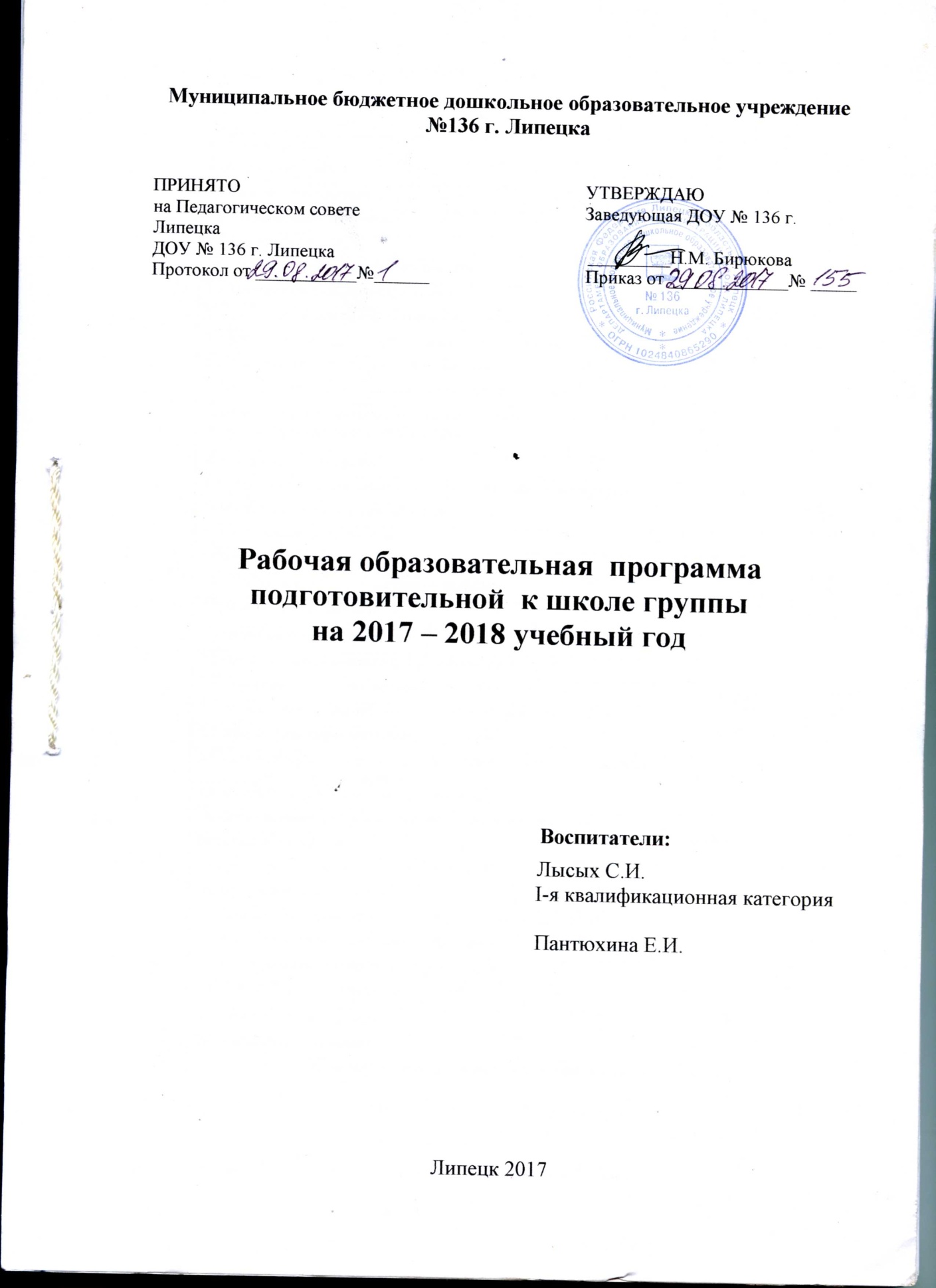 I. Целевой раздел                                      1. Обязательная часть1.1. Пояснительная записка      Рабочая образовательная программа  подготовительной к школе  группы   разработана на основе   основной образовательной программы Муниципального бюджетного дошкольного образовательного учреждения  № 136 г. Липецка, в соответствии:- «Федеральным государственным  образовательным стандартом  дошкольного образования». Приказ Министерства образования и науки Российской Федерации от 17 октября 2013 г. № 1155; - Постановлением Главного государственного санитарного врача Российской Федерации от 15.05. 2013 г. № 26 г. Москва «Об утверждении СанПиН 2.4.1.3049-13.соответствии с:- Федеральным законом от 29 декабря 2012г. №273-ФЗ «Об образовании в Российской Федерации»                - «Федеральным государственным  образовательным стандартом  дошкольного образования». Приказ Министерства образования и науки Российской Федерации от 17 октября 2013 г. № 1155; - Постановлением Главного государственного санитарного врача Российской Федерации от 15.05. 2013 г. № 26 г. Москва «Об утверждении СанПиН 2.4.1.3049-13;  - «Порядком организации и осуществления образовательной деятельности по основным общеобразовательным программам- образовательным программам дошкольного образования». Приказ Минобразования и науки РФ от 30.08. 2013 г. № 1014 1.2. Основные цели Программы:обеспечение   равенства возможностей для каждого ребенка в получении качественного дошкольного образования;обеспечение государственных гарантий уровня и качества дошкольного образования;повышение социального статуса дошкольного образования;сохранение единства образовательного пространства относительно уровня дошкольного образования;обеспечение развития личности детей дошкольного возраста  в различных видах общения и деятельности с учетом их возрастных,  индивидуальных психологических и физиологических особенностей  (п.2.1.ФГОС).1.3. Задачи Программы:охраны и укрепления физического и психического здоровья детей, в том числе их эмоционального благополучия;2) обеспечения равных возможностей для полноценного развития каждого ребенка в период дошкольного детства независимо от места жительства, пола, нации, языка, социального статуса, психофизиологических и других особенностей (в том числе ограниченных возможностей здоровья);3) обеспечения преемственности целей, задач и содержания образования, реализуемых в рамках образовательных программ различных уровней (далее - преемственность основных образовательных программ дошкольного и начального общего образования.                                        4) создания благоприятных условий развития детей в соответствии с их   возрастными и индивидуальными особенностями и склонностями, развития способностей и творческого потенциала каждого ребенка как субъекта отношений с самим собой, другими детьми, взрослыми и миром;5) объединения обучения и воспитания в целостный образовательный процесс на основе духовно-нравственных и социокультурных ценностей и принятых в обществе правил и норм поведения в интересах человека, семьи, общества;6) формирования общей культуры личности детей, в том числе ценностей здорового образа жизни, развития их социальных, нравственных, эстетических, интеллектуальных, физических качеств, инициативности, самостоятельности и ответственности ребенка, формирования предпосылок учебной деятельности;7) обеспечения вариативности и разнообразия содержания Программ и организационных форм дошкольного образования, возможности формирования Программ различной направленности с учетом образовательных потребностей, способностей и состояния здоровья детей;8) формирования социокультурной среды, соответствующей возрастным, индивидуальным, психологическим и физиологическим особенностям детей;9) обеспечения психолого-педагогической поддержки семьи и повышения компетентности родителей (законных представителей) в вопросах развития и образования, охраны и укрепления здоровья детей  (п.1.6.ФГОС))1.4. Особенности образовательного процесса 	В рабочей программе  содержание образования и психолого-педагогической работы представлено по областям:  «Познавательное развитие», «Социально-коммуникативное развитие», «Физическое развитие», «Речевое развитие», «Художественно-эстетическое развитие».Интеграция образовательных областей осуществляется посредством использования сквозных в рамках  возрастной группы форм, методов и приемов, обусловленных возрастными особенностями детей, принципов организации и руководства. Они едины для всех направлений и объединяют компоненты в единую систему. Основу организации образовательного процесса составляет комплексно-тематический принцип с ведущей игровой деятельностью, а решение программных задач осуществляется в разных формах образовательной деятельности, осуществляемой в режимных моментах, а так же в самостоятельной деятельности детей.Образовательный процесс осуществляется по двум режимам, с учетом теплого и холодного периода года.Группа функционирует в режиме 5-дневной рабочей недели.Климатические особенности:В холодное время года (при благоприятных погодных условиях) удлиняется пребывание детей на открытом воздухе. В теплое время года – жизнедеятельность детей, преимущественно, организуется на открытом воздухе.     В соответствии с действующим СанПиНом  в подготовительной к школе  группе: два  занятия организуется в  спортивном зале, одно - на свежем воздухе.     Один раз в квартал проводятся тематические Дни здоровья. Содержание образовательной работы в такие дни направлено на формирование основ культуры здоровья у дошкольников. Режим дня насыщается активной двигательной деятельностью, играми, решением занимательных задач, встречами  с интересными людьми, «персонажами» любимых книг и другое. Итогом таких дней являются проведение совместных мероприятий с родителями: физкультурных праздников, досугов, викторин, конкурсов.1.5. Принципы формирования рабочей программы:принцип развивающего образования, целью которого является развитие ребенка; принцип научной обоснованности и практической применимости; принцип критерия полноты, необходимости и достаточности; принцип единство воспитательных, развивающих и обучающих целей и задач процесса образования детей дошкольного возраста, в процессе реализации которых формируются такие знания, умения и навыки, которые имеют непосредственное отношение к развитию детей дошкольного возраста; принцип интеграции образовательных областей в соответствии с возрастными возможностями и особенностями воспитанников, спецификой и возможностями образовательных областей; принцип комплексно-тематического построения образовательного процесса; принцип развития ребенка с учетом возрастных закономерностей  его психического развития  на каждом возрастном этапе; принцип реализации качественного, возрастного, культурно-исторического, личностного и деятельностного подходов.1.6.Основные принципы дошкольного образования:полноценное проживание ребенком всех этапов детства;построение образовательной деятельности на основе индивидуальных особенностей каждого ребенка;содействие и сотрудничество детей и взрослых, признание ребенка полноценным участником (субъектом) образовательных отношений;поддержка инициативы детей в различных видах деятельности;сотрудничество с семьей;приобщение детей к социокультурным нормам, традициям семьи, общества и государства;формирование познавательных интересов и познавательных действий ребенка в различных видах деятельности;возрастная адекватность дошкольного образования (соответствие условий, требований, методов возрасту и особенностям развития);учет этнокультурной ситуации развития детейПрограмма направлена на:создание условий развития ребенка, открывающих возможности для его позитивной социализации, его личностного развития, развития инициативы и творческих способностей на основе сотрудничества со взрослыми и сверстниками и соответствующим возрасту видам деятельности;на создание развивающей образовательной среды, которая представляет собой систему условий социализации и индивидуализации детей.В программе учитываются:индивидуальные потребности ребенка, связанные с его жизненной ситуацией и состоянием здоровья;возможности освоения ребенком Программы на разных этапах ее реализации1.7. Характеристики особенностей развития детей   6-8 лет (возрастные особенности детей)Дошкольный возраст является важнейшим в развитии человека, так как он заполнен существенными физиологическими, психологическими и социальными изменениями. Это период жизни, который рассматривается в педагогике и психологии как самоценное явление со своими законами, субъективно переживается в большинстве случаев как счастливая, беззаботная, полная приключений и открытий жизнь. Дошкольное детство играет решающую роль в становлении личности, определяет ход её развития на последующих этапах жизненного пути человека.Характеристика возрастных особенностей развития детей дошкольного возраста необходима для правильной организации осуществления образовательного процесса, как в условиях семьи, так и в условиях дошкольного образовательного учреждения (группы).Ребенок на пороге школы (6-8 лет) обладает устойчивыми социально-нравственными чувства и эмоциями, высоким самосознанием и осуществляет себя как субъект деятельности и поведения. Мотивационная сфера дошкольников 6—8 лет расширяется за счёт развития таких социальных мотивов, как познавательные, просоциальные (побуждающие делать добро), самореализации. Поведение ребёнка начинает регулироваться также его представлениями о том, что хорошо и что плохо. С развитием морально-нравственных представлений напрямую связана и возможность эмоционально оценивать свои поступки. Ребёнок испытывает чувство удовлетворения, радости, когда поступает правильно, хорошо, и смущение, неловкость, когда нарушает правила, поступает плохо. Общая самооценка детей представляет собой глобальное, положительное недифференцированное отношение к себе, формирующееся под влиянием эмоционального отношения со стороны взрослых. К концу дошкольного возраста происходят существенные изменения в эмоциональной сфере. С одной стороны, у детей этого возраста более богатая эмоциональная жизнь, их эмоции глубоки и разнообразны по содержанию. С другой стороны, они более сдержанны и избирательны в эмоциональных проявлениях. К концу дошкольного возраста у них формируются обобщённые эмоциональные представления, что позволяет им предвосхищать последствия своих действий. Это существенно влияет на эффективность произвольной регуляции поведения - ребёнок может не только отказаться от нежелательных действий,  или хорошо себя вести, но и выполнять неинтересное для  него  задание, если будет понимать, что полученные результаты принесут кому-то пользу,  радость и т.п. Благодаря таким  изменениям в эмоциональной сфере,  поведение дошкольника становится  менее ситуативным,  и чаще выстраивается с учётом интересов и потребностей других людей. Сложнее и богаче по содержанию становится общение ребёнка со взрослым. Дошкольник внимательно слушает рассказы родителей о том, что у них произошло на работе, живо интересуется тем, как они познакомились, при встрече с незнакомыми людьми часто спрашивает, где они живут, есть ли у них дети, кем они работают и т. п. Большую значимость для детей 6—8 лет приобретает общение между собой. Их избирательные отношения становятся устойчивыми, именно в этот период зарождается детская дружба. Дети продолжают активно сотрудничать, вместе с тем у них наблюдаются и конкурентные отношения — в общении и взаимодействии они стремятся в первую очередь проявить себя, привлечь внимание других к себе. Однако у них есть все возможности придать такому соперничеству продуктивный и конструктивный характер и избегать негативных форм поведения. К семи годам дети определяют перспективы взросления в соответствии  гендерной ролью, проявляют стремление к усвоению определённых способов поведения, ориентированных на выполнение будущих социальных ролей. К 6—8 годам ребёнок уверенно владеет культурой самообслуживания и культурой здоровья. В играх дети 6—8 лет способны отражать достаточно сложные социальные события — рождение ребёнка, свадьба, праздник, война и др. В игре может быть несколько центров, в каждом из которых отражается та или иная сюжетная линия. Дети этого возраста могут по ходу игры брать на себя две роли, переходя от исполнения одной к исполнению другой. Они могут вступать во взаимодействие с несколькими партнёрами по игре, исполняя как главную, так и подчинённую роль. Продолжается дальнейшее развитие моторики ребёнка, наращивание и самостоятельное использование двигательного опыта. Расширяются представления о самом себе, своих физических возможностях, физическом облике. Совершенствуются ходьба, бег, шаги становятся равномерными, увеличивается их длина, появляется гармония в движениях рук и ног. Ребёнок способен быстро перемещаться, ходить и бегать, держать правильную осанку. По собственной инициативе дети могут организовывать подвижные игры и простейшие соревнования со сверстниками. В возрасте 6—8 лет происходит расширение и углубление представлений детей о форме, цвете, величине предметов. Ребёнок уже целенаправленно, последовательно обследует внешние особенности предметов. При этом он ориентируется не на единичные признаки, а на весь комплекс (цвет, форма, величина и др.). К концу дошкольного возраста существенно увеличивается устойчивость непроизвольного внимания, что приводит к меньшей отвлекаемости детей. Сосредоточенность и длительность деятельности ребёнка зависит от её привлекательности для него. Внимание мальчиков менее устойчиво. В 6—8 лет у детей увеличивается объём памяти, что позволяет им непроизвольно запоминать достаточно большой объём информации. Девочек отличает больший объём и устойчивость памяти. Воображение детей данного возраста становится, с одной стороны, богаче и оригинальнее, а с другой — более логичным и последовательным, оно уже непохоже на стихийное фантазирование детей младших возрастов. Несмотря на то, что увиденное или услышанное порой преобразуется детьми до неузнаваемости, в конечных продуктах их воображения чётче прослеживаются объективные закономерности действительности. Так, например, даже в самых фантастических рассказах дети стараются установить причинно-следственные связи, в самых фантастических рисунках — передать перспективу. При придумывании сюжета игры, темы рисунка, историй и т. п. дети 6—8 лет не только удерживают первоначальный замысел, но могут обдумывать его до начала деятельности. В этом возрасте продолжается развитие наглядно-образного мышления, которое позволяет ребёнку решать более сложные задачи с использованием обобщённых наглядных средств (схем, чертежей и пр.) и обобщённых представлений о свойствах различных предметов и явлений. Действия наглядно-образного мышления (например, при нахождении выхода из нарисованного лабиринта) ребёнок этого возраста, как правило, совершает уже в уме, не прибегая к практическим предметным действиям даже в случаях затруднений. Возможность успешно совершать действия  по  сериации и классификации во многом связана с тем, что на седьмом году жизни в процесс мышления всё более активно включается речь. Использование ребёнком (вслед за взрослым) слова для обозначения существенных признаков предметов и явлений приводит к появлению первых понятий. Речевые умения детей позволяют полноценно общаться с разным контингентом людей (взрослыми и сверстниками, знакомыми и незнакомыми). Дети не только правильно произносят, но и хорошо различают фонемы (звуки) и слова. Овладение морфологической системой языка позволяет им успешно образовывать достаточно сложные грамматические формы существительных, прилагательных, глаголов. В своей речи старший дошкольник всё чаще использует сложные предложения (с сочинительными и подчинительными связями). В 6—8 лет увеличивается словарный запас. В процессе диалога ребёнок старается исчерпывающе ответить на вопросы, сам задаёт вопросы, понятные собеседнику, согласует свои реплики с репликами других. Активно развивается и другая форма речи — монологическая. Дети могут последовательно и связно пересказывать или рассказывать. Важнейшим итогом развития речи на протяжении всего дошкольного детства является то, что к концу этого периода речь становится подлинным средством, как общения, так и познавательной деятельности, а также планирования и регуляции поведения. К концу дошкольного детства ребёнок формируется как будущий самостоятельный читатель. Тяга к книге, её содержательной, эстетической и формальной сторонам — важнейший итог развития дошкольника-читателя. Музыкально-художественная деятельность характеризуется большой самостоятельностью. Развитие познавательных интересов приводит к стремлению получить знания о видах и жанрах искусства (история создания музыкальных шедевров, жизнь и творчество композиторов и исполнителей). Дошкольники начинают проявлять интерес к посещению театров, понимать ценность произведений музыкального искусства. В продуктивной деятельности дети знают, что хотят изобразить, и могут целенаправленно следовать к своей цели, преодолевая препятствия и не отказываясь от своего замысла, который теперь становится опережающим. Они способны изображать всё, что вызывает у них интерес. Созданные изображения становятся похожи на реальный предмет, узнаваемы и включают множество деталей. Совершенствуется и усложняется техника рисования, лепки, аппликации. Дети способны конструировать по схеме, фотографиям, заданным условиям, собственному замыслу постройки из разнообразного строительного материала, дополняя их архитектурными деталями; делать игрушки путём складывания бумаги в разных направлениях; создавать фигурки людей, животных, героев литературных произведений из природного материала.Индивидуальные особенности контингента детейОбразовательный процесс осуществляется с учётом индивидуальных особенностей детей.Паспорт здоровья воспитанниковСведения  о семьях  воспитанниковПланируемые результаты освоения программы к концу учебного  года  Социально-коммуникативное развитие Ребенок адекватно использует вербальные и невербальные средства общения, употребляет в речи яркие слова и выражения, использует эпитеты, сравнения.Активно общается со сверстниками и взрослыми. Владеет диалогической речью и конструктивными способами взаимодействия с детьми и взрослыми.Способен изменять стиль общения с взрослым или сверстником в зависимости от ситуации.Откликается на эмоции близких людей и друзей, понимает эмоциональные состояния окружающих, проявляет сочувствие, готовность помочь окружающим, сопереживает персонажам сказок, историй, рассказов. Ведет себя в общественных местах, на улице, за столом, в природе, при взаимодействии с другими людьми преимущественно в соответствии с элементарными общепринятыми нормами и правилами, а не сиюминутными желаниями и потребностями.Может оценить свои поступки в соответствии с первичными ценностными представлениями о том, «что такое хорошо, а что такое плохо», обращая внимание также на мотивы и намерения, а не только на последствия и результаты действий.Самостоятельно  организует разные виды игр и вовлекает в них сверстников.Организует со сверстниками игры-придумывания, проходящие целиком в вербальном плане (сформированность внутреннего плана деятельности) себе и другому.Познавательное развитие Ребенок интересуется новым, неизвестным в окружающем мире (в природе, мире предметов и вещей, мире отношений и своем внутреннем мире). Активно участвует в «открытии» новых знаний; испытывает положительные эмоции при «открытии» новых знаний; знает различные средства получения информации, пытается их использовать.Ребёнок способен самостоятельно действовать (в различных видах детской деятельности, в повседневной жизни). Стремится самостоятельно преодолевать ситуации затруднения разными способами.Задает вопросы взрослому поискового характера; проявляет любознательность, интерес к экспериментированию и исследовательской деятельности.Может применять самостоятельно усвоенные знания и способы деятельности для решения новых задач (проблем), поставленных как взрослым, так и им самим; в зависимости от ситуации может преобразовывать способы решения задач (проблем). Может осуществлять первичную общую самооценку на основе требований (критериев), предъявляемых взрослым к поведению или к результатам деятельности. Проявляет интерес, настойчивость и волевые усилия при решении познавательных задач; проявляет интерес к интеллектуальным играм как части досуга. Умеет применять простейшие приемы управления своим эмоциональным состоянием.   Знает свое имя  (полное и краткое),   фамилию,  пол, возраст, дату рождения, адрес, номер телефона. Знает имена членов семьи, может рассказать о составе семьи, родственных отношениях и взаимосвязях, распределении семейных обязанностей, семейных традициях. Имеет первичные представления об обществе,  об нескольких народах, населяющих Россию и другие страны, имеющих разную культуру, разное устройство жизни и быта и говорящих на разных языках. Имеет представления о государстве и принадлежности к нему. Знает, в какой стране он живет, знает российскую государственную символику; может назвать другие страны. Имеет представления о разных объектах неживой и живой природы и их взаимозависимости, может привести отдельные примеры приспособления животных и растений к среде обитания, может объяснить, почему нужно охранять растения и животных, проявляет к ним бережное отношение; понимает и может объяснить зависимость состояния окружающей среды от действий человека и от его личных действий, знает о зависимости здоровья человека от состояния окружающей среды. Ребенок активен и самостоятелен в использовании освоенных способов познания (сравнения, счета, измерения, упорядочивания) с целью решения практических,  проблемных задач, переноса в новые условия.Речевое развитие Ребенок активно общается со сверстниками и взрослыми. Владеет диалогической речью и конструктивными способами взаимодействия с детьми и взрослыми, высказывает свою точку зрения в обсуждениях.Умеет самостоятельно пересказывать литературные произведения, составлять сюжетные рассказы, в том числе из личного опыта, самостоятельно выбранную тему, составлять творческие рассказы.Имеет представление о предложении, может конструировать разнообразные предложения.Умеет проводить звуковой анализ слов, вычленять в словах или фразах определенные звуки, давать  им характеристику.Понимает логику событий, причины и следствия поступков героев, мотивы их поведения, ориентируется в человеческих отношениях.Способен к словесному творчеству (придумывание рифмовки, истории, сказки), к прогнозированию возможных действий героев произведений, вариантам завершения сюжета; способен представлять в воображении образы героев, место действия; отражает литературный опыт в самостоятельной игровой и продуктивной деятельности.Художественно-эстетическое развитиеРебенок самостоятельно, свободно, с интересом создает оригинальные сюжетные композиции  различной тематики из близкого окружения, а также на основе представления о  "далеком" (природа и культура на других континентах, путешествия, космос), прошлом и будущем человечества.В творческих работах передает различными изобразительно-выразительными средствами свои личные впечатления об окружающем мире. Успешно реализует творческие замыслы, свободно и умело сочетает разные  художественные техники; умеет планировать работу и сотрудничать с детьми в  процессе создания коллективной композиции; интересуется изобразительным и декоративно-прикладным искусством.Любит музыку, проявляет  устойчивый интерес к различным видам музыкального творчества; любит петь, с удовольствием исполняет песни в свободной игровой деятельности, сочетая пение, игру, движение.Музыкально эрудирован, имеет представления о жанрах и направлениях классической и народной музыки, творчестве разных композиторов.Имеет сформированную потребность  к игре на инструментах, может самостоятельно организовать детей для совместной игры на инструментах.Любит танцевать и двигаться под музыку. Имеет хорошо сформированное чувство  ритма; исполняет сложные  по координации музыкально-ритмические движения. Владеет различными элементами народных и современных танцев,  исполняет  композиции с различными атрибутами.Физическое развитиеРебенок обнаруживает достаточный уровень развития физических качеств и   основных движений, соответствующий возрастно-половым    нормативам. Самостоятельно выполняет доступные возрасту гигиенические процедуры, соблюдает элементарные правила здорового образа жизни. Самостоятельно организовывает подвижные игры (в разных вариантах). Умеет прыгать на мягкое покрытие с высоты,  мягко приземляться прыгать в длину с места на расстояние не менее 120 см, с разбега - 150 см; прыгать через короткую и длинную скакалку. Умеет перебрасывать набивные мячи весом 1 кг, метать мяч и предметы на расстояние не менее 10 м., владеть «школой мяча». Умеет  играть  в спортивные игры:  городки, бадминтон, футбол,  хоккей,  баскетбол,  настольный теннис.Имеет представления о ЗОЖ (о некоторых особенностях строения и функционирования организма человека, о важности соблюдения режима дня, о paциональном питании, о значении двигательной активности, о полезных и вредных привычках и др.); о поведении во время болезни. Владеет основными культурно-гигиеническими навыками (быстро и правильно умывается, чистит зубы, поласкает рот после еды, моет уши, причесывается, правильно пользуется носовым платком, следит за своим внешним видом, самостоятельно одевается и раздевается, следит за чистотой одежды и обуви и т.п.). Выполняет правила культуры еды. Понимает, как нужно вести себя в опасных ситуациях, и при напоминании выполняет эти правила.Имеет представления о способах обращения за помощью в опасных ситуациях, знает номер телефона вызова экстренной помощи. Умеет привлечь внимание взрослого в случае травмы или    недомогания;  оказывает элементарную помощь.2. Часть, формируемая участниками образовательных отношений	Содержание образовательной области «Социально- коммуникативное развитие» расширено реализацией программы по краеведению «Родной край» и направлено на достижение цели по формированию целостных представлений о родном крае через решение следующих задач:приобщение к истории возникновения родного города; знакомство со знаменитыми земляками и людьми, прославившими Липецкий край. формирование представлений о достопримечательностях родного города (района); его государственных символах.воспитание любви к родному дому, семье, уважения к родителям и их труду. формирование и развитие познавательного интереса к народному творчеству и миру ремесел в родном городе (районе; селе) формирование представлений о животном и растительном мире родного края; о Красной книге Липецкой области, ознакомление с картой Липецкой области, своего города.Планируемые результаты освоения Программы – целевые ориентиры на этапе завершения дошкольного образования по  формированию  у детей представлений о достопримечательностях г. Липецка, о природе Липецкой области.Дети 6–8 лет должны знать:Краткие сведения об истории города Липецка;Знать дату своего рождения, свое отчество, домашний адрес, номер телефона; имена и отчества родителей; адрес детского сада.Знать герб, флаг  своего города.Иметь представление о Президенте, Правительстве России; о войнах-защитниках Отечества, о ветеранах ВОВ.Иметь представление о родном крае; живущих на нашей земле; о труде взрослых, их деловых и личностных качеств, творчестве, государственных праздниках, школе, библиотеке и т.д.Стихи, произведения искусства местных поэтов и художников.Правила безопасности поведения в природе и на улице города.Иметь элементарные представления об охране природы, о заповедниках, заказниках Липецкой области, г. ЛипецкаПонимать сопричастность к социальной и окружающей среде, осознавать себя полноправным членом общества.Планируемы результаты освоения Программы – целевые ориентиры для детей с ограниченными возможностями здоровья на этапе завершения дошкольного образования:- создавать специальные условия для получения образования детьми с ОВЗ, в т.ч. механизмы адаптации  Программы для указанных детей, использование специальных образовательных программ и методик, методических пособий и дидактических материалов, проведение групповых и индивидуальных коррекционных занятий и осуществление квалифицированной коррекции нарушений их развития с учетом особенностей  и специфических образовательных потребностей каждой категории детей.Оценка индивидуального развития детейПедагогическая диагностика   Реализация Программы предполагает оценку индивидуального развития детей. Педагогическая диагностика проводится педагогами в сентябре и мае текущего учебного года для выявления степени усвоения детьми Программы в форме наблюдений за активностью детей в  спонтанной специально  организованной деятельности. Результаты педагогической диагностики используются  для построения индивидуальной траектории развития  ребенка, профессиональной коррекции особенностей его развития, повышения эффективности работы с группой детей.Индивидуальные траектории развития ребенка разрабатываются:- для детей, не усваивающих основную общеобразовательную программу дошкольного образования;- для детей, с ограниченными возможностями здоровья, детей-инвалидов.  - для одарённых детей.Индивидуальные траектории развития  выстраиваются в соответствии с образовательными потребностями, индивидуальными способностями и возможностями воспитанника. Планируется индивидуальная траектория развития по итогам педагогической диагностики, при необходимости психологической диагностики. Основополагающим для разработки индивидуальной траектории развития ребенка является принцип соотнесения уровня актуального развития и зоны ближайшего развития.Планируют мероприятия траектории развития ребенка воспитатели совместно с педагогом-психологом, учителем- логопедом, инструктором по физической культуре, музыкальным руководителем и фиксируются в карте детского развития.В ходе реализации мероприятий индивидуальной траектории развития в образовательной деятельности педагоги  создают диагностические ситуации, чтобы оценить индивидуальную динамику развития  ребенка, эффективность педагогических действий.	Условия реализации мероприятий Карты детского развития соответствуют условиям реализации  основной 	образовательной программы Муниципального бюджетного дошкольного образовательного учреждения  № 136 г.Липецка. II. Содержательный раздел2.1.Образовательная деятельность в соответствии с направлениями развития ребенка1.Образовательная область  «Социально-коммуникативное развитие»Социально-коммуникативное развитие направлено на усвоение норм и ценностей, принятых в обществе, включая моральные и нравственные ценности; развитие общения и взаимодействия ребёнка со взрослыми и  сверстниками; становление самостоятельности, целенаправленности и саморегуляции собственных действий; развитие социального и эмоционального интеллекта, эмоциональной отзывчивости, сопереживания, формирование готовности к совместной деятельности со сверстниками, формирование уважительного отношения и чувства принадлежности к своей семье и к сообществу детей и взрослых ; формирование позитивных установок к различным видам труда и творчества; формирование основ безопасного поведения в быту, социуме, природе. Содержание игровой деятельностиИгра- как особое пространство развития ребенка 7-го года жизни   ( подготовительная к школе группа)  В подготовительной группе важно обеспечить дальнейшее развитие самостоятельности в игре, интереса к новым видам игр, развивать игровое творчество детей. Игры с готовым содержанием и правилами содержат в себе черты будущей учебной деятельности. В  них  ребенок  должен  понять  стоящую  перед  ним  задачу: (составить узор,  найти правильный путь в лабиринте); осознать игровые правила: (соблюдать очередность, учитывать запрещающие сигналы и знаки, продвигаться только  по «своим» дорожкам,  не произносить запретные слова);   следить,  чтобы правила соблюдались всеми  играющими (если играют несколько партнеров);  контролировать себя;  добиваться выигрыша и первенства.             Задачи развития игровой деятельности: Поддерживать проявления активности, самостоятельности и творчества детей в разных видах сюжетных игр.Обогащать игровой опыт каждого ребенка на основе участия в интегративной деятельности (познавательной, речевой, продуктивной), включающей игру; Формировать умение не только следовать готовым игровым правилам в дидактических, подвижных, развивающих играх, но и самостоятельно создавать новые правила.  Обогащать способы игрового сотрудничества со сверстниками, развивать дружеские   взаимоотношения и способствовать становлению микрогрупп детей на основе интереса к разным видам игр.Модель      реализации       сюжетно -  ролевые  игрыМетодическое обеспечение:Акулова О.В., Солнцева О.В. Социализация. Игра. - Санкт-Петербург «ДЕТСТВО-ПРЕСС», 2012 Бондаренко Т.М. Развивающие игры в ДОУ. - Воронеж, 2009Генденштейн  Л.Э., Мадышева Е.Л. Энциклопедия развивающих игр. Москва-Харьков «Илекса»,»Гимназия», 1998Губанова Н. Ф. Игровая деятельность в детском саду. - М., Мозаика Синтез, 2009Доронова Т.Н. Играют взрослые и дети . - Москва «ЛИНКА-ПРЕСС», 2006Ермолаев С.Д. Игра и дошкольник. - С.П.,  «Детство-Пресс»,2  Крановиц К.С. Развивающие занимательные игры.   - Минск «Попурри», 2005Лямина Л.А. Народные игры в детском саду.- М., Творческий Центр «Сфера» , 2007А.  Давай поиграем! -  С.П.,  «Детство- Пазухина И.Пресс».  2005.Дошкольник входит в мир социальных отношений Задачи образовательной деятельности Развивать  гуманистическую  направленность поведения:  социальные  чувства, эмоциональную  отзывчивость .  доброжелательность.Воспитывать привычки  культурного поведения и общения с  людьми,  основы  этикета,  правила  поведения   в  общественных  местах.Обогащать  опыт  сотрудничества ,  дружеских  взаимоотношений  со  сверстниками и  взаимодействия  с  взрослыми.Развивать  начала  социальной  активности, желания на правах   старших  участвовать  в  жизни  детского  ада;  заботиться  о  малышах,  участвовать в  оформлении детского  сада к  праздникам  и пр.способствовать   формированию  положительной самооценки,  уверенности  в  себе.  осознание роста  своих  достижений,  чувства  собственного  достоинства.  стремление стать  школьником.Воспитывать  любовь  к своей  семье. детскому  саду. родному  городу.  стране.Содержание образовательной деятельности                              Эмоции.Различение  и  называние  широкого  круга  эмоций: ( радость,  грусть, любовь, удивление, страх.  нежность, печаль, злость, восхищение). Представление  о  богатстве  эмоционального  мира человека. средствах внешнего выражения эмоций (  мимика. пантомимика,  интонации  голоса, движения.  позы).Понимание  созвучности эмоциональных  переживаний  с природой.  музыкой.  поэзией.Разнообразие  форм  и  способов проявления эмоциональной отзывчивости и  сопереживания.Отражение  эмоций в  театральной  деятельности. рисовании.  играх.              Взаимоотношения и сотрудничество.              Мы  самые  старшие в  детском  саду.Представления  о  нравственных  качествах людей,  их  проявлении в  поступках и  взаимоотношениях (доброта.  справедливость, ответственность.  уважение,  честность, чувство  собственного  достоинства). Оценка  поступков  с  позиции норм и  правил. Жизнь человека  как ценность.  представления о  дружбе . о  качествах  и  поступках  настоящих  друзей.Развитие  у детей  чувства «единой  семьи»  в  детском  саду, интереса  к  сверстнику, желание  лучше  узнать  личностные особенности друг друга. Освоение  при  поддержке   воспитателя  организационных умений: определять  общий  замысел,  планировать работу,  уметь  договариваться о  распределении обязанностей в  небольшой  подгруппе, распределять  роли,  материалы, согласовывать свои  действия  со  сверстниками, оценивать результат и взаимоотношения. «играть  дружно,  и получиться  красивый  дворец» . Умение       использовать  разные  способы и приёмы  справедливого  распределения  ролей,  игровых  материалов ( считалки,  жеребьёвка, очерёдность, предварительная  договорённость).Готовность  помогать тому, кому  трудно, поделиться своими знаниями и умениями,  научить  проявлять  справедливость. Проявление  самостоятельно  соблюдать  установленный порядок поведения  в  группе, регулировать  свою  активность: учитывать права других  детей,  соблюдать  очерёдность , проявлять  терпение, не вступать  в  ссоры, не  перекладывать свою работу  на  других детей,  проявлять  настойчивость .Представление  о том, что  шестилетки -  самые  старшие  среди  детей  в детском  аду,  они показывают другим хороший  пример, заботятся  о  малышах. помогают взрослым, готовятся  к школе.Правила культуры поведения, общения с взрослыми и сверстниками.Дальнейшее освоение правил культуры общения со взрослыми и детьми (сверстники и малыши), норм этикета (культура поведения за столом, поведение в гостях, культурные нормы разговора и пр.). Правила поведения в общественных местах, правила уличного движения.Представления, конкретные формы проявления уважения к старшим, заботливого отношения к пожилым людям, людям с ограниченными возможностями.СемьяАктивное проявление  добрых  чувств по  отношению к  родителям. близким  родственникам. членам  семьи. представления  о  семейных и  родственных отношениях , некоторые  сведения  о  родословной семьи.Досуг  семьи, взаимные  чувства. правила  общения  в  семье. семейный  бюджет, значимые и  памятные события.Гордость  своей семьёй, умение выразить  близким свою  любовь.  внимание. готовность  помочь.Интерес   детей  к  школьным  годам  родителей,  желание  общаться в  семье  на  школьную  тему. Знание  стихов,  песен о  школе.  школьниках.Школа.Представление  о  школе,  школьниках, учителе, стремление к  школьному  образованию, к  познанию.  освоению  чтения. письма.Расширение представлений  детей  роли  школы в  жизни   людей, о  том,  что  школа открывает  человеку  окно  в  удивительный  мир  знаний,  что люди  разных  профессий (врачи. писатели.  создатели  космических кораблей  и пр. ) учились  в школе.                  Развиваем ценностное отношение к труду.                   Задачи образовательной деятельности Формировать у детей представления о труде,  как  ценности  общества, основы  достойной  и  благополучной  жизни  страны,  семьи  и  каждого  человека, о  разнообразии и  взаимосвязи  видов  труда  и  профессий.Формировать  первоосновы  экономического  образа  мышления, осознания  материальных  возможностей родителей.   ограниченности  ресурсов,  продукты питания,  электричество и  пр.)  в  современном  мире.Развивать  интерес  и  самостоятельность  детей   в  разных  видах труда,  умение  включаться  в  реальные  трудовые  связи с  взрослыми и  сверстниками через дежурства,  выполнение  трудовых  поручений,  ручной  труд  и  пр.Обеспечивать  освоение умений  сотрудничества  в  совместном  труде, элементарного  планирования, взаимодействия с  партнёрами,  результатов  труда.Воспитывать  ответственность,   добросовестность, стремление  к  участию  в  труде взрослых.  оказание  посильной  помощи.                     Содержание образовательной деятельности.      Труд взрослых и рукотворный мир. Знания о многообразии  профессий в  современном  мире, о содержании  профессионального  труда в соответствии с  общей  структурой трудового процесса:  цель  и мотив, материалы и  предметы  труда, инструменты и  оборудование. набор  трудовых  действий,  результат.Представления о  личностных  качествах представителей разных  профессий(пожарные,  военные – люди  смелые и отважные,  они  должны  быстро  принимать  решения,  от  которых  часто зависит  жизнь  людей)Постепенно  вводить детей  в  мир экономических  отношений, совместно  с  родителями  формировать  у  детей разумные   потребности на  основе  соотношения  желаний и возможностей  семьи.Представление  о  деньгах,  реальной  стоимости и  цене отдельных  продуктов питания, игрушек,  детских  книг.Культура  потребления :  бережное отношение к  воде, электричеству, продуктам  питания, одежде, обуви, жилищу.Самообслуживание и детский трудРасширение круга  обязанностей детей в  самообслуживании и  хозяйственно – бытовом труде.(привычное  самостоятельное и  аккуратное выполнение культурно-гигиенических навыков,  освоение  приёмов чистки  одежды  и обуви:  участие в  наведении порядка  в  группе  и на  участке детского  сада, помощь  родителям в  уборке  квартиры  и  мытьё  чайной  посуды и  пр.).Развитие ответственности за  выполнение трудовых  поручений.Развитие взаимодействия  со сверстниками  в  процессе самостоятельного  выполнения обязанностей дежурных по  столовой, уголку  природы, подготовке к занятиям. Освоение  способов распределения коллективной  работы, планирования деятельности , распределения обязанностей по  способу общего  и  совместного  труда.Под  контролем взрослого освоение  обращения с  инструментами (иглами, ножницами. пилами. ножами и пр.) и бытовой техникой (пылесос.  миксер).В  ручном  труде  и конструировании при  поддержке взрослого самостоятельная постановка цели, планирование  замысла, осуществление процесса  труда,             оценка  результата, бережное  обращение с  инструментами, соблюдение порядка              на  рабочем  месте. развитие  инициативы и  творчества в ручном  труду. Формирование основ безопасного поведения в быту, социуме, природе.                    Задачи образовательной деятельности Продолжать формировать  представления  об  опасных  для человека ситуациях в  быту,  в  природе и  способах правильного  поведения: о  правилах безопасности дорожного  движения в  качестве  пешехода и пассажира транспортного  средства.Воспитывать бережное и осмотрительное отношение к потенциально  опасным  для  человека ситуациям в  общении,  быту,  на  улице.  в  природе.      Содержание образовательной деятельностиОбогащение и  закрепление правил  и  способов  безопасного  поведения в быту. природе.  на  улице. в  городе, в  общении с  незнакомыми  людьми. Освоение  правил  безопасного обращения  с  электроприборами. представления  о приёмах элементарной первой  помощи  при  травмах, ушибах,  признаках  недомогания. Правила  обращения за  помощью в  опасных  ситуациях,  номера  телефона  вызова экстренной  помощи (  скорая  помощь,  пожар, полиция)Соблюдение вила  безопасной организации  индивидуальной и  совместной  деятельности, подвижных  игр,  спортивных  развлечений.Ознакомление  с  социальной  действительностьюПерспективный план  по обучению детей ПДД,подготовительная к школе группа (режимные моменты)Планируемые результаты:Ребенок адекватно использует вербальные и невербальные средства общения, употребляет в речи яркие слова и выражения, использует эпитеты, сравнения.Активно общается со сверстниками и взрослыми. Владеет диалогической речью и конструктивными способами взаимодействия с детьми и взрослыми.Способен изменять стиль общения с взрослым или сверстником в зависимости от ситуации.Откликается на эмоции близких людей и друзей, понимает эмоциональные состояния окружающих, проявляет сочувствие, готовность помочь окружающим, сопереживает персонажам сказок, историй, рассказов. Ведет себя в общественных местах, на улице, за столом, в природе, при взаимодействии с другими людьми преимущественно в соответствии с элементарными общепринятыми нормами и правилами, а не сиюминутными желаниями и потребностями.Может оценить свои поступки в соответствии с первичными ценностными представлениями о том, «что такое хорошо, а что такое плохо», обращая внимание также на мотивы и намерения, а не только на последствия и результаты действий.Самостоятельно организует разные виды игр и вовлекает в них сверстников.Организует со сверстниками игры-придумывания, проходящие целиком в вербальном плане (сформированность внутреннего плана деятельности) себе и другому.Формы организации образовательного процесса по  социально-коммуникативному       развитиюФормы организации образовательного процесса по трудовому воспитаниюМетодическое обеспечение:Князева О.Л.,  Маханева М.Д. « Приобщение детей к истокам русской народной культуры» СПб «ДЕТСТВО- ПРЕСС» , 2010Алешина Н.В. «Ознакомление дошкольников с окружающим и социальной действительностью. - Москва «Перспектива», 2008.Т.И.Вострухина .Л.А. Кондрыкинская  знакомим с  окружающим  миром  детей 3-6 лет  М.Т.Ц. 2011г.Г.П. Гарнышева  ОБЖ  для  дошкольников. Планирование  работы,  конспекты, игры.   С-петербург   Детство  - ПРЕСС. 2012  Извекова Н.А., Медведева А.Ф.. Правила дорожного движения для детей дошкольного возраста. / - М.. ТЦ Сфера, 2005В.И.Натарова . Н.И.Карнухина. Моя  страна .Патриотическое  воспитание  дошкольников. М. Т.Ц. «Учитель.»Кононова И.В. Сценарии по пожарной безопасности для дошкольников.- Москва «Айрис Пресс» ,2006Кобзева Т.Г., Холодова И.А., Александрова Г.С. Правила дорожного движения . Система Куцакова Л.В.. Нравственно - трудовое воспитание детей в детском саду. /– М., ВЛАДОС, 2004.Мулько И.Ф.. Социально-нравственное воспитание / - М., ТЦ Сфера, 2006Петерина С.В. Воспитание культуры поведения у детей дошкольного возраста .-Москва «Просвещение», 1986Потапова Т.В. Беседы с дошкольниками о профессиях / - М., ТЦ Сфера, 2005.Иванова Т. В. "Пожарная безопасность", М., 2007 г.Шорыгина Т. А. "Беседы об основах безопасности с детьми",  М. ТЦ. Сфера 2007 гШорыгина Т. А « Беседы  о  правах  ребёнка М.Т.Ц. Сфера.  «2007г.Шорыгина Т.А.. Правила пожарной безопасности для детей 5-8 лет.  М., ТЦ Сфера, 2005.Шорыгина Т.А. Беседы  о  детях  героях  Великой отечественной  войны М ТЦ Сфера Шорыгина. Т.А. Беседы  о  героях  Великой  Отечественной  войны.  М.Т.Ц. Сфера..2. Образовательная область «Познавательное развитие»Познавательное развитие предполагает развитие интересов детей, любознательности и познавательной мотивации; формирование познавательных действий, становление сознания; развитие воображения и творческой активности; формирование первичных представлений о себе и других людях; объектах окружающего мира; о свойствах и отношениях объектов окружающего мира- (форме, цвете, размере, материале, звучании, ритме, темпе, количестве, числе, части и целом, пространстве и времени, движении и покое, причинах и следствиях и др.);  о малой родине и Отечестве, представлений о социокультурных ценностях нашего народа, об отечественных традициях и праздниках, о планете Земля как общем доме людей, об особенностях её природы, многообразии стран и народов мира.                         Задачи образовательной деятельностиСамостоятельность, инициативу, творчество в познавательно-исследовательской деятельности, поддерживать проявления индивидуальности в исследовательском поведении ребенка, избирательность детских интересов.Совершенствовать познавательные умения: замечать противоречия, формулировать познавательную задачу, использовать разные способы проверки предположений, использовать вариативные способы сравнения, с опорой на систему сенсорных эталонов, упорядочивать, классифицировать объекты действительности, применять результаты познания в разных видах детской деятельности.Развивать умение включаться в коллективное исследование, обсуждать его ход, договариваться о совместных продуктивных действиях, выдвигать и доказывать свои предположения, представлять совместные результаты познания.Воспитывать гуманно-ценностное отношение к миру на основе осознания ребенком некоторых связей и зависимостей в мире, места человека в нем.Обогащать представления о людях, их нравственных качествах, гендерных отличиях, социальных и профессиональных ролях, правилах взаимоотношений взрослых и детейСпособствовать развитию уверенности детей в себе, осознание роста своих достижений, чувства собственного достоинства,Развивать самоконтроль и ответственности за свои действия и поступки.Обогащать представления о родном городе и стране, развивать гражданско-патриотические чувства.Формировать представления о многообразии стран и народов мира, некоторых национальных особенностях людей.Развивать интерес к отдельным фактам истории и культуры родной страны, формировать начала гражданственности.Развивать толерантность по отношению к людям разных национальностей.Содержание образовательной деятельностиРазвитие сенсорной культурыРазличение и называние всех цветов спектра и ахроматических цветов:; 57 дополнительных тонов цвета, оттенков цвета, освоение умения смешивать цвета для получения нужного тона и оттенка.Различение и называние геометрических фигур (ромб, трапеция, призма, пирамида, куб и др.), выделение структуры плоских и объемных геометрических фигур. Освоение классификации фигур по внешним структурным признакам (треугольные, пятиугольные и т.п..) Понимание взаимосвязи (с помощью воспитателя) между плоскими и объемными геометрическими фигурами.Сравнение нескольких предметов по 4-6 основаниям с выделением сходства и отличия. Понимание особенностей свойств материалов: (разные виды бумаги, картона, тканей, резины, пластмассы, дерева, металла);  осознанный  выборих  для продуктивной деятельности.   Формирование первичных представлений о себе, других людяхЛюди (взрослые и дети). Понимание разнообразие социальных и профессиональных ролей людей. Освоение правил и норм общения и взаимодействия с детьми и взрослыми в различных ситуациях.Понимание ожиданий взрослых относительно детей - их поведения, знаний, действий, личных качеств, обучения в школе.Освоение общечеловеческих норм поведения - везде дети уважают старших, любят своих родителей, опекают малышей, оберегают все живое, защищают слабых.Освоение представлений ребенка о себе,  своем имени, отчестве, фамилии, национальности,  возрасте,  дате рождения,  адресе проживания. Освоение представлений о своей семье: имя, отчество, профессии родителей и ближайших родственников, памятных событиях, традициях семьи.Овладение представлениями об особенностях своего организма, которые необходимо учитывать в повседневной жизни.Формирование первичных представлений о Малой родине и Отечестве, многообразии стран и народов мира.Освоение представлений о родном городе- его гербе, названии улиц, некоторых архитектурных особенностях, достопримечательностях Понимание назначения общественных учреждений, разных видов транспорта. Овладение представлениями о местах труда и отдыха людей в городе, об истории города и выдающихся горожанах, традициях городской жизни.Освоение представлений о родной стране- ее государственных символах, президенте, столице и крупные городах, особенностях природы.Проявление интереса к ярким фактам из истории и культуры страны и общества, некоторым выдающимся людям России. Освоение стихотворений, песен, традиций разных народов России, народных промыслов. Проявления желания участвовать в праздновании государственных праздников и социальных акциях страны и города.Освоение представлений о планете Земля как общем доме людей,                           многообразии  стран  и народов  мира.Элементарных представлений о многообразии стран и народов мира; особенностях их внешнего вида (расовой принадлежности), национальной одежды, типичных занятиях. Осознание, что все люди стремятся к миру, хотят сделать свою страну богатой, красивой, охраняют природу, чтят своих предков.Освоение некоторых национальных мелодий, песен, сказок, танцев народов мира. Осознание необходимости проявлять толерантность по отношению к людям разных национальностей.          Ребенок открывает мир природыНаблюдение как способ познания многообразия природного мира на Земле (растений, грибов, животных, природы родного края и разных климатических зон), выделение особенностей их внешнего вида и жизнедеятельности, индивидуальное своеобразие и неповторимость. Представления о небесных телах и светилах.Самостоятельное (индивидуальное и в коллективе со сверстниками) экспериментирование по выявлению свойств и качеств объектов и материалов неживой природы (свет, камни, песок, глина, земля, воздух, вода и т.п.) с использованием разных способов проверки предположений, формулирование результатов.Сравнение объектов и явлений природы по множеству признаков сходства и отличия, их классификация.Выявление благоприятного и неблагоприятного состояния растений (завял, пожелтел и т. п.) подбор соответствующих способов помощи.Развитие представлений о жизни растений и животных в среде обитания, о многообразии признаков приспособления к среде в разных климатических условиях (в условиях жаркого климата, в условиях пустыни, холодного климата).Установление цикличности сезонных изменений в природе (цикл года, как последовательная смена времен года).Представления о росте, развитии и размножении животных и растений как признак живого. Последовательность стадий роста и развития, его цикличность на конкретных примерах.Обобщение представлений о живой природе- (растения, животные, человек) на основе существенных признаков (двигаются, питаются, дышат, растут и развиваются, размножаются, чувствуют).Накопление представлений о городе как сообществе растений животных и человека, о планете Земля и околоземном пространстве. Понимание, что Земля - общий дом для всех растений, животных, людей.Освоение особенностей поведения в природе культурного человека (человек знает и выполняет правила поведения, направленные на сохранение природных объектов и собственного здоровья), о природоохранной деятельности человека (Он бережет лес от пожаров, на вырубленных местах сажает молодые деревья, создает заповедники).Раскрытие многообразия ценностей природы для жизни человека и удовлетворения его разнообразных потребностей (эстетическая ценность, практическая, оздоровительная, познавательная, этическая).                  Элементарное понимание  ценности природы (растения и животные живут не для человека, каждое живое существо имеет право на жизнь).Высказывание предположений о причинах природных явлений, рассуждения, о красоте природы, обмен догадки о значении природы для человека, составление творческих рассказов, сказок на экологические темы.Осознанное применение правил взаимодействия с растениями и животными при осуществлении различной деятельности.               Первые шаги в математику. Исследуем и экспериментируем.Освоение умения характеризовать объект, явление, событие с количественной, пространственно -временной  точек зрения;  замечать сходства и различия форм и величин; использовать знаки, схемы, условные обозначения как общепринятые, так и предложенные детьми. Проявление особого интереса к цифрам, как знакам чисел, к их написанию, использованию в разных видах практической деятельности. Освоение состава чисел в пределах первого десятка.Освоение умения составлять и решать простые арифметические задачи на сложение и вычитание.Проявление умений практически устанавливать связи и зависимости, простые закономерности преобразования, изменения (в т.ч. причинно- следственные в рядах и столбцах); решение логических задач.Проявление умения предвидеть конечный результат предполагаемых изменений и выражать последовательность действий в виде алгоритма.Технические умения в  конструированииСовершенствование моторных характеристик умений.В конструировании из разнообразных геометрических форм,                   тематических        конструкторов.Развитие умений анализировать постройку, создавать интересные образы, постройки, сооружения с опорой на опыт освоения архитектуры.Применение некоторых правил создания прочных построек; проектирование сооружений по заданным теме, условиям, самостоятельному замыслу, схемам, моделям, фотографиям.Конструирование из бумаги, природного и бросовых материалов: Создание интересных игрушек, предметов по замыслу и по схеме сложения; Самостоятельное применение разных способов и приемов создания, способов крепления деталей, различных инструментов. Создание интересных образов в технике оригами.Освоение и применение способов плоского, объемного и объемнопространственного  оформления. Умения моделирования и макетирования простых предметов. Совершенствование умений планировать процесс создания предмета; создавать разметки по шаблону.Развитие умений работы с тканью, плетение.Самостоятельное и качественное изготовление игрушек; безопасное использование ряда инструментов. Создание аппликации из ткани, умения наносить контур мелком; подбирать фактуру, цвет ткани к создаваемому образу.Совместное со взрослым и детьми коллективное изобразительное творчество, наряду с успешной индивидуальной деятельностью. Потребность в достижении качественного результата. Развитие адекватной оценки результатов деятельности, стремление к совершенствованию умений, качественному результату, желания прислушиваться к оценке и мнению взрослого.Ознакомление  с  природным  миромФормирование   элементарных  математических  представлений  у  детей  подготовительной  к  школе  группеКонструированиеМетодическое обеспечениеАлешина Н.В. Ознакомление дошкольников с окружающим и социальной действительностью.. М., 2008Алябьева Е.А. воспитание  культуры  поведения  у детей  5-7 лет  М. Т.Ц. 2009Аджи А.В. Кудимова  И.Н. Открытые мероприятия. Воронеж.2007Дыбина О.Б. Из чего сделаны предметы - М., ТЦ  Сфера, 2010.Дыбина О.Б. Что было до… Игры-путешествия в прошлое предметов. - М., 2010.Гарнышева Т.П. ОБЖ  для  дошкольников. С _П ДЕТСТВО -ПРЕСС 2012Журавлёва Л.С.  Солнечная  тропинка Занятия  по  экологии  и ознакомлению  с окружающем  миром. М.. Мозаика – синтез. 2008г.Иванова А.И. Естественно-научные наблюдения и эксперименты в детском саду. - Москва «Творческий центр» , 2006 Корнилова  В.М. Экологическое  окно  в детском саду М. 2009.гКравченко И.В., Долгова Т.Л. Прогулки в детском саду. - Москва «Т. Центр» , 2008Куцакова Л.В. Конструирование и ручной труд в детском саду. - М., Мозаика-Синтез, 2010Куцакова Л.В. Конструирование и ручной труд в детском саду: Программа и конспекты занятий. М.,2007Лебеденко Е.Н. «Формирование представлений о времени у дошкольников» С.П. «детство-Пресс» 2003Масленникова О.М..ФилипченкоА.А. Экологические  проекты в детском саду. Волгоград. из. «Учитель»Михайлова З.А., Чеплашкина И.Н.  Математика – это интересно. СПб, «Детство-Пресс», 2006Молодова Л.П. Экологические праздники для детей.  -  Москва «ЦГЛ», 2003Михайлова З.А. «Игровые занимательные  задачи для дошкольников»  - Москва «просвещение»,1990 Нищева Н.В.  Конспекты занятий по формированию у дошкольников естественнонаучных представлений в разных возрастных группах. - Санкт-Петербург «Детство-Пресс», 2009Николаева С.Н. Юный эколог., М., 1998Новикова В.П. Математика в детском саду .- Москва «Мозаика- Синтез», 2002Парамонова Л.А. Развивающие занятия  с детьми 5-6-лет. М. ОЛМА 2007.Помораева И.А, Позина В.А. Формирование элементарных математических представлений. –М. Мозаика –Синтез 2014.Рихтерман Т.Д. Формирование представлений о времени у детей дошкольного возраста. -Москва «Просвещение» 1982  .Селихова Л.Г.  Ознакомление  с природой и  развитие  речи . интегрированные  занятия . М. М.  Мозаика   Синтез. 2000             Сигимова М.Н.  Познание  мира  растений. Занятия с детьми  4-7 лет. Волгоград.Тугушева Г.П. , Чистякова А.Е. Экспериментальная деятельность для детей среднего и старшего дошкольного возраста. - Санкт- Петербург «Детство- Пресс», 2007 А.Н Юшков Загадки  природы. С_П Творческий  Центр. 2009.3.Образовательная область «Речевое развитие»Речевое развитие включает владение речью как средством общения и культуры; обогащение активного словаря;развитие связной, грамматически правильной диалогической и монологической речи; развитие речевого творчества; развитие звуковой и интонационной культуры речи, фонематического слуха; знакомство с книжной культурой, детской литературой, понимание на слух текстов различных жанров детской литературы;формирование звуковой аналитико-синтетической активности как предпосылки обучения грамоте. Задачи образовательной деятельности Поддерживать проявление субъектной позиции ребенка в речевом общении со взрослыми и сверстниками. Развивать умение осознанного выбора этикетной формы в зависимости от ситуации общения, возраста собеседника, цели взаимодействия. Поддерживать использование в речи средств языковой выразительности: антонимов, синонимов, многозначных слов, метафор, образных сравнений, олицетворений. Развивать речевое творчество, учитывая индивидуальные способности и возможности детей. Воспитывать интерес к языку и осознанное отношение детей к языковым явлениям. Развивать умения письменной речи: читать отдельные слова и словосочетания, писать печатные буквы. Развивать умения анализировать содержание и форму произведения, развивать литературную речь. Обогащать представления об особенностях литературы: о родах (фольклор и авторская литература), видах (проза и поэзия) и многообразии жанров. Содержание образовательной деятельности Владение речью как средством общения и культуры.Освоение умений.Коллективного речевого взаимодействия при выполнении поручений и игровых заданий (организовать работу группы, распределить обязанности, согласовать действия, регулировать активность друг друга, дать отчет о выполненном поручении).Использовать  вариативные этикетные формулы эмоционального взаимодействия с людьми-  в ситуациях приветствия («Как я рад тебя видеть». «Как я по вам соскучился», «Как хорошо, что мы встретились»), в ситуациях прощания («С нетерпением жду нашей следующей встречи», «Как жаль расставаться с тобой», «До новых и радостных встреч», «Надеюсь на новую встречу», «Всего хорошего, удачи тебе!».Использовать правила этикета в новых ситуациях: кто здоровается первым при встрече со взрослыми, когда следует подавать руку, что означает рукопожатие, кто первым подает руку; почему следует вставать при приветствии; почему нельзя держать руки в карманах и здороваться и прощаться через порог или другое препятствие.Представить своего друга родителям, товарищам по игре: кого представляют первым: девочку или мальчика, мужчину или женщину.Познакомиться и предложить вместе поиграть, предложить свою дружбу; умение делать комплименты другим и принимать их.Следовать правилам этикета в тяжелых жизненных обстоятельствах (болезнь, неприятности в семье).Использовать формулы речевого этикета в процессе спора.Развитие связной, грамматически правильной диалогической и монологической речи.Освоение умений.Пересказа литературных произведений по ролям, близко к тексту, от лица литературного героя, передавая идею и содержание, выразительно воспроизводя диалоги действующих лиц.Понимать и запоминать авторские средства выразительности, использовать их при пересказе, в собственной речи, замечать в рассказах сверстников.В описательных рассказах передавать эмоциональное отношение к образам используя средства языковой выразительности: метафоры, сравнения, эпитеты, гиперболы, олицетворения; самостоятельно определять логику описательного рассказа; использовать разнообразные средства выразительности.Составлять повествовательные рассказы по картине, из личного и коллективного опыта, по набору игрушек; строить свой рассказ, соблюдая структуру повествования;составлять рассказы контаминации, сочетая описание и повествование, описание и рассуждение.Различать литературные жанры: сказка, рассказ, загадка, пословица, стихотворение;соблюдать в повествовании основные характерные особенности жанра сказки, рассказа, загадки, стихотворения.Самостоятельно использовать в процессе общения со взрослыми и сверстниками объяснительную речь, речь-доказательство, речевое планирование.Образовывать сложные слова посредством слияния основ (кофемолка, кофеварка, посудомоечная машина).Самостоятельно использовать в речи разные типы предложений (простые, сложносочиненные, сложноподчиненные) в соответствии с содержанием высказывания.Развитие речевого творчества.                            Освоение умений.Самостоятельно сочинять разнообразные виды творческих рассказов: на тему, предложенную воспитателем, моделирование рассказа, сказки, загадки; придумывание диафильмов, рассказы по «кляксографии», по пословицам, с использованием приемов ТРИЗа.В творческих рассказах использовать личный и литературный опыт, индивидуальные интересы и способности.Внимательно выслушивать рассказы сверстников, помогать им в случае затруднений, замечать речевые и логические ошибки и доброжелательно и конструктивно исправлять их;Обогащение активного словаря:Освоение умений: подбирать точные слова для выражения мысли.Выполнять операцию классификации:   деления освоенных понятий на группы на основе выявленных признаков -  посуда — кухонная, столовая, чайная; одежда, обувь — зимняя, летняя, демисезонная; транспорт — пассажирский и грузовой; наземный, воздушный, водный, подземный и т. д..находить в художественных текстах и понимать средства языковой выразительности: полисемию, олицетворения, метафоры;использовать средства языковой выразительности при сочинении загадок, сказок, стихов.Развитие звуковой и интонационной культуры речи, фонематического слуха.Автоматизация сложных для произношения звуков в речи;коррекция имеющихся нарушений в звукопроизношении.Формирование звуковой аналитико-синтетической активности как предпосылки обучения   грамоте.Освоение звукового анализа четырехзвуковых и пятизвуковых слов (лиса, слон, аист, школа): интонационное выделение звуков в слове, определение их последовательности, характеристика звуков (гласный-согласный, согласный твердый-мягкий), составление схемы звукового состава слова, выделение ударного гласного звука в слове.Освоение умений: определять количество и последовательность слов в предложении; составлять предложения с заданным количеством слов;ориентации на листе, выполнения графических диктантов;выполнения штриховки в разных направлениях, обводки; чтения простых слов и фраз; разгадывания детских кроссвордов и решения ребусов.Знакомство с книжной культурой, детской литературой.Представления о некоторых особенностях литературных жанров: сказка, рассказ, стихотворение, басня, пословица, небылица, загадка; проявление интереса к текстам познавательного содержания.Развитие  речиЗнакомство с  книжной культурой,  детской  литературой. Представления о  некоторых особенностях литературных  жанров: сказка. рассказ. стихотворение,  басня, небылица, загадка; проявление  интереса к  тестам познавательного  содержания.ХУДОЖЕСТВЕННАЯ ЛИТЕРАТУРАЗадачи образовательной деятельности Воспитывать ценностное отношение к художественной литературе как виду искусства и литературной речи; способствовать углублению и дифференциации читательских интересов. Обогащать читательский опыт детей за счет произведений более сложных по содержанию и форме. Совершенствовать умения художественного восприятия текста в единстве его содержания и формы, смыслового и эмоционального подтекста; развивать умения элементарно анализировать содержание и форму произведения (особенности композиционного строения, средства языковой выразительности и их значение), развивать литературную речь.Обогащать представления об особенностях литературы: о родах (фольклор и авторская литература), видах (проза и поэзия), о многообразии жанров и их некоторых специфических признаках.Обеспечивать возможность проявления детьми самостоятельности и творчества в разных видах художественно-творческой деятельности на основе литературных произведений.Содержание образовательной деятельностиРасширение  читательских  интересовПроявление устойчивого стремления к постоянному общению с книгой, избирательности по отношению к произведениям определенного вида, жанра, тематики. Активное участие в общении по поводу литературных произведений со взрослыми и другими детьми.Восприятие литературного  текстаОсвоение умений воспринимать литературное произведение в единстве его содержания и формы, устанавливать многообразные связи в тексте, понимать авторский замысел. Восприятие литературного героя в его разнообразных проявлениях (внешний вид, поступки, переживания, мысли), стремление давать оценку действиям и поступкам героя. Проявление эмоциональной отзывчивости по отношению к содержанию произведения, его смысловому и эмоциональному подтексту, образам героев, художественной форме; эстетической чувствительности к красоте литературной речи, образности художественного языка.Понимание значения некоторых средств языковой выразительности (многозначность слова, сравнение и др.).Творческая деятельность на основе литературного текста.Освоение способов выражения своего отношения к произведению, его героям и событиям в разных видах творческой деятельности. Выразительное  пересказывание  вновь прочитанных литературных произведений близко к тексту и от лица литературного героя.Выразительное чтение поэтических произведений разного характера. Проявление творчества в придумывании своих вариантов продолжения произведения, сочинении сказки и истории по аналогии с фольклорным и литературным текстом. Понимание необходимости сохранения стилистических и жанровых особенностей литературных текстов в процессе рассказывания и придумывания.Ознакомление  с  художественной  литературой(режимные моменты)Обучение  грамотеФормы организации образовательного процесса по речевому развитиюФормы организации образовательного процесса по восприятиюхудожественной литературыМетодическое обеспечениеБолотина Л.Р. , Микляева Н.В., Ю.Н. Родионова Воспитание звуковой культуры речи у детей в ДОУ.- Москва «Айрис Пресс», 2006 Волобуев А.Т.. Стихотворные загадки для детей  / -  М.: ТЦ Сфера, 2005Гербова В. В. Приобщение детей к художественной литературе. - М., 2009 г.Марцинкевич Г.Ф. Обучение грамоте детей дошкольного возраста. Волгоград «Учитель»,2002Парамонова Л.Г. Развивающие  занятия  с детьми 6-7 лет. М.ОЛМА 2007.Ушакова О.С.. Развитие речи и творчество дошкольников /– М.: ТЦ Сфера, 2004.Ушакова О.С. Придумай слово.- М.: ТЦ Сфера, 2010Ушакова О.С. Придумай слово.- М.: ТЦ Сфера, 2010Ушакова О.С., Гавриш Н.В. Знакомим дошкольников с литературой.- Волгоград «ТЦ Сфера», 2002Швайко Г.С. Игры и игровые упражнения по развитию речи.- М. «Айрис Пресс», 2006Шумаева Д.Г. Как хорошо уметь читать! СПб., «Детство-пресс», 2007Князева О.Л., Маханева М.Д.Приобщение детей к истокам русской народной культуры: Программа. Учебно-методическое пособиеУшакова О.С. Развитие речи и творчества дошкольниковУшакова О.С. Знакомим дошкольников с литературой4.Образовательная область «Художественно-эстетическое развитие»Художественно-эстетическое развитие предполагает развитие предпосылок ценностно-смыслового восприятия и понимания произведений искусства (словесного, музыкального, изобразительного), мира природы; становление эстетического отношения к окружающему миру; формирование элементарных представлений о видах искусства; восприятие музыки, художественной литературы, фольклора; стимулирование  сопереживания персонажам художественных произведений; реализацию самостоятельной творческой деятельности детей (изобразительной, конструктивно-модельной, музыкальной, и др.).Изобразительная  деятельностьЗадачи образовательной деятельности: Продолжать формировать эмоционально-эстетические ориентации, подвести детей к пониманию ценности искусства, способствовать освоению и использованию разнообразных эстетических оценок, суждений относительно проявлений красоты в окружающем мире, художественных образов, собственных творческих работ. Стимулировать самостоятельное проявление эстетического отношения к окружающему миру в разнообразных ситуациях: повседневных и образовательных ситуациях, досуговой деятельности, в ходе посещения музеев, парков, экскурсий по городу. Совершенствовать художественно-эстетическое восприятие, художественно-эстетические способности, продолжать осваивать язык изобразительного искусства и художественной деятельности, и на этой основе способствовать обогащению и начальному обобщению представлений об искусстве. Поддерживать проявления у детей интересов, эстетических предпочтений, желания познавать искусство и осваивать изобразительную деятельность в процессе посещения музеев, выставок, стимулирования коллекционирования, творческих досугов, рукоделья, проектной деятельности. Содержание образовательной деятельностиПроявление интереса к проявлению красоты в окружающем мире, желание подмечать проявления красоты, задавать вопросы и высказывать собственные предпочтения, рассматривать произведения искусства, привлекательные предметы быта и природные объекты.Представления и опыт восприятия различных произведений изобразительного искусства, разных видов архитектурных объектов: представления о специфике видов искусства (скульптуры, живописи, графики, архитектуры), используемых изобразительных и строительных материалах и инструментах:Народное декоративно-прикладное искусство разных видов на примере промыслов России и зарубежья; разнообразие и сходство, назначение и особенности, связь декора с назначением предмета; традиционность образов, узоров, отражение в них природы, народного быта, культуры. Стилевые особенности. Ценность народного искусства; воспитание гордости и желания его сохранять и познавать. Своеобразие декоративно-оформительского искусства; виды. Способы оформления поздравительных открыток, составления букетов, оформления выставок. Профессиональное прикладное искусство.Графика: виды и особенности средств выразительности. Специфики труда художника-иллюстратора, способы создания иллюстрации. Макет книги. Художники-анималисты, иллюстраторы-сказочники, иллюстраторы «веселой» книги.Живопись: жанровое разнообразие, особенности средств выразительности. Авторская манера известных художников-живописцев (на ознакомительном уровне).Скульптура: виды скульптуры, особенности средств выразительности. Специфика труда скульптора. Памятники и монументы, известные памятники и скульптура региона, России и мира.Архитектура: особенности и виды архитектуры, материалы, используемые в строительстве. Понимание типичного, обобщенного характерного и индивидуального образа сооружения. Особенности архитектурных сооружений, зданий. Декоративные элементы. Гармония объекта с окружающим пространством. Эстетический образ города. Известные архитектурные сооружения России и мира. Труд архитектора.Эмоционально-эстетический отклик на выразительность художественного образа, предмета народного промысла, архитектурного объекта. Совершенствование умений художественного восприятия: внимательно рассматривает произведение, выделять сходство и различие при сравнении разных по тематике, используемым средствам выразительности. Понимание идеи произведения, установлению связи между образом, сюжетом, средствами выразительности; выделение настроения произведения, отношения автора к изображенному; эстетическая оценка, высказывание собственного суждения. Подведение к пониманию того, что автор-творец, целенаправленно отбирает средства выразительности для создания более выразительного образа. Выделение творческой манеры некоторых художников и скульпторов.Воспитание начальных ценностных установок, уважительного отношения к промыслам родного края; развитие и поддержку детского интереса к «истории» народных промыслов и искусства, необычным предметам, интересным художественным образам.Поддержка стремления отразить впечатления и представления в собственной деятельности.Проявление предпочтений и интересов в форме коллекционирование, увлечения ручным трудом, продуктивной деятельности. Посещение музеев. Интерес к посещению музеев, галерей. Представления о произведениях искусства в музее; разнообразие музейных экспонатов и виды музея. Понимание ценность музейного предмета. Стремление соблюдать правила поведения в музее, отражать впечатления в деятельности, проявлять уважительное отношение к художественному наследию России.Развитие продуктивной деятельности и детского творчества Задачи образовательной деятельности: Поддерживать проявления самостоятельности, инициативности, индивидуальности, рефлексии, активизировать творческие проявления детей. Совершенствовать компоненты изобразительной деятельности, технические и изобразительно-выразительные умения. Развивать эмоционально-эстетические, творческие, сенсорные и познавательные способности. Содержание образовательной деятельностиУмения самостоятельно определять замысел будущей работы, отбирать впечатления, переживания для выразительного образа, интересного сюжета.Проявление индивидуального почерка, инициативы в художественно-игровой деятельности, высказывание собственных эстетических суждений и оценок, передавать своё отношение.Создание выразительного образа с помощью осознанного выбора и сочетания выразительных средств; умений разрабатывать образ; предлагать варианты образа; выбирать наиболее соответствующие образу изобразительные техники и материалы и их сочетать, по собственной инициативе интегрировать виды деятельности.Умения планировать деятельность, доводить работу до результата, адекватнооценивать его; вносить изменения в работу, включать детали, «дорабатывать»       изображение. Самостоятельное использование способов экономичного применения   материалов и проявление бережного отношения к материалам и инструментам.Освоение и самостоятельное использование разных способов создания изображения. Создание изображений по представлению, памяти, а также с натуры.Изобразительно-выразительные уменияРазвитие умений самостоятельно и верно использовать разные средства выразительности: цвет, композицию, форму, фактуру.Использовать цвет как средство передачи настроения, отношения к изображаемому; использовать в деятельности свойства цвета (теплая, холодная, контрастная или сближенная гамма); смешивать краски с целью получения оттенков; подбирать фон бумаги и сочетание красок.Развитие умений анализировать объект; стремление передавать в собственном изображении разнообразие форм, фактуры, пропорциональных отношений.В изображении предметного мира: передавать сходство с реальными объектами; при изображении с натуры - типичные и характерные и индивидуальные признаки предметов, живых объектов; при изображении сказочных образов - признаки сказочности; в сюжетном изображении: изображать линию горизонта согласно создаваемому образу, предметы на близком, среднем и дальнем планах, передавать; в декоративном изображении: создавать нарядные стилизированные образы; украшать предметы с помощью орнаментов и узоров;украшать плоские и объемные формы, предметные и геометрические основы; создавать декоративные изображениям разными способами построения композиции; использовать некоторых способов стилизации образов реальных предметов.Технические уменияСовершенствование моторных характеристик умений.Развитие умений рисования контура предмета простым карандашом, создавать   набросок.В рисовании.Применение разнообразных изобразительных материалов и инструментов, их сочетания. Создание новых цветовых тонов и оттенков.Самостоятельное применение освоенных изобразительных живописных и графических техник.В аппликацииСамостоятельного использование разнообразных материалов. Применение техник симметричного, силуэтного, многослойного, ажурного вырезания.Разнообразных способов прикрепления деталей на фон, получения объемной аппликации.Освоения последовательности работы над сюжетной аппликацией.Умения создавать разнообразные формы, преобразовывать их.В лепке. Самостоятельное создание объемных и рельефных изображений; лепка смешанным и пластическим способом.Использование разнообразных пластических материалов и дополнительные материалы для декорирования; самостоятельное использование инструментов.Стремление создавать аккуратные и качественные работы                                       Виды  деятельности:РисованиеЛепкаАппликацияМУЗЫКА  Задачи образовательной деятельностиОбогащать слуховой опыт у детей при знакомстве с основными жанрами, стилями и направлениями в музыке;Накапливать представления о жизни и творчестве русских и зарубежных композиторов                                                    Обучать детей анализу, сравнению и сопоставлению при разборе музыкальных форм и средств музыкальной выразительности.Развивать умения творческой интерпретации музыки разными средствами художественной выразительности.Развивать умения чистоты интонирования в пении;Помогать осваивать навыки ритмического многоголосья посредством игрового музицирования;Стимулировать самостоятельную деятельность детей по сочинению танцев, игр, оркестровок;Развивать умения сотрудничества и сотворчества в коллективной музыкальной деятельности.            Содержание образовательной деятельностиУзнавание музыки разных композиторов, стилей и жанров. Владение элементарными представлениями о творчестве композиторов, о музыкальных инструментах, о элементарных музыкальных формах. Различение музыки разных жанров и стилей.Знание характерных признаков балета, оперы, симфонической и камерной музыки. Различение средств музыкальной выразительности (лад, мелодия, метроритм)Понимание того, что характер музыки выражается средствами музыкальной выразительности.Умение рассуждать о музыке адекватно характеру музыкального образа, суждения развернутые, глубокие, интересные, оригинальные.Соотнесение новых музыкальных впечатлений с собственным жизненным опытом, опытом других людей благодаря разнообразию музыкальных впечатленийФормы организации образовательного процесса по изобразительной деятельностиФормы организации образовательного процесса по музыкальной деятельностиМетодическое обеспечениеДоронова Т.Н.  Природа, искусство и изобразительная деятельность детей. – М., «Просвещение» 2003.Казакова Р.Г.  Занятия по рисованию с дошкольниками.-  М., ТЦ «Сфера», 2005.Комарова Т.С. «Занятия по изобразительной деятельности в детском саду. Москва, Просвещение,1991Лыкова И.А. Изобразительная деятельность: планирование, конспекты занятий, методические рекомендации ( подготовительная группа). – М.: Карапуз-Дидактика, 2006.Лыкова И.А. Изобразительное творчество в детском саду. Занятия в изостудии. – М.: Карапуз-Дидактика, 2007.Лыкова И.А.художественный труд в детском саду: 4-7 лет. – М.: Карапуз-Дидактика, 2006.ШвайкоГ.С. «Занятия по изобразительной деятельности в детском саду» Москва, Владос,2006Радынова О.П.. Музыкальные шедевры /– М.: ТЦ Сфера, 2009Зацепина М.Б. Музыкальное воспитание в детском саду. - М., Мозаика-Синтез, 2010Зацепина М.Б. Культурно - досуговая деятельность в детском саду. М., Мозаика-Синтез, 2010Музыкальное воспитание в детском саду / М.А. Давыдова. – М.: ВАКО, 2006.Мигунова Е.В.. Театральная педагогика в детском саду / - М.: ТЦ Сфера, 2009.Сорокина Н.Ф. Миланович Л.Г.  Кукольный театр для самых маленьких .- Москва «Линка-Пресс», 2009                                                           5. Образовательная область «Физическое развитие»Физическое развитие включает приобретение опыта в следующих видах деятельности детей: двигательной, в том числе связанной с выполнением упражнений, направленных на развитие таких физических качеств, как координация и гибкость; способствующих правильному формированию опорно-двигательной системы организма, развитию равновесия, координации движения, крупной и мелкой моторики обеих рук, а также с правильным, не наносящем ущерба организму, выполнением основных движений (ходьба, бег, мягкие прыжки, повороты в обе стороны). Формирование начальных представлений о некоторых видах спорта, овладение подвижными играми с правилами; становление целенаправленности и саморегуляции в двигательной сфере; становление ценностей здорового образа жизни, овладение его элементарными нормами и правилами (в питании, двигательном режиме, закаливании, при формировании полезных привычек и др.). Задачи образовательной деятельности Развивать умение точно, энергично и выразительно выполнять физические упражнения, осуществлять самоконтроль, самооценку, контроль и оценку движений других детей, выполнять элементарное планирование двигательной деятельности. Развивать и закреплять двигательные умения и знания правил в спортивных играх и спортивных упражнениях.Закреплять умение самостоятельно организовывать подвижные игры и упражнения со сверстниками и малышами. Развивать творчество и инициативу, добиваясь выразительного и вариативного выполнения движений. Развивать физические качества (силу, гибкость, выносливость), особенно - ведущие в этом возрасте быстроту и ловкость- координацию движений. Формировать осознанную потребность в двигательной активности и физическом совершенствовании. Формировать представления о некоторых видах спорта, развивать интерес к физической культуре и спорту. Воспитывать ценностное отношение детей к здоровью и человеческой жизни, развивать мотивацию к сбережению своего здоровья и здоровья окружающих людей. Развивать самостоятельность в применении культурно-гигиенических навыков, обогащать представления о гигиенической культуре. Содержание образовательной деятельностиДвигательная деятельностьПорядковые упражнения. Способы перестроения. Самостоятельное, быстрое и организованное построение и и перестроение во время движения. Перестроение четверками.Общеразвивающие упражнения. Четырехчастные, шестичастные, восьмичастные традиционные общеразвивающие упражнения с одноименными, разноименные, разнонаправленными, поочередные движениями рук и ног, парные упражнения. Упражнения в парах и подгруппах. Выполнение упражнений активное, точное,  выразительное, с должным напряжением, из разных исходных положений в соответствии с музыкальной фразой или указаниями с различными предметами. Упражнения с разными предметами, тренажерами. Основные движения. Соблюдение требований к выполнению основных элементов техники бега, прыжков, лазанья по лестнице и канату: в беге — энергичная работа рук; в прыжках — группировка в полете, устойчивое равновесие при приземлении; в метании - энергичный толчок кистью, уверенные разнообразные действия с мячом, в лазании — ритмичность при подъеме и спуске. Подводящие и подготовительные упражнения. Ходьба. Разные виды и способы: обычная, гимнастическая, скрестным шагом; выпадами, в приседе, спиной вперед, приставными шагами вперед и назад, с закрытыми глазами. Упражнения в равновесии. Сохранение динамического и статического равновесия в сложных условиях. Ходьба по гимнастической скамейке боком приставным шагом; неся мешочек с песком на спине; приседая на одной ноге, а другую махом перенося вперед сбоку скамейки; поднимая прямую ногу вперед и делая под ней хлопок. Ходьба по гимнастической скамейке, с перешагиванием предметов, приседанием, поворотами кругом, перепрыгиванием ленты. Ходьба по узкой стороне гимнастической скамейки прямо и боком. Стоя на скамейке, подпрыгивать и мягко приземляться на нее; прыгать, продвигаясь вперед на двух ногах по наклонной поверхности. Стоять на носках; стоять на одной ноге, закрыв по сигналу глаза; то же, стоя на кубе, гимнастической скамейке; поворачиваться кругом, взмахивая руками вверх. Балансировать на большом набивном мяче (вес 3 кг). Кружиться с закрытыми глазами, останавливаться, сделать фигуру. Бег. Сохранение скорости и заданного темпа, направления, равновесия. Через препятствия — высотой 10—15 см, спиной вперед, со скакалкой, с мячом, по доске, по бревну, из разных стартовых положений (сидя, сидя «по-турецки», лежа на спине, на животе, сидя спиной к направлению движения и т. п.). Сочетать бег с ходьбой, прыжками, подлезанием; с преодолением препятствий в естественных условиях. Пробегать 10 м с наименьшим числом шагов. Бегать в спокойном темпе до 2—3 минут. Пробегать 2—4 отрезка по 100—150 м в чередовании с ходьбой. Пробегать в среднем темпе по пересеченной местности до 300 м. Выполнять челночный бег (5х10 м). Пробегать в быстром темпе 10 м 3—4 раза с перерывами. Бегать наперегонки; на скорость — 30 м. Прыжки. Ритмично выполнять прыжки, мягко приземляться, сохранять равновесие после приземления. Подпрыгивание на двух ногах на месте с поворотом кругом; смещая ноги вправо — влево; сериями по 30—40 прыжков 3—4 раза. Прыжки, продвигаясь вперед на 5—6 м; перепрыгивание линии, веревки боком, с зажатым между ног мешочком с песком, с набитым мячом; через 6—8 набивных мячей (вес 1 кг) на месте и с продвижением вперед. Выпрыгивание вверх из глубокого приседа. Подпрыгивние на месте и с разбега с целью достать предмет. Впрыгивать с разбега в три шага на предметы высотой до 40 см, спрыгивать с них. Прыжки в длину с места (не менее 100 см); в длину с разбега (не менее 170—180 см); в высоту с разбега (не менее 50 см). Прыжки через короткую скакалку разными способами: на двух ногах с промежуточными прыжками и без них, с ноги на ногу; бег со скакалкой. Прыжки через длинную скакалку: пробегание под вращающейся скакалкой, перепрыгивание через нее с места, вбегание под вращающуюся скакалку, перепрыгивание через нее; пробегание под вращающейся скакалкой парами. Прыжки через большой обруч, как через скакалку. Метание. Отбивать, передавать, подбрасывать мячей разного размера разными способами. Метание вдаль и в цель (горизонтальную, вертикальную, кольцеброс и другие) разными способами. Точное поражение цели  Лазанье. Энергичное подтягивание на скамейке различными способами: на животе и на спине, подтягиваясь руками и отталкиваясь ногами; по бревну; проползание под гимнастической скамейкой, под несколькими пособиями подряд. Быстрое и ритмичное лазание по наклонной и вертикальной лестнице; по канату (шесту) способом «в три приема».Подвижные игры. Организовать знакомые игры игру с подгруппой сверстников. Игры-эстафеты. Спортивные игры. Правила спортивных игр. Городки. Выбивать городки с полукона и кона при наименьшем количестве бит. Баскетбол. Забрасывать мяч в баскетбольное кольцо, вести и передавать мяч друг другу в движении. Контролировать свои действия в соответствии с правилами. Вбрасывать мяч в игру двумя руками из-за головы. Футбол. Способы передачи и ведения мяча в разных видах спортивных игр. Настольный теннис, бадминтон. Правильно держать ракетку, ударять по волану, перебрасывать его в сторону партнера без сетки и через нее; вводить мяч в игру, отбивать его после отскока от стола. Хоккей. Ведение шайбы клюшкой, забивать в ворота. В подготовительной к школе группе особое значение приобретают подвижные игры и упражнения, позволяющие преодолеть излишнюю медлительность некоторых детей: игры со сменой темпа движений, максимально быстрыми движениями, на развитие внутреннего торможения, запаздывающего торможения. Спортивные упражнения. Ходьба на лыжах. Скользящий попеременный двухшаговый ход на лыжах с палками, подъемы и спуски с горы в низкой и высокой стойке. Катание на коньках. Сохранять равновесие, «стойку конькобежца» во время движения, скольжение и повороты. Катание на самокате. Отталкивание одной ногой. Плавание. скольжение в воде на груди и на спине, погружение в воду. Катание на велосипеде. Езда по прямой, по кругу, «змейкой», уметь тормозить. Катание на санках. Скольжение по ледяным дорожкам. После разбега стоя и присев, на одной ноге, с поворотами. Скольжение с невысокой горки.Становление у детей ценностей здорового образа жизни, овладение элементарными нормами и правилами здорового образа жизни Здоровье как жизненная ценность. Правила здорового образа жизни. Некоторые способы сохранения и приумножения здоровья, профилактики болезней, значение закаливания, занятий спортом и физической культурой для укрепления здоровья. Связь между соблюдением норм здорового образа жизни, правил безопасного поведения и физическим и психическим здоровьем человека, его самочувствием, успешностью в деятельности. Некоторые способы оценки собственного здоровья и самочувствия, необходимость внимания и заботы о здоровье и самочувствии близких в семье, чуткости по отношению к взрослым и детям в детском саду. Гигиенические основы организации деятельности (необходимость достаточной освещенности, свежего воздуха, правильной позы, чистоты материалов и инструментов и пр.)Формы организации образовательного процесса по физическому развитиюМетодическое обеспечениеУтренняя гимнастика для детей 2-7 лет / Г.А. Прохорова. – М., Айрис-пресс, 2004.Физическая культура в дошкольном детстве / Н.В. Полтавцева, Н.А. Гордова. – М., Просвещение, 2004.Занимательная физкультура в детском саду для детей 5-7 лет / К.К. Утробина. – М., ГНОМ и Д., 2005.Спортивные праздники и развлечения для дошкольников / В.Я. Лысова. – М., АРКТИ, 2000..Гаврючина Л.В..  Здоровьесберегающие технологии вДОУ / М., ТЦ Сфера, 2008.Шорыгина Т.А.. Беседы о здоровье / - М., ТЦ Сфера, 2005.Картушина М.Ю.. Сценарии оздоровительных досугов для детей 6-7 лет / - М., ТЦ Сфера, 2004                  2.2. Формы  реализации Программы:                 Образовательная деятельность.Игры: дидактические, дидактические с элементами движения, сюжетно-ролевые, подвижные, психологические, музыкальные, хороводные, театрализованные, игры-драматизации,  режиссёрские,  подвижные игры имитационного характера;просмотр и обсуждение мультфильмов, видеофильмов, телепередач;чтение и обсуждение программных произведений разных жанров, чтение, рассматривание и обсуждение познавательных и художественных книг, детских иллюстрированных энциклопедий;создание ситуаций педагогических, морального выбора; беседы социально-нравственного содержания, специальные рассказы педагога детям об интересных фактах и событиях, о выходе из трудных житейских ситуаций, ситуативные разговоры с детьми;наблюдения за трудом взрослых, за живой и неживой природой, за сезонными изменениями в природеизготовление предметов для игр, познавательно-исследовательской деятельности; создание макетов, коллекций и их оформление, изготовление украшений для группового помещения к праздникам, сувениров; украшение предметов для личного пользования;проектная деятельность, познавательно-исследовательская деятельность, экспериментирование, конструирование;оформление выставок работ народных мастеров, произведений декоративно-прикладного искусства, книг с иллюстрациями, репродукций произведений живописи и др.; тематических выставок, выставок детского творчества, уголков природы;викторины, сочинение загадок;инсценирование и драматизация отрывков из сказок, разучивание стихотворений, развитие артистических способностей в подвижных играх имитационного характера;рассматривание и обсуждение предметных и сюжетных картинок, иллюстраций к знакомым сказкам и потешкам, игрушек, эстетически привлекательных предметов (деревьев, цветов, предметов быта и др.), произведений искусства (народного, декоративно-прикладного, изобразительного, книжной графики и пр.), обсуждение средств выразительности;продуктивная деятельность (рисование, лепка, аппликация, художественный труд) по замыслу, на темы народных потешек, по мотивам знакомых стихов и сказок, под музыку, на тему прочитанного или просмотренного произведения; рисование иллюстраций к художественным произведениям; рисование, лепка сказочных животных; творческие задания, рисование, иллюстраций к прослушанным музыкальным произведениям;слушание и обсуждение народной, классической, детской музыки, дидактические игры, связанные с восприятием музыки;подыгрывание на музыкальных инструментах, оркестр детских музыкальных инструментов;пение, совместное пение, упражнения на развитие голосового аппарата, артикуляции, певческого голоса, беседы по содержанию песни (ответы на вопросы), драматизация песен;танцы, показ взрослым танцевальных и плясовых движений, совместные действия детей, совместное составление плясок под народные мелодии, хороводы;непосредственная образовательная деятельность по физическому воспитанию, игровая, сюжетная, тематическая (с одним видом физических упражнений), комплексная (с элементами развития речи, математики, конструирования), контрольно-диагностическая, учебно-тренирующего характера, физкульминутки; игры и упражнения под тексты стихотворений, потешек, народных песенок,  авторских стихотворений, считалок; ритмическая гимнастика, игры и упражнения под музыку, игровые беседы с элементами движений;2.3. Особенности организации детской деятельности                Модель организации непосредственно образовательной                                        деятельности с детьми2.4. Сетка организованно-образовательной деятельности подготовительной к школе группы А №8Модель организации совместной образовательной деятельностивоспитателей и детей и культурных практик  в  режимных   моментах2.5. Модель самостоятельной деятельности детей в режимных моментах2.6. Модель физкультурно-оздоровительной деятельности2.7. Интеграция образовательных областей2.8. Описание форм, способов,  методов и  средств реализации ПрограммыМетоды и средства реализации Программы:*Проектная деятельностьПроблемно-поисковая  (исследовательская) деятельностьТРИЗМетод моделированияДифференцированное обучениеДеятельностный  методИнтегрированное обучениеПроблемно-игровое обучениеЗдоровьесберегающие технологииТехнология «Ситуация»Особенности организации ОД:    - организация образовательной деятельности без принуждения; ненасильственные формы организации;      - присутствие субъектных отношений педагога и детей ( сотрудничество, партнерство) игровая цель или другая интересная детям;преобладание диалога воспитателя с детьми;предоставление детям возможности выбора материалов, оборудования, деятельности;более свободная структура ОД;приемы развивающего обучения. Способы направления поддержки детской инициативыПриоритетной сферой проявления детской инициативы в данном возрасте является научение, расширение сфер собственной компетентности в различных областях практической предметности, в том числе орудийной деятельности, а также информационная познавательная деятельность. Для поддержки детской инициативы взрослым необходимо:вводить адекватную оценку результата деятельности ребенка с одновременным признанием его усилий и указанием возможных путей и способов совершенствования продукта деятельности;спокойно реагировать на неуспех ребенка и предлагать несколько вариантов исправления работы: повторное исполнение спустя некоторое время, доделывание, совершенствование деталей. Рассказывать детям о своих трудностях, которые испытывали при обучении новым видам деятельности;создавать ситуации, позволяющие ребенку реализовать свою компетентность, обретая уважение и признание взрослых и сверстников;обращаться к детям, с просьбой продемонстрировать свои достижения и научить его добиваться таких же результатов сверстников;поддерживать чувство гордости за свой труд и удовлетворение его результатами;создавать условия для различной самостоятельной творческой деятельности детей по их интересам и запросам, предоставлять детям на данный вид деятельности определенное время;при необходимости помогать детям решать проблемы при организации игры;проводить планирование жизни группы на день, неделю, месяц с учетом интересов детей, стараться реализовывать их пожелания и предложения;презентовать продукты детского творчества другим детям, родителям, педагогам (концерты, выставки и др.)Рабочая программа   обеспечивает  полноценное развитие личности детей во всех основных образовательных областях, а именно: в сферах социально-коммуникативного, познавательного, речевого, художественно-эстетического и физического развития личности детей на фоне их эмоционального благополучия и положительного отношения к миру, к себе и к другим людям.Указанные требования направлены на создание социальной ситуации развития для участников образовательных отношений, включая создание образовательной среды, которая:1) гарантирует охрану и укрепление физического и психического здоровья детей;2) обеспечивает эмоциональное благополучие детей;3) способствует профессиональному развитию педагогических работников;4) создает условия для развивающего вариативного дошкольного образования;5) обеспечивает открытость дошкольного образования;6) создает условия для участия родителей (законных представителей) в образовательной деятельностиВзаимодействие педагога с родителями подготовительной к школе  группы.Задачи взаимодействия педагога с семьями дошкольников Познакомить родителей с особенностями физического и психического развития ребенка, развития самостоятельности, навыков безопасного поведения, умения оказать элементарную помощь в угрожающих здоровью ситуациях Познакомить родителей с особенностями подготовки ребенка к школе, развивать позитивное отношение к будущей школьной жизни ребенка. Ориентировать родителей на развитие познавательной деятельности ребенка, обогащение его кругозора, развитие произвольных психических процессов, элементов логического мышления в ходе игр, общения со взрослыми и самостоятельной детской деятельности. Помочь родителям создать условия для развитию организованности, ответственности дошкольника, умений взаимодействия со взрослыми и детьми, способствовать развитию начал социальной активности в совместной с родителями деятельности. Способствовать развитию партнерской позиции родителей в общении с ребенком, развитие положительной самооценки, уверенности в себе, познакомить родителей со способами развития самоконтроля и воспитания ответственности за свои действия и постОсновные формы  взаимодействия с семьей:знакомство с семьей (встречи-знакомства, анкетирование родителей);информирование о ходе образовательного процесса (дни открытых дверей, индивидуальные и групповые консультации, родительские собрания, оформление информационных стендов, организация выставок детского творчества, приглашение родителей на детские концерты и праздники, создание памяток, сайт ДОУ);образование родителей ( семинаров, мастер- классов);совместная деятельность (привлечение родителей к участию в  прогулках, экскурсиях,  конкурсах, субботниках, в детской исследовательской и проектной деятельности,  в разработке Маршрутов выходного дня). оказание  помощи родителям  детей, не посещающих детский сад, в  рамках  Региональный компонент Содержание работы по  краеведению.Цель: нравственно – патриотическое воспитание детей дошкольного возраста через приобщение  к истории народа, родного края, города; знакомство с прошлым и настоящим города Липецка; Задачи:Развивать у детей  интерес к родному городу, его достопримечательностям, событиям прошлого и настоящего.Формировать у детей представления о символике родного города – его гербе.Познакомить детей с названиями улиц города Липецка. Дать знания о том, как улицы получили своё название. Познакомить с историей некоторых центральных улиц города.                                                 Дать детям знания о боевом подвиге Липчан в годы Великой Отечественной войны. Познакомить с людьми, которым присвоено звание Героя Советского Союза в годы Великой Отечественной войны.Познакомить детей с жизнью и деятельностью некоторых знаменитых горожан. Вопитывать гордость за свой город, за людей, прославивших его.Развивать способность чувствовать красоту природы, архитектуры своей малой Родины и эмоционально откликаться на неё.  Развивать бережное отношение к родному городу. Содействовать становлению желания принимать участие в традициях города и горожан, социальных акциях. Прививать детям интерес к дальнейшему знакомству с историей своего города.Планируемые итоговые результаты работы по краеведению «Наша родина – Липецкий край»:имеющий первичные представления о своей семье, родном крае, (ближайшем социуме), природе Липецкой области:- проявляет заботу о своей семье;-имеет первичные представления об истории родного края; о людях, прославивших Липецкий край;- может рассказать о своем родном городе (поселке, селе), назвать его;- знает государственную символику родного города (поселка, села); - проявляет интерес к народному творчеству, узнает и называет изделия народного промысла Липецкой области(Елецкое кружево, романовская игрушка и др.);- знает представителей растительного и животного мира Липецкой области; - имеет представление о карте родного края.   Перспективное  планирование по  краеведениюв подготовительной  группе на 2017- 2018г.Методическое обеспечение:Зеленые легкие города  ( путеводитель -экскурсия )  Методическое пособие . Департамент науки и образования администрации Липецкой области. 1997Пыльнева Т.Г., Пешкова Н.В., Стрельникова Т.Д. Экология и география Липецкого края , Липецк-1995Шахов В.В. Сказание о земле Липецкой, Липецк- 2003Лаврова Л.Н. , Чеботарева И.В.  Проектная деятельность  с дошкольниками по краеведению: учебно-методическое пособие,  Липецк: ЛИРО, 2013гЛипецк и Липецкие Минеральные Воды: Исторический буклет / Авт.-сост. И.Жирова. – Липецк, 2003. – 24 с.Петровские места в Липецке: Исторический буклет / Авт.-сост. И.Жирова. – Липецк, 2003. – 24 сПрограмма по духовно-нравственной культуре   Шевченко Л.Л. « Добрый мир»Цель: развитие личности ребёнка дошкольного возраста, формирование базовой культуры на основе традиционных духовных и нравственных ценностей.     Целостное духовно – нравственное развитие детей дошкольного возраста осуществляется в процессе решения обучающих, воспитательных и развивающих задач.Обучающие задачи:Дать первые православные представления и понятия об обществе, о российском народе и его культуре; православной церкви и православном храме, о семье, о христианском образе жизни человека;Содействовать формированию православной картины мира при знакомстве детей с миром природы.Воспитательные задачи:Воспитание гражданственности и патриотизма, любви к Родине, семье;Воспитывать духовно – нравственные чувства;Формировать духовно – нравственные качества (добродетели);Воспитывать любовь к родной природе.Развивающие задачи:Формирование и развитие творческой духовно – нравственной личности с оптимистическим взглядом на жизнь, с направленностью на духовно – нравственную жизнь «созидателя» и «преобразователя»; Содействие развитию духовной, познавательной и практической деятельности.Создание условий творческого развития.III. Организационный раздел                               Формы  реализации Программы:Образовательная деятельность.игры: дидактические, дидактические с элементами движения, сюжетно-ролевые, подвижные, психологические, музыкальные, хороводные, театрализованные, игры-драматизации, режиссёрские,  подвижные игры имитационного характера;просмотр и обсуждение мультфильмов, видеофильмов, телепередач;чтение и обсуждение программных произведений разных жанров, чтение, рассматривание и обсуждение познавательных и художественных книг, детских иллюстрированных энциклопедий;создание ситуаций педагогических, морального выбора; беседы социально-нравственного содержания, специальные рассказы педагога детям об интересных фактах и событиях, о выходе из трудных житейских ситуаций, ситуативные разговоры с детьми;наблюдения за трудом взрослых, за живой и неживой природой, за сезонными изменениями в природе;изготовление предметов для игр, познавательно-исследовательской деятельности; создание макетов, коллекций и их оформление, изготовление украшений для группового помещения к праздникам, сувениров; украшение предметов для личного пользования;проектная деятельность, познавательно-исследовательская деятельность, экспериментирование, конструирование;оформление выставок работ народных мастеров, произведений декоративно-прикладного искусства, книг с иллюстрациями, репродукций произведений живописи и др.; тематических выставок, выставок детского творчества, уголков природы;викторины, сочинение загадок;инсценирование и драматизация отрывков из сказок, разучивание стихотворений, развитие артистических способностей в подвижных играх имитационного характера;рассматривание и обсуждение предметных и сюжетных картинок, иллюстраций к знакомым сказкам и потешкам, игрушек, эстетически привлекательных предметов (деревьев, цветов, предметов быта и др.), произведений искусства (народного, декоративно-прикладного, изобразительного, книжной графики и пр.), обсуждение средств выразительности;продуктивная деятельность (рисование, лепка, аппликация, художественный труд) по замыслу, на темы народных потешек, по мотивам знакомых стихов и сказок, под музыку, на тему прочитанного или просмотренного произведения; рисование иллюстраций к художественным произведениям; рисование, лепка сказочных животных; творческие задания, рисование, иллюстраций к прослушанным музыкальным произведениям;слушание и обсуждение народной, классической, детской музыки, дидактические игры, связанные с восприятием музыки;подыгрывание на музыкальных инструментах, оркестр детских музыкальных инструментов;пение, совместное пение, упражнения на развитие голосового аппарата, артикуляции, певческого голоса, беседы по содержанию песни (ответы на вопросы), драматизация песен;танцы, показ взрослым танцевальных и плясовых движений, совместные действия детей, совместное составление плясок под народные мелодии, хороводы;непосредственная образовательная деятельность по физическому воспитанию:  игровая, сюжетная, тематическая (с одним видом физических упражнений); комплексная (с элементами развития речи, математики, конструирования); контрольно-диагностическая;  учебно-тренирующего характера, физкульминутки; игры и упражнения;  подтексты стихотворений, потешек, народных песенок,  авторских стихотворений, считалок; ритмическая гимнастика;  игры и упражнения под музыку;  игровые беседы с элементами движений.Особенности образовательной деятельности разных видов  и культурных практикСодержание образовательных областей реализуется в различных видах детской деятельности:для детей дошкольного возраста 6-8 лет – ряд видов деятельности, таких как игровая, коммуникативная (общение и взаимодействие со взрослыми и сверстниками), познавательно-исследовательская (исследования объектов окружающего мира и экспериментирования с ними), восприятие художественной литературы и фольклора, самообслуживание и элементарный бытовой труд (в помещении и на улице), конструирование из разного материала (конструкторов, модулей, бумаги, природного и иного материала), изобразительная (рисование, лепка, аппликация), музыкальная (восприятие и понимание смысла музыкальных произведений, пение, музыкально-ритмические движения, игра на музыкальных инструментах) и двигательная (овладение основными движениями). Ведущим видом деятельности ребёнка-дошкольника является игра. Она удовлетворяет его основные потребности; в недрах игры зарождаются и развиваются другие виды деятельности; игра в наибольшей степени способствует психическому развитию ребёнка. При организации воспитательно-образовательного процесса в ДОУ используются все виды игр.Способы направления поддержки детской инициативыПрограмма   обеспечивает  полноценное развитие личности детей во всех основных образовательных областях, а именно: в сферах социально-коммуникативного, познавательного, речевого, художественно-эстетического и физического развития личности детей на фоне их эмоционального благополучия и положительного отношения к миру, к себе и к другим людям.Указанные требования направлены на создание социальной ситуации развития для участников образовательных отношений, включая создание образовательной среды, которая:1) гарантирует охрану и укрепление физического и психического здоровья детей;2) обеспечивает эмоциональное благополучие детей;3) способствует профессиональному развитию педагогических работников;4) создает условия для развивающего вариативного дошкольного образования;5) обеспечивает открытость дошкольного образования;6) создает условия для участия родителей (законных представителей) в образовательной деятельностиМодель  реализации родительских  собраний.        3.1. Организация развивающей предметно-пространственной средыРазвивающая предметно-пространственная среда в группе содержательна, насыщенна, трансформируема, полифункциональная, вариативная, доступная и безопасная. Насыщенность среды соответствует возрастным возможностям детей и содержанию Программы.	Для занятий физической культурой в ДОУ функционирует спортивный зал и оборудована спортивная площадка. Зал оснащен всем необходимым инвентарем и оборудованием для физической активности детей –гимнастические лестницы, ребристые доски массажные коврики, мячи, атрибуты к подвижным и спортивным играм и многое другое. На спортивной площадке размещено спортивное оборудование,  яма для прыжков.            С целью развития у детей музыкальных способностей в ДОУ оборудован музыкальный зал  где имеются: фортепиано,  музыкальный центр; детские музыкальные инструменты: бубны, погремушки, металлофоны, арфы; набор инструментов К.Орфа, народные инструменты; музыкально-дидактические игры и другие пособия.             Для проведения театрализованной деятельности в ДОУ имеются: ростовые куклы, пальчиковый, кукольный, настольный и другие виды театров.          Для ознакомления детей с разными видами искусства и обучению изобразительной деятельности оборудована изостудия в которой размещены: столы, демонстрационные доски, предметы народно-прикладного искусства и различные материалы для занятий с детьми.Для более глубокого представления детей о развитии  человека в истории и культуре, в ДОУ оборудован  уголок русского быта. В группе оборудованы уголки краеведения, сделаны подборки детской, художественной, энциклопедической и методической литературы, пособий и дидактических игр.Для развития экологической культуры и естественнонаучных представлений в группе оборудованы: центры познавательно-исследовательской деятельности.  На участке размещены: огород, цветники..Для организации коррекционной работы с детьми в ДОУ оборудован кабинет педагога-психолога, где размещен демонстрационный и раздаточный дидактический материал.В  группе созданы все условия для самостоятельной и целенаправленной деятельности детей. При построении предметно-развивающей среды групп учитываются возраст детей, их интересы и желания. Предметная среда группы имеет разнообразные мини-среды, обеспечивающие игровую деятельность детей, как для мальчиков, так и для девочек. Выделено место для проведения совместной организованной продуктивной и познавательной деятельности воспитателя с детьми. Группа оборудована  разнообразными дидактическими пособиями и игрушками. В группе имеются игрушки и пособия для физического развития, музыкальные игрушки и разные виды театров.Организация и размещение предметно – развивающей среды осуществляется рационально, логично, удобно для детей, с учетом возраста. Большое внимание уделено оборудованию зоны  игровой деятельности и физического развития. В  группе приобретено много игр и пособий в соответствии с современными требованиями,  оборудованы центры развития по всем видам детской деятельности:В группе накоплен разноплановый фонд литературы: методического, научно –информационного и художественного направления. Он постоянно пополняется новинками, накапливается фото-видео материал проведенных мероприятий.             3.2. Материально-техническое обеспечение ПрограммыМагнитофон  ТелевизорДля  художественно-эстетического  развития  функционирует  музыкальный  зал и в  группе  имеется:музыкально – театрализованный  центр в содержание,  которого входят:- плоскостной  театр  по  русским  народным  сказкам: «Лисичка -  сестричка и  серый  волк», «Маша  и  медведь»,» Три  медведя» «Гуси-лебеди», «Лисичка  со  скалочкой»,  «Рукавичка», «Волк  и семеро  козлят».- театр на  фланелеграфе: по  сказкам - «Хаврошечка», «Теремок» и др.- настольный  театр: по  различным  сказкам;- пальчиковый  театр;- конусовый  театр;- театр  эмоций;- шапочки  сказочных  персонажей   различных  животных;- музыкальные  инструменты,  металлофон, баян  детское  фортепиано, барабан,  маракасы, погремушки, дудочки, гитара,  балалайка и  др.; - маленькая ширма  для  настольного  театра;- наглядно -  дидактические пособия.центр художественного  творчества,  где  имеются: - альбомы  для  рисования, карандаши,  краски,  гуашь, кисточки,  тряпочки, стаканчики, восковые  мелки.- пластилин, доски  для  лепки. Стеки,  салфетки. - цветная  бумага, картон, клей, кисточки  для  клея, трафареты, схемы и др.; - доска,  мольберт, подставки, фартуки  для  детей. - художественные  произведения и  иллюстрации к  ним. - картины, альбомы с  фотографиями и  рисунками  произведений народного  искусства.Для  познавательного и  речевого  развития            в  группе имеется:Центр  опытно -  экспериментальной  деятельности:-  природный  материал: глина, песок,  земля, камешки, ракушки, пёрышки, жёлуди, крылатки, каштаны и др.; - шарики из различных  материалов (деревянные, пластмассовые,  стеклянные, металлические, ватные, резиновые);       - мерные  стаканчики, ложечки, баночки  разных  размеров для  измерения  жидких  и  сыпучих  тел;- условные мерки  для  измерения величины  предметов (палочки,  верёвочки,  полоски бумажные,  ленточки,  брусочки  и т.д.);- весы, зеркала, увеличительные  стёкла,  трубочки, магниты, фонарики;- альбомы  с описанием  опытно -  экспериментальной  деятельности; - дидактические  игры   экологического  содержания: («Волшебница  вода», «Ходит  капелька по  кругу»,  «Ботаническое  лото», «Зоологическое  лото»,  «Нади  дерево  по  листу»  и др.Центр дидактических  и развивающих  игр:«Каждой вещи  своё  место», «Посади  огород», «Овощи -  фрукты»,  «Сочини  сказку»,  «Картинки-вкладки», «Дорожный  транспорт»,  «Дорожная  азбука»,  «Путешествия»  и др.Центр  математики:- Палочки  Кюизенера,  блоки  Дьенеша, счёты, линейки, мелкие  игрушки  для  счёта,  кубики  с цифрами, набор  геометрических  объёмных  форм,  плоскостные геометрические  фигуры, игры  головоломки объёмные, наборы для составления  логических цепочек, набор для завинчивания из элементов разных форм, размеров, цветов,  объёмные  вкладыши , шашки. Шахматы, магнитные доски  и др. - дидактические  игры:  «Форма», «Время»,»Ориентирование», «Величина», «Подбери  по  размеру»,   «Часы», «Геометрическое  лото»,  «Сложи  узор»,  «Продолжи  ряд», «Времена  года»,  «Части  суток» , игры  головоломки, и др.Центр  книги:-Русские  народные  сказки,  сказки  народов  мира, волшебные  сказки;- рассказы, стихи детских писателей; - стихотворения  русских  поэтов;- потешки, заклички,  небылицы;- портреты русских  писателей  и  поэтов;- альбомы и  подборки  иллюстраций  по  разным  темамЦентр  краеведения:- книги  о  Липецке и родном  крае,- герб  и  флаг  г. Липецка,-  карта  Липецкой  области,- подборка  иллюстраций  о  родном  городе,-  подборка  иллюстраций  о НЛМК,- изделия  мастеров «Липецкие  узоры» (расписная  посуда).-игрушки  Романовских  мастеровДля  социально -  коммуникативного  развития:Центр  сюжетно – ролевой  игры:- «Моя  семья»,  «Больница», «Поликлиника», «Столовая». «Магазин- супермаркет» ,«Детский мир»,«Парикмахерская»,«Зоопарк»,«Ферма», «Почта»,  «Автомастерская», «Машины  на  нашей улице»,  «Автобус»,   «Пароход», «Самолёт», « Космос» и др. Центр  строительных  игр:- крупный  пластмассовый строитель.- мелкий   деревянный  строитель,- строитель – лего (крупный  и  мелкий).-  строитель – пазлы большие.-  строитель  с набором  геометрических форм.-  мелкий  настольный  строитель  с  разными  деталями.В  центре  трудовой  деятельности  имеется  следующее  оборудование:- фартуки клеёнчатые  и из  ткани;- метёлочки, венички, совочки, тряпочки, салфеточки  для  уборки. - лопаточки, губки, деревянные  палочки, леечки, ведёрки, опрыскиватель для  ухода  за  растениями. - ванночки,  стиральные  доски, прищепки, верёвочка для стирки  кукольного  белья.Для  физического  развития детей  в группе создан:Центр  двигательной  активности,  в  котором  имеется  следующее  оборудование:- мячи  разных  размеров,  корзинка  для  бросания  мячей;-  мешочки  с  песком  для  метания; - обручи,  скакалки,  кольцеброс, гантели  пластмассовые;- кубики, ленточки, флажки,  платочки, шары, султанчики  - для   упражнений;- массажные дорожки  и  дорожки   с  пуговица3.3. Организация режима пребывания детей в ДОУРежим дня на холодный период годаРежим дня  на теплый период годаВ основе  организации образовательного процесса  лежит                                  комплексно-тематическое планирование	Цель:  построение  воспитательно–образовательного процесса, направленного  на  обеспечение единства  воспитательных, развивающих и обучающих целей и задач,  с учетом интеграции  на необходимом и достаточном материале, максимально приближаясь к разумному «минимуму» с учетом  контингента воспитанников, их индивидуальных и возрастных  особенностей, социального заказа родителей.	Организационной основой реализации комплексно-тематического принципа построения программы  являются примерные темы (праздники, события, проекты),  которые ориентированы на все направления развития ребенка дошкольного возраста и посвящены различным сторонам человеческого бытия, а так же вызывают личностный интерес детей к:•	явлениям нравственной жизни ребенка •	окружающей природе•	миру искусства и литературы •	традиционным для семьи, общества и государства праздничным событиям•	событиям, формирующим чувство гражданской принадлежности ребенка (родной        город,  День народного единства, День защитника Отечества и др.)•	сезонным явлениям •	народной культуре и  традициям.Тематический принцип построения образовательного процесса позволил  ввести региональные и культурные компоненты.Построение всего образовательного процесса вокруг одной темы  дает большие возможности для развития детей. Темы помогают организовать информацию оптимальным способом. У дошкольников появляются многочисленные возможности для практики, экспериментирования, развития основных навыков, понятийного мышления.Одной теме уделяется не менее одной недели. Тема отражается  в подборе материалов, находящихся в группе    и уголках развития.	 Формы подготовки  и реализации тем  носят интегративный  характер, то есть позволяют решать задачи психолого-педагогической работы нескольких образовательных областей3.4. Годовое комплексно – тематическое планирование.Примерное планирование в подготовительной  к школе  группеМодель    планирования  деятельности  по  ОБЖ3.5. Особенности традиционных событий, мероприятия,  спортивные мероприятия                                 Музыкальные мероприятияIV. Дополнительный раздел4.1. Презентация рабочей программы для детей 6 -8 лет  Рабочая образовательная программа  подготовительной  к школе группы   разработана на основании   основной образовательной программы Муниципального бюджетного дошкольного образовательного учреждения  № 136 г. Липецка, в соответствии:- «Федеральным государственным  образовательным стандартом  дошкольного образования». Приказ Министерства образования и науки Российской Федерации от 17 октября 2013 г. № 1155; - Постановлением Главного государственного санитарного врача Российской Федерации от 15.05. 2013 г. № 26 г. Москва «Об утверждении СанПиН 2.4.1.3049-13.соответствии с:- Федеральным законом от 29 декабря 2012г. №273-ФЗ «Об образовании в Российской Федерации»         - «Федеральным государственным  образовательным стандартом  дошкольного образования». Приказ Министерства образования и науки Российской Федерации от 17 октября 2013 г. № 1155; - Постановлением Главного государственного санитарного врача Российской Федерации от 15.05. 2013 г. № 26 г. Москва «Об утверждении СанПиН 2.4.1.3049-13;Формы и активные методы сотрудничества с родителями:Формы работы:Педагогический мониторинганкетирование родителейбеседы с родителямибеседы с детьми о семьенаблюдение за общением родителей и детейПедагогическая поддержкабеседы с родителямиэкскурсии по детскому саду (для вновь поступивших)дни открытых дверейпоказ открытых занятийпроведение совместных детско-родительских мероприятий, конкурсовПедагогическое образование родителейконсультацииинформация на сайте ДОУродительские собранияСовместная деятельность педагогов и родителейпроведение совместных праздников и посиделокоформление совместных с детьми выставоксовместные проектысемейные конкурсысовместные социально значимые акциисовместная трудовая деятельность                                                                              Содержание                                                                              СодержаниеI. Целевой раздел1.Обязательная часть31.1. Пояснительная записка31.2. Основные цели программы31.3. Задачи программы31.4. Особенности образовательного процесса41.5. Принципы формирования программы51.6. Основные принципы дошкольного образования51.7.Характеристика детей  старшего  дошкольного  возраста61.8.Планируемые результаты освоения Программы92. Часть, формируемая участниками образовательных отношений11Планируемые результаты освоения Программы – целевые ориентиры наэтапе завершения дошкольного образования.12II. Содержательный раздел132.1. Образовательная деятельность в соответствии с направлениями развития ребенка13* О.О. «Социально -коммуникативное  развитие»13* О.О «Познавательное  развитие»35* О,О. «Речевое  развитие»67* О.О. «Художественно – Эстетическое  развитие»97* О.О. «Физическое  развитие1272.2. Формы реализации Программы1302.3.Особенности организации образовательной деятельности1312.4. Проектирование воспитательно-образовательного процесса1322.5. Модель самостоятельной деятельности детей в режимных моментах1342.6. Модель физического воспитания дошкольников1342.7.Модель проектирования воспитательно-образовательного процесса в ходе       совместной     деятельности1352.8. Методы и средства, реализации Программы135Особенности взаимодействия коллектива с семьями воспитанников137Региональный компонент138Программа по духовно-нравственной культуре   Шевченко Л.Л. « Добрый мир»140III. Организационный  раздел1473.1 Организация развивающей предметно –пространственной среды1493.2.Обеспеченность методическими материалами и средствами обучения1503.3. Организация режима пребывания детей в ДОУ1533.4.   Комплексно-тематическое планирование1563.5. События, праздники, мероприятия160IV. Дополнительный раздел1614.1. Презентация образовательной программы дошкольного образования ДОУ № 136161Наименование  группы1-я группа  здоровья2-я группа  здоровья3-я группа здоровьяПодготовительная к школе  группа № 107 чел.26%17 чел.63%3 чел.                  11%      Тип семьиКоличество семейПолные семьи                                   22Неполные семьи:- мать одиночка                                                               3                                    1- разведённые родители                                                           2- потеря родителя                                                                                -Опекунство                                                                      -      Многодетные                                     2№Название  игрыЗадачиМатериальное обеспечениеСентябрь1Моя  семья   *  Формировать представление о коллективном ведении хозяйства, семейном бюджете, о семейных взаимоотношениях, совместных досугах, *Воспитывать любовь, доброжелательное, заботливое отношение к членам семьи, интерес к их деятельности. Все  игрушки  необходимые для  игры  в семью:  куклы, мебель, посуда, вещи и т. д.2На  дорогах города*Закрепить знания детей о правилах дорожного движения,* Познакомить с новой ролью – регулировщик,* Воспитывать выдержку, терпение, внимание на дороге.Игрушечные машины, флажки для регулировщика – красный и зеленый. и дрОктябрь3Хлебозавод*Расширить  представление о том,  как  выращивают  хлеб.*Уточнить  представление  о  труде работников  пекарни.*Развивать  уважение к  профессии пекаря.* Помочь   детям  устанавливать взаимоотношения и действия  в процессе  игры,  развивать её  сюжет«Пекарня».  хлебобулочные  изделия,  лоточки,  тазики ,  весы , фартуки,  машины,  игрушки  необходимые  для  игры. 4В  кафе*Учить культуре поведения в общественных местах,* Уметь выполнять обязанности повара, официанта.*Воспитывать уважительное  отношение к окружающим.Игрушки -куклы, посуда, деньги.Ноябрь5Ателье*Расширить и закрепить знания детей о работе в швейном ателье.* Формировать первоначальное представление о том, что на изготовление каждой вещи затрачивается много труда, *Укреплять навыки общественного поведения, благодарить за оказанную помощь и заботу.* Развивать и укреплять дружеские взаимоотношения.   Витрина с набором  тканей,   различные виды выкроек , материал  для отделки,  утюг,  швейная  машинка,  готовые  изделия, лекала,  метр6Правила  движения* Продолжать   учить детей ориентироваться по дорожным знакам, Соблюдать правила дорожного движения* Воспитывать умение быть вежливыми, внимательными друг к другу.* Уметь ориентироваться в дорожной ситуации,* Расширить словарный запас детей: «пост ГИБДД», «светофор», нарушение, «превышение скорости», «штраф»Игрушечные автомобили, дорожные знаки, светофор; для сотрудника ГИБДД  – полицейская фуражка, палочка, радар; водительские удостоверения, техталоны.Декабрь 7 Поликлиника  *Учить детей уходу за больными и пользованию медицинскими инструментами.* Воспитывать в детях внимательность, чуткость. *Расширять  словарный запас: ввести понятия « врач – специалист»( хирург,  окулист…) «больной», «лечение», «лекарства», «температура», «стационар».Куклы,    игрушечные  зверята,        медицинские принадлежности :  термометр,   шприц,   ложечка, фонендоскоп, вата,  баночки с лекарствами,  бинт;    таблетки, халаты, компьютер и  т.д.,8Аптека* Расширить знания о профессиях работников аптеки:фармацевт делает лекарства, кассир-продавец продает их, заведующая аптекой заказывает нужные травы и другие препараты для изготовления лекарств, *Расширить словарный запас детей: «лекарственные препараты», «фармацевт», «заказ», «лекарственные растения»Игрушечное  оборудование  аптеки.Январь 9Цирк *Закреплять представления детей об учреждениях культуры, правилах поведения в общественных местах; *Закреплять знания о цирке и его работниках.Маски,  обручи, султанчики, атрибуты для  игры,  игрушечные  зверюшки10Дом моделей* Расширить и закрепить знания детей о работе в швейном ателье.* Формировать первоначальное представление о том, что на изготовление каждой вещи затрачивается много труда, *Укреплять навыки общественного поведения.* Благодарить за оказанную помощь и заботу,* Развивать и укреплять дружеские взаимоотношения между детьми. Альбом  с  фасонами, раскладка выкроек , швейная  машинка , набор  тканей,  предметы для  их отделка и  вышивки, утюг,  гладильная  доска , склад готовой  продукции , деньги для оплата заказа и др.Февраль 11Пограничники*Продолжать знакомить детей с военными профессиям.* Уточнить распорядок дня военнослужащих, в чем заключается их служба.* Воспитывать  смелость,  ловкость, умение четко выполнять приказы командира. *Расширить  словарный запас детей: «граница» ,   «пост»,  «охрана», «нарушение»,   «сигнал тревоги», «пограничник», «собаковод»Элементы военной одежды для детей,  карта., сигнал, оружие.12Мы -  военные разведчики*Развить тематику военизированных игр *Учить детей в точности выполнять задания, быть внимательными, осторожными. *Воспитать уважение к военным профессиям, желание служить в армии, *Расширить словарный запас детей – «разведка», «разведчики», «часовой», «охрана», «солдаты».Оборудование: элементы военной одежды для детей, оружие.Элементы  военной  одежды, оружие, карта, рация   Март 13Строим дом  *Познакомить детей со строительными профессиями, обратить внимание на роль техники, облегчающей труд строителей. *Научить детей сооружать постройку несложной конструкции.* Воспитывать  дружеские взаимоотношения в   коллективе.*Расширить знания детей об особенностях труда строителей, *Расширить словарный запас детей: ввести понятия «постройка», «каменщик», «подъемный кран», «строитель», «крановщик», «плотник»,«сварщик» и т.д. Крупный    строительный материал;     машины, подъемный кран,    игрушки для   обыгрывания ,  постройки;  различные схемы ,картинки с изображением людей строительной профессии:   плотника, каменщика,  шофера крановщика, маляра и др .14Фотоателье* Расширить и закрепить знания детей о работе в фотоателье, *Воспитывать культуру поведения в общественных местах, уважение, вежливое обращение   к  старшим и друг к другу,.*Учить благодарить за оказанную помощь и услугу.Фотоаппарат, одежда для  клиентов, печатная  аппаратура и др.Апрель 15Космонавты*Познакомить с работой космонавтов в космосе.* Воспитать смелость, выдержку, *расширить словарный запас детей: «космическое пространство», «космодром», «полет», «открытыйкосмос.космический корабль и строительный материал, пристегивающие ремни, инструменты для работы в космосе, игрушечные фотоаппараты, «продукты» и др.16Кругосветное  путешествиеРасширять кругозор детей, *Закрепить   знания о частях света, разных стран*Воспитывать желание путешествовать, дружеские взаимоотношения, *Расширить словарный запас детей: «капитан», «путешествие вокруг света», «Азия», «Индия», «Европа», «Тихий океан».Корабль, сделанный из строительного материала, штурвал, бинокль, карта мира., компас, и др.   Май 17Библиотека*Расширить кругозор детей, научить детей правильно пользоваться услугами библиотеки, применять знания литературных произведений, ранее полученных на занятиях,* Закрепить знания о профессии библиотекаря,
* Воспитать уважение к труду библиотекаря и бережное отношение к книге *Расширить словарный запас детей: «библиотека», «профессия», «библиотекарь», «читальный зал».Книги, знакомые детям, ящик  с картинками,   картотека , карандаши, наборы открыток, формуляры,  и др.18Мы  спортсмены*Дать детям знания о необходимости занятий спортом, *Совершенствовать спортивные навыки – ходьбу, бег, метание, лазание*. Развивать физические качества: быстроту, ловкость, координацию движений, глазомер, ориентировку в пространстве.Медали  победителям, рекламный щит для демонстрации  количества заработанных баллов: спортивный инвентарь  – мячи, скакалки, кегли, канат,  лесенки, и т. д.Июнь19Салон  красоты* расширить и закрепить знания детей о работе в «Салоне красоты», *вызвать желание выглядеть красиво, *воспитывать культуру поведения в общественных местах, уважение, вежливое обращение   к  старшим и друг к другу.Наборы  для  маникюра.  педикюра. стрижки. ванночки. парфюмерные  наборы.. одежда для  персонала салона.  касса. набор для  стирки и уборки .  Июль20Ветеринарная  лечебница*Вызвать у детей интерес  к профессии ветеринарного  врача.* Воспитывать чуткое, внимательное отношение к животным, доброту, отзывчивость, культуру общения.Игрушки  животных.  аптечка   «медицинские инструменты2. одежда для  врача..  машины  для  перевозки животных  и т. дПлан.датаФакт. датаТемаКол-во чПрограммные    задачиМатериальноеобеспечениеСентябрьСентябрьСентябрьСентябрьСентябрьСентябрь04.09День  знаний Экскурсия  в  школу.1*Познакомить детей с правом на образование, с трудом учителя.* Ввести понятия – «урок», «перемена», «образование». *Формировать у детей представление о том, какое значение имеет образование в жизни людей. * Воспитывать  уважение к  профессиям школьных  работников. *Познакомить  с  тем,  чем  будут  заниматься  дети  в  новом  уч.  году.Н.В. Алешина «Ознакомление дошкольников с окружающим и социальной действительностью»,стр.115  К.З. стр. 311.09Летние  впечатления1*Уточнить  представления детей о  временах года.  летних  и  осенних  месяцев. *Расширить  представления о родной  стране.  мире. *Познакомить с работой  фотографа,  процессом получения  фотографий.*Учить  вежливо  обращаться  к  людям  любого  возраста.Л.А.Парамонова Развивающие  занятия с детьми  6- 7 лет  стр. 1218.09Я  и  мои  друзья1*Формировать  представления  о  том,  что дети  под. гр.- самые старшие в детск. саду.*Развивать  интерес  к  сверстникам,  их  увлечениям.*Выработать правила  организации в совместной деятельности в группе*Понимать  эмоциональное состояние  окружающих и учитывать это в общении.*Формировать дружеские  отношения, строить  их  на желании помочь, доставить  радость.см конспект Л.Л. Мосалова  «Я и мир» Конспекты занятий по соц. нрав. воспитанию детей дош. возраста. стр. 5525.09Страна,  в  которой  мы  живём1 *  Закрепить  знания детей  о  названии  страны: познакомить с  географической  картой, учить «читать  её»*Дать  детям знания о богатстве  России,  воспитывать стремление  беречь и  приумножать их.  *Россия  -  многонациональная  страна. *Воспитывать  чувство  гордости  за  свою  страну. Н.В.Алёшина стр. 149Л.А Парамонова  стр. 695   Итого:  Итого:  Итого:4ОктябрьОктябрьОктябрьОктябрьОктябрьОктябрь02.10Осень,  осень,  вгости просим!1* Расширить  и обогатить представления  детей о временах года. (золотая осень)*видеть  и понимать признаки и приметы осени.*Обогащать представления о связи живой неживой природы в осенний период, о приспособлении человека к изменениям природы.(внешний вид и т.д*Закрепить правила поведения в экстремальных или опасных ситуациях в осенний  период. (туман, дождь).Воспитывать доброе отношение к природе, проявлять заботу о нейсм. конспект.«Осень осень, в гости  просим»09.10«Хлеб - богатство  России»1*Закрепить знания о труде хлеборобов,  о  том, что хлеб – богатство нашей  страны.* Воспитывать чувство  уважения к  труду  людей, бережное отношение к хлебу.Н.В. Алёшина Патриотическое  воспитание дошкольников стр.14016.10Такой  разныйурожай1*Обогатить представления  детей о  переработке получаемого  урожая.*Познакомить с  историей  картофеля,  жевательной  резинки.Учить правильно вести себя  во время  еды.Л.А.Парамонова Развивающие  занятия с детьми  6- 7 лет стр. 13323.10Дорога к доброму  здоровью1*Формировать представление о здоровье,  как одной из  главных ценностей жизни, выделить правила навыков культурно –гигиенического поведения.*Определить и закрепить полученные знания  о значении витаминов.*Выделить компоненты здоровья человека и установить их взаимосвязь*Воспитывать у детей  культуру  питания ,чувство  меры привычку  к  здоровому  образу  жизни.см конспект«Дорога  к доброму  здоровью»30.10Наши  лесныедрузья1*Способствовать  углублению представлений о  лесе: живу разные животные (звери, птицы, насекомые)*показать  установление причинно – следственных  связей на  основе понимания зависимости жизнедеятельности живых  существ от  условий среды  обитания.*Воспитывать интерес к жизни леса в осенний период. понимание необходимости  сохранения его целостности.*Закрепить правила поведения в лесу.см конспект«Наши  лесные  друзья»Итого:Итого:Итого:5НоябрьНоябрьНоябрьНоябрьНоябрьНоябрь13.11«Мы все -  жители  планеты  Земля»1*Формировать у детей представления о том, что  Земля – наш  общий дом.* Воспитывать  интерес и  уважение к  людям разных  стран и  национальностей  к  их  деятельности и  культуре, представления  о свободе личности как достижении чел- ва.*Воспитывать у  детей  чувство патриотизма.Н.В. Алёшина Патриотическое  воспитание дошкольников  стр. 20220.11Право  ребёнка  жить  в  семье».1* Дать  представление о  защите  прав ребёнка  членами  его  семьи,  закрепить понятие  о  том,  что  у  каждого  человека есть, не только  права,  но  и  обязанности*Совершенствовать способы взаимоотношения с членами  семьи.*Развивать  самостоятельность суждений, умение делать  выводы  *Воспитывать чувства самоуважения и уважение к членам семьи. см конспект«Право ребёнка жить в семье»27.11День  матери1*Познакомить  детей с  праздником «День  матери» Воспитывать у детей доброе,  внимательное отношение к  матери,  любовь  к  ней,  уважительное  отношение  к  женщине. см конспект«Мамочка милая, мама  моя»Итого:Итого:Итого:3ДекабрьДекабрьДекабрьДекабрьДекабрьДекабрь04.12Время1*Продолжать  знакомить с  устройством календаря, названиями месяцев года и  их  последовательностью,  с названиями дней  недели.*Развивать умения детей оперировать условными знаками (символами) *Обогащать  представления детей о профессиях взрослых.Л.А.Парамонова Развивающие  занятия с детьми6- 7 лет стр. 355, 39711.12Зимушка  - Зима.1*Уточнить  знания  детей о  признаках  зимы, по  средствам понимания простейших причинно –следств. связей.*Способствовать   развитию  познавательного  интереса.*Воспитывать  эмоционально – положительное  отношение к  красоте окружающей  природы.см. конспект«Зимушка – зима»18.12 «Культура  и  традиции  русского  народа».1* Закрепить  знания  детей  о  стране,  в  которой  они  живут,  о  её  природе,  некоторых  исторических  событиях,  культуре(  устное  народное творчество,  народно -  прикладное  искусство.* Уточнить знания  детей о  таком  понятии,  как традиция,  вспомнить  традиции  русского народа,  о  которых  им  уже  рассказывали.*Познакомить с традициями  празднования  Нового года на  Руси.Н.В. Алёшина Патриотическое  воспитание дошкольников  стр. 170, 17625.12История  праздника «Новый  год»1*Познакомить с  традициями  родной  культуры и  обычаям народов  разных  стран.см конспектН.В.Алёшина стр. 109, 93Итого:Итого:Итого:4ЯнварьЯнварьЯнварьЯнварьЯнварьЯнварь15.01Народные  праздники  на  Руси» (Рождество). «Пришли  святки -запевай  колядки!»  1*Познакомить  с  народными  праздниками  (Рождество  Христово) * *Закрепить  умение  рассказывать  стихотворение, чётко проговаривая  слова *Воспитывать  доброе  эмоционально – положительное отношение к  персонажам, отзывчивое  отношение  к музыкальным  звукам. см .Конспект«Пришли  святки – запевай колядки»22.01Театр.1*Рассказать  о  профессиях  взрослых,  работающих  в  театре.*Познакомить детей с разными  видами  театров.*Уточнить правила  поведения во  время  спектакля в антракте и….Л.А.Парамонова Развивающие  занятия с детьми  6- 7 лет стр. 46129.01Музеи родного  города».1*Познакомить детей  с  историей создания  музеев,  какие  бывают  музеи его  назначение.*Дать  представление о  профессии  людей,  которые  работают  в  музеях,  с внутренним оформлением  и  назначением помещений  музея. *Дать  знания  о  краеведческом  музее  города и о  музее народно – прикладного  музея в Липецке. *Воспитывать любознательность, активность   Н.А. Алёшина «патриотическое  воспитание дошкольников» стр. 69Комплексные  занятия под ред. Е.Н. Вераксы. стр. 22Итого:Итого:Итого:3ФевральФевральФевральФевральФевральФевраль05.02Знакомство  с жизнью  народов Севера1*Закрепить  знания  детей  о  своей  стране – России.* Дать знания о своеобразии  жизни  народов Севера ( природа, жилище, одежда, труд)*Воспитывать в детях чувство уважения к  жизни,  традициям, и обычаям  других  народов.Н.В. Алёшина Патриотическое  воспитание дошкольников  стр. 18212.02Человек    и  море.1*Формировать  у детей первоначальные представления о  подводном  мире, о  значении  мирового  океана.*Знакомить  с  профессиями ,  связанными  с морем(рыбаков, моряков,  океанологов. подводников)*Обогащать  представления  о  разных  видов  кораблей ( в том  числе и подводных) свойствах воды и воздуха.Л.А.Парамонова Развивающие  занятия с детьми  6- 7 лет стр. 56519.02Путешествие  в прошлое, крепости  и богатыри.1*Формировать  первоначальные  преставления детей об  истории  нашей Родины. *Познакомить с образом жизни людей на Руси в прошлом.*Познакомить с  талантом русского  полководца  А.В.Суворова*Поддерживать  интерес детей  к  героической  тематикеЛ.А.Парамонова Развивающие  занятия с детьми  6- 7 лет стр. 590, 611см. конспект26.02Наши  защитники1*Поддерживать  и развивать  интерес к миру  взрослых.*Уточнить знания  детей о разнообразной  деятельности пограничника.*Воспитывать  патриотические  чувства,  уважительное  отношение к людям,  защищающим  нашу Родину, гордость за них.см  конспект«Наши  защитники»Итого:Итого:Итого:4МартМартМартМартМартМарт05.038   Марта – Международный  женский  день1 *Расширить  представление детей о  весеннем  празднике – 8 Марта.* Познакомить с  историей  праздника.* Воспитывать  уважительное отношение  ко  всем  женщинам. *Учить  детей  готовиться   к  празднику,  готовить  подарки,  заботиться  об  окружающих.  См. конспект.«8   Марта – Международный  женский  день»12.03Все  профессии нужны, все  профессии важны»1*Расширить представления  о различных видов  профессий,  продуктах  труда.* Развивать  умение  соотносить  орудия  труда,  выполнение  прудового  процесса с  названием  профессии. *Показать  значение  трудовой  деятельности в  жизни  человека.  *Воспитывать  уважительное и  доброе  отношение к  людям  разных  профессий. См. конспект «Все  профессии нужны, все  профессии важны»19.03Книги  из   библиотеки1*Способствовать приобщению  детей  к  книге для  развития познавательной,  творческой  и  эмоциональной  активности детей*Познакомить  детей с  устройством  библиотеки.*Рассказать, какие виды книг  существуют*Познакомить с  тем как создаются - печатаются  книги.Воспитывать желание к  постоянному  общению с  книгой и  бережному  отношению  к  нейЛ.А.Парамонова Развивающие  занятия с детьми  6- 7 лет стр. 233. 261см. конспект26.03Вода -  главное  богатство  на  земле.1*Дать  представление детям о  значении  воды  в  нашей  жизни.*Закрепить знания о  разнообразном  состоянии воды  и  её  свойствах.*Воспитывать бережное  отношение  к  природе.см конспект «Вода -  главное  богатство  на  земле.»Итого:Итого:Итого:4АпрельАпрельАпрельАпрельАпрельАпрель02.04Народные праздники на Руси ( Праздник Светлой Пасхи)1*Дать детям сведения о том, что есть церковный праздник - Пасха Христова *Помочь ощутить чувство радости от данного праздника и желание участвовать в празднике *Помогать готовить пасхальные угощения: красить яички, куличи, делать творожные пасхи) *Воспитывать интерес к православным традициям русского народа.  Конспект «Праздник Светлой Пасхи», «Добрый мир», методическая разработка  стр. 323, 327, 33409.04Человек и космос1*Познакомить детей  со свойствами  линз*Расширить их  представления о  планетах  солнечной  системы, космических  путешествиях.  *Дать  представления о  работе  человека  в космосеЛ.А.Парамонова Развивающие  занятия с детьми  6- 7 лет стр. 78316.04День  космонавтики1*Расширить представления детей о  космических  полётах.*Познакомить с  российскими  учёными,  которые стояли у  истоков развития рус.  космонавтики – К.Э Циолковским,, С.П. Королёвым.*Закрепить знания  о  том,  кто  был  первым  космонавтом  .( Ю.А.Гагарин)*Подвести  к  пониманию  того, что  космонавтом может  быть только  здоровый. образованный, бесстрашный, настойчивый человек.*Воспитывать в детях  гордость за  свою  страну.Н.В. Алёшина Патриотическое  воспитание дошкольников  стр.20523.04Кладовая  Земли.(полезные ископаемые)1*Продолжать  формировать у детей первоначальное  представление о внутреннем содержании  Земли.*Рассмотреть  свойства  некоторых объектов  неживой  природы.*Развивать любознательность ,  интерес к  разнообразным  природным  ресурсам.см  конспект«Кладовая  Земли»(полезные ископаемые)30.04«Скворцы  прилетели,  на  крыльях  весну  принесли»1*Развивать  способности к  установлению связей между изменениями  в  живой  и  неживой природе  весной. *Развивать эстетическое  отношение к  образам весны  в  произведениях  искусства.*Наблюдения и эксперименты(свет, водасм.  конспектСкворцы  прилетели,  на  крыльях  весну  принесли»   Итого:   Итого:   Итого:5МайМайМайМайМайМай07.05Вместе  дружная  семья1* Закрепить  знания  детей  о  других  народах,  их  обычаях,  культуре.  *Воспитывать  любовь  и  уважение к  людям  других  национальностей,  расширяя национальное  самосознание  до  осознания  своей  общности  с  другими  нациями. *Формировать чувство  уважения  и  симпатии  к  разной  национальной  культуре,  обычаям  играм. *Воспитывать  дружбу  между  народами.см конспект«Вместе  дружная  семья»14.05    Этот  День  Победы»1*Познакомить с  героическими  страницами истории  нашей  Родины о  том,  как  в  годы  войны  храбро сражались  и  защищали  нашу  страну  наши  прадеды,  как  люди  хранят  память о них.. «,чувство  гордости  за  неё. *Воспитывать  уважение  к  ветеранам  ВОВ, уметь  поддерживать  беседу, см  конспектЛ.А.Парамонова Развивающие  занятия с детьми  6- 7 лет стр. 87821.05 «Право  ребёнка  жить  в  семье».1* «Право  ребёнка  жить  в  семье».* Дать  представление о  защите  прав ребёнка  членами  его  семьи.*Закрепить понятие  о  том,  что  у  каждого  человека есть,  не  только  права,  но  и  обязанности. *Совершенствовать  способы  взаимоотношения  с  членами  семьи.*Развивать  самостоятельность  суждений,  умение  делать  выводы,  *Воспитывать  чувства   самоуважения  и уважение  к  членам семьи.. см  Конспект«Право  ребёнка  жить  в  семье».28.05Правила  на  всю  жизнь1*Закрепить знания об основных правилах, по которым живут люди. *Дать понятие, что главное – правила не знать, а выполнять. *Учить быть честными,  мужественными, уметь признаваться в своих некрасивых поступках. В.Н. Волчкова, Н.В.Степанова «Конспекты занятий в старшей группе детского сада. П.Р стр.150Итого:Итого:Итого:4Итого за год:Итого за год:Итого за год:36ТемаПрограммные задачиЛитератураСентябрьСентябрьСентябрьО правилах Кошкерасскажем немножко (занятие о правилах дорожного движения).*Повторить правила дорожного движения.*Закрепить и систематизировать знания по теме «Безопасность на авио - авто -, железно – дорожном  транспорте», *Воспитывать у детей правила поведения и общения в общественном транспорте.О.В.Чермашенцева. «Основы безопасного поведения дошкольников», стр. 11.ОктябрьОктябрьОктябрьПо дороге в детский  сад.*Рассказать о дорожных знаках: «Пешеходы», «Дети», «Внимание». *Подробно объяснить детям, где безопасно переходить улицу.О.В. Чермашенцева. «Основы безопасного поведения дошкольников», стр. 14.НоябрьНоябрьНоябрьЗнакомство с правилами дорожного движения.*Расширять знания детей о правилах поведения на улице, уточнить назначение «островка безопасности». *Закрепить умение детей применять полученные знания  о правилах дорожного движения в играх, инсценировках.О.В.Чермашенцева. «Основы безопасного поведения дошкольников», стр. 15.ДекабрьДекабрьДекабрьГотовы ли мы стать пассажирами.*Рассказать детям об основных правилах поведения в транспорте. *Изучать обязанности пассажиров транспорта.О.В.Чермашенцева. «Основы безопасного поведения дошкольников», стр. 18.ЯнварьЯнварьЯнварьПоведение детей в общественных местах. Ориентирование детей в районе.*Продолжать изучать основные правила поведения в транспорте.*Воспитывать  уважительное отношение  к  окружающим.О.В.Чермашенцева. «Основы безопасного поведения дошкольников», стр. 20.ФевральФевральФевральНаблюдение за движением машин и работой водителя.*Рассказать детям об опасностях на дорогах. *Познакомить с пересечением улиц – перекрёстком. *Сформировать представление о правилах движения пешеходов. *Познакомить с сигнализацией машин, с новым дорожным знаком «Въезд запрещён».О.В.Чермашенцева. «Основы безопасного поведения дошкольников», стр. 24.МартМартМартПешеход переходит улицу.*Закрепить знания детей о правилах движения пешеходов, о пешеходном переходе. *Познакомить с дорожным переходом.*Выяснить чем он отличается от транспортного светофора. *Продолжать работу с макетом пешеходного перехода через дорогу с двусторонним движением и трамвайными линиями.О.В. Чермашенцева. «Основы безопасного поведения дошкольников», стр. 28.АпрельАпрельАпрельЛучший пешеход (правила поведения детей на улице)*Ознакомить детей с движением пешеходов в большом городе, районе.*Закрепить  правила  перехода  через дорогу.* Объяснить, какой вред наносят нарушители правил уличного движения.О.В Чермашенцева. «Основы безопасного поведения дошкольников», стр. 33.МайМайМайУлица полна  неожиданностей (как вести себя на улице)*Расширять представление детей  о правилах поведения во дворе и на улице и соблюдать их.*Учить детей видеть всё то, что представляет опасность для их жизни и здоровья.*Воспитывать уважение к  окружающим.Курс «Здравствуй, мир!» первый год обучения. стр. 19.ОДОД    в ходе режимных моментов            Самостоятельнаядеятельность детейВзаимодействие  с  семьями  воспитанников*игры, беседы, *чтение  художественной литературы,*наблюдение,*реализация проектов,*эксперименты*драматизации,*экскурсии, *викторины,  КВН *сюжетно-ролевые игры на прогулке, вечером,* беседы,* разрешение проблемных ситуаций.* чтение художественной литературы.* сюжетно-ролевые игры* рассматривание иллюстраций*чтение  художественной  литературы*беседы*наблюдения*помощь в проведении экскурсий*совместные  викторины, КВН*помощь  в реализации  проектов        ОД     ОД в ходе режимных моментов Самостоятельная деятельность детейВзаимодействие  с  семьями воспитанников* ручной труд*труд в   природе* экскурсии* проектная деятельность* самообслуживание* поручения* дежурства*хозяйственно-бытовой труд* труд в природе*игра(дидактическая, с/ролевая, игры-экспериментирования* наблюдения*экспериментирование в природе*чтение худ. литературы* самообслуживание* дежурства*хозяйственно-бытовой труд* ручной труд* труд в природе (на участке ДОУ)*игра(дидактическая,с/ролевая, игры-экспериментирования* наблюдения* субботники*помощь в организации  хозяйственно -бытового. труда*совместные  поделки*трудовой  десант*экскурсии*организация  лаборатории*целевые  прогулкиОДОД в ходе режимных моментовСамостоятельная деятельность детейВзаимодействиес семьями воспитанников* наблюдения* экскурсии* беседа*исследовательская деятельность* конструирование*проектная деятельность*решение проблемных ситуаций*дидактические игры* моделированиеколлекционирование* чтение*игра-экспериментирование*сюжетно-ролевая игра*развивающие игры* рассматривание*ситуативный разговор*дидактические игры* моделирование*праздники, досуги, конкурсы* чтение*видео-просмотры* дидактические игры* моделирование*коллекционирование*праздники*досуги*конкурсыПлан.датаФакт. дата        ТемаКол-во ч           Программные  задачиМетодическое обеспечениеМетодическое обеспечениеСентябрьСентябрьСентябрьСентябрьСентябрьСентябрьСентябрь08.09Беседа  о лете.1 *Углубить  и обобщить представления  детей  о  лете, его  типичных  признаках.  *Закрепить представление о  жизнедеятельности растений и  животных, играх детей  летом,  труде  и  отдыхе  взрослых.*  Учить  устанавливать простейшие  связи между условиями  среды и  состоянием  живых  объектов,  выражать свои  мысли в  связной  речиБондаренко  Комплексные занятия с детьми стр. 130Бондаренко  Комплексные занятия с детьми стр. 13015.09Природа  в городе.как  помочь  природе  в городе1* Знакомить детей  с  природой  и экологическими проблемами  родного  города. *Формировать  навыки  экологически грамотного и безопасного  поведения  в  городе.* Формировать  бережное отношение к ближайшему  окружениюЛ.А.Парамонова Развивающие занятия с детьми 6-7 лет. стр. 78Л.А.Парамонова Развивающие занятия с детьми 6-7 лет. стр. 7822.09Природа  и человек.Почему  нужно  убирать  мусор1 *Воспитывать  осознанное  бережное  отношение к  окружающей  среде.*Понимать  зависимость между  состоянием окружающей  среды и  действиями  человека, в  том числе  самого  ребёнка.*Формировать  навыки экологически грамотного и безопасного  поведения  в городе, во  время  отдыха  на  природе.Л.А.Парамонова Развивающие занятия с детьми 6-7 лет. стр. 103Л.А.Парамонова Развивающие занятия с детьми 6-7 лет. стр. 10329.09Для  чего  нужны  семена1*Формировать  представления  о плодах, об  их  разнообразии и  назначении.*Классифицировать  предметы по  разным  признакам.  находить  у  них общие и отличительные черты.Л.А.Парамонова Развивающие занятия с детьми  стр. 115Л.А.Парамонова Развивающие занятия с детьми  стр. 115 Итого: Итого:4ОктябрьОктябрьОктябрьОктябрьОктябрьОктябрь06.10Хвойные широколиственные леса1*Формировать у детей  представление  о лесе, как  о  сообществе,  экосистеме, о  взаимосвязях  лесных растений, животных с  окружающей  средой и  друг с  другом,  на  примере хвойных  лесов.*Познакомить  с  особенностями  таёжных  лесовЛ.А.Парамонова Развивающие занятия с детьми 6-7 лет. стр.  280, 253	Л.А.Парамонова Развивающие занятия с детьми 6-7 лет. стр.  280, 253	13.10Грибы  бывают  разными1*Познакомить  детей  с  разнообразием  и  ролью грибов  в  природе.*Формировать  представления  о  необходимости  их  охраны.*Закладывать  основы экологически грамотного и безопасного для здоровья  самого ребёнка поведения (съедобные  и несъедобные  грибы)Л.А.Парамонова Развивающие занятия с детьми 6-7 лет. стр. 22	Л.А.Парамонова Развивающие занятия с детьми 6-7 лет. стр. 22	20.10. Как сохранить  почву1*Формировать  представления о  почве как компоненте  природы.  о её свойствах   значении в  жизни  человека,  животных  и  растений. о  необходимости её охраны.*Закладывать основы  экологически грамотного поведения.*Знакомить  с  правилами  поведения  в  природе.Л.А.Парамонова Развивающие занятия с детьми 6-7 лет. стр 196  136       Л.А.Парамонова Развивающие занятия с детьми 6-7 лет. стр 196  136       27.10Подземная  кладовая1*Познакомить  детей  с  некоторыми  полезными ископаемыми,  в  том  числе металлами.*Показать  их  роль в  жизни  человекаЛ.А.Парамонова Развивающие занятия с детьми 6-7 лет. стр 216  , 299      Л.А.Парамонова Развивающие занятия с детьми 6-7 лет. стр 216  , 299         Итого:   Итого:   Итого:4НоябрьНоябрьНоябрьНоябрьНоябрьНоябрьНоябрь 03.11Вот  так  Африка!1*Познакомить  с  самым  жарким  континентом-  Африкой,  с климатическими  условиями, с  животными.* Воспитывать  любовь  к  природе,* Развивать  любознательность и  стремление изучать  природу  и  живых обитателей  Земли. А.А. ВахрушевЗдравствуй  мир.Окружающ. мир для дошк.стр. 275 К.З. ст126см  конспект А.А. ВахрушевЗдравствуй  мир.Окружающ. мир для дошк.стр. 275 К.З. ст126см  конспект 10.11 Почему  нужно  беречь свет  и тепло  в доме1*Формировать  у детей первоначальные представления о зависимости  состояния  окружающей  среды  от  поведения,  действий людей, в том  числе  и самих  дошкольников.*Закладывать  основы экологически  правильного поведения.Л.А.Парамонова Развивающие занятия с детьми 6-7 лет. стр. 326        Л.А.Парамонова Развивающие занятия с детьми 6-7 лет. стр. 326        17.11«Планета  Земля  в  опасности1* Рассказать об охране лекарственных  растений, растений  занесённых в Красную  книгу, об  охране животных.  *Формировать  понятие о  себе как  жители  планеты  Земля,  от  которого во  многом зависит жизнь  всего  живого; *Формировать  представления  об  экологических  проблемах родного  города.  Воспитывать уважение к  труду горожан. Н.В. ЛободинаКомплексные  занятия  стр. 117.ПП. стр. 43Н.В. ЛободинаКомплексные  занятия  стр. 117.ПП. стр. 4324.11Как  звери  к  зиме  готовятся1* Расширить  представления о  диких  животных. рассказать:  почему  звери  линяют, почему  некоторые  из  них  мигрируют в  более  удобные  места.*Показать, как  люди помогают  животным ,  подкармливают  их.*Расширять  знания  о  том, как звери  готовятся  к  зимеН.В.ЛободинаКомплексные  занятия  стр. 91.П.П. стр. 42 см конспектН.В.ЛободинаКомплексные  занятия  стр. 91.П.П. стр. 42 см конспект Итого: Итого: Итого:4ДекабрьДекабрьДекабрьДекабрьДекабрьДекабрьДекабрь01.12День  и ночь  сутки  прочь1*Формировать у детей представление о  цикличности природных явлений,   о  причинах  смены дня  и ночи., времён  года, сутках,  луне,  звёздах  и  созвездиях.Л.А.Парамонова Развивающие занятия с детьми 6-7 лет. стр 385       Л.А.Парамонова Развивающие занятия с детьми 6-7 лет. стр 385        08.12Какого  цвета  зима1*Формировать  представления о  временах  года.  о  цикличности природных  явлений , об  отличительных особенностях зимы.*Воспитывать  любовь  к родной  природе .Л.А.Парамонова Развивающие занятияс детьми 6-7 лет. стр 413        Л.А.Парамонова Развивающие занятияс детьми 6-7 лет. стр 413         15.12Путешествие  в  тундру.1 *Сформировать  у детей  первоначальные представления о  природе  тундры.*Познакомить  детей  с  её  климатическими и  географическими  особенностями,  с   тундровыми   растениями,      животными,  их  взаимосвязями   между  собой  и  неживой  природой.                                                                         Л.А.Парамонова Развивающие занятия с детьми 6-7 лет. стр 462       Л.А.Парамонова Развивающие занятия с детьми 6-7 лет. стр 462       22.12Арктика. Путешествие  к  Северному полюсу1*Формировать  первоначальные  представления об  особенностях  природы Арктики. *Познакомить  детей  с  её  животным  миром    и  приспособленности  животных к обитанию в  условиях  Арктики.Л.А.Парамонова Развивающие занятия с детьми 6-7 лет. стр 470       Л.А.Парамонова Развивающие занятия с детьми 6-7 лет. стр 470              Итого:       Итого:       Итого:4ЯнварьЯнварьЯнварьЯнварьЯнварьЯнварьЯнварь12.01 Ой,  ты  Степьширокая.1*Формировать  у детей  представления о  степи как природной зоне, о  степных растениях и животных, их  взаимосвязях и  условиях обитания..*Познакомить  детей  с  использованием степей человеком, с   причинами  исчезновения степей и  степных  растений, животных.*Сформировать  представления  о  необходимости  охраны оставшихся   мест обитании  степных  животных и  растений.*Формировать  у детей  представления о  степи как природной зоне, о  степных растениях и животных, их  взаимосвязях и  условиях обитания..*Познакомить  детей  с  использованием степей человеком, с   причинами  исчезновения степей и  степных  растений, животных.*Сформировать  представления  о  необходимости  охраны оставшихся   мест обитании  степных  животных и  растений.Л.А.Парамонова Развивающие занятия с детьми 6-7 лет. стр 531       19.01Жизнь  птиц  зимой1*Уточнить   представления  детей о  жизни  зимующих  птиц. * Формировать  желание  помогать  им.*Показать взаимосвязь  живой  и неживой природы.*Уточнить   представления  детей о  жизни  зимующих  птиц. * Формировать  желание  помогать  им.*Показать взаимосвязь  живой  и неживой природы.Горькова Л.Г.Сценариизанятий по экол. воспитанию дошк. стр.. 84 26.01Снег  и его  свойства1*Формировать  представления  о  снеге,  его  свойствах.  о  том, что  снег,  лёд – это  замёрзшая  вода*Вызвать   радость  от  открытий,  полученных  из  опытов, анализировать . делать  выводы.*Вызвать  интерес к  зимним  явлениям  неживой  природы.*Формировать  представления  о  снеге,  его  свойствах.  о  том, что  снег,  лёд – это  замёрзшая  вода*Вызвать   радость  от  открытий,  полученных  из  опытов, анализировать . делать  выводы.*Вызвать  интерес к  зимним  явлениям  неживой  природы.Горькова Л.Г.Сценариизанятий по экол. воспитанию дошк. стр..79  Итого: Итого: Итого:3ФевральФевральФевральФевральФевральФевральФевраль 02.02Антарктида.Путешествие  к  Южному  полюсу1*Познакомить детей  с особенностями  природы Антарктиды,  с её  сходством и  различием  с  природой  Арктики,  с  приспособленностью  животных к  обитанию в условиях  холодов  и льда*Познакомить детей  с особенностями  природы Антарктиды,  с её  сходством и  различием  с  природой  Арктики,  с  приспособленностью  животных к  обитанию в условиях  холодов  и льдаЛ.А.Парамонова Развивающие занятия с детьми 6-7 лет. стр .508        09.02Вулканы.1*Дать детям  первые  представления о  вулканах как  о  природном  явлении.*Познакомить   с  профессией вулканолога.*Вызвать  интерес к  явлениям  неживой природы.*Дать детям  первые  представления о  вулканах как  о  природном  явлении.*Познакомить   с  профессией вулканолога.*Вызвать  интерес к  явлениям  неживой природы.Л.А.Парамонова Развивающие занятия с детьми 6-7 лет. стр .554      16.02 Болото.1*Знакомить детей с  таким  природным  сообществом,  как  болото,  с  его  характерными  чертами,  значением в  жизни природы и  человека.  с  взаимосвязями   растений  и животных.*Формировать  понимание  необходимости  охраны болот.*Знакомить детей с  таким  природным  сообществом,  как  болото,  с  его  характерными  чертами,  значением в  жизни природы и  человека.  с  взаимосвязями   растений  и животных.*Формировать  понимание  необходимости  охраны болот.Л.А.Парамонова Развивающие занятия с детьми 6-7 лет. стр. 594      Итого:3МартМартМартМартМарт 02.03Что  такое  природа.1*Познакомить детей с  отличием  природных объектов и  вещей, сделанных  руками  человека («неприродой»)*Познакомить  с  вариантами использования человеком особенностей природных  объектов для создания различных  вещей.*Познакомить детей с  отличием  природных объектов и  вещей, сделанных  руками  человека («неприродой»)*Познакомить  с  вариантами использования человеком особенностей природных  объектов для создания различных  вещей.Л.А.Парамонова Развивающие занятия с детьми 6-7 лет. стр. 654     16.03Живая  и неживая  природа1*Формировать первоначальные представления о  различиях  объектов  живой  и неживой  природы.*Формировать первоначальные представления о  различиях  объектов  живой  и неживой  природы.Л.А.Парамонова Развивающие занятия с дет. 6-7 лет. стр. 682     23.03Пустыня.1*Познакомить  детей с  природной  зоной «пустыня».  с  разнообразием  пустынь ( песчаные.  каменистые. глинистые)*Дать  представление  о  некоторых представителей пустынных  растений и животных,  их  приспособленностью  к  обитанию  в  таких  условиях.*Познакомить  детей с  природной  зоной «пустыня».  с  разнообразием  пустынь ( песчаные.  каменистые. глинистые)*Дать  представление  о  некоторых представителей пустынных  растений и животных,  их  приспособленностью  к  обитанию  в  таких  условиях.Л.А.Парамонова Развивающие занятия с детьми 6-7 лет. стр. 696    30.03Таинственные  пещеры.1*Дать  детям  первоначальные представления о  пещерах, их  происхождении.*Рассказать об  обитателях  пещер  и значении  их в  жизни   древних  людей.*Дать  детям  первоначальные представления о  пещерах, их  происхождении.*Рассказать об  обитателях  пещер  и значении  их в  жизни   древних  людей.Л.А.Парамонова Развивающие занятия с детьми 6-7 лет. стр. . 753.    Итого:  Итого:  Итого:4АпрельАпрельАпрельАпрельАпрельАпрельАпрель06.04Солнечная  система.1*Дать  элементарные  представления о  Солнце как  звезде и о планетах ,  строении  Солнечной  системы.*вызвать интерес к  небесным  светилам.*Дать  элементарные  представления о  Солнце как  звезде и о планетах ,  строении  Солнечной  системы.*вызвать интерес к  небесным  светилам.Л.А.Парамонова Развивающие занятия с детьми 6-7 лет. стр. . 776  13.04Где  живёт  кенгуру1*Познакомить с детей  с  особенностями  природы  Австралии.*Формировать представления о  разнообразии  растительного и  животного  мира  планеты,  о  том, что  на  разных  материках обитают разные  животные  и растения.*Познакомить с детей  с  особенностями  природы  Австралии.*Формировать представления о  разнообразии  растительного и  животного  мира  планеты,  о  том, что  на  разных  материках обитают разные  животные  и растения.Л.А.Парамонова Развивающие занятия с детьми 6-7 лет. стр. . 809 20.04Перелётные  птицы1*Продолжать знакомить детей  с признаками  весны . сс  весенними  изменениям в  жизни  птиц. и животных.*Воспитывать бережное эмоциональное отношение  к  птицам.*Формировать навыки экологически  грамотного поведения.*Продолжать знакомить детей  с признаками  весны . сс  весенними  изменениям в  жизни  птиц. и животных.*Воспитывать бережное эмоциональное отношение  к  птицам.*Формировать навыки экологически  грамотного поведения.Л.А.Парамонова Развивающие занятия с детьми 6-7 лет. стр. . 724   27.04Лучше  гор,  могут быть только горы.1*Расширять у детей представления о разнообразии  природных рельефов в нашей стране - горы. Дать  представления  об  Уральских  и  Алтайских  горах.*Формировать представления  о  богатствах  гор.*Воспитывать любовь  к  родной  природе*Расширять у детей представления о разнообразии  природных рельефов в нашей стране - горы. Дать  представления  об  Уральских  и  Алтайских  горах.*Формировать представления  о  богатствах  гор.*Воспитывать любовь  к  родной  природесм  конспект«Лучше  гор,  могут  быть  только горы.»  Итого:  Итого:  Итого:4МайМайМайМайМайМайМай04.05Путешествие  с  севера  на юг.1*Обобщить  материал  о  географических  зонах нашей  страны.*Формировать представления о  разнообразии живой  и  неживой  природы.  о  причинно – следственных  связях и  приспособленности  живых организмов к  жизни в  разных условиях  окружающей  среды*Обобщить  материал  о  географических  зонах нашей  страны.*Формировать представления о  разнообразии живой  и  неживой  природы.  о  причинно – следственных  связях и  приспособленности  живых организмов к  жизни в  разных условиях  окружающей  средыЛ.А.Парамонова Развивающие занятия с детьми 6-7 лет. стр. . 853.   11.05  Мы  -исследователи  природы1*Обобщить  представления детей  о  природе. о  взаимосвязях  живой  и неживой  природы,  закрепить исследовательские  навыки,  формировать познавательный  интерес.*Обобщить  представления детей  о  природе. о  взаимосвязях  живой  и неживой  природы,  закрепить исследовательские  навыки,  формировать познавательный  интерес.Л.А.Парамонова Развивающие занятия с детьми 6-7 лет. стр. . 893 18.05Мы  -  защитники  природы.1* Повторить  и закрепить  правила  поведения  в  природе, которые  дети  изучали.*Формировать  основы экологически  грамотного поведения, эмоциональное  и бережное  отношение  к  природе.* Повторить  и закрепить  правила  поведения  в  природе, которые  дети  изучали.*Формировать  основы экологически  грамотного поведения, эмоциональное  и бережное  отношение  к  природе.Л.А.Парамонова Развивающие занятия с детьми 6-7 лет. стр. . 90323.05Бегуны, пловцы, прыгуны.1*Формировать  у детей  представление о  разнообразии природных  условий разных  средах жизни  и приспособленности  к  ним живых  организмов, связях  живой  и неживой  природы, зависимости   внешнего вида  животного  от  особенностей среды  обитания.*Формировать  у детей  представление о  разнообразии природных  условий разных  средах жизни  и приспособленности  к  ним живых  организмов, связях  живой  и неживой  природы, зависимости   внешнего вида  животного  от  особенностей среды  обитания.Л.А.Парамонова Развивающие занятия с детьми 6-7 лет. стр. . 846Итого:Итого:Итого:4Итого за год:Итого за год:Итого за год:34План. датаФакт. дата   ТемаКол-во ч                              Задачи                              ЗадачиМатериальное обеспечениеМатериальное обеспечениеМатериальное обеспечениеМатериальное обеспечениеСентябрьСентябрьСентябрьСентябрьСентябрьСентябрьСентябрьСентябрьСентябрьСентябрь05.09Занятие №11* Упражнять в  делении множества на  части и объединении его  частей; совершенствовать умение устанавливать  зависимость между множеством  и его  частью*Закреплять навыки  порядкового  счёта  в  пределах 10, умение отвечать на вопросы «Сколько?»,«Который по счёту? *Закреплять  представления  о  взаимном  расположении  предметов в  пространстве (в  ряду): слева, справа, до….. *Закреплять  умение последовательно определять и  называть дни  недели.* Упражнять в  делении множества на  части и объединении его  частей; совершенствовать умение устанавливать  зависимость между множеством  и его  частью*Закреплять навыки  порядкового  счёта  в  пределах 10, умение отвечать на вопросы «Сколько?»,«Который по счёту? *Закреплять  представления  о  взаимном  расположении  предметов в  пространстве (в  ряду): слева, справа, до….. *Закреплять  умение последовательно определять и  называть дни  недели.И.А. Помораева,В.А. Позина Формированиеэлементарных  математическихпредставленийподг. к  школе  гр. стр. 17.И.А. Помораева,В.А. Позина Формированиеэлементарных  математическихпредставленийподг. к  школе  гр. стр. 17.И.А. Помораева,В.А. Позина Формированиеэлементарных  математическихпредставленийподг. к  школе  гр. стр. 17.И.А. Помораева,В.А. Позина Формированиеэлементарных  математическихпредставленийподг. к  школе  гр. стр. 17.06.09Занятие №21* Упражнять в  делении множества на  части и  объединении частей в  целую  группу; совершенствовать умение устанавливать  зависимость между множеством и его  частью.*Считать  в  прямом  и обратном  порядке в пределах 5*Закреплять  умение  делить круг и  квадрат на 2 и 4 равные  части,  сравнивать и называть их.*Закреплять  умение различать и называть знакомые  геометрические фигуры.* Упражнять в  делении множества на  части и  объединении частей в  целую  группу; совершенствовать умение устанавливать  зависимость между множеством и его  частью.*Считать  в  прямом  и обратном  порядке в пределах 5*Закреплять  умение  делить круг и  квадрат на 2 и 4 равные  части,  сравнивать и называть их.*Закреплять  умение различать и называть знакомые  геометрические фигуры.И.А. Помораева,В.А. Позина Формированиеэлементарных  математическихпредставленийподг. к  школе  гр. стр.18И.А. Помораева,В.А. Позина Формированиеэлементарных  математическихпредставленийподг. к  школе  гр. стр.18И.А. Помораева,В.А. Позина Формированиеэлементарных  математическихпредставленийподг. к  школе  гр. стр.18И.А. Помораева,В.А. Позина Формированиеэлементарных  математическихпредставленийподг. к  школе  гр. стр.1812.09Занятие №31* Уточнять  представления о  цифрах 1 и2.*Упражнять  в  навыках количественного  счёта в  прямом  и обратном  порядке  в  пределах 10.*Закреплять  умение  ориентироваться на  листе бумаги, определять стороны и  углы  листа.*Совершенствовать  представления  о  треугольниках и  четырёхугольниках.* Уточнять  представления о  цифрах 1 и2.*Упражнять  в  навыках количественного  счёта в  прямом  и обратном  порядке  в  пределах 10.*Закреплять  умение  ориентироваться на  листе бумаги, определять стороны и  углы  листа.*Совершенствовать  представления  о  треугольниках и  четырёхугольниках.И.А. Помораева,В.А. Позина Формированиеэлементарных  математическихпредставленийподг. гр.стр. 20.И.А. Помораева,В.А. Позина Формированиеэлементарных  математическихпредставленийподг. гр.стр. 20.И.А. Помораева,В.А. Позина Формированиеэлементарных  математическихпредставленийподг. гр.стр. 20.И.А. Помораева,В.А. Позина Формированиеэлементарных  математическихпредставленийподг. гр.стр. 20.13.09Занятие №41* Уточнять  представления о  цифре 3.*Учить  называть  предыдущее  и  последующее  число  для каждого  ряда в  пределах 10.*Совершенствовать умение  сравнивать 10  предметов ( по  длине,  ширине,  высоте), располагать  их  в  возрастающем и  убывающем порядке, Обозначать результаты сравнения соответствующими  словами.*Упражнять в умении  двигаться в заданном направлении.* Уточнять  представления о  цифре 3.*Учить  называть  предыдущее  и  последующее  число  для каждого  ряда в  пределах 10.*Совершенствовать умение  сравнивать 10  предметов ( по  длине,  ширине,  высоте), располагать  их  в  возрастающем и  убывающем порядке, Обозначать результаты сравнения соответствующими  словами.*Упражнять в умении  двигаться в заданном направлении.И.А. Помораева,В.А. Позина Формированиеэлементарных  математическихпредставленийподг. к  школе  гр..стр. 21.И.А. Помораева,В.А. Позина Формированиеэлементарных  математическихпредставленийподг. к  школе  гр..стр. 21.И.А. Помораева,В.А. Позина Формированиеэлементарных  математическихпредставленийподг. к  школе  гр..стр. 21.И.А. Помораева,В.А. Позина Формированиеэлементарных  математическихпредставленийподг. к  школе  гр..стр. 21.19.09Занятие №51* Уточнять  представления о  цифре 4.*Закреплять  представления о  количественном  составе числа  5  из единиц.*Закреплять  умение два  предмета по  величине ( длине,  ширине))  с  помощью  условной  меры, равных  одному  из  сравниваемых  предметов.*Развивать  умение  обозначать в  речи своё местоположение  относительно другого лица.И.А. Помораева,В.А. Позина Формированиеэлементарных  математическихпредставленийподг. к  школе  гр..стр. 24.И.А. Помораева,В.А. Позина Формированиеэлементарных  математическихпредставленийподг. к  школе  гр..стр. 24.И.А. Помораева,В.А. Позина Формированиеэлементарных  математическихпредставленийподг. к  школе  гр..стр. 24.И.А. Помораева,В.А. Позина Формированиеэлементарных  математическихпредставленийподг. к  школе  гр..стр. 24.И.А. Помораева,В.А. Позина Формированиеэлементарных  математическихпредставленийподг. к  школе  гр..стр. 24.20.09Занятие №61*Познакомить  с  количественным  составом числа 6  из  единиц.*Уточнить  представление  о  цифре 5.*Закрепить умение последовательно называть дни  недели.*Продолжать  формировать умение видеть в  окружающих  предметах форму знакомых  геометрических  фигур.И.А. Помораева,В.А. Позина ФЭМП.подг.   к школе гр.стр. 25И.А. Помораева,В.А. Позина ФЭМП.подг.   к школе гр.стр. 25И.А. Помораева,В.А. Позина ФЭМП.подг.   к школе гр.стр. 25И.А. Помораева,В.А. Позина ФЭМП.подг.   к школе гр.стр. 25И.А. Помораева,В.А. Позина ФЭМП.подг.   к школе гр.стр. 25Итого:Итого:Итого:6ОктябрьОктябрьОктябрьОктябрьОктябрьОктябрьОктябрьОктябрьОктябрьОктябрь03.10Занятие №11*Продолжать учить  составлять  число 6  из  единиц.*Уточнять  представления о  цифре 6*Уточнить  приёмы  деления  круга  на  2 -4 и 8  равных  частей,  учить  понимать  соотношение целого и  частей, называть и показывать их (половина,  одна вторая…..)*Развивать умение  двигаться  в  соответствии с  условными  обозначениями  в  пространстве.*Продолжать учить  составлять  число 6  из  единиц.*Уточнять  представления о  цифре 6*Уточнить  приёмы  деления  круга  на  2 -4 и 8  равных  частей,  учить  понимать  соотношение целого и  частей, называть и показывать их (половина,  одна вторая…..)*Развивать умение  двигаться  в  соответствии с  условными  обозначениями  в  пространстве.И.А. Помораева,В.А. Позина ФЭМП.подг. к  школе  гр. стр. 27И.А. Помораева,В.А. Позина ФЭМП.подг. к  школе  гр. стр. 27И.А. Помораева,В.А. Позина ФЭМП.подг. к  школе  гр. стр. 27И.А. Помораева,В.А. Позина ФЭМП.подг. к  школе  гр. стр. 2704.10Занятие №21*Познакомить  с  кол .  составом  числа 6 7 и 8  из  единиц.*Уточнить  представление  о  цифре 7*Уточнить приёмы  деления  квадрата на 4, 4, 8  равных частей,  учить  понимать  соотношение  целого  и  частей,  называть  и показывать их. (половина,  одна вторая….)*Закреплять  представления  о  треугольниках  и четырёхугольниках.*Закреплять  умение  последовательно определять   и  называть дни  недели *Познакомить  с  кол .  составом  числа 6 7 и 8  из  единиц.*Уточнить  представление  о  цифре 7*Уточнить приёмы  деления  квадрата на 4, 4, 8  равных частей,  учить  понимать  соотношение  целого  и  частей,  называть  и показывать их. (половина,  одна вторая….)*Закреплять  представления  о  треугольниках  и четырёхугольниках.*Закреплять  умение  последовательно определять   и  называть дни  недели И.А. Помораева,В.А. Позина ФЭМП.подг. к  школе  гр. стр.30И.А. Помораева,В.А. Позина ФЭМП.подг. к  школе  гр. стр.30И.А. Помораева,В.А. Позина ФЭМП.подг. к  школе  гр. стр.30И.А. Помораева,В.А. Позина ФЭМП.подг. к  школе  гр. стр.3010.10Занятие №31*Продолжать учить  составлять  число 7 и 8  из  единиц.*Уточнять  представления о  цифре 8.* Закреплять    последовательное   название дней  недели.* Развивать умение составлять  тем. композицию по  образцу.*Продолжать учить  составлять  число 7 и 8  из  единиц.*Уточнять  представления о  цифре 8.* Закреплять    последовательное   название дней  недели.* Развивать умение составлять  тем. композицию по  образцу.И.А. Помораева,В.А. Позина ФЭМП.подг. к  школе  гр.стр. 32.И.А. Помораева,В.А. Позина ФЭМП.подг. к  школе  гр.стр. 32.И.А. Помораева,В.А. Позина ФЭМП.подг. к  школе  гр.стр. 32.И.А. Помораева,В.А. Позина ФЭМП.подг. к  школе  гр.стр. 32.11.10Занятие №41*Познакомить  с  составом числа 9 из  единиц.* Уточнять  представления о  цифре 9.*Совершенствовать  умение  называть  числа в  прямом и  обратном  порядке  о любого  числа.*Развивать  глазомер.*Закрепить  умение  ориентироваться  на  листе  бумаги, определять  и называть его  стороны и углы.*Познакомить  с  составом числа 9 из  единиц.* Уточнять  представления о  цифре 9.*Совершенствовать  умение  называть  числа в  прямом и  обратном  порядке  о любого  числа.*Развивать  глазомер.*Закрепить  умение  ориентироваться  на  листе  бумаги, определять  и называть его  стороны и углы.И.А. Помораева,В.А. Позина ФЭМП.подг. к  школе  гр. стр. 34И.А. Помораева,В.А. Позина ФЭМП.подг. к  школе  гр. стр. 34И.А. Помораева,В.А. Позина ФЭМП.подг. к  школе  гр. стр. 34И.А. Помораева,В.А. Позина ФЭМП.подг. к  школе  гр. стр. 3417.10Занятие №51*Совершенствовать  умение  составлять  число  9  из  единиц* Уточнять  представления о  цифрах  1  и 9.*Развивать  понимание  независимости  результата  счёта от его направления.* Дать  представление  о  весе предметов и  сравнении их путём взвешивания на  ладонях; учить обозначать результаты  сравнения  словами  тяжёлый,  лёгкий,  тяжелее,  легче.*Развивать  умение  группировать  геометрические  фигуры по  цвету и форме.И.А. Помораева,В.А. Позина ФЭМП.подг. к  школе  гр. стр. 36И.А. Помораева,В.А. Позина ФЭМП.подг. к  школе  гр. стр. 36И.А. Помораева,В.А. Позина ФЭМП.подг. к  школе  гр. стр. 36И.А. Помораева,В.А. Позина ФЭМП.подг. к  школе  гр. стр. 3618.10Занятие №61*  Познакомить  с  составом числа 10 из  единиц*Уточнять  представления о  цифре  0.*Продолжать  учить  находить  предыдущее  число  к  названному , последующее  число  к  названному.*  Уточнить  представления о  весе  предметов.*Формировать  представления о  временных  отношениях и  учить  обозначать их  словами:  сначала, потом. , до, после….. И.А.Помораева,В.А. Позина ФЭМП.подг. к  школе гр. стр. 38    И.А.Помораева,В.А. Позина ФЭМП.подг. к  школе гр. стр. 38    И.А.Помораева,В.А. Позина ФЭМП.подг. к  школе гр. стр. 38    И.А.Помораева,В.А. Позина ФЭМП.подг. к  школе гр. стр. 38    24.10    Занятие №71* Продолжать  учить  составлять  число  10  из  единиц.* Познакомить  с  обозначением  числа  10.*Закрепить навыки счёта  в  прямом  и обратном  порядке  в пределах 10.*Дать  представление  о  многоугольнике на  примере треугольника и  четырёхугольника.*Закреплять  умение  ориентироваться в  пространстве с  помощью условных  обозначений  на  плане, определять  направление объектов  и отражать в речи их положение. И.А.Помораева,В.А. Позина ФЭМП.подг. к  школе  гр. стр. 41      И.А.Помораева,В.А. Позина ФЭМП.подг. к  школе  гр. стр. 41      И.А.Помораева,В.А. Позина ФЭМП.подг. к  школе  гр. стр. 41      И.А.Помораева,В.А. Позина ФЭМП.подг. к  школе  гр. стр. 41     25.10  Занятие №81*Составлять  число 3  из  двух  меньших  чисел и  раскладывать  его  на  два  меньших  числа.*Продолжать  знакомство  с  цифрами от  1  до  9.*Уточнить  представления о многоугольнике,  развивать умение находить его  стороны , углы и вершины.*Закреплять  представления о  временах  года и месяца  осени.*Составлять  число 3  из  двух  меньших  чисел и  раскладывать  его  на  два  меньших  числа.*Продолжать  знакомство  с  цифрами от  1  до  9.*Уточнить  представления о многоугольнике,  развивать умение находить его  стороны , углы и вершины.*Закреплять  представления о  временах  года и месяца  осени. И.А.Помораева,В.А. Позина ФЭМП.подг. к  школе  гр. стр. 44      И.А.Помораева,В.А. Позина ФЭМП.подг. к  школе  гр. стр. 44      И.А.Помораева,В.А. Позина ФЭМП.подг. к  школе  гр. стр. 44      И.А.Помораева,В.А. Позина ФЭМП.подг. к  школе  гр. стр. 44      Итого:  Итого:  Итого: 8НоябрьНоябрьНоябрьНоябрьНоябрьНоябрьНоябрьНоябрьНоябрьНоябрь07.11Занятие №11*Составлять  число  4 из  двух  меньших  чисел и  раскладывать его  на два меньших  числа.*Закреплять  навыки порядкового  счёта  в  пределах 10.*Развивать  умение  анализировать форму  предметов и  их  отдельных  частей.*Совершенствовать  представления о  весе  предметов и умение определять независимо  от  их  внешнего  вида одинаково  весят предметы  или  нет.*Закреплять  умение  последовательно  определять  и  называть дни  недели.*Составлять  число  4 из  двух  меньших  чисел и  раскладывать его  на два меньших  числа.*Закреплять  навыки порядкового  счёта  в  пределах 10.*Развивать  умение  анализировать форму  предметов и  их  отдельных  частей.*Совершенствовать  представления о  весе  предметов и умение определять независимо  от  их  внешнего  вида одинаково  весят предметы  или  нет.*Закреплять  умение  последовательно  определять  и  называть дни  недели.И.А. Помораева,В.А. Позина ФЭМП.подг. к  школе  гр. стр. 46     И.А. Помораева,В.А. Позина ФЭМП.подг. к  школе  гр. стр. 46     И.А. Помораева,В.А. Позина ФЭМП.подг. к  школе  гр. стр. 46     И.А. Помораева,В.А. Позина ФЭМП.подг. к  школе  гр. стр. 46     08.11Занятие №21*Составлять  число 5  из  двух  меньших  и  раскладывать его  на  два  меньших  числа.*Познакомить  с образованием  чисел  второго десятка  в  пределах  15.* Совершенствовать  умение    строить  сериационный  ряд по  весу  предметов.*Закреплять  умение  ориентироваться на  листе бумаги и  отражать  в  речи  пространственное  расположение  предметов  словами: вверху, внизу,  слева,  справа, посередине*Составлять  число 5  из  двух  меньших  и  раскладывать его  на  два  меньших  числа.*Познакомить  с образованием  чисел  второго десятка  в  пределах  15.* Совершенствовать  умение    строить  сериационный  ряд по  весу  предметов.*Закреплять  умение  ориентироваться на  листе бумаги и  отражать  в  речи  пространственное  расположение  предметов  словами: вверху, внизу,  слева,  справа, посерединеИ.А. Помораева,В.А. Позина ФЭМП.подг. к  школе  гр. стр. 48    И.А. Помораева,В.А. Позина ФЭМП.подг. к  школе  гр. стр. 48    И.А. Помораева,В.А. Позина ФЭМП.подг. к  школе  гр. стр. 48    И.А. Помораева,В.А. Позина ФЭМП.подг. к  школе  гр. стр. 48    14.11Занятие №31*Составлять  число 6  из  двух  меньших  и  раскладывать его  на  два  меньших  числа.* Продолжать  знакомить  с образованием  чисел  второго десятка  в  пределах  15.* Познакомить с измерением  величин с  помощью  усл.  меры* Развивать  умение  ориентироваться в  пространстве с  помощью условных  обозначений  и  схем.*Составлять  число 6  из  двух  меньших  и  раскладывать его  на  два  меньших  числа.* Продолжать  знакомить  с образованием  чисел  второго десятка  в  пределах  15.* Познакомить с измерением  величин с  помощью  усл.  меры* Развивать  умение  ориентироваться в  пространстве с  помощью условных  обозначений  и  схем.И.А. Помораева,В.А. Позина ФЭМП.подг. к  школе  гр.  стр. 51    И.А. Помораева,В.А. Позина ФЭМП.подг. к  школе  гр.  стр. 51    И.А. Помораева,В.А. Позина ФЭМП.подг. к  школе  гр.  стр. 51    И.А. Помораева,В.А. Позина ФЭМП.подг. к  школе  гр.  стр. 51    15.11Занятие №41*Составлять  число  7 из  двух  меньших  и  раскладывать его  на  два  меньших  числа.* Продолжать  знакомить  с образованием  чисел  второго десятка  в  пределах  20.* Совершенствовать  умение    измерять  длину  предметов с  помощью  условной  меры.*Развивать  умение  ориентироваться на  листе бумаги в клетку*Составлять  число  7 из  двух  меньших  и  раскладывать его  на  два  меньших  числа.* Продолжать  знакомить  с образованием  чисел  второго десятка  в  пределах  20.* Совершенствовать  умение    измерять  длину  предметов с  помощью  условной  меры.*Развивать  умение  ориентироваться на  листе бумаги в клеткуИ.А. Помораева,В.А. Позина ФЭМП.подг. к  школе  гр. стр. 54   И.А. Помораева,В.А. Позина ФЭМП.подг. к  школе  гр. стр. 54   И.А. Помораева,В.А. Позина ФЭМП.подг. к  школе  гр. стр. 54   И.А. Помораева,В.А. Позина ФЭМП.подг. к  школе  гр. стр. 54   21.11Занятие №51*Составлять  число  8 из  двух  меньших  и  раскладывать его  на  два  меньших  числа.*Закреплять  навыки  счёта в  прямом и  обратном  порядке в  пределах 15.*Упражнять  в  измерении длины предметов с помощью условной меры.*Развивать  умение  ориентироваться на  листе бумаги в клетку*Составлять  число  8 из  двух  меньших  и  раскладывать его  на  два  меньших  числа.*Закреплять  навыки  счёта в  прямом и  обратном  порядке в  пределах 15.*Упражнять  в  измерении длины предметов с помощью условной меры.*Развивать  умение  ориентироваться на  листе бумаги в клеткуИ.А. Помораева,В.А. Позина ФЭМП.подг. к  школе  гр .стр. 55   И.А. Помораева,В.А. Позина ФЭМП.подг. к  школе  гр .стр. 55   И.А. Помораева,В.А. Позина ФЭМП.подг. к  школе  гр .стр. 55   И.А. Помораева,В.А. Позина ФЭМП.подг. к  школе  гр .стр. 55   22.11Занятие №61* Составлять  число  9 из  двух  меньших  и  раскладывать его  на  два  меньших  числа.*Совершенствовать  навыки  счёта в пределах 20.* Упражнять  в  измерении  высоты  предметов с помощью условной меры.* Развивать умение  ориентироваться на  листе бумаги в клетку* Составлять  число  9 из  двух  меньших  и  раскладывать его  на  два  меньших  числа.*Совершенствовать  навыки  счёта в пределах 20.* Упражнять  в  измерении  высоты  предметов с помощью условной меры.* Развивать умение  ориентироваться на  листе бумаги в клеткуИ.А. Помораева,В.А. Позина ФЭМП.подг. к  школе  гр. стр.58     И.А. Помораева,В.А. Позина ФЭМП.подг. к  школе  гр. стр.58     И.А. Помораева,В.А. Позина ФЭМП.подг. к  школе  гр. стр.58     И.А. Помораева,В.А. Позина ФЭМП.подг. к  школе  гр. стр.58     28.11Занятие №71* Составлять  число  10 из  двух  меньших  и  раскладывать его  на  два  меньших  числа.*Закреплять  умение  определять  предыдущее ,  последующее и пропущенное   число к  названному   или  обозначенному цифрой в пределах 10.*Упражнять  в   умении  измерять   длину и  ширину  предметов с помощью условной меры*Продолжать  формировать  навыки  ориентировки  на  листе бумаги   в   клетку* Составлять  число  10 из  двух  меньших  и  раскладывать его  на  два  меньших  числа.*Закреплять  умение  определять  предыдущее ,  последующее и пропущенное   число к  названному   или  обозначенному цифрой в пределах 10.*Упражнять  в   умении  измерять   длину и  ширину  предметов с помощью условной меры*Продолжать  формировать  навыки  ориентировки  на  листе бумаги   в   клеткуИ.А. Помораева,В.А. Позина ФЭМП.подг. к  школе  гр. стр.   61  И.А. Помораева,В.А. Позина ФЭМП.подг. к  школе  гр. стр.   61  И.А. Помораева,В.А. Позина ФЭМП.подг. к  школе  гр. стр.   61  И.А. Помораева,В.А. Позина ФЭМП.подг. к  школе  гр. стр.   61  29.11Занятие №81*Закреплять  представления о количественном и порядковом значении   числа  в  пределах  10.*Закреплять  умение   составлять  число   10 из  единиц.*Совершенствовать  навыки  измерения  величины предметов;  познакомить  с  зависимостью результатов   измерения   от  величины условной меры.*Развивать  умение  двигаться  в  пространстве в  заданном  направлении.*Совершенствовать  умение  моделировать  предметы с помощью  знакомых   геометрических    фигур.*Закреплять  представления о количественном и порядковом значении   числа  в  пределах  10.*Закреплять  умение   составлять  число   10 из  единиц.*Совершенствовать  навыки  измерения  величины предметов;  познакомить  с  зависимостью результатов   измерения   от  величины условной меры.*Развивать  умение  двигаться  в  пространстве в  заданном  направлении.*Совершенствовать  умение  моделировать  предметы с помощью  знакомых   геометрических    фигур.И.А. Помораева,В.А. Позина ФЭМП.подг. к  школе  гр. стр. 64 И.А. Помораева,В.А. Позина ФЭМП.подг. к  школе  гр. стр. 64 И.А. Помораева,В.А. Позина ФЭМП.подг. к  школе  гр. стр. 64 И.А. Помораева,В.А. Позина ФЭМП.подг. к  школе  гр. стр. 64 Итого:Итого:Итого:8ДекабрьДекабрьДекабрьДекабрьДекабрьДекабрьДекабрьДекабрьДекабрьДекабрь05.12Занятие №11*Познакомить с монетами  1,2,5,10 рублей  и 1, 5,10 копеек.*Продолжать  формировать  навыки  ориентировки на  листе  бумаги  в клетку.*Уточнить  представления  о многоугольниках и  способах их классификации  по  виду  и размеру.И.А. Помораева,В.А. Позина ФЭМП.подг. к  школе  гр. стр. 67И.А. Помораева,В.А. Позина ФЭМП.подг. к  школе  гр. стр. 67И.А. Помораева,В.А. Позина ФЭМП.подг. к  школе  гр. стр. 67И.А. Помораева,В.А. Позина ФЭМП.подг. к  школе  гр. стр. 67И.А. Помораева,В.А. Позина ФЭМП.подг. к  школе  гр. стр. 6706.12Занятие №21*Продолжать  знакомить  с  монетами  достоинством  1, 5,  10 рублей.*Считать  по  заданной  мере,  когда  за  единицу счёта  принимается  не  один, а  несколько  предметов.*Формировать  представления об  измерении  времени. познакомить с песочными  часами.И.А. Помораева,В.А. Позина ФЭМП.подг. к  школе  гр. стр.69И.А. Помораева,В.А. Позина ФЭМП.подг. к  школе  гр. стр.69И.А. Помораева,В.А. Позина ФЭМП.подг. к  школе  гр. стр.69И.А. Помораева,В.А. Позина ФЭМП.подг. к  школе  гр. стр.69И.А. Помораева,В.А. Позина ФЭМП.подг. к  школе  гр. стр.6912.12Занятие №31* Продолжать   знакомить  с монетами  достоинством  1,5,10 рублей,  их  набором  и разменом.*Развивать   чувство  времени,  регулировать    свою  деятельность  в   соответствии  с   временным   интервалом.*Продолжать   считать  по  заданной  мере в  пределах  20.*Развивать  умение   воссоздавать   сложные  по  форме  предметы  из  отдельных    частей  по  контурным  образцам.И.А. Помораева,В.А. Позина ФЭМП.подг. к  школе  гр . стр.71И.А. Помораева,В.А. Позина ФЭМП.подг. к  школе  гр . стр.71И.А. Помораева,В.А. Позина ФЭМП.подг. к  школе  гр . стр.71И.А. Помораева,В.А. Позина ФЭМП.подг. к  школе  гр . стр.71И.А. Помораева,В.А. Позина ФЭМП.подг. к  школе  гр . стр.7113.12Занятие №41* Продолжать   уточнять   представления    о монетах достоинством  1,5,10 рублей,  их  наборе  и размене.*Измерять  объём  сыпучих  веществ   с помощью  условной меры*Познакомить   с  часами,   устанавливать  время  на макете  часов*Продолжать   определять    форму  предметов  и  их  частей.И.А. Помораева,В.А. Позина ФЭМП.подг. к  школе  гр. стр.73И.А. Помораева,В.А. Позина ФЭМП.подг. к  школе  гр. стр.73И.А. Помораева,В.А. Позина ФЭМП.подг. к  школе  гр. стр.73И.А. Помораева,В.А. Позина ФЭМП.подг. к  школе  гр. стр.73И.А. Помораева,В.А. Позина ФЭМП.подг. к  школе  гр. стр.7319.12Занятие №51*Продолжать  измерять   объём  сыпучих   веществ с помощью  условной меры.*Продолжать   знакомить с  часами, устанавливать  время на макете  часов.*Развивать  умение ориентироваться  на  листе бумаги в клетку*Закреплять   представления  о  многоугольниках; познакомить с   его  частными  случаями:   пятиугольником и шестиугольником*Продолжать  измерять   объём  сыпучих   веществ с помощью  условной меры.*Продолжать   знакомить с  часами, устанавливать  время на макете  часов.*Развивать  умение ориентироваться  на  листе бумаги в клетку*Закреплять   представления  о  многоугольниках; познакомить с   его  частными  случаями:   пятиугольником и шестиугольникомИ.А. Помораева,В.А. Позина ФЭМП.подг. к  школе  гр.  стр.76И.А. Помораева,В.А. Позина ФЭМП.подг. к  школе  гр.  стр.76И.А. Помораева,В.А. Позина ФЭМП.подг. к  школе  гр.  стр.76И.А. Помораева,В.А. Позина ФЭМП.подг. к  школе  гр.  стр.7620.12Занятие №61*Познакомить с  правилами  измерения жидких  веществ с помощью условной меры.*Закреплять  понимание  отношений между  числами натурального ряда,  умение  увеличивать (уменьшать)  число на 1 в пределах  10.* Развивать  чувство    времени;   различать    длительность временных  интервалов   в  пределах  5 минут.*Развивать  умение  моделировать    геометрические  фигуры.*Познакомить с  правилами  измерения жидких  веществ с помощью условной меры.*Закреплять  понимание  отношений между  числами натурального ряда,  умение  увеличивать (уменьшать)  число на 1 в пределах  10.* Развивать  чувство    времени;   различать    длительность временных  интервалов   в  пределах  5 минут.*Развивать  умение  моделировать    геометрические  фигуры.И.А. Помораева,В.А. Позина ФЭМП.подг. к  школе  гр. стр.77И.А. Помораева,В.А. Позина ФЭМП.подг. к  школе  гр. стр.77И.А. Помораева,В.А. Позина ФЭМП.подг. к  школе  гр. стр.77И.А. Помораева,В.А. Позина ФЭМП.подг. к  школе  гр. стр.7726.12Занятие №71*Совершенствовать  умение  раскладывать число  на  два меньших и  составлять  из двух меньших  большее  число  в  пределах 10.*Закреплять  представления  о  последовательности  времён  и  месяцев  года.*Развивать  умение  конструировать  геометрические  фигуры  по  словесному описанию  перечислению  характерных  свойств.*Упражнять в  умении объединять части в целое  множество, сравнивать   целое  и  часть  множеств.*Совершенствовать  умение  раскладывать число  на  два меньших и  составлять  из двух меньших  большее  число  в  пределах 10.*Закреплять  представления  о  последовательности  времён  и  месяцев  года.*Развивать  умение  конструировать  геометрические  фигуры  по  словесному описанию  перечислению  характерных  свойств.*Упражнять в  умении объединять части в целое  множество, сравнивать   целое  и  часть  множеств.И.А. Помораева,В.А. Позина ФЭМП.подг. к  школе  гр. стр 80И.А. Помораева,В.А. Позина ФЭМП.подг. к  школе  гр. стр 80И.А. Помораева,В.А. Позина ФЭМП.подг. к  школе  гр. стр 80И.А. Помораева,В.А. Позина ФЭМП.подг. к  школе  гр. стр 8027.12Занятие №81* Закреплять  умение  раскладывать число  на  два меньших * Развивать  умение   называть  предыдущее,  последующее и пропущенное число к  названному.* Закреплять  представления  о  последовательности   дней  недели.*Совершенствовать  умение  ориентироваться на  листе бумаги в клетку.* Развивать  умение  видоизменять  геометрические  фигуры.* Закреплять  умение  раскладывать число  на  два меньших * Развивать  умение   называть  предыдущее,  последующее и пропущенное число к  названному.* Закреплять  представления  о  последовательности   дней  недели.*Совершенствовать  умение  ориентироваться на  листе бумаги в клетку.* Развивать  умение  видоизменять  геометрические  фигуры.И.А. Помораева,В.А. Позина ФЭМП.подг. к  школе  гр. стр 83И.А. Помораева,В.А. Позина ФЭМП.подг. к  школе  гр. стр 83И.А. Помораева,В.А. Позина ФЭМП.подг. к  школе  гр. стр 83И.А. Помораева,В.А. Позина ФЭМП.подг. к  школе  гр. стр 83Итого:Итого:Итого:8ЯнварьЯнварьЯнварьЯнварьЯнварьЯнварьЯнварьЯнварьЯнварьЯнварь16.01 Занятие №11* Составлять  арифметические  задачи  на  сложение.* Закреплять  умение   видеть  геометрические  фигуры  в  окружающих  предметах.*Развивать   внимание , память,   логическое     мышление.* Составлять  арифметические  задачи  на  сложение.* Закреплять  умение   видеть  геометрические  фигуры  в  окружающих  предметах.*Развивать   внимание , память,   логическое     мышление. И.А.Помораева,В.А. Позина ФЭМП. подг. к  школе  гр.стр 85 И.А.Помораева,В.А. Позина ФЭМП. подг. к  школе  гр.стр 85 И.А.Помораева,В.А. Позина ФЭМП. подг. к  школе  гр.стр 85 И.А.Помораева,В.А. Позина ФЭМП. подг. к  школе  гр.стр 8517.01Занятие №21*Продолжать  составлять  арифметические  задачи  на  сложение и вычитание.*Совершенствовать  умение  ориентироваться на  листе бумаги в клетку.*Совершенствовать  умение  ориентироваться на  листе бумаги в клетку.*Продолжать  составлять  арифметические  задачи  на  сложение и вычитание.*Совершенствовать  умение  ориентироваться на  листе бумаги в клетку.*Совершенствовать  умение  ориентироваться на  листе бумаги в клетку.И.А. Помораева,В.А. Позина ФЭМП.подг. к  школе  гр. стр 88И.А. Помораева,В.А. Позина ФЭМП.подг. к  школе  гр. стр 88И.А. Помораева,В.А. Позина ФЭМП.подг. к  школе  гр. стр 88И.А. Помораева,В.А. Позина ФЭМП.подг. к  школе  гр. стр 8823.01 Занятие №31*Продолжать  составлять  арифметические  задачи  на  сложение и вычитание.*Закреплять  умение  измерять  объём  жидких  веществ   с помощью  условной меры.*Развивать  умение  ориентироваться на  листе бумаги в клетку.* Развивать  умение  видоизменять  геометрические  фигуры.*Продолжать  составлять  арифметические  задачи  на  сложение и вычитание.*Закреплять  умение  измерять  объём  жидких  веществ   с помощью  условной меры.*Развивать  умение  ориентироваться на  листе бумаги в клетку.* Развивать  умение  видоизменять  геометрические  фигуры. И.А. Помораева,В.А. Позина ФЭМП.подг. к  школе  гр.  стр 90 И.А. Помораева,В.А. Позина ФЭМП.подг. к  школе  гр.  стр 90 И.А. Помораева,В.А. Позина ФЭМП.подг. к  школе  гр.  стр 90 И.А. Помораева,В.А. Позина ФЭМП.подг. к  школе  гр.  стр 9024.01Занятие №41*Продолжать  составлять  арифметические  задачи  на  сложение и вычитание.*Продолжать   знакомить  с монетами  достоинством  1,5,10 рублей,  их  набором  и разменом.*Совершенствовать  умение  ориентироваться на  листе бумаги в клетку.*Развивать внимание , память, логическое  мышление*Продолжать  составлять  арифметические  задачи  на  сложение и вычитание.*Продолжать   знакомить  с монетами  достоинством  1,5,10 рублей,  их  набором  и разменом.*Совершенствовать  умение  ориентироваться на  листе бумаги в клетку.*Развивать внимание , память, логическое  мышлениеИ.А. Помораева,В.А. Позина ФЭМП.подг. к  школе  гр. стр. 93И.А. Помораева,В.А. Позина ФЭМП.подг. к  школе  гр. стр. 93И.А. Помораева,В.А. Позина ФЭМП.подг. к  школе  гр. стр. 93И.А. Помораева,В.А. Позина ФЭМП.подг. к  школе  гр. стр. 9330.01Занятие №51*Продолжать  составлять  арифметические  задачи  на  сложение и вычитание.*Продолжать   знакомить с  часами, устанавливать  время на макете  часов.*Совершенствовать  умение  ориентироваться на  листе бумаги в клетку.*Продолжать  составлять  арифметические  задачи  на  сложение и вычитание.*Продолжать   знакомить с  часами, устанавливать  время на макете  часов.*Совершенствовать  умение  ориентироваться на  листе бумаги в клетку.И.А. Помораева,В.А. Позина ФЭМП.подг. к  школе  гр. стр 95И.А. Помораева,В.А. Позина ФЭМП.подг. к  школе  гр. стр 95И.А. Помораева,В.А. Позина ФЭМП.подг. к  школе  гр. стр 95И.А. Помораева,В.А. Позина ФЭМП.подг. к  школе  гр. стр 9531.01Занятие №61*Продолжать  составлять  арифметические  задачи  на  сложение и вычитание. *Совершенствовать   представления о  последовательности чисел в пределах 20.*Развивать  умение делить целое на 8 равных  частей и сравнивать целое и  его  части.*Развивать умение определять  местоположение предметов относительно  друг друга.*Продолжать  составлять  арифметические  задачи  на  сложение и вычитание. *Совершенствовать   представления о  последовательности чисел в пределах 20.*Развивать  умение делить целое на 8 равных  частей и сравнивать целое и  его  части.*Развивать умение определять  местоположение предметов относительно  друг друга.И.А. Помораева,В.А. Позина ФЭМП.подг. к  школе  гр. стр. 96И.А. Помораева,В.А. Позина ФЭМП.подг. к  школе  гр. стр. 96И.А. Помораева,В.А. Позина ФЭМП.подг. к  школе  гр. стр. 96И.А. Помораева,В.А. Позина ФЭМП.подг. к  школе  гр. стр. 96   Итого:   Итого:   Итого:6ФевральФевральФевральФевральФевральФевральФевральФевральФевральФевраль06.02Занятие №11*Продолжать  составлять  арифметические  задачи  на  сложение.*Упражнять  в  счёте  предметов  по  образцу.*Измерять  длину  отрезков  прямых  линий  по  клеткам.* Развивать    внимание , память,    логическое    мышление.*Продолжать  составлять  арифметические  задачи  на  сложение.*Упражнять  в  счёте  предметов  по  образцу.*Измерять  длину  отрезков  прямых  линий  по  клеткам.* Развивать    внимание , память,    логическое    мышление.И.А. Помораева,В.А. Позина ФЭМП.подг. к  школе  гр. стр 101И.А. Помораева,В.А. Позина ФЭМП.подг. к  школе  гр. стр 101И.А. Помораева,В.А. Позина ФЭМП.подг. к  школе  гр. стр 101И.А. Помораева,В.А. Позина ФЭМП.подг. к  школе  гр. стр 10107.02Занятие №21* Продолжать   самостоятельно  составлять  арифметические  задачи  на  сложение и вычитание.*Закрепить  умение  называть  зимние  месяцы.* Совершенствовать  умение   составлять  число  из  единиц.*Упражнять  в  составлении  тематических  композиций  из  геометрических  фигур.* Продолжать   самостоятельно  составлять  арифметические  задачи  на  сложение и вычитание.*Закрепить  умение  называть  зимние  месяцы.* Совершенствовать  умение   составлять  число  из  единиц.*Упражнять  в  составлении  тематических  композиций  из  геометрических  фигур. И.А. Помораева,В.А. Позина ФЭМП.подг. к  школе  гр. стр 103 И.А. Помораева,В.А. Позина ФЭМП.подг. к  школе  гр. стр 103 И.А. Помораева,В.А. Позина ФЭМП.подг. к  школе  гр. стр 103 И.А. Помораева,В.А. Позина ФЭМП.подг. к  школе  гр. стр 10313.02Занятие №31* Продолжать   составлять  арифметические  задачи  на  сложение и вычитание.* Закрепить  умение последовательно  называть  дни  недели и  правильно использовать в речи слова: раньше, позже сначала*Продолжать  формировать  умение определять  отрезок прямой  линии и  измерять его длину по клеткам.* Продолжать   составлять  арифметические  задачи  на  сложение и вычитание.* Закрепить  умение последовательно  называть  дни  недели и  правильно использовать в речи слова: раньше, позже сначала*Продолжать  формировать  умение определять  отрезок прямой  линии и  измерять его длину по клеткам.И.А. Помораева,В.А. Позина ФЭМП.подг. к  школе  гр. стр 106И.А. Помораева,В.А. Позина ФЭМП.подг. к  школе  гр. стр 106И.А. Помораева,В.А. Позина ФЭМП.подг. к  школе  гр. стр 106И.А. Помораева,В.А. Позина ФЭМП.подг. к  школе  гр. стр 10614.02Занятие №41* Продолжать   составлять  арифметические  задачи  на  сложение и вычитание.*Расширить  представление  о весе предметов.*Закрепить  умение  видоизменять  геометрические  фигуры.*Совершенствовать  умение  ориентироваться в  тетради в  клетку ,   выполнять   задание  по словесной   инструкции.* Продолжать   составлять  арифметические  задачи  на  сложение и вычитание.*Расширить  представление  о весе предметов.*Закрепить  умение  видоизменять  геометрические  фигуры.*Совершенствовать  умение  ориентироваться в  тетради в  клетку ,   выполнять   задание  по словесной   инструкции.И.А. Помораева,В.А. Позина ФЭМП.подг. к  школе  гр. стр 109И.А. Помораева,В.А. Позина ФЭМП.подг. к  школе  гр. стр 109И.А. Помораева,В.А. Позина ФЭМП.подг. к  школе  гр. стр 109И.А. Помораева,В.А. Позина ФЭМП.подг. к  школе  гр. стр 10920.02Занятие №51* Продолжать   составлять  и решать  арифметические  задачи  на  сложение и вычитание.* Совершенствовать  навыки  измерения  высоты  предметов с  помощью  условной  мерки.*Продолжать   знакомить    с часами  и определять   время с  точностью  до  часа.*Развивать    логическое    мышление* Продолжать   составлять  и решать  арифметические  задачи  на  сложение и вычитание.* Совершенствовать  навыки  измерения  высоты  предметов с  помощью  условной  мерки.*Продолжать   знакомить    с часами  и определять   время с  точностью  до  часа.*Развивать    логическое    мышлениеИ.А. Помораева,В.А. Позина ФЭМП.подг. к  школе  гр. стр 111И.А. Помораева,В.А. Позина ФЭМП.подг. к  школе  гр. стр 111И.А. Помораева,В.А. Позина ФЭМП.подг. к  школе  гр. стр 111И.А. Помораева,В.А. Позина ФЭМП.подг. к  школе  гр. стр 11121.02Занятие №61* Продолжать   составлять  арифметические  задачи  на  сложение и вычитание.* Совершенствовать  навыки  счёта  со  сменой его  основания.* Продолжать  развивать  представление о  геометрических  фигурах и  умение  зарисовывать их в  тетради  в  клетку.*Развивать    логическое    мышление* Продолжать   составлять  арифметические  задачи  на  сложение и вычитание.* Совершенствовать  навыки  счёта  со  сменой его  основания.* Продолжать  развивать  представление о  геометрических  фигурах и  умение  зарисовывать их в  тетради  в  клетку.*Развивать    логическое    мышлениеИ.А. Помораева,В.А. Позина ФЭМП.подг. к  школе  гр. стр 114И.А. Помораева,В.А. Позина ФЭМП.подг. к  школе  гр. стр 114И.А. Помораева,В.А. Позина ФЭМП.подг. к  школе  гр. стр 114И.А. Помораева,В.А. Позина ФЭМП.подг. к  школе  гр. стр 11427.02Занятие №71* Продолжать   самостоятельно  составлять  и решать арифметические  задачи  на  сложение и вычитание*Совершенствовать  навыки  счёта  со  сменой его  основания*Закреплять  умение   двигаться в  пространстве в заданном  направлении в  соответствии с   условными  обозначениями.* Продолжать   самостоятельно  составлять  и решать арифметические  задачи  на  сложение и вычитание*Совершенствовать  навыки  счёта  со  сменой его  основания*Закреплять  умение   двигаться в  пространстве в заданном  направлении в  соответствии с   условными  обозначениями.И.А. Помораева,В.А. Позина ФЭМП.подг. к  школе  гр.  стр 116И.А. Помораева,В.А. Позина ФЭМП.подг. к  школе  гр.  стр 116И.А. Помораева,В.А. Позина ФЭМП.подг. к  школе  гр.  стр 116И.А. Помораева,В.А. Позина ФЭМП.подг. к  школе  гр.  стр 11628.02Занятие №81*Продолжать   самостоятельно  составлять  и решать арифметические  задачи  на  сложение и вычитание*Закреплять  представления о  количественном  и  порядковом  значении числа,  умение  отвечать  на  вопросы: «Сколько?», «Который?»,  «Который  по  порядку?»,«На котором месте?».*Совершенствовать  умение  моделировать   геометр.  фигуры.* Развивать   внимание,    воображение.*Продолжать   самостоятельно  составлять  и решать арифметические  задачи  на  сложение и вычитание*Закреплять  представления о  количественном  и  порядковом  значении числа,  умение  отвечать  на  вопросы: «Сколько?», «Который?»,  «Который  по  порядку?»,«На котором месте?».*Совершенствовать  умение  моделировать   геометр.  фигуры.* Развивать   внимание,    воображение.И.А. Помораева,В.А. Позина ФЭМП.подг. к  школе  гр. стр 118И.А. Помораева,В.А. Позина ФЭМП.подг. к  школе  гр. стр 118И.А. Помораева,В.А. Позина ФЭМП.подг. к  школе  гр. стр 118И.А. Помораева,В.А. Позина ФЭМП.подг. к  школе  гр. стр 118Итого:Итого:Итого:8МартМартМартМартМартМартМартМартМартМарт06.03Занятие №11* Продолжать   самостоятельно  составлять  и решать арифметические  задачи  в  пределах 10* Совершенствовать умение  делить   круг  на 8  равных  частей, правильно обозначать  части, сравнивать  целое  и его части.*Упражнять в умении определять время  по  часам  с точностью до  1  часа.* Развивать   внимание.    * Продолжать   самостоятельно  составлять  и решать арифметические  задачи  в  пределах 10* Совершенствовать умение  делить   круг  на 8  равных  частей, правильно обозначать  части, сравнивать  целое  и его части.*Упражнять в умении определять время  по  часам  с точностью до  1  часа.* Развивать   внимание.    * Продолжать   самостоятельно  составлять  и решать арифметические  задачи  в  пределах 10* Совершенствовать умение  делить   круг  на 8  равных  частей, правильно обозначать  части, сравнивать  целое  и его части.*Упражнять в умении определять время  по  часам  с точностью до  1  часа.* Развивать   внимание.    И.А. Помораева,В.А. Позина ФЭМП.подг. к  школе  гр. стр120И.А. Помораева,В.А. Позина ФЭМП.подг. к  школе  гр. стр120И.А. Помораева,В.А. Позина ФЭМП.подг. к  школе  гр. стр12007.03Занятие №21*Продолжать   самостоятельно  составлять  и решать   задачи  на  сложение и вычитание в пределах 10.* Закреплять понимание отношений рядом  стоящих чисел в пределах 10.*Совершенствовать умение ориентироваться  на листе бумаги  в  клетку* Развивать   внимание.    *Продолжать   самостоятельно  составлять  и решать   задачи  на  сложение и вычитание в пределах 10.* Закреплять понимание отношений рядом  стоящих чисел в пределах 10.*Совершенствовать умение ориентироваться  на листе бумаги  в  клетку* Развивать   внимание.    И.А. Помораева,В.А. Позина ФЭМП.подг. к  школе  гр. стр 123И.А. Помораева,В.А. Позина ФЭМП.подг. к  школе  гр. стр 123И.А. Помораева,В.А. Позина ФЭМП.подг. к  школе  гр. стр 123И.А. Помораева,В.А. Позина ФЭМП.подг. к  школе  гр. стр 12313.03Занятие №31*Продолжать   самостоятельно  составлять  и решать   задачи  на  сложение и вычитание в пределах 10.* Совершенствовать умение  измерять длину предметов  с помощью  условной  меры.*Совершенствовать умение  ориентироваться  на листе бумаги  в  клетку *Закреплять умение называть последовательно   времена и месяцы года.*Продолжать   самостоятельно  составлять  и решать   задачи  на  сложение и вычитание в пределах 10.* Совершенствовать умение  измерять длину предметов  с помощью  условной  меры.*Совершенствовать умение  ориентироваться  на листе бумаги  в  клетку *Закреплять умение называть последовательно   времена и месяцы года.И.А. Помораева,В.А. Позина ФЭМП.подг. к  школе  гр. стр 126И.А. Помораева,В.А. Позина ФЭМП.подг. к  школе  гр. стр 126И.А. Помораева,В.А. Позина ФЭМП.подг. к  школе  гр. стр 126И.А. Помораева,В.А. Позина ФЭМП.подг. к  школе  гр. стр 12614.03Занятие №41*Продолжать   самостоятельно  составлять  и решать   задачи  на  сложение и вычитание в пределах 10.* Упражнять  в   умении составлять число из  двух  меньших чисел и раскладывать  число на два  меньших  числа.*  Закреплять    представления    о монетах достоинством  1,5,10 рублей.Развивать  умение  ориентироваться  на листе бумаги в  клетку* Упражнять  в   умении определять  вес  предметов с помощью  весов.*Продолжать   самостоятельно  составлять  и решать   задачи  на  сложение и вычитание в пределах 10.* Упражнять  в   умении составлять число из  двух  меньших чисел и раскладывать  число на два  меньших  числа.*  Закреплять    представления    о монетах достоинством  1,5,10 рублей.Развивать  умение  ориентироваться  на листе бумаги в  клетку* Упражнять  в   умении определять  вес  предметов с помощью  весов.И.А. Помораева,В.А. Позина ФЭМП.подг. к  школе  гр. стр 128И.А. Помораева,В.А. Позина ФЭМП.подг. к  школе  гр. стр 128И.А. Помораева,В.А. Позина ФЭМП.подг. к  школе  гр. стр 128И.А. Помораева,В.А. Позина ФЭМП.подг. к  школе  гр. стр 12820.03Занятие №51*Продолжать  самостоятельно  составлять  и решать задачи  на  сложение и вычитание в пределах 10.* Развивать  умение   объединять  части  множества, сравнивать целое и его  части на  основе  счёта.*Совершенствовать умение   видеть  в  окружающих  предметах формы знакомых геометрических фигур.*Продолжать  самостоятельно  составлять  и решать задачи  на  сложение и вычитание в пределах 10.* Развивать  умение   объединять  части  множества, сравнивать целое и его  части на  основе  счёта.*Совершенствовать умение   видеть  в  окружающих  предметах формы знакомых геометрических фигур.*Продолжать  самостоятельно  составлять  и решать задачи  на  сложение и вычитание в пределах 10.* Развивать  умение   объединять  части  множества, сравнивать целое и его  части на  основе  счёта.*Совершенствовать умение   видеть  в  окружающих  предметах формы знакомых геометрических фигур.И.А. Помораева,В.А. Позина ФЭМП.подг. к  школе  гр. стр 130И.А. Помораева,В.А. Позина ФЭМП.подг. к  школе  гр. стр 130И.А. Помораева,В.А. Позина ФЭМП.подг. к  школе  гр. стр 13021.03Занятие №61*Продолжать   самостоятельно  составлять  и решать   задачи  на  сложение и вычитание в пределах 10* Закреплять   умение называть последовательно  дни  недели.*  Развивать способность  в  моделировании пространственных отношений между объектами  на плане.*  Развивать   пространственное восприятие  формы.*Продолжать   самостоятельно  составлять  и решать   задачи  на  сложение и вычитание в пределах 10* Закреплять   умение называть последовательно  дни  недели.*  Развивать способность  в  моделировании пространственных отношений между объектами  на плане.*  Развивать   пространственное восприятие  формы.*Продолжать   самостоятельно  составлять  и решать   задачи  на  сложение и вычитание в пределах 10* Закреплять   умение называть последовательно  дни  недели.*  Развивать способность  в  моделировании пространственных отношений между объектами  на плане.*  Развивать   пространственное восприятие  формы.*Продолжать   самостоятельно  составлять  и решать   задачи  на  сложение и вычитание в пределах 10* Закреплять   умение называть последовательно  дни  недели.*  Развивать способность  в  моделировании пространственных отношений между объектами  на плане.*  Развивать   пространственное восприятие  формы.И.А. Помораева,В.А. Позина ФЭМП.подг. к  школе  гр. стр 13227.03Занятие №71*Продолжать   самостоятельно  составлять  и решать   задачи  на  сложение и вычитание в пределах 10* Развивать умение ориентироваться на листе бумаги  в  клетку* Совершенствовать умение  конструировать  объёмные  геометрические  фигуры.Упражнять в счёте  в прямом и обратном порядке в пределах20*Продолжать   самостоятельно  составлять  и решать   задачи  на  сложение и вычитание в пределах 10* Развивать умение ориентироваться на листе бумаги  в  клетку* Совершенствовать умение  конструировать  объёмные  геометрические  фигуры.Упражнять в счёте  в прямом и обратном порядке в пределах20*Продолжать   самостоятельно  составлять  и решать   задачи  на  сложение и вычитание в пределах 10* Развивать умение ориентироваться на листе бумаги  в  клетку* Совершенствовать умение  конструировать  объёмные  геометрические  фигуры.Упражнять в счёте  в прямом и обратном порядке в пределах20*Продолжать   самостоятельно  составлять  и решать   задачи  на  сложение и вычитание в пределах 10* Развивать умение ориентироваться на листе бумаги  в  клетку* Совершенствовать умение  конструировать  объёмные  геометрические  фигуры.Упражнять в счёте  в прямом и обратном порядке в пределах20И.А. Помораева,В.А. Позина ФЭМП.подг. к  школе  гр. стр 13528.03Занятие №81*Продолжать   самостоятельно  составлять  и решать   задачи  на  сложение и вычитание в пределах 10Развивать в умении ориентироваться на листе бумаги в  клетку* Совершенствовать навыки  счёта со сменой основания счёта в пределах 20. *Развивать    логическое    мышление*Продолжать   самостоятельно  составлять  и решать   задачи  на  сложение и вычитание в пределах 10Развивать в умении ориентироваться на листе бумаги в  клетку* Совершенствовать навыки  счёта со сменой основания счёта в пределах 20. *Развивать    логическое    мышление*Продолжать   самостоятельно  составлять  и решать   задачи  на  сложение и вычитание в пределах 10Развивать в умении ориентироваться на листе бумаги в  клетку* Совершенствовать навыки  счёта со сменой основания счёта в пределах 20. *Развивать    логическое    мышление*Продолжать   самостоятельно  составлять  и решать   задачи  на  сложение и вычитание в пределах 10Развивать в умении ориентироваться на листе бумаги в  клетку* Совершенствовать навыки  счёта со сменой основания счёта в пределах 20. *Развивать    логическое    мышление И.А. Помораева,В.А. Позина ФЭМП.подг. к  школе  гр. стр 136        Итого:Итого:Итого:8АпрельАпрельАпрельАпрельАпрельАпрельАпрельАпрельАпрельАпрель03.04Занятие №11*Продолжать   самостоятельно  составлять  и решать   задачи  на  сложение и вычитание в пределах 10* Развивать умение ориентироваться на листе бумаги  в  клетку* Совершенствовать умение  измерять длину предметов  с помощью  условной  меры.*Развивать  внимание, память, логическое    мышление*Продолжать   самостоятельно  составлять  и решать   задачи  на  сложение и вычитание в пределах 10* Развивать умение ориентироваться на листе бумаги  в  клетку* Совершенствовать умение  измерять длину предметов  с помощью  условной  меры.*Развивать  внимание, память, логическое    мышлениеИ.А. Помораева,В.А. Позина ФЭМП.подг. к  школе  гр. стр 136        И.А. Помораева,В.А. Позина ФЭМП.подг. к  школе  гр. стр 136        И.А. Помораева,В.А. Позина ФЭМП.подг. к  школе  гр. стр 136        И.А. Помораева,В.А. Позина ФЭМП.подг. к  школе  гр. стр 136        04.04Занятие №21*Продолжать   самостоятельно  составлять  и решать   задачи  на  сложение и вычитание в пределах 10Упражнять в умении ориентироваться на листе бумаги в  клетку*Закреплять   умение    называть последовательно   дни  недели,   месяцы,   времена    года.*Развивать  внимание, память, логическое    мышление*Продолжать   самостоятельно  составлять  и решать   задачи  на  сложение и вычитание в пределах 10Упражнять в умении ориентироваться на листе бумаги в  клетку*Закреплять   умение    называть последовательно   дни  недели,   месяцы,   времена    года.*Развивать  внимание, память, логическое    мышлениеИ.А. Помораева,В.А. Позина ФЭМП.подг. к  школе  гр. стр 136        И.А. Помораева,В.А. Позина ФЭМП.подг. к  школе  гр. стр 136        И.А. Помораева,В.А. Позина ФЭМП.подг. к  школе  гр. стр 136        И.А. Помораева,В.А. Позина ФЭМП.подг. к  школе  гр. стр 136        10.04Занятие №31*Продолжать   самостоятельно  составлять  и решать   задачи  на  сложение и вычитание в пределах 10Упражнять в умении ориентироваться на листе бумаги в  клетку*»Читать» графическую информацию, обозначающую пространственные  отношения объектов и направление  их  движения.* Развивать  внимание, память, логическое    мышление*Продолжать   самостоятельно  составлять  и решать   задачи  на  сложение и вычитание в пределах 10Упражнять в умении ориентироваться на листе бумаги в  клетку*»Читать» графическую информацию, обозначающую пространственные  отношения объектов и направление  их  движения.* Развивать  внимание, память, логическое    мышлениеИ.А. Помораева,В.А. Позина ФЭМП.подг. к  школе  гр. стр 136        И.А. Помораева,В.А. Позина ФЭМП.подг. к  школе  гр. стр 136        И.А. Помораева,В.А. Позина ФЭМП.подг. к  школе  гр. стр 136        И.А. Помораева,В.А. Позина ФЭМП.подг. к  школе  гр. стр 136        11.04Занятие №41*Продолжать   самостоятельно  составлять  и решать   задачи  на  сложение и вычитание в пределах 10Упражнять в умении ориентироваться на листе бумаги в  клетку*Развивать   умение  создавать сложные по  форме предметы из  отдельных частей по  представлению.*Развивать  внимание, память, логическое    мышление*Продолжать   самостоятельно  составлять  и решать   задачи  на  сложение и вычитание в пределах 10Упражнять в умении ориентироваться на листе бумаги в  клетку*Развивать   умение  создавать сложные по  форме предметы из  отдельных частей по  представлению.*Развивать  внимание, память, логическое    мышлениеИ.А. Помораева,В.А. Позина ФЭМП.подг. к  школе  гр. стр 136        И.А. Помораева,В.А. Позина ФЭМП.подг. к  школе  гр. стр 136        И.А. Помораева,В.А. Позина ФЭМП.подг. к  школе  гр. стр 136        И.А. Помораева,В.А. Позина ФЭМП.подг. к  школе  гр. стр 136        17.04Занятие №51*Продолжать   самостоятельно  составлять  и решать   задачи  на  сложение и вычитание в пределах 10Упражнять в умении ориентироваться на листе бумаги в  клетку* Упражнять  в умении составлять число из двух меньших чисел и раскладывать  число на два  меньших  числа в пределах 10* Развивать  внимание, память, логическое    мышление*Продолжать   самостоятельно  составлять  и решать   задачи  на  сложение и вычитание в пределах 10Упражнять в умении ориентироваться на листе бумаги в  клетку* Упражнять  в умении составлять число из двух меньших чисел и раскладывать  число на два  меньших  числа в пределах 10* Развивать  внимание, память, логическое    мышление*Продолжать   самостоятельно  составлять  и решать   задачи  на  сложение и вычитание в пределах 10Упражнять в умении ориентироваться на листе бумаги в  клетку* Упражнять  в умении составлять число из двух меньших чисел и раскладывать  число на два  меньших  числа в пределах 10* Развивать  внимание, память, логическое    мышлениеИ.А. Помораева,В.А. Позина ФЭМП.подг. к  школе  гр. стр 136        И.А. Помораева,В.А. Позина ФЭМП.подг. к  школе  гр. стр 136        И.А. Помораева,В.А. Позина ФЭМП.подг. к  школе  гр. стр 136        18.04Занятие №61 *Продолжать   самостоятельно  составлять  и решать   задачи  на  сложение и вычитание в пределах 10Упражнять в умении ориентироваться на листе бумаги в  клетку*Закреплять представления об объёмных  и плоских геометрических  фигурах. *Развивать  внимание, память, логическое    мышление *Продолжать   самостоятельно  составлять  и решать   задачи  на  сложение и вычитание в пределах 10Упражнять в умении ориентироваться на листе бумаги в  клетку*Закреплять представления об объёмных  и плоских геометрических  фигурах. *Развивать  внимание, память, логическое    мышлениеИ.А. Помораева,В.А. Позина ФЭМП.подг. к  школе  гр. стр 136        И.А. Помораева,В.А. Позина ФЭМП.подг. к  школе  гр. стр 136        И.А. Помораева,В.А. Позина ФЭМП.подг. к  школе  гр. стр 136        И.А. Помораева,В.А. Позина ФЭМП.подг. к  школе  гр. стр 136         24.04                             Занятие №71*Продолжать   самостоятельно  составлять  и решать   задачи  на  сложение и вычитание в пределах 10*Упражнять в умении ориентироваться на листе бумаги в  клетку*Закреплять  умение  считать в  прямом  и  обратном  порядке  в пределах 20.*Развивать  внимание, память, логическое    мышление*Продолжать   самостоятельно  составлять  и решать   задачи  на  сложение и вычитание в пределах 10*Упражнять в умении ориентироваться на листе бумаги в  клетку*Закреплять  умение  считать в  прямом  и  обратном  порядке  в пределах 20.*Развивать  внимание, память, логическое    мышление*Продолжать   самостоятельно  составлять  и решать   задачи  на  сложение и вычитание в пределах 10*Упражнять в умении ориентироваться на листе бумаги в  клетку*Закреплять  умение  считать в  прямом  и  обратном  порядке  в пределах 20.*Развивать  внимание, память, логическое    мышление*Продолжать   самостоятельно  составлять  и решать   задачи  на  сложение и вычитание в пределах 10*Упражнять в умении ориентироваться на листе бумаги в  клетку*Закреплять  умение  считать в  прямом  и  обратном  порядке  в пределах 20.*Развивать  внимание, память, логическое    мышлениеИ.А. Помораева,В.А. Позина ФЭМП.подг. к  школе  гр. стр 136         25.04                    Занятие №81*Продолжать   самостоятельно  составлять  и решать   задачи  на  сложение и вычитание в пределах 10Упражнять в умении ориентироваться на листе бумаги в  клетку*Совершенствовать умение  ориентироваться в  окружающем  пространстве относительно  себя и другого  лица.*Развивать  внимание, память, логическое    мышление*Продолжать   самостоятельно  составлять  и решать   задачи  на  сложение и вычитание в пределах 10Упражнять в умении ориентироваться на листе бумаги в  клетку*Совершенствовать умение  ориентироваться в  окружающем  пространстве относительно  себя и другого  лица.*Развивать  внимание, память, логическое    мышление*Продолжать   самостоятельно  составлять  и решать   задачи  на  сложение и вычитание в пределах 10Упражнять в умении ориентироваться на листе бумаги в  клетку*Совершенствовать умение  ориентироваться в  окружающем  пространстве относительно  себя и другого  лица.*Развивать  внимание, память, логическое    мышление*Продолжать   самостоятельно  составлять  и решать   задачи  на  сложение и вычитание в пределах 10Упражнять в умении ориентироваться на листе бумаги в  клетку*Совершенствовать умение  ориентироваться в  окружающем  пространстве относительно  себя и другого  лица.*Развивать  внимание, память, логическое    мышлениеИ.А. Помораева,В.А. Позина ФЭМП.подг. к  школе  гр. стр 136        Итого:Итого:Итого:8МайМайМайМайМайМайМайМайМайМайРабота  по  закреплению пройденного  материала.Работа  по  закреплению пройденного  материала.Итого за год:Итого за год:Итого за год:62План. датаФакт. дата      Тема      Тема      ТемаКол-во ч       Программные  задачи       Программные  задачиМетодическое  обеспечениеМетодическое  обеспечениеМетодическое  обеспечениеМетодическое  обеспечениеСентябрьСентябрьСентябрьСентябрьСентябрьСентябрьСентябрьСентябрьСентябрьСентябрьСентябрьСентябрь06.09Причудливые поделки(природный  материал)Причудливые поделки(природный  материал)Причудливые поделки(природный  материал)1*Закрепить  умение детей  анализировать природный  материал как  основу будущей поделки.*Видеть  разное  в одном  и том же материале,  создавать  на  основе этого образы. способом  опредмечивания.*Использовать  следующие  приёмы:  достраивание, убирание  лишнего, изменение пространственного  положения.*Развивать  фантазию детей*Закрепить  умение детей  анализировать природный  материал как  основу будущей поделки.*Видеть  разное  в одном  и том же материале,  создавать  на  основе этого образы. способом  опредмечивания.*Использовать  следующие  приёмы:  достраивание, убирание  лишнего, изменение пространственного  положения.*Развивать  фантазию детейЛ.А.ПарамоноваРазвивающие занятия с детьми 6-7 лет стр. 15Л.А.ПарамоноваРазвивающие занятия с детьми 6-7 лет стр. 15Л.А.ПарамоноваРазвивающие занятия с детьми 6-7 лет стр. 15Л.А.ПарамоноваРазвивающие занятия с детьми 6-7 лет стр. 1520.09«Дом, в котором  я живу»(бумага)«Дом, в котором  я живу»(бумага)«Дом, в котором  я живу»(бумага)1*Формировать у детей умение  использовать  способ складывания бумаги  пополам  и ещё  раз  пополам с  совмещением противоположных сторон  и углов для  создания  новых  конструкций.*Подводить  детей  к  решению  задач проблемного  характера.*Создавать  конструкции ,  соответствующие их функции.*Формировать у детей умение  использовать  способ складывания бумаги  пополам  и ещё  раз  пополам с  совмещением противоположных сторон  и углов для  создания  новых  конструкций.*Подводить  детей  к  решению  задач проблемного  характера.*Создавать  конструкции ,  соответствующие их функции.Л.А.ПарамоноваРазвивающие занятия с детьми 6-7 лет стр. 76Л.А.ПарамоноваРазвивающие занятия с детьми 6-7 лет стр. 76Л.А.ПарамоноваРазвивающие занятия с детьми 6-7 лет стр. 76Л.А.ПарамоноваРазвивающие занятия с детьми 6-7 лет стр. 76Итого:Итого:Итого:Итого:Итого:2ОктябрьОктябрьОктябрьОктябрьОктябрьОктябрьОктябрьОктябрьОктябрьОктябрьОктябрьОктябрь04.10«Плетёнаякорзинка»(бумага)«Плетёнаякорзинка»(бумага)«Плетёнаякорзинка»(бумага)1*Создавать  форму,  как  основу  будущей  композиции.*Совершенствовать  технику  аппликации:  резать   ножницами  по  прямой, не  доходя  до  края, останавливаясь  на  контрольной линии  сгиба.*Резать  по  сгибам.  переплетать  бумажные  полоски.  имитируя фактуру  корзинки*Оформлять  корзинку  по  своему  желанию.Лыкова И.А.Изобразительнаядеятельность в детском саду стр. 42Лыкова И.А.Изобразительнаядеятельность в детском саду стр. 42Лыкова И.А.Изобразительнаядеятельность в детском саду стр. 42Лыкова И.А.Изобразительнаядеятельность в детском саду стр. 42Лыкова И.А.Изобразительнаядеятельность в детском саду стр. 4218.10Осенний ковёр(природный материал)(коллективно)Осенний ковёр(природный материал)(коллективно)Осенний ковёр(природный материал)(коллективно)1*Формировать навыки и умения работы с бумагой и засушенными листьями и  цветами. *Развивать творчество, эстетическое восприятие, чувство композиции, цвета, художественный вкус.*Формировать навыки и умения работы с бумагой и засушенными листьями и  цветами. *Развивать творчество, эстетическое восприятие, чувство композиции, цвета, художественный вкус.Т.М.  БондаренкоКомплексные  занятия  в подготовительной группе стр. 608Т.М.  БондаренкоКомплексные  занятия  в подготовительной группе стр. 608Т.М.  БондаренкоКомплексные  занятия  в подготовительной группе стр. 608Т.М.  БондаренкоКомплексные  занятия  в подготовительной группе стр. 608Итого:Итого:Итого:Итого:Итого:2НоябрьНоябрьНоябрьНоябрьНоябрьНоябрьНоябрьНоябрьНоябрьНоябрьНоябрьНоябрьНоябрь01.11Удивительные превращения(природный  материал)Удивительные превращения(природный  материал)Удивительные превращения(природный  материал)1*Формировать умение строить образ способом «включения».*Анализировать  природный  материал  не  только  как основу будущей  поделки, но  и  как  деталь, значимую  для  построения образа  путём его  включения в целостность.*Формировать умение строить образ способом «включения».*Анализировать  природный  материал  не  только  как основу будущей  поделки, но  и  как  деталь, значимую  для  построения образа  путём его  включения в целостность.Л.А.ПарамоноваРазвивающие занятия с детьми 6- 7 лет стр. 60Л.А.ПарамоноваРазвивающие занятия с детьми 6- 7 лет стр. 60Л.А.ПарамоноваРазвивающие занятия с детьми 6- 7 лет стр. 60Л.А.ПарамоноваРазвивающие занятия с детьми 6- 7 лет стр. 60Л.А.ПарамоноваРазвивающие занятия с детьми 6- 7 лет стр. 6022.11 « Необычные  превращения. (подарок для  мамы.)(бумага) « Необычные  превращения. (подарок для  мамы.)(бумага) « Необычные  превращения. (подарок для  мамы.)(бумага)1*Закрепить  с детьми  один  из  способов  конструирования. -  складывание листа  бумаги  гармошкой. *  Изготавливать поделки  на  основе этого  способа. *Поощрять творческие проявления детей,  их  инициативу в  поисках сочетаний цвета  и формы. *Закрепить  с детьми  один  из  способов  конструирования. -  складывание листа  бумаги  гармошкой. *  Изготавливать поделки  на  основе этого  способа. *Поощрять творческие проявления детей,  их  инициативу в  поисках сочетаний цвета  и формы. Л.А.ПарамоноваРазвивающие занятия с детьми 5-6 лет стр. 585Л.А.ПарамоноваРазвивающие занятия с детьми 5-6 лет стр. 585Л.А.ПарамоноваРазвивающие занятия с детьми 5-6 лет стр. 585Л.А.ПарамоноваРазвивающие занятия с детьми 5-6 лет стр. 585Л.А.ПарамоноваРазвивающие занятия с детьми 5-6 лет стр. 585Итого:Итого:Итого:Итого:Итого:2ДекабрьДекабрьДекабрьДекабрьДекабрьДекабрьДекабрьДекабрьДекабрьДекабрьДекабрьДекабрьДекабрь06.12Необыкновенные  часыНеобыкновенные  часыНеобыкновенные  часы1*Закрепить умение делать  выкройки-«развёртки» куба.*Создавать на  его  основе  модель  функциональных предметов(часы)*Передавать  свои  представления об их внешнем виде .*Воспитывать интерес к познанию бытовой  культуры и более точному отражению представлений и впечатлений в изобразительной деятельности  *Закрепить умение делать  выкройки-«развёртки» куба.*Создавать на  его  основе  модель  функциональных предметов(часы)*Передавать  свои  представления об их внешнем виде .*Воспитывать интерес к познанию бытовой  культуры и более точному отражению представлений и впечатлений в изобразительной деятельности  *Закрепить умение делать  выкройки-«развёртки» куба.*Создавать на  его  основе  модель  функциональных предметов(часы)*Передавать  свои  представления об их внешнем виде .*Воспитывать интерес к познанию бытовой  культуры и более точному отражению представлений и впечатлений в изобразительной деятельности  Л.А.ПарамоноваРазвивающие занятия с детьми 6- 7 летстр. 399. 404, Л.А.ПарамоноваРазвивающие занятия с детьми 6- 7 летстр. 399. 404, Л.А.ПарамоноваРазвивающие занятия с детьми 6- 7 летстр. 399. 404, Л.А.ПарамоноваРазвивающие занятия с детьми 6- 7 летстр. 399. 404, 27.12 «Ёлочка зелёная в гости к нам пришла.»(бумага)    «Ёлочка зелёная в гости к нам пришла.»(бумага)    «Ёлочка зелёная в гости к нам пришла.»(бумага)   1* Закрепить  умение закручивание  круга   в конус -  для  создания  на  его  основе  «ёлочки»*Преобразовывать  плоскостной  материал в  объёмные  формы.*Через   практическое  экспериментирование  находить  способ решения задачи,  определять  от  чего  это  зависит.* Закрепить  умение закручивание  круга   в конус -  для  создания  на  его  основе  «ёлочки»*Преобразовывать  плоскостной  материал в  объёмные  формы.*Через   практическое  экспериментирование  находить  способ решения задачи,  определять  от  чего  это  зависит.* Закрепить  умение закручивание  круга   в конус -  для  создания  на  его  основе  «ёлочки»*Преобразовывать  плоскостной  материал в  объёмные  формы.*Через   практическое  экспериментирование  находить  способ решения задачи,  определять  от  чего  это  зависит.см  разработки«Ёлочка зелёная  в гости к нам пришла»см  разработки«Ёлочка зелёная  в гости к нам пришла»см  разработки«Ёлочка зелёная  в гости к нам пришла»см  разработки«Ёлочка зелёная  в гости к нам пришла»Итого:Итого:Итого:Итого:Итого:2ЯнварьЯнварьЯнварьЯнварьЯнварьЯнварьЯнварьЯнварьЯнварьЯнварьЯнварьЯнварьЯнварь10.01«Любимые  сказочные  герои»«Любимые  сказочные  герои»«Любимые  сказочные  герои»1*Создать  условия  для  творческого  использования способа конструирования поделок  из  конусов.*Видеть  варианты  видоизменения  конусов.*Самостоятельно   устанавливать последовательность изготовления поделки.*Использовать  мелкие  детали,  добиваясь  выразительности образа.*Создать  условия  для  творческого  использования способа конструирования поделок  из  конусов.*Видеть  варианты  видоизменения  конусов.*Самостоятельно   устанавливать последовательность изготовления поделки.*Использовать  мелкие  детали,  добиваясь  выразительности образа.*Создать  условия  для  творческого  использования способа конструирования поделок  из  конусов.*Видеть  варианты  видоизменения  конусов.*Самостоятельно   устанавливать последовательность изготовления поделки.*Использовать  мелкие  детали,  добиваясь  выразительности образа.*Создать  условия  для  творческого  использования способа конструирования поделок  из  конусов.*Видеть  варианты  видоизменения  конусов.*Самостоятельно   устанавливать последовательность изготовления поделки.*Использовать  мелкие  детали,  добиваясь  выразительности образа.Л.А.ПарамоноваРазвивающие занятия с детьми 6-7 лет стр. 267Л.А.ПарамоноваРазвивающие занятия с детьми 6-7 лет стр. 267Л.А.ПарамоноваРазвивающие занятия с детьми 6-7 лет стр. 26724.01Великолепная салфетка (работа с тканью)Великолепная салфетка (работа с тканью)Великолепная салфетка (работа с тканью)1*Вызвать у детей желание сделать салфетку с бахромой;*Помочь вспомнить детям разные виды салфеток и их назначение;*Обратить внимание детей на технику безопасного обращения с иглой;*Способствовать развитию мелкой моторики и глазомера;*Получить эстетическое наслаждение от выполненной работы.*Вызвать у детей желание сделать салфетку с бахромой;*Помочь вспомнить детям разные виды салфеток и их назначение;*Обратить внимание детей на технику безопасного обращения с иглой;*Способствовать развитию мелкой моторики и глазомера;*Получить эстетическое наслаждение от выполненной работы.*Вызвать у детей желание сделать салфетку с бахромой;*Помочь вспомнить детям разные виды салфеток и их назначение;*Обратить внимание детей на технику безопасного обращения с иглой;*Способствовать развитию мелкой моторики и глазомера;*Получить эстетическое наслаждение от выполненной работы.*Вызвать у детей желание сделать салфетку с бахромой;*Помочь вспомнить детям разные виды салфеток и их назначение;*Обратить внимание детей на технику безопасного обращения с иглой;*Способствовать развитию мелкой моторики и глазомера;*Получить эстетическое наслаждение от выполненной работы.см. конспект «Великолепная салфетка»см. конспект «Великолепная салфетка»см. конспект «Великолепная салфетка»Итого:Итого:Итого:Итого:Итого:2ФевральФевральФевральФевральФевральФевральФевральФевральФевральФевральФевральФевральФевраль07.02Подарок  для  папы(телевизор) Подарок  для  папы(телевизор) 1*Продолжать  обучать  умению сгибать бумагу  пополам, совмещая  ровно  углы.*Развивать  фантазию. воображение*Воспитывать  аккуратность. желание  сделать приятное близкому  человеку*Продолжать  обучать  умению сгибать бумагу  пополам, совмещая  ровно  углы.*Развивать  фантазию. воображение*Воспитывать  аккуратность. желание  сделать приятное близкому  человеку*Продолжать  обучать  умению сгибать бумагу  пополам, совмещая  ровно  углы.*Развивать  фантазию. воображение*Воспитывать  аккуратность. желание  сделать приятное близкому  человеку*Продолжать  обучать  умению сгибать бумагу  пополам, совмещая  ровно  углы.*Развивать  фантазию. воображение*Воспитывать  аккуратность. желание  сделать приятное близкому  человекуТ. Романевич Перспективное  планирование по конструированиюТ. Романевич Перспективное  планирование по конструированиюТ. Романевич Перспективное  планирование по конструированию14.02Пришивание пуговиц (работа с тканью)Пришивание пуговиц (работа с тканью)1*Приобретение и закрепление навыков пришивания пуговиц с двумя отверстиями*Познакомить детей с историей создания пуговиц;*Упражнять детей в пришивании пуговиц с двумя отверстиями;*Развивать мелкую моторику, координацию движений обеих рук, зрительно-двигательную координацию;*Воспитывать эстетический вкус, аккуратность и усидчивость.*Приобретение и закрепление навыков пришивания пуговиц с двумя отверстиями*Познакомить детей с историей создания пуговиц;*Упражнять детей в пришивании пуговиц с двумя отверстиями;*Развивать мелкую моторику, координацию движений обеих рук, зрительно-двигательную координацию;*Воспитывать эстетический вкус, аккуратность и усидчивость.*Приобретение и закрепление навыков пришивания пуговиц с двумя отверстиями*Познакомить детей с историей создания пуговиц;*Упражнять детей в пришивании пуговиц с двумя отверстиями;*Развивать мелкую моторику, координацию движений обеих рук, зрительно-двигательную координацию;*Воспитывать эстетический вкус, аккуратность и усидчивость.*Приобретение и закрепление навыков пришивания пуговиц с двумя отверстиями*Познакомить детей с историей создания пуговиц;*Упражнять детей в пришивании пуговиц с двумя отверстиями;*Развивать мелкую моторику, координацию движений обеих рук, зрительно-двигательную координацию;*Воспитывать эстетический вкус, аккуратность и усидчивость.см. конспект «Пришивание пуговиц»см. конспект «Пришивание пуговиц»см. конспект «Пришивание пуговиц»Итого:Итого:Итого:Итого:Итого:2МартМартМартМартМартМартМартМартМартМартМартМартМарт07.03«Украшение  для  мамы»(бумага)«Украшение  для  мамы»(бумага)1*Самостоятельно,  экспериментальным путём открыть  способ изготовления бусин округлой и  удлинённой формы из  бумажных  треугольников.*Развивать мелкую моторику  рук детей, чувство  ритма, формы.*Воспитывать  чувство  любви к  маме,  желание  позаботиться  о ней,  доставить ей  радость.*Самостоятельно,  экспериментальным путём открыть  способ изготовления бусин округлой и  удлинённой формы из  бумажных  треугольников.*Развивать мелкую моторику  рук детей, чувство  ритма, формы.*Воспитывать  чувство  любви к  маме,  желание  позаботиться  о ней,  доставить ей  радость.*Самостоятельно,  экспериментальным путём открыть  способ изготовления бусин округлой и  удлинённой формы из  бумажных  треугольников.*Развивать мелкую моторику  рук детей, чувство  ритма, формы.*Воспитывать  чувство  любви к  маме,  желание  позаботиться  о ней,  доставить ей  радость.*Самостоятельно,  экспериментальным путём открыть  способ изготовления бусин округлой и  удлинённой формы из  бумажных  треугольников.*Развивать мелкую моторику  рук детей, чувство  ритма, формы.*Воспитывать  чувство  любви к  маме,  желание  позаботиться  о ней,  доставить ей  радость.*Самостоятельно,  экспериментальным путём открыть  способ изготовления бусин округлой и  удлинённой формы из  бумажных  треугольников.*Развивать мелкую моторику  рук детей, чувство  ритма, формы.*Воспитывать  чувство  любви к  маме,  желание  позаботиться  о ней,  доставить ей  радость.Л.А.ПарамоноваРазвивающие занятия с детьми 6 -7 лет стр. 616Л.А.ПарамоноваРазвивающие занятия с детьми 6 -7 лет стр. 61614.03Вышивание платочка( работа с тканью)Вышивание платочка( работа с тканью)1*Совершенствовать навыки ручного труда в работе с иголкой и нитками*Выполнять шов «вперед иголка», подбирать нитки по цвету*Закрепить правила щитья при работе с тканью: иголкой, нитками, ножницами*Учить аккуратно, экономно использовать материал*Обогащать детскую деятельность элементами экономических знаний: реклама, бартер*Развивать мелкую моторику рук, восприятие, память, внимание*Воспитывать усидчивость, старательность, терпение, трудолюбие, умение доводить начатое дело до конца *Испытывать удовольствие от своего труда, видеть его результат*Совершенствовать навыки ручного труда в работе с иголкой и нитками*Выполнять шов «вперед иголка», подбирать нитки по цвету*Закрепить правила щитья при работе с тканью: иголкой, нитками, ножницами*Учить аккуратно, экономно использовать материал*Обогащать детскую деятельность элементами экономических знаний: реклама, бартер*Развивать мелкую моторику рук, восприятие, память, внимание*Воспитывать усидчивость, старательность, терпение, трудолюбие, умение доводить начатое дело до конца *Испытывать удовольствие от своего труда, видеть его результат*Совершенствовать навыки ручного труда в работе с иголкой и нитками*Выполнять шов «вперед иголка», подбирать нитки по цвету*Закрепить правила щитья при работе с тканью: иголкой, нитками, ножницами*Учить аккуратно, экономно использовать материал*Обогащать детскую деятельность элементами экономических знаний: реклама, бартер*Развивать мелкую моторику рук, восприятие, память, внимание*Воспитывать усидчивость, старательность, терпение, трудолюбие, умение доводить начатое дело до конца *Испытывать удовольствие от своего труда, видеть его результат*Совершенствовать навыки ручного труда в работе с иголкой и нитками*Выполнять шов «вперед иголка», подбирать нитки по цвету*Закрепить правила щитья при работе с тканью: иголкой, нитками, ножницами*Учить аккуратно, экономно использовать материал*Обогащать детскую деятельность элементами экономических знаний: реклама, бартер*Развивать мелкую моторику рук, восприятие, память, внимание*Воспитывать усидчивость, старательность, терпение, трудолюбие, умение доводить начатое дело до конца *Испытывать удовольствие от своего труда, видеть его результат*Совершенствовать навыки ручного труда в работе с иголкой и нитками*Выполнять шов «вперед иголка», подбирать нитки по цвету*Закрепить правила щитья при работе с тканью: иголкой, нитками, ножницами*Учить аккуратно, экономно использовать материал*Обогащать детскую деятельность элементами экономических знаний: реклама, бартер*Развивать мелкую моторику рук, восприятие, память, внимание*Воспитывать усидчивость, старательность, терпение, трудолюбие, умение доводить начатое дело до конца *Испытывать удовольствие от своего труда, видеть его результатсм. конспект «Вышивание платочка»см. конспект «Вышивание платочка»Итого:Итого:Итого:Итого:Итого:2АпрельАпрельАпрельАпрельАпрельАпрельАпрельАпрельАпрельАпрельАпрельАпрельАпрель04.04Космодром.(плоскостное из бумаги)1*Видеть в  геометрических  фигурах конкретные объекты действительности или  их  элементы.*Достраивать  и преобразовывать  «фоновую» картинку,  конструировать  из  готовых  деталей (кругов, овалов, квадратов, прямоугольников) изображения  тематических объектов и  *Объединять  их в  композицию «Космодром», используя  средства комбинаторики. *Видеть в  геометрических  фигурах конкретные объекты действительности или  их  элементы.*Достраивать  и преобразовывать  «фоновую» картинку,  конструировать  из  готовых  деталей (кругов, овалов, квадратов, прямоугольников) изображения  тематических объектов и  *Объединять  их в  композицию «Космодром», используя  средства комбинаторики. *Видеть в  геометрических  фигурах конкретные объекты действительности или  их  элементы.*Достраивать  и преобразовывать  «фоновую» картинку,  конструировать  из  готовых  деталей (кругов, овалов, квадратов, прямоугольников) изображения  тематических объектов и  *Объединять  их в  композицию «Космодром», используя  средства комбинаторики. *Видеть в  геометрических  фигурах конкретные объекты действительности или  их  элементы.*Достраивать  и преобразовывать  «фоновую» картинку,  конструировать  из  готовых  деталей (кругов, овалов, квадратов, прямоугольников) изображения  тематических объектов и  *Объединять  их в  композицию «Космодром», используя  средства комбинаторики. *Видеть в  геометрических  фигурах конкретные объекты действительности или  их  элементы.*Достраивать  и преобразовывать  «фоновую» картинку,  конструировать  из  готовых  деталей (кругов, овалов, квадратов, прямоугольников) изображения  тематических объектов и  *Объединять  их в  композицию «Космодром», используя  средства комбинаторики. Л.А.ПарамоноваРазвивающие занятия с детьми 6-7  лет стр. 786Л.А.ПарамоноваРазвивающие занятия с детьми 6-7  лет стр. 78618.05Мешочки для секретов*Учить детей делать аппликацию из ткани*Подбирать цвета в зависимости от узора (обводить карандашом трафарет, аккуратно его вырезать, собирать картинку из нескольких частей, развивать творчество).*Учить детей делать аппликацию из ткани*Подбирать цвета в зависимости от узора (обводить карандашом трафарет, аккуратно его вырезать, собирать картинку из нескольких частей, развивать творчество).*Учить детей делать аппликацию из ткани*Подбирать цвета в зависимости от узора (обводить карандашом трафарет, аккуратно его вырезать, собирать картинку из нескольких частей, развивать творчество).*Учить детей делать аппликацию из ткани*Подбирать цвета в зависимости от узора (обводить карандашом трафарет, аккуратно его вырезать, собирать картинку из нескольких частей, развивать творчество).*Учить детей делать аппликацию из ткани*Подбирать цвета в зависимости от узора (обводить карандашом трафарет, аккуратно его вырезать, собирать картинку из нескольких частей, развивать творчество).см. конспект «Мешочки для секретов»см. конспект «Мешочки для секретов»Итого:Итого:Итого:Итого:Итого:2МайМайМайМайМайМайМайМайМайМайМайМайМай02.05«Поделка -  сюрприз»1*Создавать  поделку  по  чертежу.*Развивать умение  делать  чертёж  по  клеткам в  соответствии со словесными указаниями  педагога.*Развивать  внимание,  умение  ориентироваться  на  листе  бумаги  в  клетку,  *Работать  в  общем  темпе.*Закрепить  навыки  работы с  карандашом и линейкой,  плотной  бумагой.*Создавать  поделку  по  чертежу.*Развивать умение  делать  чертёж  по  клеткам в  соответствии со словесными указаниями  педагога.*Развивать  внимание,  умение  ориентироваться  на  листе  бумаги  в  клетку,  *Работать  в  общем  темпе.*Закрепить  навыки  работы с  карандашом и линейкой,  плотной  бумагой.*Создавать  поделку  по  чертежу.*Развивать умение  делать  чертёж  по  клеткам в  соответствии со словесными указаниями  педагога.*Развивать  внимание,  умение  ориентироваться  на  листе  бумаги  в  клетку,  *Работать  в  общем  темпе.*Закрепить  навыки  работы с  карандашом и линейкой,  плотной  бумагой.*Создавать  поделку  по  чертежу.*Развивать умение  делать  чертёж  по  клеткам в  соответствии со словесными указаниями  педагога.*Развивать  внимание,  умение  ориентироваться  на  листе  бумаги  в  клетку,  *Работать  в  общем  темпе.*Закрепить  навыки  работы с  карандашом и линейкой,  плотной  бумагой.*Создавать  поделку  по  чертежу.*Развивать умение  делать  чертёж  по  клеткам в  соответствии со словесными указаниями  педагога.*Развивать  внимание,  умение  ориентироваться  на  листе  бумаги  в  клетку,  *Работать  в  общем  темпе.*Закрепить  навыки  работы с  карандашом и линейкой,  плотной  бумагой.Л.А.ПарамоноваРазвивающие занятия с детьми6-7 лет стр. 857Л.А.ПарамоноваРазвивающие занятия с детьми6-7 лет стр. 85716.05«На  лесной  поляне»  (природный  материал)1*Продолжать развивать  умение детей  строить образ с  опорой на  природный  материал  и  на  собственные  представления  *Использовать   знакомые приёмы. овладевая анализом природного материала ,как  основы для  получения разных выразительных образов.*Продолжать развивать  умение детей  строить образ с  опорой на  природный  материал  и  на  собственные  представления  *Использовать   знакомые приёмы. овладевая анализом природного материала ,как  основы для  получения разных выразительных образов.*Продолжать развивать  умение детей  строить образ с  опорой на  природный  материал  и  на  собственные  представления  *Использовать   знакомые приёмы. овладевая анализом природного материала ,как  основы для  получения разных выразительных образов.*Продолжать развивать  умение детей  строить образ с  опорой на  природный  материал  и  на  собственные  представления  *Использовать   знакомые приёмы. овладевая анализом природного материала ,как  основы для  получения разных выразительных образов.*Продолжать развивать  умение детей  строить образ с  опорой на  природный  материал  и  на  собственные  представления  *Использовать   знакомые приёмы. овладевая анализом природного материала ,как  основы для  получения разных выразительных образов.Л.А.ПарамоноваРазвивающие занятия с детьми  стр. 183Л.А.ПарамоноваРазвивающие занятия с детьми  стр. 183Итого:Итого:Итого:Итого:Итого:2Итого за год:Итого за год:Итого за год:Итого за год:Итого за год:18План. датаФакт. дата  Тема  ТемаКол-во чКол-во ч   Программные  задачи   Программные  задачиМетодическое  обеспечениеМетодическое  обеспечениеМетодическое  обеспечениеСентябрьСентябрьСентябрьСентябрьСентябрьСентябрьСентябрьСентябрьСентябрьСентябрьСентябрь07.09Лето  по  полю  гуляло(составление  рассказа  из  личного опыта)Лето  по  полю  гуляло(составление  рассказа  из  личного опыта)11*Вовлекать детей  в  общий  разговор на  темы  из  личного  опыта.*Побуждать  к  рассуждению*Строить  предложения  разной  грамматической конструкции*Вовлекать детей  в  общий  разговор на  темы  из  личного  опыта.*Побуждать  к  рассуждению*Строить  предложения  разной  грамматической конструкции*Вовлекать детей  в  общий  разговор на  темы  из  личного  опыта.*Побуждать  к  рассуждению*Строить  предложения  разной  грамматической конструкции*Вовлекать детей  в  общий  разговор на  темы  из  личного  опыта.*Побуждать  к  рассуждению*Строить  предложения  разной  грамматической конструкции Парамонова Л.А.Развивающие  занятия с детьми  6-7 лет стр. 1614.09  Рассказывание по  картине  «Дети  идут школу  Рассказывание по  картине  «Дети  идут школу11 *Составлять сюжетный  рассказ по  картине,  используя приобретённые  ранее  навыки  построения сюжета,.* Самостоятельно   придумывать   события,  предшествовавшие  изображённым  на картине *Активизировать в  речи детей  слова,  относящиеся  к  данной  теме *Составлять сюжетный  рассказ по  картине,  используя приобретённые  ранее  навыки  построения сюжета,.* Самостоятельно   придумывать   события,  предшествовавшие  изображённым  на картине *Активизировать в  речи детей  слова,  относящиеся  к  данной  теме *Составлять сюжетный  рассказ по  картине,  используя приобретённые  ранее  навыки  построения сюжета,.* Самостоятельно   придумывать   события,  предшествовавшие  изображённым  на картине *Активизировать в  речи детей  слова,  относящиеся  к  данной  теме *Составлять сюжетный  рассказ по  картине,  используя приобретённые  ранее  навыки  построения сюжета,.* Самостоятельно   придумывать   события,  предшествовавшие  изображённым  на картине *Активизировать в  речи детей  слова,  относящиеся  к  данной  темеБондаренко Т.М. «Комплексные занятия в подготовительной группе детского сада», стр. 12121.09Рассказывание  о  городах  России»(беседа )Рассказывание  о  городах  России»(беседа )11   *Расширить  знания  детей   о  различных  городах  нашей  страны.* Познакомить  с  географической  картой,  учить  читать её. *Составлять  небольшой  рассказ  о  городе,  в  котором  ты  побывал,  что  интересного  видел. *Развивать  связную  речь  детей.    *Расширить  знания  детей   о  различных  городах  нашей  страны.* Познакомить  с  географической  картой,  учить  читать её. *Составлять  небольшой  рассказ  о  городе,  в  котором  ты  побывал,  что  интересного  видел. *Развивать  связную  речь  детей.    *Расширить  знания  детей   о  различных  городах  нашей  страны.* Познакомить  с  географической  картой,  учить  читать её. *Составлять  небольшой  рассказ  о  городе,  в  котором  ты  побывал,  что  интересного  видел. *Развивать  связную  речь  детей.    *Расширить  знания  детей   о  различных  городах  нашей  страны.* Познакомить  с  географической  картой,  учить  читать её. *Составлять  небольшой  рассказ  о  городе,  в  котором  ты  побывал,  что  интересного  видел. *Развивать  связную  речь  детей. Алёшина Н.В.Патриотическое воспитание дошкольников стр . 14828.09Жизнь  дана на  добрые  дела(пересказ)Жизнь  дана на  добрые  дела(пересказ)11*Развивать диалогическую  речь  детей*Побуждать  к  рассуждению*Пересказывать  текст  своими  словами.*Составлять  предложения  разной грамматической  структуры.*Развивать диалогическую  речь  детей*Побуждать  к  рассуждению*Пересказывать  текст  своими  словами.*Составлять  предложения  разной грамматической  структуры.*Развивать диалогическую  речь  детей*Побуждать  к  рассуждению*Пересказывать  текст  своими  словами.*Составлять  предложения  разной грамматической  структуры.*Развивать диалогическую  речь  детей*Побуждать  к  рассуждению*Пересказывать  текст  своими  словами.*Составлять  предложения  разной грамматической  структуры.см. конспект«Жизнь  дана на  добрые  дела» Итого: Итого: Итого: Итого:44ОктябрьОктябрьОктябрьОктябрьОктябрьОктябрьОктябрьОктябрьОктябрьОктябрьОктябрь05.10Ознакомление с жанром басни.  Басня И. Крылова «Стрекоза и Муравей»Ознакомление с жанром басни.  Басня И. Крылова «Стрекоза и Муравей»11* Закреплять представления о басне.*Подводить детей к пониманию аллегории, её идеи* Раскрыть значение пословиц о труде.*Показать связь значения пословицы с определённой ситуацией.Ушакова О.С. «Ознакомление дошкольников с литературой и развитие речи»,  стр. 148.Ушакова О.С. «Ознакомление дошкольников с литературой и развитие речи»,  стр. 148.Ушакова О.С. «Ознакомление дошкольников с литературой и развитие речи»,  стр. 148.Ушакова О.С. «Ознакомление дошкольников с литературой и развитие речи»,  стр. 148. 12.10 Ест  Федька  кисель  с  редькой. Ест  Федька  кисель  с  редькой.11*Обогащать  речь детей  образными  словами.*Образовывать прилагательные.*закреплять обобщающие  наименования  «овощи»  и «фрукты».*Побуждать  вступать  в игровое  и  речевое взаимодействие  со  сверстниками.*Развивать дикцию,  артикуляц. аппаратПарамонова  Л.А.Развивающие  занятия с детьми  6-7 лет стр. 121Парамонова  Л.А.Развивающие  занятия с детьми  6-7 лет стр. 121Парамонова  Л.А.Развивающие  занятия с детьми  6-7 лет стр. 121Парамонова  Л.А.Развивающие  занятия с детьми  6-7 лет стр. 12119.10«Пересказ  рас. Ушинского «Четыре  желания» и  рассказывание на  темы  из личного  опыта».«Пересказ  рас. Ушинского «Четыре  желания» и  рассказывание на  темы  из личного  опыта».11* Передавать  текст  последовательно  и  точно. *Учить  разным  способам образования  степеней  сравнения прилагательных и  наречий.*Подбирать  синонимы  и  антонимы  к  прилагательным  и  глаголам. Бондаренко Т.М. «Комплексные занятия в подг. группе дет. сада», стр. 18 КЗ ст57Бондаренко Т.М. «Комплексные занятия в подг. группе дет. сада», стр. 18 КЗ ст57Бондаренко Т.М. «Комплексные занятия в подг. группе дет. сада», стр. 18 КЗ ст57Бондаренко Т.М. «Комплексные занятия в подг. группе дет. сада», стр. 18 КЗ ст5726.10Черепаха  не  скучая ,  час сидит  за чашкой чая.(речевое и игровое взаимодействие)Черепаха  не  скучая ,  час сидит  за чашкой чая.(речевое и игровое взаимодействие)11*Вовлекать  детей  в  общий  разговор.*Учить  образовывать наименования  предметов  посуды.*Образовывать  отыменные прилагательные ( полученные  от  существительных).*Вовлекать   в игровое  и речевое  взаимодействиеПарамонова  Л.А.Развивающие  занятия с детьми  6-7 лет стр. 152Парамонова  Л.А.Развивающие  занятия с детьми  6-7 лет стр. 152Парамонова  Л.А.Развивающие  занятия с детьми  6-7 лет стр. 152Парамонова  Л.А.Развивающие  занятия с детьми  6-7 лет стр. 152Итого:Итого:Итого:Итого:Итого:4НоябрьНоябрьНоябрьНоябрьНоябрьНоябрьНоябрьНоябрьНоябрьНоябрьНоябрь02.11Дружат  дети всей  Земли»(общение)Дружат  дети всей  Земли»(общение)11*Составлять  рассказ по  картинкам и  из  личного  опыта.* Подвести  детей к  тому,  что дети  независимо от  цвета кожи и  национальности должны жить  дружно,  помогать  другу,  любить  друг  друга.см  КонспектДружат  дети всей  Земли»см  КонспектДружат  дети всей  Земли»см  КонспектДружат  дети всей  Земли»см  КонспектДружат  дети всей  Земли» 09.11 Тепло -  холодно(ролевой  диалог) Тепло -  холодно(ролевой  диалог)11*Вовлекать  детей в  содержательное  общение, в  диалог*Кратко  передавать  содержание отрывка  сказки.  рассуждать.*Вести  ролевой  диалог.*Подбирать  определения  к  словам.Парамонова  Л.А.Развивающие  занятия с детьми  6-7 лет стр. 292Парамонова  Л.А.Развивающие  занятия с детьми  6-7 лет стр. 292Парамонова  Л.А.Развивающие  занятия с детьми  6-7 лет стр. 292Парамонова  Л.А.Развивающие  занятия с детьми  6-7 лет стр. 29216.11Составление  сюжетного  рассказа по  картине «Лиса  с  лисятамиСоставление  сюжетного  рассказа по  картине «Лиса  с  лисятами11* Составлять  сюжетный  рассказ  по  картине,  отвечать  на  вопросы.*  Выделять  согласные звуки,  различать  их по  громкости.*Воспитывать  бережное  отношение  к  животнымБондаренко Т.М. «Комплексные занятия в подготовительной группе детского сада»,  стр. 134.Бондаренко Т.М. «Комплексные занятия в подготовительной группе детского сада»,  стр. 134.Бондаренко Т.М. «Комплексные занятия в подготовительной группе детского сада»,  стр. 134.Бондаренко Т.М. «Комплексные занятия в подготовительной группе детского сада»,  стр. 134.23.11Придумывание Сказки  «Как  ёжик  выручил  зайца»  Придумывание Сказки  «Как  ёжик  выручил  зайца»  11*Придумывать сказку на заданную  тему. ;* Давать описание  внешнего  вида  персонажей,  их  действий ,  переживаний.* Развивать речевые  умения  по  подбору  однокоренных  слов,  синонимов и антонимов.  *Упражнять в  понимании многозначных  слов.Бондаренко Т.М. «Комплексные занятия в подготовительной группе детского сада»,  стр. 129.Бондаренко Т.М. «Комплексные занятия в подготовительной группе детского сада»,  стр. 129.Бондаренко Т.М. «Комплексные занятия в подготовительной группе детского сада»,  стр. 129.Бондаренко Т.М. «Комплексные занятия в подготовительной группе детского сада»,  стр. 129.30.11 Разговор о  маме Разговор о  маме11 *Продолжить  знакомство  детей  с  праздником  матери. * Познакомить  с  художниками  разных  эпох,  воспевающих  в  своих  произведениях  мать. *Воспитывать доброе,  внимательное,  уважительное   отношение  к  маме,  стремление  ей  помогать радовать  её. *Рассказывать  о  взаимоотношениях  с  мамой. *Вызвать  желание  поделиться  своими  мыслями  и  чувствами о  своей  маме.  см  конспект«Разговор о  маме»см  конспект«Разговор о  маме»см  конспект«Разговор о  маме»см  конспект«Разговор о  маме»Итого:Итого:Итого:Итого:Итого:5ДекабрьДекабрьДекабрьДекабрьДекабрьДекабрьДекабрьДекабрьДекабрьДекабрьДекабрь07.12  Сладкий  сон(пересказ)  Сладкий  сон(пересказ)11*Вовлекать  детей  в  общий  разговор.  диалог..*Передавать  содержание  прочитанного в  форме  инсценировки по  ролям.*Передавать  текст  своими  словами.*Обогащать  текст образными  словами  и  выражениями.*Вовлекать  детей  в  общий  разговор.  диалог..*Передавать  содержание  прочитанного в  форме  инсценировки по  ролям.*Передавать  текст  своими  словами.*Обогащать  текст образными  словами  и  выражениями.*Вовлекать  детей  в  общий  разговор.  диалог..*Передавать  содержание  прочитанного в  форме  инсценировки по  ролям.*Передавать  текст  своими  словами.*Обогащать  текст образными  словами  и  выражениями.*Вовлекать  детей  в  общий  разговор.  диалог..*Передавать  содержание  прочитанного в  форме  инсценировки по  ролям.*Передавать  текст  своими  словами.*Обогащать  текст образными  словами  и  выражениями.Парамонова  Л.А.Развивающие  занятия с детьми  6-7 лет стр. 36214.12Зимние  забавыЗимние  забавы11*Познакомить  детей  с  литературными описаниями  детских игр  и  забав.*Вызывать  ассоциации с  событиями  из  личного  опыта. прочитанными  ранее  произведениями.*Способствовать  развитию  образной речи.*Познакомить  детей  с  литературными описаниями  детских игр  и  забав.*Вызывать  ассоциации с  событиями  из  личного  опыта. прочитанными  ранее  произведениями.*Способствовать  развитию  образной речи.*Познакомить  детей  с  литературными описаниями  детских игр  и  забав.*Вызывать  ассоциации с  событиями  из  личного  опыта. прочитанными  ранее  произведениями.*Способствовать  развитию  образной речи.*Познакомить  детей  с  литературными описаниями  детских игр  и  забав.*Вызывать  ассоциации с  событиями  из  личного  опыта. прочитанными  ранее  произведениями.*Способствовать  развитию  образной речи.Парамонова  Л.А.Развивающие  занятия с детьми  6-7 лет стр. 42021.12Зимние  фантазии(диалог)Зимние  фантазии(диалог)11*Воспитывать  у детей  интерес  к  напечатанному  слову.*Обогащать  словарь  образными  словами  и  выражениями.*Развивать  диалогическую  речь  детей.*Отвечать  на  вопросы,  рассуждать.  строить  речевое  взаимодействие  с партнёром.Парамонова  Л.А.Развивающие  занятия с детьми  6-7 лет стр. 391Парамонова  Л.А.Развивающие  занятия с детьми  6-7 лет стр. 391Парамонова  Л.А.Развивающие  занятия с детьми  6-7 лет стр. 391Парамонова  Л.А.Развивающие  занятия с детьми  6-7 лет стр. 39128.12Время  года  в  стихах  А.С.ПушкинаВремя  года  в  стихах  А.С.Пушкина11*Продолжать  знакомить   детей  со  стихами  А.С.Пушкина.* Привлечь  их  внимание  к поэтической образности .  приблизить её  к детскому  опыту.*Развивать худ. восприятие  и воображениеПарамонова  Л.А.Развивающие  занятия с детьми  6-7 лет стр. 388Парамонова  Л.А.Развивающие  занятия с детьми  6-7 лет стр. 388Парамонова  Л.А.Развивающие  занятия с детьми  6-7 лет стр. 388Парамонова  Л.А.Развивающие  занятия с детьми  6-7 лет стр. 388Итого:Итого:Итого:Итого:Итого:4ЯнварьЯнварьЯнварьЯнварьЯнварьЯнварьЯнварьЯнварьЯнварьЯнварьЯнварь11.01Что  я  видел  на  новогодних праздниках?(составление  рассказа из  личного  опыта)Что  я  видел  на  новогодних праздниках?(составление  рассказа из  личного  опыта)11*Вовлекать детей  в  общий  разговор.*Побуждать  высказываться  на темы из  личного  опыта*Составлять  короткие тексты – повествования на  заданную  тему. Парамонова  Л.А.Развивающие  занятия с детьми  5 -6 лет стр. 347Парамонова  Л.А.Развивающие  занятия с детьми  5 -6 лет стр. 347Парамонова  Л.А.Развивающие  занятия с детьми  5 -6 лет стр. 347Парамонова  Л.А.Развивающие  занятия с детьми  5 -6 лет стр. 34718.01Беседа. « Традиции и обряды  русского народа. Крещение на  Руси.Беседа. « Традиции и обряды  русского народа. Крещение на  Руси.11* Вовлекать  детей в  общий разговор. *Формировать  первоначальные  представления о  роли традиций  в  жизни  русского  народа  раньше. *Познакомить  детей с православным  праздником  Крещения и  ввести  в  лексикон  новые  слова «купель, пост», кропят».       см  конспектТрадиции и обряды  русского народа. Крещение на  Руси. см  конспектТрадиции и обряды  русского народа. Крещение на  Руси. см  конспектТрадиции и обряды  русского народа. Крещение на  Руси. см  конспектТрадиции и обряды  русского народа. Крещение на  Руси.25.01Школа  актёрского  мастерства (высказывания из личного опыта)11*Вовлекать  детей  в диалог,  игровое  взаимодействие  со  сверстниками.*Побуждать  высказываться на  темы  из  личного  опыта,  рассуждать*Закрепить  представления  об  актёрских  профессиях..*Вырабатывать дикцию, развивать  интонацию.Парамонова  Л.А.Развивающие  занятия с детьми  6 -7лет стр. 449Парамонова  Л.А.Развивающие  занятия с детьми  6 -7лет стр. 449Парамонова  Л.А.Развивающие  занятия с детьми  6 -7лет стр. 449Парамонова  Л.А.Развивающие  занятия с детьми  6 -7лет стр. 449Итого:Итого:Итого:Итого:Итого:3ФевральФевральФевральФевральФевральФевральФевральФевральФевральФевральФевраль01.02Лёгкая  метелица  белым -белым  стелется.(диалог)Лёгкая  метелица  белым -белым  стелется.(диалог)11*Развивать  связную  речь детей:  вести  диалог, рассуждать  высказываться  о   прочитанном.*Обогащать  речь  детей  образными  словами  и  выражениями.*Уточнить  представления  детей  о  малых  фольклорных  формах (пословицах., загадках.  скороговорках.Парамонова  Л.А.развивающие  занятия с детьми  6-7 лет стр. 488Парамонова  Л.А.развивающие  занятия с детьми  6-7 лет стр. 488Парамонова  Л.А.развивающие  занятия с детьми  6-7 лет стр. 488Парамонова  Л.А.развивающие  занятия с детьми  6-7 лет стр. 48808.02В Антарктиде  средильдов(пересказ)В Антарктиде  средильдов(пересказ)11*Вовлекать   детей  в  содержательное  общение.*Побуждать   обобщённо  формулировать  полученные  ранее  сведения.*Кратко  пересказывать новый  текст.*Обогащать словарь  образными   словами  и  выражениями.Парамонова  Л.А.Развивающие  занятия с детьми  6-7 лет стр. 511. 516Парамонова  Л.А.Развивающие  занятия с детьми  6-7 лет стр. 511. 516Парамонова  Л.А.Развивающие  занятия с детьми  6-7 лет стр. 511. 516Парамонова  Л.А.Развивающие  занятия с детьми  6-7 лет стр. 511. 51615.02В гостях у  морского  царя.(речевое  взаимодействие)В гостях у  морского  царя.(речевое  взаимодействие)11*Вовлекать детей в  игровое   и речевое взаимодействие  со  сверстниками, в  диалог.*Активизировать  прилагательные.*Обогащать  словарь образными  словами  и  выражениями.*Развивать  фантазию,  импровизировать.Парамонова  Л.А.Развивающие  занятия с детьми  6 -7  лет стр. 569Парамонова  Л.А.Развивающие  занятия с детьми  6 -7  лет стр. 569Парамонова  Л.А.Развивающие  занятия с детьми  6 -7  лет стр. 569Парамонова  Л.А.Развивающие  занятия с детьми  6 -7  лет стр. 56922.02Смелость  города  берёт(речевое  взаимодействие)Смелость  города  берёт(речевое  взаимодействие)11*Развивать  диалогическую  речь  детей.  внеситуативное  общение  на  познавательные  темы, умение кратко формулировать информацию*Побуждать,  рассуждать,  анализировать  противоположные  точки  зрения.*Обогащать  словарь  детей  словами.  обозначающие  качества   людей.*Развивать  диалогическую  речь  детей.  внеситуативное  общение  на  познавательные  темы, умение кратко формулировать информацию*Побуждать,  рассуждать,  анализировать  противоположные  точки  зрения.*Обогащать  словарь  детей  словами.  обозначающие  качества   людей.*Развивать  диалогическую  речь  детей.  внеситуативное  общение  на  познавательные  темы, умение кратко формулировать информацию*Побуждать,  рассуждать,  анализировать  противоположные  точки  зрения.*Обогащать  словарь  детей  словами.  обозначающие  качества   людей.Парамонова  Л.А.Развивающие  занятия с детьми  6 -7лет стр. 580.  588.Парамонова  Л.А.Развивающие  занятия с детьми  6 -7лет стр. 580.  588.Итого:Итого:Итого:Итого:Итого:4МартМартМартМартМартМартМартМартМартМартМарт01.03Мамино  сердце(составление  рассказа  из  личного  опыта)Мамино  сердце(составление  рассказа  из  личного  опыта)11*Обогатить  диалогическое общение детей.*Побуждать  высказываться на  темы о  прочитанном, из  личного  опыта, рассуждать.*Активизировать  глаголы и  прилагательные, характеризующие  действия  и  качества  людей.*Вовлекать  в  речевое  и игровое взаимодействие  со  сверстниками.*Воспитывать доброе,  уважительное отношение  к  матери*Обогатить  диалогическое общение детей.*Побуждать  высказываться на  темы о  прочитанном, из  личного  опыта, рассуждать.*Активизировать  глаголы и  прилагательные, характеризующие  действия  и  качества  людей.*Вовлекать  в  речевое  и игровое взаимодействие  со  сверстниками.*Воспитывать доброе,  уважительное отношение  к  матери*Обогатить  диалогическое общение детей.*Побуждать  высказываться на  темы о  прочитанном, из  личного  опыта, рассуждать.*Активизировать  глаголы и  прилагательные, характеризующие  действия  и  качества  людей.*Вовлекать  в  речевое  и игровое взаимодействие  со  сверстниками.*Воспитывать доброе,  уважительное отношение  к  материПарамонова  Л.А.Развивающие  занятия с детьми  6-7 лет стр. 625КЗ стр. 281Парамонова  Л.А.Развивающие  занятия с детьми  6-7 лет стр. 625КЗ стр. 28115.03  «Все  профессии  важны» (Составление  рассказа  о  профессии  взрослых  по  опорным  картинкам)  «Все  профессии  важны» (Составление  рассказа  о  профессии  взрослых  по  опорным  картинкам)11*Составлять  небольшой  рассказ  по  опорным  картинкам. *Расширить  знания  детей  о  различных профессиях.*Формировать   представление  о  социальной  значимости  труда  взрослых  и   уважение  к  данной профессии. см  конспект«Все  профессии  важны»см  конспект«Все  профессии  важны»см  конспект«Все  профессии  важны»см  конспект«Все  профессии  важны»22.03Умный  Ивашка(диалогическое общение)Умный  Ивашка(диалогическое общение)11*Развивать  диалогическое  общение   детей  с взрослыми и  сверстниками,  рассуждать.*Произвольно  троить  предложения  разной  грамматической  структуры.Парамонова  Л.А.Развивающие  занятия с детьми  6-7 лет стр. 235Парамонова  Л.А.Развивающие  занятия с детьми  6-7 лет стр. 235Парамонова  Л.А.Развивающие  занятия с детьми  6-7 лет стр. 235Парамонова  Л.А.Развивающие  занятия с детьми  6-7 лет стр. 23529.03Я  и дождик.   (общение)11Обогатить  диалогическое  общение    детей,  внеситативную  речь.  *Побуждать  задавать  вопросы.  отвечать  на  них*Инициативно   высказываться,  рассуждать,  выражать  новое  содержание  в  форме короткого  текста. *Обогащать   словарь  детей  глаголами ,  образными  словами  и выражениями.Парамонова  Л.А.Развивающие  занятия с детьми  6 -7лет стр. 674.Парамонова  Л.А.Развивающие  занятия с детьми  6 -7лет стр. 674.Парамонова  Л.А.Развивающие  занятия с детьми  6 -7лет стр. 674.Парамонова  Л.А.Развивающие  занятия с детьми  6 -7лет стр. 674.Итого:Итого:Итого:Итого:Итого:4АпрельАпрельАпрельАпрельАпрельАпрельАпрельАпрельАпрельАпрельАпрель05.04Планеты  солнечнойсистемы(беседа)Планеты  солнечнойсистемы(беседа)11*Расширить знания  о солнечной  системе.  планете  Земля.*Продолжать закреплять знание о первом космонавте Ю.А.Гагарине*Проговаривание сложных слова : луноход, астронавт, атмосфера, космические  аппараты …*Активизировать  словарь  существительными, прилагательными,  глаголами.*Воспитывать интерес  к  космосу, нашей  планете.см.  конспект.«Планеты  солнечной  системы»см.  конспект.«Планеты  солнечной  системы»см.  конспект.«Планеты  солнечной  системы»см.  конспект.«Планеты  солнечной  системы»12.04Лунные  оладьи(составление  творческого  рассказа)Лунные  оладьи(составление  творческого  рассказа)11 Обогатить  содержание  речевого  общения *Побуждать к  речевому и игровому  взаимодействию  со  сверстниками.*Передавать содержание сказки  своими  словами.*Формировать  умение  составлять  короткий  текст – повествование -  творческий  рассказ.Парамонова  Л.А.Развивающие  занятия с детьми  6-7лет стр.789, 781Парамонова  Л.А.Развивающие  занятия с детьми  6-7лет стр.789, 781Парамонова  Л.А.Развивающие  занятия с детьми  6-7лет стр.789, 781Парамонова  Л.А.Развивающие  занятия с детьми  6-7лет стр.789, 78119.04Наше  Отечество(речевое  взаимодействие)Наше  Отечество(речевое  взаимодействие)11*Вовлекать детей в игр. и речевое взаимодействие.*Обогащать  словарь  детей образными  словами и выражениями.*Побуждать  произвольно   строить предложения  разной  грамматической  структуры.Парамонова  Л.А.Развивающие  занятия с детьми  6 -7лет стр.865Парамонова  Л.А.Развивающие  занятия с детьми  6 -7лет стр.865Парамонова  Л.А.Развивающие  занятия с детьми  6 -7лет стр.865Парамонова  Л.А.Развивающие  занятия с детьми  6 -7лет стр.86526.04 Моя  улица(Высказывания  из  личного  опыта) Моя  улица(Высказывания  из  личного  опыта)11*Вовлекать детей  в  содержательный диалог.*Анализировать  текс .  строить  схему  и  пересказывать  текст  по схеме.  *Высказываться  на  темы  из  личного  опыта в  форме короткого  рассказа.*Активизировать  прилагательные.Парамонова  Л.А.Развивающие  занятия с детьми  6 -7лет стр.858Парамонова  Л.А.Развивающие  занятия с детьми  6 -7лет стр.858Парамонова  Л.А.Развивающие  занятия с детьми  6 -7лет стр.858Парамонова  Л.А.Развивающие  занятия с детьми  6 -7лет стр.858Итого:Итого:Итого:Итого:Итого:4МайМайМайМайМайМайМайМайМайМайМай03.05«Это  праздник  со  слезами  на  глазах»11*Закреплять  знания  о  том,  как защищали советские люди  свою  Родину в  годы  ВОВ, как  в  наши  дни  люди хранят  память о  тех  днях,  через  различные виды  деятельности: беседа,  живопись,  музыка,  поэзия.* Развивать  чувства детей: гордость за  Родину, благодарность ,  любовь  к  Отечеству, желание  защищать  всех,  кто  нуждается  в  защите, гордость за  свой  родной  город. *Способствовать  развитию  связной  речи  детейПарамонова  Л.А.Развивающие  занятия с детьми  6 -7 лет стр.890Парамонова  Л.А.Развивающие  занятия с детьми  6 -7 лет стр.890Парамонова  Л.А.Развивающие  занятия с детьми  6 -7 лет стр.890Парамонова  Л.А.Развивающие  занятия с детьми  6 -7 лет стр.89010.05Аты – баты,  шли  солдаты(пересказ)11* Побуждать  детей вступать   в  игровое  и  речевое взаимодействие.*Уточнить  их  представления  о  структуре  рассказа,  учить  анализировать  текст и пересказывать его.*Обогащать  представления  детей об  отдельных  эпизодах в  истории  нашей  страны.Парамонова  Л.А.Развивающие  занятия с детьми  6 -7 лет стр.885Парамонова  Л.А.Развивающие  занятия с детьми  6 -7 лет стр.885Парамонова  Л.А.Развивающие  занятия с детьми  6 -7 лет стр.885Парамонова  Л.А.Развивающие  занятия с детьми  6 -7 лет стр.88517.05Белая  чайка  по  чёрному  полю  скакала.(высказывания  из  личного опыта)11*Вовлекать  детей  в  содержательное  общение , диалог.*Побуждать  высказываться  из  личного  опыта,  выражать  свои  желания,  интересы.*Формировать  положительное  отношение  к  школе.*Развивать чувство юмора.Парамонова  Л.А.Развивающие  занятия с детьми  6 -7 лет стр.906Парамонова  Л.А.Развивающие  занятия с детьми  6 -7 лет стр.906Парамонова  Л.А.Развивающие  занятия с детьми  6 -7 лет стр.906Парамонова  Л.А.Развивающие  занятия с детьми  6 -7 лет стр.90624.05«История  возникновения  письма» Составление  письма  другу11*Рассказ  воспитателя  о  возникновении  написания  писем.* Способствовать  возникновению  у  детей  интереса  в  написании письма  другу о  своих  товарищах  по  группе (описание  внешности,  характера,  каких-то  интересных  случаях  из  жизни  группы.)* Воспитывать  интерес  и  доброе  отношение друг  к  другу. Гербова Занятия  по  развитию  речи с детьми  от 4 до 6 лет стр 141 см  конспектГербова Занятия  по  развитию  речи с детьми  от 4 до 6 лет стр 141 см  конспектГербова Занятия  по  развитию  речи с детьми  от 4 до 6 лет стр 141 см  конспектГербова Занятия  по  развитию  речи с детьми  от 4 до 6 лет стр 141 см  конспект31.05До  свиданья  детский  сад(общение)11*Вовлекать детей  в дружескую  беседу. личностное  общение.*Побуждать  делиться  со  сверстниками  своими  чувствами, ожиданиями.*Развивать фонематический  слух, дикцию. *Воспитывать  положительные чувства к  предстоящей  учёбе  в  школе.Парамонова  Л.А.Развивающие  занятия с детьми  6 -7 лет стр.914Парамонова  Л.А.Развивающие  занятия с детьми  6 -7 лет стр.914Парамонова  Л.А.Развивающие  занятия с детьми  6 -7 лет стр.914Парамонова  Л.А.Развивающие  занятия с детьми  6 -7 лет стр.914Итого:Итого:Итого:Итого:Итого:5Итого за год:Итого за год:Итого за год:Итого за год:Итого за год:37№     Тема              Программные  задачиЛитература  Сентябрь1 Рассказывание  рус. нар.  сказки  «Царевна  лягушка» в обработке А.Толстого*Воспринимать образное  содержание произведения.*Закреплять  знания о  жанровых,  композиционных.  языковых особенностях русской  сказки.* Продолжать развивать  поэтический слух : умение  слышать  и  выделять  в  тексте выразительные средства.Ушакова  О.С.Ознакомление  дошкольников  с  литературой и развитие речи  стр 1362В.Катаев. «Цветик  - семицветик»*Ориентировать детей  на  ценность  поступков,  направленных на благо других  людей.*Замечать особенности  сказочного  повествования.Парамонова  Л.А.развивающие  занятия с детьми  6 -7 лет стр. 533 Чтение  стих. Н. Забилы  «Наша Родина» *Внимательно  слушать  стихотворение, воспринимать его,  запоминать,  выразительно  читать.*Сопоставлять текст  стихотворения  с  иллюстрациями. *Развивать поэтический слух детей.Алёшина Н.В.Патриотическое воспитание дошкольников стр . 1384Александр  Сергеевич  Пушкин*Рассказать  детям  о  поэте А.С.Пушкине,  приблизив рассказ  о нём к  детскому  восприятию.*Увлечь  детей его  стихами.*Вызвать  желание  услышать  другие  произведения  А.С. Пушкина.Парамонова  Л.А.Развивающие  занятия с детьми  6 -7 лет стр. 845Весёлые  городские  истории*Формировать  у детей умение внимательно  слушать  текст, запоминать  его  содержание.*Замечать  смысловые   несоответствия .*Развивать чувство  Юмора,  воображение, создавать условия для  сочинительстваПарамонова  Л.А.Развивающие  занятия с детьми  6 -7 лет стр. 1106 Чтение рассказов   И.Серякова. «Улица,  где  все  спешат»  *Внимательно слушать  произведение отвечать  на  поставленные  вопросы. *Закрепить,  какой транспорт движется  по  дороге,  какие  грузы  перевозит.*Закрепить  правила  дорожного  движения.«Занятия  по  правилам  дорожного  движении»  стр. 57    Октябрь1Заучивание стихотворенияЕ.Трутневой «Осень» *Выразительно  читать наизусть стих. Е.Трутневой «Осень», передавая интонационно спокойную  грусть осенней природы.*Формировать  умение  чувствовать  *Понимать  и  воспроизводить образный  язык  стихотворения.*Подбирать  эпитеты,  сравнения,  метафоры для  описания  осенних  пейзажей.Ушакова  О.С.Ознакомление  дошкольников  с  литературой и развитие речи  стр 1402  Лесные  истории*Познакомить  детей  с рассказом  о  природе.*Подкрепить  впечатления  от  рассказа  поэтическим  словом*Через  художественное  слово  воспитывать у  детей  интерес  к  лесу, его  обитателям, добрые  чувства  к  ним.*Побуждать детей  делиться   собственными «лесными» впечатлениями, подбирать  образные  выражения  для  их  обозначения.Парамонова  Л.А.Развивающие  занятия с детьми  6 -7 лет стр. 313С.Седов «Сказки про  Змея  Горыныча.»*Побуждать  детей  вникать в  смысл произведения.*Рассуждать  по  поводу  услышанного.*Дать  возможность  почувствовать  юмор данных  сказок.*Учить  сочинять  по  аналогии  свои  истории, выдерживая  характерные  для  сказки  зачин и концовку.*Развивать  словесное творчество, выдумку  и  фантазию.Парамонова  Л.А.Развивающие  занятия с детьми  6 -7 лет стр. 41 4Шутки  и  прибауткиПродолжать  знакомить  детей с различными  жанрами потешного  и  игрового фольклора и традиционными  ситуациями  его  использования.*Пробуждать интерес   к  народной  словесной  культуре.*Развивать  языковое  чутьё, желание  участвовать  в  играх  со  словом.Парамонова  Л.А.Развивающие  занятия с детьми  6 -7 лет стр. 187 5  Рус. нар. сказка«По щучьему  велению»*Познакомить  детей  с  понятием  «докучные  сказки».( их  смысл  и  ситуации  использования).*Внимательно  слушать  русскую  народную сказку,  запоминать  события. участвовать  в  коллективном  пересказе.*С  помощью  картинок – символов обозначать  каждый  значимый эпизод  сказки  и  кратко  воспроизводить его.  используя  повторяющиеся  сказочные  образные  выражения.Парамонова  Л.А.Развивающие  занятия с детьми  6 -7 лет стр. 225 стр 335 Ноябрь 1Стихотворение  А.С.Пушкина «Уж  небо  осенью  дышало»*Выразительно  читать  наизусть  стихотворение*Чувствовать  . понимать  и воспроизводить  образность  поэтического  языка.*Расширить  представления  о  пейзажной  лирике А.С.Пушкина.Ушакова  О.С.Ознакомление  дошкольников  с  литературой  стр 145 2Иван - царевич и Серый  волк(рус. нар. сказка в обработке А.Н. Толстого)*Продолжать  знакомить  детей  с волшебными  сказками.  их  образным  строем  и  структурой  сюжета.*Развивать  чувство  языка.*Создавать условия  для  проигрывания  сказочных  эпизодов.*Развивать воображение, способность  детейпредставлять и  описывать  сказочных героев.Парамонова  Л.А.Развивающие  занятия с детьми  6 -7 лет стр. 245, 340 3Малые  фольклорные  формы.придумывание  потешек.*Уточнить  и  закрепить  представления  о  жанровых и  языковых особенностях потешек,  загадок.  пословиц. *формировать умение понимать  переносное  значение слов  и словосочетаний.Ушакова  О.С.Ознакомление  дошкольников  с  литературой   стр. 151 4Беседа  о  творчестве А.С.Пушкина.Чтение «сказка  о  рыбаке  и  рыбке»* Углублять и расширять знания о творчестве А. С. Пушкина,*Формировать умение эмоционально воспринимать образное содержание сказки.*Замечать и выделять изобразительно – выразительные средства, понимать их значение.Ушакова  О.С.Ознакомление  дошкольников  с  литературой и развитие речи  стр 150 5«Мамочка милая ,  мама  моя»Чтение стихов  о  матери.  беседа * Заучивание  стихотворения  о  маме. *Дать  представление о  значимости  матери  для  каждого  человека.*Воспитывать уважительное, доброжелательное  отношение  к маме,  *Познакомить  со стихами  разных  поэтов, воспевающих  мать. см  конспект«Мамочка милая ,  мама  моя»6 Рус. нар. сказка«Финист  - Ясный  Сокол»*Продолжать знакомить детей с  волшебными  сказками.  их  образным  строем  и структурой  сюжета.*Развивать чувство  язык, создавать  условия  для  проигрывания  сказочных  эпизодов,  использования  в  диалогах характерные для сказки образных выражений .Парамонова  Л.А.Развивающие  занятия с детьми  6 -7 лет стр. 272, 345.Декабрь1 «Времена  года в  стихах  А.С. Пушкина» * Продолжать знакомить  детей  со  стихами А.С. Пушкина.*Развивать  худ.  восприятие  и  воображение                Парамонова  Л.А.Развивающие  занятия с детьми  6 -7 лет стр. 3882 «Зимние  забавы»*Познакомить  детей  с  литературными  описаниями  детских  игр  и забав.*Вызывать  ассоциации с  событиями из  личного опыта.  прочитанными ранее  произведениями.*Способствовать  развитию  образной  речи детей.   *Заучивать стихи.Парамонова  Л.А.Развивающие  занятия с детьми  6 -7 лет стр. 7203 Рассказывание русской народной сказки «Снегурочка».                                 *Формировать у детей способность к целостному восприятию сказки в единстве её содержания и художественной формы.*Закреплять  знания  об  особенностях (композиционных, языковых) жанра  сказкиУшакова  О.С.Ознакомление  дошкольников  с  литературой стр 1534 Заучивание  стихотворения Е.Трутневой  «Первый  снег»*Учить детей интонационно выразительно передавать любование картиной зимней природы при чтении наизусть стихотворения.*Составлять  лирические  сказки  на  определённую  тему. Ушакова  О.С.Ознакомление  дошкольников  с  литературой стр. 155 5Чтение  сказки  В.Одоевского «Мороз Иванович»* эмоционально воспринимать образное содержание сказки, подвести к пониманию идеи произведения,*Показать  связь идеи сказки   со значением половицы.  Ушакова  О.С.Ознакомление  дошкольников  с  литературой ….  стр 156,  267 Январь1Басня  И.Крылова «Ворона и лисица» * Закреплять  знания  о  жанровых особенностях басни.*понимать  аллегорию, её  особенное  значение, выделять  мораль   *Обратить  внимание  на  языковые образные  средства  художественного  текста  басни.                            Ушакова  О.С.Ознакомление  дошкольников  с  литературой и  развитие  речи  стр 158, 272   2Золотой ключик ,  или  Приключение  Буратино*Развивать  понимание  детьми  литературных  текстов.*Создавать  ситуацию творческого  восприятия  детьми  отдельных  сказочных  эпизодов.*Придумывать и  разыгрывать небольшие  эпизоды  в  кукольном  театре.*Способствовать  творческому  переносу  личного  опыта в  самостоятельную игровую  деятельностьПарамонова  Л.А.Развивающие  занятия с детьми  6 -7 лет стр. 4573Заучивание стих. С.Есенина «Берёза». Творческое рассказывание.*Выразительно читать наизусть стихотворение.*Интонационно передавать нежность, любование картиной зимней природы  Ушакова  О.С.Ознакомление  дошкольников  с  литературой и  разв.  речи ст 161  4Чтение  рассказа В.Драгунского«Тайное  становится  явным»*Правильно понимать мораль и идею  произведения.*Оценивать поступки героя рассказа.*Видеть  связь  названия  текста  с  его  содержанием*Помогать  составлять  по  пословицам  короткие  рассказы или  сказки.*Осмысливать  образное  содержание и обобщённое  значение пословиц  и поговорок.Ознакомление  дошкольников  с  литературой и развитие  речи  стр 159,273  Февраль 1 Знакомство  со  сказками Х.К.Андерсена.*Познакомить со сказочником Х.Андерсеном, заинтересовать его  сказками *Развивать  воображение детей.*Способствовать восстанавливать  в  памяти  сказочный  сюжет и  прогнозировать  его  развитие. Парамонова  Л.А.Развивающие  занятия с детьми  6 -7 лет стр. 4742Рассказы  Г. Снегирёва.«Про  пингвинов»*Познакомить  детей с  циклом  познавательных  рассказов.*Вызвать у детей  интерес к  содержанию  рассказов, включая  их в ситуации  творческого видения  описанных событий с  позиции героев  произведений.*Активизировать  представления детей об  особенностях  рассказа  как  литературного  жанра.Парамонова  Л.А.Развивающие  занятия с детьми  6 -7 лет стр. 506 3Рассказы  С. Сахарнова«Кто  живёт  в  бескрайнем океане»*Познакомить детей  с писателем  С.В.Сахарновым  и его  рассказами о природе*Развивать  интерес  к  познавательной  литературе,  поддерживать  детскую любознательность  и  познавательную  мотивацию.*Развивать  умение  видеть  причинно – следственные связи  и отражать их  в  процессе изложения  содержания  текста Парамонова  Л.А.Развивающие  занятия с детьми  6 -7 лет стр. 5584«Рассказы  о  А.В..Суворове(А.Алексеев) *Познакомить  детей  эпизодами из  историиродной  страны. с  талантом  русского  полководца А.В. Суворова. *Поддерживать  интерес  к героической  темеПарамонова  Л.А.Развивающие  занятия с детьми  6 -7 лет стр. 610. 5Рассказы  об армии.*Познакомить  детей с  литературными  произведениями,  описывающими  службу в  современной  российской армии, расширить   их кругозор.*Вызывать  интерес  к армейской службе, положительное  отношение  к  ней.*Размышлять  о поступках  героев  литературного  произведения Парамонова  Л.А.Развивающие  занятия с детьми  6 -7 лет стр. 600      Март 1 Туркменская народная сказка «Падчерица». Сопоставление с русск. нар. сказ. «Хаврошечка»*Учить замечать сходство и различие в построении сюжета, идее, характерах героев двух сказок.* Формировать умение выделять в тексте выразительные средства, осознавать целесообразность их использования.Ознакомление  дошкольников  с  литературой и  развитие  речи  стр   142. 256,  2532Л.Чарская Сказка  «Подарок  Феи.» *Формировать у детей способность к целостному восприятию сказки в единстве её содержания и художественной формы.*Включать  детей в  ситуацию  эмоционального  переживания  содержания  сказки, вызывать  у  них  добрые  чувства. *Вникать  в  смысл  прочитанного находить аналогии в  собственном  опыте,  высказывать своё  мнение  Парамонова  Л.А.Развивающие  занятия с детьми  6 -7 лет стр. 6353 Чтение Дж. Родари «Чем  пахнут  ремёсла?»* Продолжать  знакомить  детей  с  различными  профессиями  взрослых,  они  отличаются  друг  от  друга  не  только  своим  содержанием,  но  и запахом. 
*Формировать  у детей  умение анализировать, обобщать,  делать  свои  умозаключения.* Воспитывать  уважение  к  труду  взрослых. см конспект «Чем  пахнут  ремёсла»4Литературная викторина «Наши любимые книги».*Закреплять знания о прочитанных литературных произведениях, жанровых особенностях сказки, рассказа, стихотворения, произведений малых фольклорных форм. *Формировать образность речи.Ушакова О.С. «Ознакомление дошкольников с литературой и развитие речи», стр. 1335Н.Абрамцева«Сказка о  старой  вазе»*Познакомить детей  со  сказ.  Абрамцевой. *Развивать детское воображение  - умение олицетворять предметы.  растения,  наделяя  их  различными  мыслями  и  чувствами.*Заучить  понравившиеся   стихотворения,  учить  произносить их  в  едином  темпе и  ритме  с  другими  детьми. Парамонова  Л.А.Развивающие  занятия с детьми  6 -7 лет стр. 689Апрель1Как я ловил  человечков. Рассказ  Б.Житкова.*Познакомить  детей  с  рассказом Б Житкова, приблизить  его  к  детскому  восприятию*Обсуждать  смысл  поступков героев  лит. произведений прогнозировать  их  последствия*Помочь  детям связать содержание  рассказа с аналогичными случаями  из    опыта.Парамонова  Л.А.Развивающие  занятия с детьми  6 -7 лет стр. 6642Славься  страна,  мы  гордимся  тобой*Формировать  у детей представления о  происхождении слова  Родина. ,  его  смысле.*Создавать условия  для  личностно -  значимых ассоциаций.  связанных  с  родным  краем, выучить  стихотворение о Родине.Парамонова  Л.А.развивающие  занятия с детьми  6 -7 лет стр. 8673«Друг  детства»Рассказ  Драгунского*Внимательно  слушать  чтение  рассказа*Понимать  основной  смысл произведения,  рассуждать  о  прочитанном.*Сравнивать  чувства  и  переживания героев с  собственным опытом.*Расширить  представления детей  о  профессиях  взрослых.Парамонова  Л.А.Развивающие  занятия с детьми  6 -7 лет стр. 8004Литературный  марафон*Включать  в  ситуацию  литературного  сотворчества.*Развивать  воображение  и  чувство  юмора. *Создавать  условия  для  сочинительстваПарамонова  Л.А.Развивающие  занятия с детьми  6 -7 лет стр. 8405Заучивание стих.Г.Новицкой «Вскрываются почки».Творческое рассказывание«Как разбудили клён».*Выразительно читать стихотворение, развивать поэтический слух.* Способность воспринимать музыкальность поэтической речи, чувствовать и понимать поэтические образы.*Развивать речетворческие способности детей: умение составлять лирические рассказы и сказки.Ушакова О.С., Гавриш Н.В. «Знакомим дошкольников с литературой», стр.200  Май1«День  Победы»Чтение  и заучивание  стихотворений *Учить  небольшое  стихотворение к  празднику – Дню  Победы. *Воспитывать патриотические чувства,  чувство  гордости  за  свой  родной город  и  свой  народ.  Развёрнутое  планирование по программе2010 стр. 1072Рассказ  В.Алмазова «Горбушка»*Формировать  у детей  нравственно – патриотические  чувства.*Приобщать к  традиционным российским  ценностям.*Вызвать интерес  к  истории  родной  страныПарамонова  Л.А.Развивающие  занятия с детьми  6 -7 лет стр. 8893Чтение сказки В.Катаева «Цветик-семицветик»*Подвести детей к пониманию нравственного смысла сказки, к мотивированной оценке поступков и характера главной героини. *Закрепить знания детей о жанровых особенностях сказки.Ушакова О.С. «Ознакомление дошкольников с литературой  стр. 1654Как  хорошо уметь  читатьОбобщить представления о  разнообразии  современных книг  по  жанрам,  видам,  тематике. *Продолжать  знакомить с  азбукой,  как особым  видом учебных  книг.*Выучить  наизусть  стихотворениеПарамонова  Л.А.Развивающие  занятия с детьми  6 -7 лет стр. 9135 « Лучше  нет  родного края»  Чтение стихов о  родном  крае. * Формировать  у  детей представление  об  образе Родины, родного края:  наполнить  их  значимым для  детей  эмоционально -  насыщенным  содержанием. * Развивать  умение  вслушиваться  в  слова,  понимать  их  значение. Парамонова  Л.А.Развивающие  занятия с детьми  5-6  лет стр. 700 см конспектПлан. датаФакт. дата  Тема  Тема  Тема  Тема  ТемаКол-во чКол-во ч         Программные         задачиМетодическое      обеспечениеМетодическое      обеспечениеСентябрьСентябрьСентябрьСентябрьСентябрьСентябрьСентябрьСентябрьСентябрьСентябрьСентябрьСентябрь05.09Конспект. № 25, 26.Звук П, буква ПКонспект. № 25, 26.Звук П, буква ПКонспект. № 25, 26.Звук П, буква ПКонспект. № 25, 26.Звук П, буква ПКонспект. № 25, 26.Звук П, буква П11*Познакомить  со  звуком «П», буквой  «П»,*Определить    место  звука  в  словах.* Закрепить  чтение  слогов по  магнитной  азбуке. *Составлять  слова по  слоговой  таблице. *Упражнять в составлении простых  и сложных  предложений.*Выявить  активный словарь  детей,*Развивать  связную  речь* Индивидуальная  работа  в  тетради.Д.Т ШумаеваКак  хорошо  уметь  читать!  стр.  73,76Д.Т ШумаеваКак  хорошо  уметь  читать!  стр.  73,7612.09Конспект № 27, 28,СогласныйЗвук «Т», буква «Т».Конспект № 27, 28,СогласныйЗвук «Т», буква «Т».Конспект № 27, 28,СогласныйЗвук «Т», буква «Т».Конспект № 27, 28,СогласныйЗвук «Т», буква «Т».Конспект № 27, 28,СогласныйЗвук «Т», буква «Т».11*«Согласный  звук Т , буква Т. Артикуляционная  гимнастика. *Определить  место  звука  в  словах. *Дать характеристику звука Т. Анализ буквы Т. * Читать слоги  с  договариванием  до  целого слова,  *Упражнять в чтении  слог.  таблицы  с  составлением  слов.* Упражнять в  умении  отвечать на  вопрос  полным  предложением.Д.Т ШумаеваКак  хорошо  уметь  читатьстр.79, 82Д.Т ШумаеваКак  хорошо  уметь  читатьстр.79, 8219.09Конспект № 29Гласный  звук «И»Конспект № 29Гласный  звук «И»Конспект № 29Гласный  звук «И»Конспект № 29Гласный  звук «И»Конспект № 29Гласный  звук «И»11*Познакомить  с  гласным  звуком  «И»* Определить  место  звука  в  трёх  позициях.*Провести  звуковой  анализ буквы «И»* Закрепить  чтение  слогов по  магнитной  азбуке.*Упражнять в составлении  слов по  слоговой  таблице.*Составлять  из  слогов  отгадки  на  загадки.*Упражнять  в  придумывании  слов  со  своим  звуком.*Познакомить  с  гласным  звуком  «И»* Определить  место  звука  в  трёх  позициях.*Провести  звуковой  анализ буквы «И»* Закрепить  чтение  слогов по  магнитной  азбуке.*Упражнять в составлении  слов по  слоговой  таблице.*Составлять  из  слогов  отгадки  на  загадки.*Упражнять  в  придумывании  слов  со  своим  звуком.Д.Т ШумаеваКак  хорошо  уметь  читатьстр. 85,26.09Конспект № 30Гласный  звук «И»Конспект № 30Гласный  звук «И»Конспект № 30Гласный  звук «И»Конспект № 30Гласный  звук «И»Конспект № 30Гласный  звук «И»11* Закрепить  гласный  звуком  «И», букву «И»*Провести  звуковой  анализ  слова «утки».*Упражнять в чтении  слоговой  таблицы* Упражнять в чтении  слоговой  цыпочки.*Продолжать  работать  над  слогом* Закрепить  гласный  звуком  «И», букву «И»*Провести  звуковой  анализ  слова «утки».*Упражнять в чтении  слоговой  таблицы* Упражнять в чтении  слоговой  цыпочки.*Продолжать  работать  над  слогомД.Т ШумаеваКак  хорошо  уметь  читатьстр. 88Итого:Итого:Итого:Итого:Итого:Итого:Итого:44ОктябрьОктябрьОктябрьОктябрьОктябрьОктябрьОктябрьОктябрьОктябрьОктябрьОктябрьОктябрь03.10Конспект №31СогласныйЗвук «З», буква «З».Конспект №31СогласныйЗвук «З», буква «З».Конспект №31СогласныйЗвук «З», буква «З».Конспект №31СогласныйЗвук «З», буква «З».Конспект №31СогласныйЗвук «З», буква «З».11*Познакомить    с согласным  звуком  «З», буквой «З».* Определить  место  звука  в  словах ЗОЯ, РОЗА, АРБУЗ.*Провести  звуковой  анализ  буквы «З» и  слова ЗАМОК.*Упражнять в составлении  прямых  и  обратных слогов по  магнитной  азбуке с  договариванием  до  целого слова*Составлять  из  слогов  отгадки  на  загадки.*Пополнить  активный  словарь  детей*Познакомить    с согласным  звуком  «З», буквой «З».* Определить  место  звука  в  словах ЗОЯ, РОЗА, АРБУЗ.*Провести  звуковой  анализ  буквы «З» и  слова ЗАМОК.*Упражнять в составлении  прямых  и  обратных слогов по  магнитной  азбуке с  договариванием  до  целого слова*Составлять  из  слогов  отгадки  на  загадки.*Пополнить  активный  словарь  детейД.Т ШумаеваКак  хорошо  уметь  читатьстр 9010.10Конспект №32Сопоставление  звуков «С» и «З».Конспект №32Сопоставление  звуков «С» и «З».Конспект №32Сопоставление  звуков «С» и «З».Конспект №32Сопоставление  звуков «С» и «З».Конспект №32Сопоставление  звуков «С» и «З».11*Отработать  артикуляционную  разминку.* Провести  звуковой  анализ «С» и «З» в сравнении.* Упражнять в чтении  слоговой  таблицы и  слов.* Упражнять в составлении  слов  по  заданным  слогам.* Составлять  из  слогов  отгадки  на  загадки.*Развивать  наблюдательность и связную   речь*Отработать  артикуляционную  разминку.* Провести  звуковой  анализ «С» и «З» в сравнении.* Упражнять в чтении  слоговой  таблицы и  слов.* Упражнять в составлении  слов  по  заданным  слогам.* Составлять  из  слогов  отгадки  на  загадки.*Развивать  наблюдательность и связную   речьД.Т ШумаеваКак  хорошо  уметь  читатьстр 9217.10Конспект №3334.СогласныйЗвук «В», буква «В».Конспект №3334.СогласныйЗвук «В», буква «В».Конспект №3334.СогласныйЗвук «В», буква «В».Конспект №3334.СогласныйЗвук «В», буква «В».Конспект №3334.СогласныйЗвук «В», буква «В».11*Дать  Характеристику звуку «В» и букве «В».* Определить  место  звука  в  трёх  позициях.  *Определить  место  звука  в  словах.*Провести    анализ  предложения. *Читать  слоги с  договариванием  до  целого слова  *  Упражнять в чтении  слоговой  таблицы и  слов.     *Составлять  из  слогов  отгадки  на  загадки. Д.Т ШумаеваКак  хорошо  уметь  читатьстр 97- 100Д.Т ШумаеваКак  хорошо  уметь  читатьстр 97- 10024.10 Конспект №35.СогласныйЗвук «Ж», буква «Ж» Конспект №35.СогласныйЗвук «Ж», буква «Ж» Конспект №35.СогласныйЗвук «Ж», буква «Ж» Конспект №35.СогласныйЗвук «Ж», буква «Ж» Конспект №35.СогласныйЗвук «Ж», буква «Ж»11 *Отработать  артикуляционную  разминку.* Дать  Характеристику звуку «Ж» и букве «Ж».*Определить    место  звука  в  словах.Провести  звуковой  анализ звука»Ж» , сравнить со звуком«К»*Упражнять в чтении  слоговой  таблицы и  слов.* Составлять  из  слогов  отгадки  на  загадки  Д.Т ШумаеваКак  хорошо  уметь  читатьстр103  Д.Т ШумаеваКак  хорошо  уметь  читатьстр10331.10Конспект № 40Звук «Г»,  буква «Г».Сопоставление   звуков «Г» и «К»Конспект № 40Звук «Г»,  буква «Г».Сопоставление   звуков «Г» и «К»Конспект № 40Звук «Г»,  буква «Г».Сопоставление   звуков «Г» и «К»Конспект № 40Звук «Г»,  буква «Г».Сопоставление   звуков «Г» и «К»Конспект № 40Звук «Г»,  буква «Г».Сопоставление   звуков «Г» и «К»11* Закрепить   звук Г ,  буквы Г, *Сопоставить    звуки  Г и К. *Провести  артикуляционную  гимнастику *Упражнение  на  внимание,*Упражнять в  сравнение  слов  в  парах.* Сопоставлять в  нахождении   цифр   и букв.*Упражнять в   чтение  слов  по  слоговой  таблице .Т ШумаеваКак  хорошо  уметь  читатьстр 119.Т ШумаеваКак  хорошо  уметь  читатьстр 119 Итого: Итого: Итого: Итого: Итого: Итого: Итого:5НоябрьНоябрьНоябрьНоябрьНоябрьНоябрьНоябрьНоябрьНоябрьНоябрьНоябрьНоябрь07.11Конспект №36Сопоставление  звуков«Ж» и«Ш».Конспект №36Сопоставление  звуков«Ж» и«Ш».Конспект №36Сопоставление  звуков«Ж» и«Ш».Конспект №36Сопоставление  звуков«Ж» и«Ш».Конспект №36Сопоставление  звуков«Ж» и«Ш».11*Закрепление  звуков «Ж» и «Ш»* Провести  звуковой  анализ  буквы «Ж», сопоставить с  «Ш».* Провести  звуковой  анализ  слова СНЕЖИНКА* Упражнять в чтении  слоговой  таблицы и  слов.* Составлять  из  слогов  отгадки  на  загадки.* Соотносить звук  и букву,  запоминать буквы.*Индивидуальная  работа  в  тетрадиД.Т ШумаеваКак  хорошо  уметь  читатьстр106Д.Т ШумаеваКак  хорошо  уметь  читатьстр10614.11Конспект № 37 Звонкий согласный звук «Б» ,  буква «Б»Конспект № 37 Звонкий согласный звук «Б» ,  буква «Б»Конспект № 37 Звонкий согласный звук «Б» ,  буква «Б»Конспект № 37 Звонкий согласный звук «Б» ,  буква «Б»Конспект № 37 Звонкий согласный звук «Б» ,  буква «Б»11*Познакомить с  согласным  звуком «Б» ,  буквой  « Б.б.» * Провести  артикуляционную  гимнастику.Охарактеризовать звук, провести анализ буквы «Б»*Определить  место  звука  в  словах  и  трёх  позициях.*Чтение слогов по азбуке с договариванием до  целого  слова.* Чтение  слоговой  таблицы  и  слов.   * Составлять  из  слогов  отгадки  на  загадки.*Познакомить с  согласным  звуком «Б» ,  буквой  « Б.б.» * Провести  артикуляционную  гимнастику.Охарактеризовать звук, провести анализ буквы «Б»*Определить  место  звука  в  словах  и  трёх  позициях.*Чтение слогов по азбуке с договариванием до  целого  слова.* Чтение  слоговой  таблицы  и  слов.   * Составлять  из  слогов  отгадки  на  загадки.Д.Т ШумаеваКак  хорошо  уметь  читатьстр10921.11Конспект №38«Закрепление звука  «Б», буквы «Б»  сопоставление звуков Б и П».Конспект №38«Закрепление звука  «Б», буквы «Б»  сопоставление звуков Б и П».Конспект №38«Закрепление звука  «Б», буквы «Б»  сопоставление звуков Б и П».Конспект №38«Закрепление звука  «Б», буквы «Б»  сопоставление звуков Б и П».Конспект №38«Закрепление звука  «Б», буквы «Б»  сопоставление звуков Б и П».11*Закреплять  звука Б ,  буквы Б.  сопоставлять  звуки  Б и П». *Провести артикуляционную  разминку. *Сделать  анализ  звуков  Б и П и букв , обозначающие  эти  звуки. * Составить   слова БОРОВИК.  Работать   над  словом  и  предложением.* Чтение  слогов.  и  слоговой  таблицы .*Индивидуальная  работа  в  тетради. *Закреплять  звука Б ,  буквы Б.  сопоставлять  звуки  Б и П». *Провести артикуляционную  разминку. *Сделать  анализ  звуков  Б и П и букв , обозначающие  эти  звуки. * Составить   слова БОРОВИК.  Работать   над  словом  и  предложением.* Чтение  слогов.  и  слоговой  таблицы .*Индивидуальная  работа  в  тетради. Д.Т ШумаеваКак  хорошо  уметь  читатьстр.11228.11Конспект №39Звонкий согласныйзвук «Г»,  буква «Г»Конспект №39Звонкий согласныйзвук «Г»,  буква «Г»Конспект №39Звонкий согласныйзвук «Г»,  буква «Г»Конспект №39Звонкий согласныйзвук «Г»,  буква «Г»Конспект №39Звонкий согласныйзвук «Г»,  буква «Г»11* Познакомить с  согласным  звуком «Г» ,  буквой  «Г»* Дать  характеристику звука. * Определить  слова  со  звуком Г в двух  позициях. *Сделать   анализ  буквы  и  звука Г.* Составлять   слово  по  начальному  слову.Д.Т ШумаеваКак  хорошо  уметь  читатьстр116Д.Т ШумаеваКак  хорошо  уметь  читатьстр116  Итого:  Итого:  Итого:  Итого:  Итого:  Итого:  Итого:44ДекабрьДекабрьДекабрьДекабрьДекабрьДекабрьДекабрьДекабрьДекабрьДекабрьДекабрьДекабрь05.12Конспект №41Звук «Д», буква «Д»Конспект №41Звук «Д», буква «Д»Конспект №41Звук «Д», буква «Д»Конспект №41Звук «Д», буква «Д»Конспект №41Звук «Д», буква «Д»11* Познакомить с  согласным  звуком «Д»,букв. « Д.» * Провести  артикуляционную  гимнастику.Охарактеризовать звук, провести анализ буквы «Д»*Определить  место  звука  в  словах  и  трёх  позициях.*Упражнять  в  произношении   скороговорок.*Чтение  слогов  по  магнитной  азбуке с  договариванием  до  целого  слова.*Упражнять  в  составлении  предложений.*Составлять  отгадку   на  загадку.* Познакомить с  согласным  звуком «Д»,букв. « Д.» * Провести  артикуляционную  гимнастику.Охарактеризовать звук, провести анализ буквы «Д»*Определить  место  звука  в  словах  и  трёх  позициях.*Упражнять  в  произношении   скороговорок.*Чтение  слогов  по  магнитной  азбуке с  договариванием  до  целого  слова.*Упражнять  в  составлении  предложений.*Составлять  отгадку   на  загадку.Д.Т ШумаеваКак  хорошо  уметь  читатьстр12112.12Конспект №42Сопоставление звуков  «Д»  и «Т».Конспект №42Сопоставление звуков  «Д»  и «Т».Конспект №42Сопоставление звуков  «Д»  и «Т».Конспект №42Сопоставление звуков  «Д»  и «Т».Конспект №42Сопоставление звуков  «Д»  и «Т».11* Закреплять  звука Д ,  буквы Д  сопоставлять  звуки  Д и Т». *Провести артикуляционную  разминку. *Сделать  анализ  звуков  Д и Т  букв , обозн.   эти  звуки. *Упражнять  в  чтении  по  подобию. (метаграммы)*Упражнять  в  чтении  слоговой таблицы.*Индивидуальная  работа в  тетради.*Составлять   отгадку  на  загадку.*Заучивание  пословицы* Закреплять  звука Д ,  буквы Д  сопоставлять  звуки  Д и Т». *Провести артикуляционную  разминку. *Сделать  анализ  звуков  Д и Т  букв , обозн.   эти  звуки. *Упражнять  в  чтении  по  подобию. (метаграммы)*Упражнять  в  чтении  слоговой таблицы.*Индивидуальная  работа в  тетради.*Составлять   отгадку  на  загадку.*Заучивание  пословицыД.Т. ШумаеваКак  хорошо  уметь  читатьстр.12419.12Конспект  №43Звук «Й» , буква  «Й»Конспект  №43Звук «Й» , буква  «Й»Конспект  №43Звук «Й» , буква  «Й»Конспект  №43Звук «Й» , буква  «Й»Конспект  №43Звук «Й» , буква  «Й»11Познакомить с  согласным  звуком «Й»,буквой  «Й»* Дать  характеристику звука. *Определить  слова  со  звуком  Й в  трёх  позициях. *Сделать   анализ  буквы  и  звука Й.* Читать  и  сравнивать  на  слух  слова.*Выучить  пословицу.*Читать  предложения  по  таблице.*Читать  слоговую  таблицу  в  ускоренном темпПознакомить с  согласным  звуком «Й»,буквой  «Й»* Дать  характеристику звука. *Определить  слова  со  звуком  Й в  трёх  позициях. *Сделать   анализ  буквы  и  звука Й.* Читать  и  сравнивать  на  слух  слова.*Выучить  пословицу.*Читать  предложения  по  таблице.*Читать  слоговую  таблицу  в  ускоренном темпД.Т .ШумаеваКак  хорошо  уметь  читатьстр. 127.26.12Конспект № 44Сопоставление  звуков «И» и «Й»Конспект № 44Сопоставление  звуков «И» и «Й»Конспект № 44Сопоставление  звуков «И» и «Й»Конспект № 44Сопоставление  звуков «И» и «Й»Конспект № 44Сопоставление  звуков «И» и «Й»11*Провести  артикуляционную  разминку .*Сравнить звуки  «И» и»Й».*Провести  звуко- буквенный   анализ  слов.*Составлять  схемы слов*Выучить пословицу.*Составить отгадку  на  загадку.*Читать имена  птиц.*Обогатить  лексику  антонимами *Индивидуальная  работа  в тетради*Провести  артикуляционную  разминку .*Сравнить звуки  «И» и»Й».*Провести  звуко- буквенный   анализ  слов.*Составлять  схемы слов*Выучить пословицу.*Составить отгадку  на  загадку.*Читать имена  птиц.*Обогатить  лексику  антонимами *Индивидуальная  работа  в тетрадиД.Т .ШумаеваКак  хорошо  уметь  читатьстр. 127.     Итого:     Итого:     Итого:     Итого:     Итого:     Итого:     Итого:44ЯнварьЯнварьЯнварьЯнварьЯнварьЯнварьЯнварьЯнварьЯнварьЯнварьЯнварьЯнварь16.01Конспект» № 45,46Буква «Ь»Конспект» № 45,46Буква «Ь»Конспект» № 45,46Буква «Ь»Конспект» № 45,46Буква «Ь»Конспект» № 45,46Буква «Ь»11*Показатель  мягкости  в конце слога  или  слова. *Сравнить на  слух  слова, сопоставить   слова  по  звучанию  и  начертанию, *Провести анализ  буквы  Ь, * Читать слова  по  подобию,* Читать   имёна по  магнитной азбуке.*Упражнять в  быстрой  реакции на слова *Упражнять в  коллективном  чтении текста*Провести индивидуальную  работу  в  тетради*Показатель  мягкости  в конце слога  или  слова. *Сравнить на  слух  слова, сопоставить   слова  по  звучанию  и  начертанию, *Провести анализ  буквы  Ь, * Читать слова  по  подобию,* Читать   имёна по  магнитной азбуке.*Упражнять в  быстрой  реакции на слова *Упражнять в  коллективном  чтении текста*Провести индивидуальную  работу  в  тетрадиД.Т .ШумаеваКак  хорошо  уметь  читатьстр. 131, 133.23.01Конспект № 47Закрепление звуков  «Т, Д, И, Й,»Конспект № 47Закрепление звуков  «Т, Д, И, Й,»Конспект № 47Закрепление звуков  «Т, Д, И, Й,»Конспект № 47Закрепление звуков  «Т, Д, И, Й,»Конспект № 47Закрепление звуков  «Т, Д, И, Й,»11*Закрепить   произношение звуков   Д,Т, И,Й, * Продолжать  обучать  детей  звуковому  анализу  слов. *Упражнять  в  работе  с  подвижными  плакатами.*Называть  слова  с  заданным  звуком.* Составлять  прямые и  обратные  слоги из  вышеуказанных  букв.* Работа  по  подвижным  плакатам *Закрепить   произношение звуков   Д,Т, И,Й, * Продолжать  обучать  детей  звуковому  анализу  слов. *Упражнять  в  работе  с  подвижными  плакатами.*Называть  слова  с  заданным  звуком.* Составлять  прямые и  обратные  слоги из  вышеуказанных  букв.* Работа  по  подвижным  плакатам Д.Т .ШумаеваКак  хорошо  уметь  читатьстр. 13530.01Конспект №48Звук«Е»,  буква»Е»Конспект №48Звук«Е»,  буква»Е»Конспект №48Звук«Е»,  буква»Е»Конспект №48Звук«Е»,  буква»Е»11*Познакомить со  звуком «Е».  буквой  «Е».*Провести  артикуляционную  разминку. *Дать  характеристика звука Е. *Читать слова,  с  преобразованием  * Читать   слоговую   таблицу. *Упражнять  в  чтении прямых  и обратных  слогов с  договариванием до  целого  слова.*Составлять  отгадки  на  загадки* Провести  работу в  тетради. *Познакомить со  звуком «Е».  буквой  «Е».*Провести  артикуляционную  разминку. *Дать  характеристика звука Е. *Читать слова,  с  преобразованием  * Читать   слоговую   таблицу. *Упражнять  в  чтении прямых  и обратных  слогов с  договариванием до  целого  слова.*Составлять  отгадки  на  загадки* Провести  работу в  тетради. Д.Т .ШумаеваКак  хорошо  уметь  читатьстр. 138.  Итого:  Итого:  Итого:  Итого:  Итого:  Итого:  Итого:33ФевральФевральФевральФевральФевральФевральФевральФевральФевральФевральФевральФевраль06.02Конспект №49Закрепление гласного звука«Е», буквы  «Е».Конспект №49Закрепление гласного звука«Е», буквы  «Е».Конспект №49Закрепление гласного звука«Е», буквы  «Е».11*Закрепить  произношение  гласного «Е»*Провести  артикуляционную  разминку*Упражнять  в  работе  со  словом.*Упражнять  в  быстром  чтении,  без ошибок.*Упражнять  в  чтении  слоговой  таблицы.*Составлять  предложения   с  заданным   словом.*Из  слогов  составлять  отгадки  на загадки.*Выучить  пословицу.*Закрепить  произношение  гласного «Е»*Провести  артикуляционную  разминку*Упражнять  в  работе  со  словом.*Упражнять  в  быстром  чтении,  без ошибок.*Упражнять  в  чтении  слоговой  таблицы.*Составлять  предложения   с  заданным   словом.*Из  слогов  составлять  отгадки  на загадки.*Выучить  пословицу.Д.Т .ШумаеваКак  хорошо  уметь  читатьстр. 141.13.02Конспект № 50Гласный звук «Я»,  буква «Я».Конспект № 50Гласный звук «Я»,  буква «Я».Конспект № 50Гласный звук «Я»,  буква «Я».11* Познакомить  с гласным звуком  «Я»*Повести  звуковой  анализ  слова  МАЛ.*Упражнять  в  чтении и  сопоставлении слогов по  звучанию согласной.*Провести  анализ  буквы Я.*Упражнять  в  чтении  слоговой  таблицы из  букв большого  формата.*Составлять  отгадки  на  загадки.*Самостоятельная работа в  тетради.* Познакомить  с гласным звуком  «Я»*Повести  звуковой  анализ  слова  МАЛ.*Упражнять  в  чтении и  сопоставлении слогов по  звучанию согласной.*Провести  анализ  буквы Я.*Упражнять  в  чтении  слоговой  таблицы из  букв большого  формата.*Составлять  отгадки  на  загадки.*Самостоятельная работа в  тетради.Д.Т .ШумаеваКак  хорошо  уметь  читатьстр. 144.20.02Конспект № 51Закрепление  звука  «Я»,  буквы «Я»Конспект № 51Закрепление  звука  «Я»,  буквы «Я»Конспект № 51Закрепление  звука  «Я»,  буквы «Я»11*Провести артикуляционную  разминку*Составить  отгадку  на  загадку.*Упражнять в  составлении  предложений.*Упражнять  в  чтении таблицы ,  провести  анализ.*Составить  из букв  слова,  провести  анализ.*Выучить  пословицу.*Работа  в  тетради*Провести артикуляционную  разминку*Составить  отгадку  на  загадку.*Упражнять в  составлении  предложений.*Упражнять  в  чтении таблицы ,  провести  анализ.*Составить  из букв  слова,  провести  анализ.*Выучить  пословицу.*Работа  в  тетрадиД.Т .ШумаеваКак  хорошо  уметь  читатьстр. 14827.02Конспект № 52Гласный  звук «Ю»,буква«Ю».Конспект № 52Гласный  звук «Ю»,буква«Ю».Конспект № 52Гласный  звук «Ю»,буква«Ю».11*Провести  анализ звука «Ю»* Звук «Ю»  в  трёх  позициях.*Сравнить на  слух  ЛУК  и ЛЮК.*Провести  анализ  буквы «Ю».*Упражнять  в  чтении  слоговой  таблицы.*Выучить  пословицу.*Составление  отгадки  на  загадку.*Составление  имени  человека, которого  вы  любите.*Провести  анализ звука «Ю»* Звук «Ю»  в  трёх  позициях.*Сравнить на  слух  ЛУК  и ЛЮК.*Провести  анализ  буквы «Ю».*Упражнять  в  чтении  слоговой  таблицы.*Выучить  пословицу.*Составление  отгадки  на  загадку.*Составление  имени  человека, которого  вы  любите.Д.Т .ШумаеваКак  хорошо  уметь  читатьстр. 150.  Итого:  Итого:  Итого:  Итого:  Итого:  Итого:  Итого:44МартМартМартМартМартМартМартМартМартМартМартМарт06.03Конспект № 53Закрепление  звука «Ю»,буквы  «Ю»Конспект № 53Закрепление  звука «Ю»,буквы  «Ю»11*Закрепление звука Ю, Буквы Ю*Провести  артикуляционную  разминку.*Провести  игру  с  договариванием  полслова  до  целого.*Упражнять  в  чтении   слоговой таблицы.*Составление  отгадки  на  загадку.*Работа  в  тетради.*Закрепление звука Ю, Буквы Ю*Провести  артикуляционную  разминку.*Провести  игру  с  договариванием  полслова  до  целого.*Упражнять  в  чтении   слоговой таблицы.*Составление  отгадки  на  загадку.*Работа  в  тетради.Д.Т .ШумаеваКак  хорошо  уметь  читатьстр. 153.13.03Конспект № 54,55Гласный  звук «Ё»,  буква «Ё»Конспект № 54,55Гласный  звук «Ё»,  буква «Ё»11*  Провести  анализ  звука Ё, звук  ё  в  трёх  позициях, , *Сопоставлять   слова .* Упражнять  в чтении  слогов  с  договариванием   до целых  слов.* Упражнять в  чтении  слоговой  таблицы,* Индивидуальная  работа    в  тетради. Д.Т .ШумаеваКак  хорошо  уметь  читатьстр. 154, 157Д.Т .ШумаеваКак  хорошо  уметь  читатьстр. 154, 15720.03Конспект№ 56Глухой  согласный звук «Ц», буква«Ц»Конспект№ 56Глухой  согласный звук «Ц», буква«Ц»11*Провести  артикуляцию  звука Ц,  его характеристику, *Определить  на  слух  слова  со  звуком  Ц в  четверостишье. * Определить   место  звука  в  трёх позициях.* Читать   слоговую   таблицу  и  слова, *Индивидуальная  работа в  тетради.* Составлять  из  букв  отгадки  на загадку. *Провести  игру  «Отвечай быстро».Д.Т .ШумаеваКак  хорошо  уметь  читатьстр. 160.Д.Т .ШумаеваКак  хорошо  уметь  читатьстр. 160.27.03Конспект№ 57Глухой согласный  звук «Ч»,  буква «Ч»Конспект№ 57Глухой согласный  звук «Ч»,  буква «Ч»11* Провести  характеристика звука  «Ч»,  место звука в трёх  позициях,* «Почему  появилась  ошибка?», провести  преобразование  слов  путём  замены  букв. *Читать  слоги с договариванием  до целого  слова.* Читать  слоговую   таблицы. *Составлять  отгадку  на  загадку. *Инд.  работа,  игровое  упр.  «Всё  ли верно?» Д.Т .ШумаеваКак  хорошо  уметь  читатьстр. 162Д.Т .ШумаеваКак  хорошо  уметь  читатьстр. 162   Итого:   Итого:   Итого:   Итого:   Итого:   Итого:   Итого:4АпрельАпрельАпрельАпрельАпрельАпрельАпрельАпрельАпрельАпрельАпрельАпрель03.04Конспект№ 58Сопоставление звуков  «Ч» и «Ц»Конспект№ 58Сопоставление звуков  «Ч» и «Ц»11*Провести  артикуляционную  разминку.*Провести  анализ  слов в  сравнении ( на основе загадки)*Провести звуковой  анализ  слов  ЗАЯЦ и  ЗАЙЧИШКА*Составить  отгадку  на  загадку*Развивать  связную  устную  речь.*Работа  в  тетради*Провести  артикуляционную  разминку.*Провести  анализ  слов в  сравнении ( на основе загадки)*Провести звуковой  анализ  слов  ЗАЯЦ и  ЗАЙЧИШКА*Составить  отгадку  на  загадку*Развивать  связную  устную  речь.*Работа  в  тетрадиД.Т .ШумаеваКак  хорошо  уметь  читатьстр. 165.10.04Конспект № 59Звук «Щ», буква «Щ».Конспект № 59Звук «Щ», буква «Щ».11*Дать  характеристик звуку Щ. 
*Провести  артикуляционную  разминку*Провести анализ  слов РОЩА,  ЧАЩА.*Коллективное  составление  слова  ЩАВЕЛЬ.*Читать  слоги  и  слова  по  слоговой  таблице.*Составлять  из  слогов  отгадки  на  загадки. *В  игре  развивать  быструю реакцию   на  умение  подбирать  подходящие  по  смыслу  слова.*Дать  характеристик звуку Щ. 
*Провести  артикуляционную  разминку*Провести анализ  слов РОЩА,  ЧАЩА.*Коллективное  составление  слова  ЩАВЕЛЬ.*Читать  слоги  и  слова  по  слоговой  таблице.*Составлять  из  слогов  отгадки  на  загадки. *В  игре  развивать  быструю реакцию   на  умение  подбирать  подходящие  по  смыслу  слова.Д.Т .ШумаеваКак  хорошо  уметь  читатьстр. 16717.04Конспект № 60Глухой  согласный звук «Ф», буква»Ф»Конспект № 60Глухой  согласный звук «Ф», буква»Ф»11*Дать  характеристик звуку Ф.. 
*Провести  артикуляционную  разминку *Провести анализ   буквы Ф *Читать  слова  с договариванием до  целого  слова. *Читать  слоги  и  слова  по  слоговой  таблице.*Составлять  из  слогов  отгадки  на  загадки. *Составлять  из  букв  названия  городов.*Читать  по  карточкам.*Дать  характеристик звуку Ф.. 
*Провести  артикуляционную  разминку *Провести анализ   буквы Ф *Читать  слова  с договариванием до  целого  слова. *Читать  слоги  и  слова  по  слоговой  таблице.*Составлять  из  слогов  отгадки  на  загадки. *Составлять  из  букв  названия  городов.*Читать  по  карточкам.Д.Т.ШумаеваКак  хорошо  уметь  читатьстр. 124.04Конспект № 61Гласный  звук «Э», буква Э»Конспект № 61Гласный  звук «Э», буква Э»11*Дать  характеристик звуку Э. 
*Провести  артикуляционную  разминку*Определить  место  звука  в  трёх  позициях.*Дать  характеристику  буквы  Э,  сравнить  С  буквой С.*Составлять   отгадки  на  загадки.*Развивать  связную  речь.*Работать  в  тетради.*Дать  характеристик звуку Э. 
*Провести  артикуляционную  разминку*Определить  место  звука  в  трёх  позициях.*Дать  характеристику  буквы  Э,  сравнить  С  буквой С.*Составлять   отгадки  на  загадки.*Развивать  связную  речь.*Работать  в  тетради.Д.Т. ШумаеваКак  хорошо  уметь  читатьстр. 171    Итого:    Итого:    Итого:    Итого:    Итого:    Итого:    Итого:44МайМайМайМайМайМайМайМайМайМайМайМай08.05Конспект № 62Разделитель-ный  твёрдый  знак «Ъ»11*Дать  характеристику  букве «Ъ» *Дать характеристику буквы «Ъ». Сравнить Ъ и Ь знаки,  *Выучить  пословицу,* Составить предложение с отгадками  на  загадки.*  Закрепить  чтение   по  карточкам * Упражнять  в  умении  заканчивать  предложение*Работа  в тетради*Дать  характеристику  букве «Ъ» *Дать характеристику буквы «Ъ». Сравнить Ъ и Ь знаки,  *Выучить  пословицу,* Составить предложение с отгадками  на  загадки.*  Закрепить  чтение   по  карточкам * Упражнять  в  умении  заканчивать  предложение*Работа  в тетрадиД.Т. ШумаеваКак  хорошо  уметь  читатьстр. 17415.05Конспект № 63Двойные  согласные. Алфавит11*Провести  артикуляционную  разминку.*Составлять  из  букв  слова.*Дать  характеристику  АЛФАВИТУ.*Отгадывание  вопросов   шуток.*Составление  отгадок  на  загадки.*Провести  анализ  слов.Индивидуальное  чтение.*Провести  артикуляционную  разминку.*Составлять  из  букв  слова.*Дать  характеристику  АЛФАВИТУ.*Отгадывание  вопросов   шуток.*Составление  отгадок  на  загадки.*Провести  анализ  слов.Индивидуальное  чтение.Д.Т .ШумаеваКак  хорошо  уметь  читатьстр. 17722.05Конспект № 64Звук,  слово,  предложение.11*Упражнять  в  чтении  слогов, слов, коротких предложений*Провести  артикуляционную  разминку.*Читать  трёхбуквенные слова  по  азбуке.*Читать слоги и составлять  слова на  задан.  тему.*Читать  предложения  по  таблице.*Провести звуковой  анализ  слов.*Составлять  отгадки  на  загадки.*Читать  АЛФАВИТ.*Упражнять  в  чтении  слогов, слов, коротких предложений*Провести  артикуляционную  разминку.*Читать  трёхбуквенные слова  по  азбуке.*Читать слоги и составлять  слова на  задан.  тему.*Читать  предложения  по  таблице.*Провести звуковой  анализ  слов.*Составлять  отгадки  на  загадки.*Читать  АЛФАВИТ.Д.Т .ШумаеваКак  хорошо  уметь  читатьстр. 129.05Конспект11* Повторение  пройденного* Повторение  пройденногоИтого:Итого:Итого:Итого:Итого:Итого:Итого:44Итого за год:Итого за год:Итого за год:Итого за год:Итого за год:Итого за год:Итого за год:3636ОДОД в ходе режимных моментовСамостоятельная деятельность детейВзаимодействие  с семьями  воспитанниковВзаимодействиес семьями воспитанников*беседа* рассматривание*игровые ситуации*речевая ситуация*проектная деятельность* игра-викторина, * игра-диалог,  * игра-общение*игровое упражнение* рассказывание*составление  и отгадывание загадок*ситуация общения*сюжетно- рол. игра* подвижная игра с текстом*режиссерская, игра-фантазирование*хороводная игра с пением* игра-драматизация* дидактические игры* словесные игры* рассказывание*составление и отгадывание загадок*сюжетно-ролевая игра* подвижная игра с текстом*режиссерская, игра-фантазирование* хороводная игра с пением* игра-драматизация* дидактические игры* словесные игры*проектная  деятельность*беседы*вечер  загадок*игры  викторины*режиссёрские игрыпроектная деятельностьконкурсытематические праздникиакцииОДОД в ходе режимных моментовСамостоятельная деятельность          детейВзаимодействие с семьями воспитанников*викторины* чтение* рассказывание*инсценирование художественных произведений*ситуативный разговор*рассматривание* игра-драматизация*ситуативный разговор*рассматривание*рассказывание*творческие совместные конкурсы*вечера поэзии (1раз в кв.) *выставки детской художествен. литературы «Моя любимая книга»*рекомендации*библиотека для домашнего чтенияПлан. датаФакт. дата   ТемаКол-во ч Программные  задачиМетодическое  обеспечениеСентябрьСентябрьСентябрьСентябрьСентябрьСентябрь04.09«Улетело  наше  лето»1* Создать  условия  для отражения  в  рисунке летних  впечатлений. *Выявить  уровень  способностей к  сюжетосложению  и  композиции. Парамонова Л.А. Развивающие  занятия  с детьми 6-7 лет стр. 1811.09«Весёлые  качели»1*Передавать  в  рисунке свои  впечатления о любимых забавах и  развлечениях.*Инициировать  поиск изобразительно- выразительных  средств для  передачи  движения качелей,  изображения  позы и эмоционального  состояния катающихся  детей.*Развивать  чувство  ритма и способности  к  композиции.*Воспитывать самостоятельность, уверенность, активность.Лыкова И.А. «Изобразительная деятельность в детском саду», стр.3218.09«Мой  город»1*Передавать  в  рисунке достопримечательности  нашего  города. *Воспитывать  интерес к окружающему и любовь  к  родному  городу. .Казакова Т.Г.Развивайте  у дошкольников  творчество стр. 181  25.09На  чём  люди  ездят1*Изображать  различные  виды  транспорта.  их  форму.  строение. пропорции.*Закреплять  умение рисовать крупно. располагать изображение посередине листа*Развивать умение дополнять  рисунок  характерными  деталями.доводить  свой  замысел  до конца.*Развивать умение оценивать свою работу.Комарова Т.С. Занятия по  изобразительной  деятельности в детском саду  стр. 147Итого:Итого:Итого:4ОктябрьОктябрьОктябрьОктябрьОктябрьОктябрь02.10Осеняя  берёза1*Передавать характерные особенности берёзы, осеннюю  окраску  листвы*Закрепить  навыки рисования  концом  кисти  тонких  изогнутых линий..*Через  загадки, иллюстрации  рисунки  формировать в представлении детей  образ  белоствольной  стройной  берёзы.Швайко Г.С. Занятия  по  изобразительной  деятельности  в  детском  саду. стр1909.10«Ветки  рябины  в вазе.» (натюрморт)1*Развивать   умение  планировать  расположение отдельных  предметов на плоскости  при рисовании натюрморта.*Передавать  в  рисунке  характерные особенности  рябины .(  сложный лист из  расположенных  попарно  узких  листиков..)Швайко Г.С. Занятия  по  изобразительной  деятельности  в  детском  саду. стр2316.10«Цирковые  животные»1*Создать  у детей интерес к  рисованию  цирковых  животных по  представлению*Самостоятельно  выбирать средства  художественно-  образной  выразительности.Парамонова Л.А. Развивающие  занятия  с детьми 6-7 лет ст. 93.23.10«Москва – столица нашей родины»1*Передавать  в  рисунке достопримечательности   города  Москвы *Воспитывать  интерес к окружающему и любовь  к  столице  нашей  Родины. .Казакова Т.Г.Развивайте  у дошкольников  творчество стр. 18130.10Машины  везут  урожай  овощей1*Вызывать у  детей уважение к  труду  взрослых.*Передавать  разнообразие окружающего ( машины  разные по цвету   форме) .*Самостоятельно использовать  навыки рисования  карандашомКазакова Т.Г.Развивайте  у дошкольников  творчество стр.  150Итого:Итого:Итого:5НоябрьНоябрьНоябрьНоябрьНоябрьНоябрь13.11«Город  вечером»1*Передавать картину  вечернего  города, и его  цветовой  колорит:  дома  светлее  ночного  воздуха,  в  окнах  горят  разноцветные огни.*Закреплять  умение  оформлять  свой замысел,  композиционно  располагать  изображение  на  листе бумаги.*Развивать у детей  эстетические  чувства.Комарова Т.С. занятия по  изобразительной  деятельности в детском саду  стр. 15120.11Мамочка  и  я –лучшие  друзья1*Закреплять  умение передавать пропорции человеческой  фигуры  в движении.*Рисовать  контур  основных  частей простым  карандашом и закрашивать цветными.*Направлять  внимание  на  поиски  хорошего расположения фигур  на  листе  бумаги.Комарова Т.С. Занятия по  изобразительной  деятельности в детском саду  стр. 15527.11«Хмурый ветреный день»1*Передавать  в  рисунке  колорит  хмурого осеннего  дня  через  подбор  соответствующих  красок.*Изображать в  рисунке  разные  виды  деревьев ( березы. клёна и т. д. )Швайко Г.С. Занятия  по  изобразительной  деятельности  в  детском  саду. стр. 40Итого:Итого:Итого:3ДекабрьДекабрьДекабрьДекабрьДекабрьДекабрь04.12«Сказочные  сны»1*Рисовать   сказочные   сюжеты  по  замыслу.*Самостоятельно  выбирать  сюжет,  обдумывать  его  и характер  взаимодействия  героев.* Формировать умение   планировать работу  и определять  путь  реализации  замысла.*Воспитывать  самостоятельность и оригинальность в  художественном  творчестве.Парамонова Л.А. Развивающие  занятия  с детьми 6-7 лет ст.37811.12«Зимушка – Зима»1*Вызвать у детей интерес к изображению зимнего пейзажа .*В работе использовать нетрадиционную технику рисования «тычок»*Воспитывать  эстетические  чувства   к красоте  родной природы.Бондаренко Т.М. «Художественное творчество», стр. 5818.12«Сказочный  дворец  Деда  Мороза  и  Снегурочки»1* Изображать сказочное сооружение с использованием холодной гаммы красок. *Закрепить приемы рисования всей кистью и ее концом*Развивать  чувство  формы, цвета, композиции.Бондаренко Т.М. «Художественное творчество», стр. 5625.12«Морозные  узоры»1*рисовать  морозные  узоры в  стилистике  кружеплетения. *Создать  ситуацию для  свободного применения разных  декоративных  элементов (завиток, лепесток. сетка и т. д.)* Совершенствовать технику  рисования  концом  кисти.*Развивать  чувство формы  и композицииПарамонова Л.А. Развивающие  занятия  с детьми 6-7 лет ст. 477Лыкова И.А. Изобразительная деятельность  в детском саду стр. 92Итого:Итого:Итого:4ЯнварьЯнварьЯнварьЯнварьЯнварьЯнварь15.01«Новогодний  карнавал»1*Совершенствовать умение в рисунке передавать впечатления от праздника, праздничный колорит.* Развивать эстетические чувства*Воспитывать  интерес  к  нар.  традициямБондаренко Т.М.«Художественное творчество», стр.6022.01«Герои  любимых  сказок»1*Продолжать учить  рисовать  сказочные сюжеты: самостоятельно выбирать эпизод.  *Обдумывать позы и  характер  взаимодействия  героев. *Развивать  способности  к  сюжетосложению и  композиции.*Воспитывать  самостоятельность .  инициативность в  художественном  творчестве.Лыкова И.А. Изобразительная деятельность  в детском  саду стр 11029.01«Дети  гуляют  зимой  на  прогулке»1*Изображать  несложный  сюжет.*Закреплять  умение рисовать  фигуру  человека .  передавать форму. пропорции расположение  частей. простые  движения  рук и ног.*Упражнять в  рисовании и закрашивании карандашами  Комарова Т.С. Занятия по  изобразительной  деятельности в детском саду  стр. 112Итого:Итого:Итого:3ФевральФевральФевральФевральФевральФевраль05.02«Подводное  царство»1*Продолжать   самостоятельно и  творчески отражать  свои представления о  природе разными изобразительными  средствами.*Познакомить с  нетрадиционной  техникой декоративного рисования (отпечатки  ватными  палочками).*Воспитывать эстетическое отношение к природе.Лыкова И.А. Изобразительная деятельность  в дет.  саду ст.134Парамонова Л.А. Развивающие  занятия  с детьми 6-7 лет ст. 57112.02«Наша  армия  родная»1*Закреплять  умение  создавать  рисунки  по  мотивам  литературных произведений.*Передавать в рисунке   военную  технику, образы  солдат , лётчиков. моряков. их  жизнь  и службу.*Упражнять  в  рисовании и  закрашивании рисунков цветными  карандашами.*Развивать воображение,   творчество.Комарова Т.С. Занятия по  изобразительной  деятельности в детском саду  стр. 17319.02Я с папой(парный  портрет, профиль)1*Учить  рисовать парный  портрет в  профиль,  стараясь  передать  особенности  внешнего  вида, характер  и настроение  конкретных  людей ( себя  и папы)*Вызвать  интерес к  поиску изобразительно -  выразительных средств,  позволяющих  раскрыть  образ  более  полно, точно, индивидуально.*Продолжать  знакомство с видами  и жанрами изобразительного  искусства. Лыкова И.А. Изобразительная деятельность  в дет.  саду ст.14626.02Красивая  тарелка  для  мамы (хохлома)1*Расширить знания  детей  о хохломской  росписи*Рисовать узор,  используя растительные  формы,  дополняя  его  другими  элементами.*Развивать воображение ,  чувство  цвета.  композиции.*Воспитывать  интерес  к родной  культуре. см.  конспектКрасивая  тарелка  для  мамыИтого:Итого:Итого:4МартМартМартМартМартМарт05.03Мы  с  мамой  улыбаемся(парный  портрет -  анфас)1*Продолжать рисовать парный  портрет , стараясь передать особенности внешнего вида.  характер  и  настроение  конкретных людей ( себя и мамы)*Вызвать  интерес  квызвать  инререс ение  конкретных людей ( себя и мамы) особенности внешнего вида.   поиску изобразительно –выразительных  средств.*продолжать  знакомство с  видами и жанрами  изобразительного искусства( портрет)Лыкова И.А. Изобразительная деятельность  в дет.  саду ст.15212.03« Кем ты  хочешь  быть?»1* Передавать  в  рисунке  представления  о  труде  взрослых, изображая  фигуры  людей  в  характерной  профессиональной одежде,  в  трудовой  обстановке,  с  необходимыми  атрибутами.*Закрепить  умение детей  рисовать  основные  части простым  карандашом,  аккуратно  закрашивать  рисунки. ЛободинаКомплексные  занятия стр. 29119.03«Обложка для  книги  сказок»1*Передавать  особенности  построения  рисунка или  орнамента  на передней обложке  книги *Отражать  в  рисунке и подборе цветов  содержание  выбранной  сказки.*Развивать  воображение.  творчествоКомарова Т.С. Занятия по  изобразительной  деятельности в детском саду  стр. 18426.03«Цветочная  поляна»1 * Воплощать в  художественной форме своё  представление о  первоцветах. *Совершенствовать  технику  рисования, стараясь  передать  особенности  внешнего  вида  растения. *Формировать  композиционные  умения *Развивать  чувство  формы  и цвета. *Воспитывать бережное  отношение  к  природе. ЛободинаКомплексные  занятия  ст 302Итого:Итого:Итого:4АпрельАпрельАпрельАпрельАпрельАпрель02.04«Летающие  тарелки  и  пришельцы  из  космоса»1*Вызвать  интерес к  изображению  разных  пришельцев и  средств их  передвижения в  космическом  пространстве.*Направить детей  на  самостоятельный  поиск способов создания  фантастических  образов .*Развивать  воображение.*Формировать  познавательный  интерес.Лыкова И.А. Изобразительная деятельность  в дет.  саду ст.18409.04«Букет  цветов»1*Продолжать  рисовать  с натуры,  точно  передавая  форму  и  колорит  цветов в  букете.*Развивать  способности к  передаче композиции с  определённой  точки зрения.*Продолжать  знакомство с жанровым  многообразием  искусства.*Показать  особенности  натюрморта*Воспитывать интерес  к природеЛыкова И.А. Изобразительная деятельность  в дет.  саду ст.15816.04«Чудо -  писанки»( пасхальное  яйцо)1*Продолжать  знакомство с  искусством  миниатюры на  яйце.*Уточнить представление о  композиции и  элементах  декора.*Воспитывать  интерес  к народному  искусству.Лыкова И.А. Изобразительная деятельность  в дет.  саду стр.16823.04«Удивительный мир  птиц»1 *Уточнить  признаки  весны. * Передавать в  рисунке картины  природы,   показать  многоцветие и разнообразие мира.* Упражнять в  красивом расположении изображения на  листе. *Закреплять  умение использовать для  выразительного решения темы разные  материалы.* Развивать эстетическое  восприятие. *Воспитывать  внимательное  и  бережное отношении  к  природе.   Н.Е. ВераксыКомплексные занятия стр.297Итого:Итого:Итого:4МайМайМайМайМайМай07.05«Цветущая весна1*Закрепить  умение  изображать  характерные особенности природы в  последний  месяц весны.* Использовать светлые и  яркие  краски для  передачи  радостного  настроения.  Швайко Г.С. Занятия  по  изобразительной  деятельности  в  детском  саду. стр 16914.05«Этот   День  Победы».1* Учить  детей    отражать  в  рисунке  свои  впечатления  о  празднике,.*Создавать  композицию  рисунка. *Развивать  художественное  творчество,  эстетическое  восприятие.Н.Е.Вераксы Комплексные  занятия. с детьми  6-7 лет. ст. 35521.05Папа,  мама.  я  - вместе  дружная семья1*Закрепить  умение детей передавать  в  рисунке впечатления  от спортивного праздника. *Закрепить  умение  рисовать  человека.  соблюдая    пропорции частей тела.*Воспитывать любовь  и уважение  к  своей  семьесм конспект«Мамочка милая, мама  моя»28.05До свидания, детский  сад1*Закрепить умение  рисовать  по  собственному  замыслу,  самостоятельно  придумывать  содержание,  композицию  рисунка,  доводить задуманное  до  конца. *Совершенствовать умение работать разными  материалами, * Воспитывать добрые  чувства - прощания  с  детским  садомсм  конспект«До свидания,  детский  сад»Итого:Итого:Итого:4Итого за год:Итого за год:Итого за год:35План. датаФакт. дата Тема ТемаКол-во ч                 Задачи                 ЗадачиИсточникИсточникИсточникИсточникИсточникСентябрьСентябрьСентябрьСентябрьСентябрьСентябрьСентябрьСентябрьСентябрьСентябрьСентябрьСентябрь07.09Бабочки- красавицыБабочки- красавицы1*Развивать художественные способности детей*Самостоятельно  реализовать творческую  задачу.*Отображать  свои  впечатления и представления об окружающем мире. (взаимосвязь познавательной  и эстетической  сфер.)*Развивать художественные способности детей*Самостоятельно  реализовать творческую  задачу.*Отображать  свои  впечатления и представления об окружающем мире. (взаимосвязь познавательной  и эстетической  сфер.)*Развивать художественные способности детей*Самостоятельно  реализовать творческую  задачу.*Отображать  свои  впечатления и представления об окружающем мире. (взаимосвязь познавательной  и эстетической  сфер.)Лыкова И.А. Изобразительная деятельность  в детском  саду стр 110Лыкова И.А. Изобразительная деятельность  в детском  саду стр 110Лыкова И.А. Изобразительная деятельность  в детском  саду стр 110Лыкова И.А. Изобразительная деятельность  в детском  саду стр 11014.09«Спортивный  праздник» (коллективная.  сюжетная)«Спортивный  праздник» (коллективная.  сюжетная)1*Составлять  из  вылепленных  фигурок коллективную  композицию. *Закрепить способ  лепки из  цилиндра (валика),   надрезанного  с двух  концов.*Передавать  разнообразные движения  человека (бег, прыжки и т.д.)*Развивать способности  к  формообразованию и сюжетосложению. *Составлять  из  вылепленных  фигурок коллективную  композицию. *Закрепить способ  лепки из  цилиндра (валика),   надрезанного  с двух  концов.*Передавать  разнообразные движения  человека (бег, прыжки и т.д.)*Развивать способности  к  формообразованию и сюжетосложению. *Составлять  из  вылепленных  фигурок коллективную  композицию. *Закрепить способ  лепки из  цилиндра (валика),   надрезанного  с двух  концов.*Передавать  разнообразные движения  человека (бег, прыжки и т.д.)*Развивать способности  к  формообразованию и сюжетосложению. Художественно- творческая деятельность. стр. 121Художественно- творческая деятельность. стр. 121Художественно- творческая деятельность. стр. 121Художественно- творческая деятельность. стр. 12121.09Транспорт  для  путешествийТранспорт  для  путешествий1*Вызвать интерес  к экспериментированию с бытовой формой (коробочки, бутылочки.) *Выделять  и передавать  в лепке  особенности внешнего  вида предметов  . их положение  в  пространстве.*Показать  возможность создания образа машинки  путём  дополнения  готовой формы лепными  изделиями.*Развивать воображение. инициативу.*Вызвать интерес  к экспериментированию с бытовой формой (коробочки, бутылочки.) *Выделять  и передавать  в лепке  особенности внешнего  вида предметов  . их положение  в  пространстве.*Показать  возможность создания образа машинки  путём  дополнения  готовой формы лепными  изделиями.*Развивать воображение. инициативу.*Вызвать интерес  к экспериментированию с бытовой формой (коробочки, бутылочки.) *Выделять  и передавать  в лепке  особенности внешнего  вида предметов  . их положение  в  пространстве.*Показать  возможность создания образа машинки  путём  дополнения  готовой формы лепными  изделиями.*Развивать воображение. инициативу.Лыкова И.А. Изобразительная деятельность  в детском  саду Стр. 70Лыкова И.А. Изобразительная деятельность  в детском  саду Стр. 70Лыкова И.А. Изобразительная деятельность  в детском  саду Стр. 70Лыкова И.А. Изобразительная деятельность  в детском  саду Стр. 7028.09Петушок  с  семьёй(коллективная)Петушок  с  семьёй(коллективная)1*Создавать коллективными  усилиями  несложную  сценку.*Закрепить умение лепить петуха. кур. цыплят.*Добиваться  точности в  передачи основной формы.  характерных  деталей*Создавать коллективными  усилиями  несложную  сценку.*Закрепить умение лепить петуха. кур. цыплят.*Добиваться  точности в  передачи основной формы.  характерных  деталей*Создавать коллективными  усилиями  несложную  сценку.*Закрепить умение лепить петуха. кур. цыплят.*Добиваться  точности в  передачи основной формы.  характерных  деталейКомарова Т.С. Занятия по  изобразительной  деятельности в детском саду  стр. 151Комарова Т.С. Занятия по  изобразительной  деятельности в детском саду  стр. 151Комарова Т.С. Занятия по  изобразительной  деятельности в детском саду  стр. 151Комарова Т.С. Занятия по  изобразительной  деятельности в детском саду  стр. 151Итого:Итого:Итого:Итого:4ОктябрьОктябрьОктябрьОктябрьОктябрьОктябрьОктябрьОктябрьОктябрьОктябрьОктябрьОктябрь05.10Грибное  лукошкоГрибное  лукошко1*Создавать  композицию из  грибов  в  лукошке.*Совершенствовать  технику лепки.*Развивать  чувство  формы  и композиции.*Закрепить  представления  об  особенностях  внешнего  вида  грибов.*Создавать  композицию из  грибов  в  лукошке.*Совершенствовать  технику лепки.*Развивать  чувство  формы  и композиции.*Закрепить  представления  об  особенностях  внешнего  вида  грибов.Лыкова И.А. Изобразительная деятельность  в детском  саду Стр. 40Лыкова И.А. Изобразительная деятельность  в детском  саду Стр. 40Лыкова И.А. Изобразительная деятельность  в детском  саду Стр. 40Лыкова И.А. Изобразительная деятельность  в детском  саду Стр. 40Лыкова И.А. Изобразительная деятельность  в детском  саду Стр. 4012.10Праздничный  каравайПраздничный  каравай1*Уточнить представления детей  о «хлебо-булочных»  изделиях.*Передавать  в лепке интересное  своеобразное решение  украшения  каравая.*Развивать  творчество. инициативу*Уточнить представления детей  о «хлебо-булочных»  изделиях.*Передавать  в лепке интересное  своеобразное решение  украшения  каравая.*Развивать  творчество. инициативусм  конспект«Праздничный  каравай»см  конспект«Праздничный  каравай»см  конспект«Праздничный  каравай»см  конспект«Праздничный  каравай»см  конспект«Праздничный  каравай»19.10Фрукты  и овощи (витрина  магазина)Фрукты  и овощи (витрина  магазина)1*Совершенствовать  технику  рельефной  лепки, при создании  композиции  витрина  магазина*Развивать  композиционные умения  и  способность к восприятия  образа со  своей  точки  зрения.*Передавать пропорциональные соотношения между  предметами и  показать  их расположение в пространстве.*Совершенствовать  технику  рельефной  лепки, при создании  композиции  витрина  магазина*Развивать  композиционные умения  и  способность к восприятия  образа со  своей  точки  зрения.*Передавать пропорциональные соотношения между  предметами и  показать  их расположение в пространстве.Лыкова И.А. Изобразительная деятельность  в детском  саду Стр. 46Лыкова И.А. Изобразительная деятельность  в детском  саду Стр. 46Лыкова И.А. Изобразительная деятельность  в детском  саду Стр. 46Лыкова И.А. Изобразительная деятельность  в детском  саду Стр. 46Лыкова И.А. Изобразительная деятельность  в детском  саду Стр. 4626.10Красивая  посуда для  кафе.(модульная)Красивая  посуда для  кафе.(модульная)1*Лепить красивые  и в тоже  время  функциональные (полезные) предметы для игры  в кафе.*Познакомить  с новым  способом лепки: из колец ( модульная  техника)*Показать возможность  модулировать формы  изделия (расширение  или  сужение)  за  счёт изменения длины  модулей («колбасок»)*Воспитывать эстетический вкус.*Лепить красивые  и в тоже  время  функциональные (полезные) предметы для игры  в кафе.*Познакомить  с новым  способом лепки: из колец ( модульная  техника)*Показать возможность  модулировать формы  изделия (расширение  или  сужение)  за  счёт изменения длины  модулей («колбасок»)*Воспитывать эстетический вкус.*Лепить красивые  и в тоже  время  функциональные (полезные) предметы для игры  в кафе.*Познакомить  с новым  способом лепки: из колец ( модульная  техника)*Показать возможность  модулировать формы  изделия (расширение  или  сужение)  за  счёт изменения длины  модулей («колбасок»)*Воспитывать эстетический вкус.*Лепить красивые  и в тоже  время  функциональные (полезные) предметы для игры  в кафе.*Познакомить  с новым  способом лепки: из колец ( модульная  техника)*Показать возможность  модулировать формы  изделия (расширение  или  сужение)  за  счёт изменения длины  модулей («колбасок»)*Воспитывать эстетический вкус.Парамонова Л.А. Развивающие  занятия  с детьми 6-7 лет ст. 162Парамонова Л.А. Развивающие  занятия  с детьми 6-7 лет ст. 162Парамонова Л.А. Развивающие  занятия  с детьми 6-7 лет ст. 162Итого:Итого:Итого:Итого:4НоябрьНоябрьНоябрьНоябрьНоябрьНоябрьНоябрьНоябрьНоябрьНоябрьНоябрьНоябрь02.11Красивые подсвечникиКрасивые подсвечники1*Лепить  красивые предметы в  соответствии с  их  функциональным назначением.*Показать  варианты подсвечников и  способы  лепки одинарных. двойных  и тройных  подсвечников.*Предложить  оформить  их  по-своему  выбору: налепами или  прорезным  декором.* Воспитывать эстетический вкус.*Лепить  красивые предметы в  соответствии с  их  функциональным назначением.*Показать  варианты подсвечников и  способы  лепки одинарных. двойных  и тройных  подсвечников.*Предложить  оформить  их  по-своему  выбору: налепами или  прорезным  декором.* Воспитывать эстетический вкус.Парамонова Л.А. Развивающие  занятия  с детьми 6-7 лет ст. 321Парамонова Л.А. Развивающие  занятия  с детьми 6-7 лет ст. 321Парамонова Л.А. Развивающие  занятия  с детьми 6-7 лет ст. 321Парамонова Л.А. Развивающие  занятия  с детьми 6-7 лет ст. 321Парамонова Л.А. Развивающие  занятия  с детьми 6-7 лет ст. 32109.11«Косматый  мишка» (сюжетная  по  мотивам «Романовской игрушки»)  «Косматый  мишка» (сюжетная  по  мотивам «Романовской игрушки»)  1*Продолжать  знакомить  с  произведениями декоративно -прикладного искусства.* Лепить  медведя в  стилистике романовской   народной  игрушки  (скульптурным  способом  с проработкой поверхности стекой для  передачи  фактуры) *Воспитывать эстетическое  отношение к  бытовой  культуре и  предметам  народного  искусства.*Продолжать  знакомить  с  произведениями декоративно -прикладного искусства.* Лепить  медведя в  стилистике романовской   народной  игрушки  (скульптурным  способом  с проработкой поверхности стекой для  передачи  фактуры) *Воспитывать эстетическое  отношение к  бытовой  культуре и  предметам  народного  искусства.Парамонова Л.А. Развивающие  занятия  с детьми 6-7 лет ст. 240Парамонова Л.А. Развивающие  занятия  с детьми 6-7 лет ст. 240Парамонова Л.А. Развивающие  занятия  с детьми 6-7 лет ст. 240Парамонова Л.А. Развивающие  занятия  с детьми 6-7 лет ст. 240Парамонова Л.А. Развивающие  занятия  с детьми 6-7 лет ст. 24016.11Кто  в  лесу  живёт?Кто  в  лесу  живёт?1*Самостоятельно  определить способ  лепки на основе  обобщённой  формы(цилиндр. конус…), передавать несложные  движения.*Развивать глазомер.*Воспитывать интерес  к  сотрудничеству.*Самостоятельно  определить способ  лепки на основе  обобщённой  формы(цилиндр. конус…), передавать несложные  движения.*Развивать глазомер.*Воспитывать интерес  к  сотрудничеству.Лыкова И.А. Изобразительная деятельность  в детском  саду Стр. 58Лыкова И.А. Изобразительная деятельность  в детском  саду Стр. 58Лыкова И.А. Изобразительная деятельность  в детском  саду Стр. 58Лыкова И.А. Изобразительная деятельность  в детском  саду Стр. 58Лыкова И.А. Изобразительная деятельность  в детском  саду Стр. 5823.11«Лягушонка  в  коробчонке» (миниатюры  в  спичечной коробке)«Лягушонка  в  коробчонке» (миниатюры  в  спичечной коробке)1*Учить детей  лепить  миниатюры.*продолжать  знакомство с видами рельефной  пластики.*Показать возможность создания горельефа в  спичечной  коробке.*Развивать  мелкую  моторику рук.*Приобщать  детей к  новым изо. техникам и средствам художеств.  выразительности*Учить детей  лепить  миниатюры.*продолжать  знакомство с видами рельефной  пластики.*Показать возможность создания горельефа в  спичечной  коробке.*Развивать  мелкую  моторику рук.*Приобщать  детей к  новым изо. техникам и средствам художеств.  выразительностиЛыкова И.А. Изобразительная деятельность  в д саду  стр 118Лыкова И.А. Изобразительная деятельность  в д саду  стр 118Лыкова И.А. Изобразительная деятельность  в д саду  стр 118Лыкова И.А. Изобразительная деятельность  в д саду  стр 118Лыкова И.А. Изобразительная деятельность  в д саду  стр 11830.11Орлы  на  горных  кручахОрлы  на  горных  кручах1*Создавать  пластическую  композицию: моделировать  гору  из  куска  пластилина и лепить орла  с раскрытыми  крыльями*Развивать  глазомер.  чувство  формы  и композиции.*Воспитывать интерес к познанию природы и отражению о ней в ИЗО.*Создавать  пластическую  композицию: моделировать  гору  из  куска  пластилина и лепить орла  с раскрытыми  крыльями*Развивать  глазомер.  чувство  формы  и композиции.*Воспитывать интерес к познанию природы и отражению о ней в ИЗО.Лыкова И.А. Изобразительная деятельность  в детском  саду Стр. 92Лыкова И.А. Изобразительная деятельность  в детском  саду Стр. 92Лыкова И.А. Изобразительная деятельность  в детском  саду Стр. 92Лыкова И.А. Изобразительная деятельность  в детском  саду Стр. 92Лыкова И.А. Изобразительная деятельность  в детском  саду Стр. 92Итого:Итого:Итого:Итого:5ДекабрьДекабрьДекабрьДекабрьДекабрьДекабрьДекабрьДекабрьДекабрьДекабрьДекабрьДекабрь07.12Необычные  часыНеобычные  часы11*Продолжать  создавать в  лепке модели  функциональных предметов,  передавая пластическими  средствами  вои  представления об  их  внешнем  виде и  назначении ( корпус, циферблат, стрелки ..*Совершенствовать  технику  лепки  на  готовой  форме.*Воспитывать  интерес к  познанию бытовой  культуры и более  точного  отражения своих  представлений и впечатлений в  изобразительной  деятельности. *Продолжать  создавать в  лепке модели  функциональных предметов,  передавая пластическими  средствами  вои  представления об  их  внешнем  виде и  назначении ( корпус, циферблат, стрелки ..*Совершенствовать  технику  лепки  на  готовой  форме.*Воспитывать  интерес к  познанию бытовой  культуры и более  точного  отражения своих  представлений и впечатлений в  изобразительной  деятельности. *Продолжать  создавать в  лепке модели  функциональных предметов,  передавая пластическими  средствами  вои  представления об  их  внешнем  виде и  назначении ( корпус, циферблат, стрелки ..*Совершенствовать  технику  лепки  на  готовой  форме.*Воспитывать  интерес к  познанию бытовой  культуры и более  точного  отражения своих  представлений и впечатлений в  изобразительной  деятельности. *Продолжать  создавать в  лепке модели  функциональных предметов,  передавая пластическими  средствами  вои  представления об  их  внешнем  виде и  назначении ( корпус, циферблат, стрелки ..*Совершенствовать  технику  лепки  на  готовой  форме.*Воспитывать  интерес к  познанию бытовой  культуры и более  точного  отражения своих  представлений и впечатлений в  изобразительной  деятельности. *Продолжать  создавать в  лепке модели  функциональных предметов,  передавая пластическими  средствами  вои  представления об  их  внешнем  виде и  назначении ( корпус, циферблат, стрелки ..*Совершенствовать  технику  лепки  на  готовой  форме.*Воспитывать  интерес к  познанию бытовой  культуры и более  точного  отражения своих  представлений и впечатлений в  изобразительной  деятельности. Парамонова Л.А. Развивающие  занятия  с детьми 6-7 лет ст. 39914.12«Ёлочка красавица»«Ёлочка красавица»11*Лепить  ёлочку  модульным  способом.*Шарики  расплющивать в  диски по  определённому  размеру.*Накладывать диски  поочерёдно( от  большого к  маленькому).*Добиваться  выразительной  формы.*Воспитывать  у детей любовь к окружающей  природе.* Передавать красоту  ёлочки.*Лепить  ёлочку  модульным  способом.*Шарики  расплющивать в  диски по  определённому  размеру.*Накладывать диски  поочерёдно( от  большого к  маленькому).*Добиваться  выразительной  формы.*Воспитывать  у детей любовь к окружающей  природе.* Передавать красоту  ёлочки.*Лепить  ёлочку  модульным  способом.*Шарики  расплющивать в  диски по  определённому  размеру.*Накладывать диски  поочерёдно( от  большого к  маленькому).*Добиваться  выразительной  формы.*Воспитывать  у детей любовь к окружающей  природе.* Передавать красоту  ёлочки.*Лепить  ёлочку  модульным  способом.*Шарики  расплющивать в  диски по  определённому  размеру.*Накладывать диски  поочерёдно( от  большого к  маленькому).*Добиваться  выразительной  формы.*Воспитывать  у детей любовь к окружающей  природе.* Передавать красоту  ёлочки.*Лепить  ёлочку  модульным  способом.*Шарики  расплющивать в  диски по  определённому  размеру.*Накладывать диски  поочерёдно( от  большого к  маленькому).*Добиваться  выразительной  формы.*Воспитывать  у детей любовь к окружающей  природе.* Передавать красоту  ёлочки.Бондаренко Т.М. «Художественное творчество» стр. 119.21.12«Ёлкины  игрушки-шишки,  мишки  и хлопушки.»(  из  солёного  теста)11*Создавать образы  животных.  игрушек, бытовых  предметов.*Показать  новый  способ  оформления лепных  фигурок – оборачивание  фольгой или  яркими фантиками.*Развивать  чувство  формы, пропорций. глазомер.*Создавать образы  животных.  игрушек, бытовых  предметов.*Показать  новый  способ  оформления лепных  фигурок – оборачивание  фольгой или  яркими фантиками.*Развивать  чувство  формы, пропорций. глазомер.*Создавать образы  животных.  игрушек, бытовых  предметов.*Показать  новый  способ  оформления лепных  фигурок – оборачивание  фольгой или  яркими фантиками.*Развивать  чувство  формы, пропорций. глазомер.*Создавать образы  животных.  игрушек, бытовых  предметов.*Показать  новый  способ  оформления лепных  фигурок – оборачивание  фольгой или  яркими фантиками.*Развивать  чувство  формы, пропорций. глазомер.Лыкова И.А. Изобразительная деятельность  в детском  саду Стр. 100Лыкова И.А. Изобразительная деятельность  в детском  саду Стр. 10028.12«Дед  Мороз  спешит  на  ёлку»11*Вызвать  у  детей  интерес к  сказочным  образам и передавать их  в лепке,  используя полученные  умения( лепить  из  целого  куска,  украшать  детали  одежды)*Развивать  творчество  детей. эстетический  вкус,  аккуратность.*Вызвать  у  детей  интерес к  сказочным  образам и передавать их  в лепке,  используя полученные  умения( лепить  из  целого  куска,  украшать  детали  одежды)*Развивать  творчество  детей. эстетический  вкус,  аккуратность.*Вызвать  у  детей  интерес к  сказочным  образам и передавать их  в лепке,  используя полученные  умения( лепить  из  целого  куска,  украшать  детали  одежды)*Развивать  творчество  детей. эстетический  вкус,  аккуратность.*Вызвать  у  детей  интерес к  сказочным  образам и передавать их  в лепке,  используя полученные  умения( лепить  из  целого  куска,  украшать  детали  одежды)*Развивать  творчество  детей. эстетический  вкус,  аккуратность.Бондаренко Т.М. «Художественное творчество», стр. 122Бондаренко Т.М. «Художественное творчество», стр. 122Итого:Итого:Итого:Итого:4ЯнварьЯнварьЯнварьЯнварьЯнварьЯнварьЯнварьЯнварьЯнварьЯнварьЯнварьЯнварь11.01«Зверюшки  на  новогоднем  празднике»«Зверюшки  на  новогоднем  празднике»1*Закрепить  умение передавать  замысел  лепки.*Лепить фигурки  зверей,  выделяя их характерные признаки.*Упражнять  в  использовании разных  приёмов лепки.*Развивать память.  воображение,  пространственное мышлении.*Закрепить  умение передавать  замысел  лепки.*Лепить фигурки  зверей,  выделяя их характерные признаки.*Упражнять  в  использовании разных  приёмов лепки.*Развивать память.  воображение,  пространственное мышлении.*Закрепить  умение передавать  замысел  лепки.*Лепить фигурки  зверей,  выделяя их характерные признаки.*Упражнять  в  использовании разных  приёмов лепки.*Развивать память.  воображение,  пространственное мышлении.Бондаренко Т.М. «Художественное творчество», стр.123Бондаренко Т.М. «Художественное творчество», стр.123Бондаренко Т.М. «Художественное творчество», стр.123Бондаренко Т.М. «Художественное творчество», стр.12318.01«Бабушкины  сны»«Бабушкины  сны»1*Лепить  по  мотивам  русских  народных  сказок:  самостоятельно  выбирать   отдельного героя или  сюжет.* Определять  способы и  приемы  лепки, в  зависимости  от характера образа придавать персонажам   сказочные  черты.*Развивать  способности  к сюжетосложению и  композиции.*Воспитывать художественный  вкус,  самостоятельность,  инициативность.*Лепить  по  мотивам  русских  народных  сказок:  самостоятельно  выбирать   отдельного героя или  сюжет.* Определять  способы и  приемы  лепки, в  зависимости  от характера образа придавать персонажам   сказочные  черты.*Развивать  способности  к сюжетосложению и  композиции.*Воспитывать художественный  вкус,  самостоятельность,  инициативность.Лыкова И.А. Изобразительная деятельность  в детском  саду Стр. 106Лыкова И.А. Изобразительная деятельность  в детском  саду Стр. 106Лыкова И.А. Изобразительная деятельность  в детском  саду Стр. 106Лыкова И.А. Изобразительная деятельность  в детском  саду Стр. 106Лыкова И.А. Изобразительная деятельность  в детском  саду Стр. 10625.01Как  мы  играем  зимой.Как  мы  играем  зимой.1*Закреплять  умение  лепить  фигуру  человека в  движении*Добиваться  отчётливости в передаче формы. движения.*Развивать воображение  и чувство  композиции.*Закреплять  умение  лепить  фигуру  человека в  движении*Добиваться  отчётливости в передаче формы. движения.*Развивать воображение  и чувство  композиции.Комарова Т.С. Занятия по  изобразительной  деятельности в детском саду  стр. 168Комарова Т.С. Занятия по  изобразительной  деятельности в детском саду  стр. 168Комарова Т.С. Занятия по  изобразительной  деятельности в детском саду  стр. 168Комарова Т.С. Занятия по  изобразительной  деятельности в детском саду  стр. 168Комарова Т.С. Занятия по  изобразительной  деятельности в детском саду  стр. 168Итого:Итого:Итого:Итого:3ФевральФевральФевральФевральФевральФевральФевральФевральФевральФевральФевральФевраль01.02На  далёком  СевереНа  далёком  Севере1*Побуждать  к  самостоятельному поиску  способов  изображения    северных  животных.(белого  медведя.  моржа. тюленя) по  представлению и с опорой на  иллюстрации.*Изображать  арктических  животных на  основе представления о внешнем виде и способах  передвижения.*Развивать  чувство  формы  и композиции.*Побуждать  к  самостоятельному поиску  способов  изображения    северных  животных.(белого  медведя.  моржа. тюленя) по  представлению и с опорой на  иллюстрации.*Изображать  арктических  животных на  основе представления о внешнем виде и способах  передвижения.*Развивать  чувство  формы  и композиции.Лыкова И.А. Изобразительная деятельность  в детском  саду Стр. 140Лыкова И.А. Изобразительная деятельность  в детском  саду Стр. 140Лыкова И.А. Изобразительная деятельность  в детском  саду Стр. 140Лыкова И.А. Изобразительная деятельность  в детском  саду Стр. 140Лыкова И.А. Изобразительная деятельность  в детском  саду Стр. 14008.02«На  дне  морском»«На  дне  морском»1*Вызвать  интерес к  лепке  образов подводного  мира по  представлению*Обогатить  и  разнообразить зрительные  впечатления.*Создать  условия  для  творческого  применения  освоенных способов и приёмов  лепки.*Развивать воображение  и чувство  композиции.*Вызвать  интерес к  лепке  образов подводного  мира по  представлению*Обогатить  и  разнообразить зрительные  впечатления.*Создать  условия  для  творческого  применения  освоенных способов и приёмов  лепки.*Развивать воображение  и чувство  композиции.Лыкова И.А. Изобразительная деятельность  в детском  саду стр 130Лыкова И.А. Изобразительная деятельность  в детском  саду стр 130Лыкова И.А. Изобразительная деятельность  в детском  саду стр 130Лыкова И.А. Изобразительная деятельность  в детском  саду стр 130Лыкова И.А. Изобразительная деятельность  в детском  саду стр 13015.02Карандашница  в  подарок  папеКарандашница  в  подарок  папе1*Лепить  красивые  и в тоже  время  функциональные  предметы п  подарок близким  людям.*Познакомить  с новым  способом  лепки  - из  пластин.*Показать  возможность  моделирования формы изделия  на  основе готовой  формы.*Воспитывать  любовь  и заботливое  отношение к членам  своей  семьи*Лепить  красивые  и в тоже  время  функциональные  предметы п  подарок близким  людям.*Познакомить  с новым  способом  лепки  - из  пластин.*Показать  возможность  моделирования формы изделия  на  основе готовой  формы.*Воспитывать  любовь  и заботливое  отношение к членам  своей  семьиЛыкова И.А. Изобразительная деятельность  в детском  саду Стр. 142Лыкова И.А. Изобразительная деятельность  в детском  саду Стр. 142Лыкова И.А. Изобразительная деятельность  в детском  саду Стр. 142Лыкова И.А. Изобразительная деятельность  в детском  саду Стр. 142Лыкова И.А. Изобразительная деятельность  в детском  саду Стр. 142Лыкова И.А. Изобразительная деятельность  в детском  саду Стр. 14222.02Сказочная  птица( по  мотивам  городецкой  росписи)Сказочная  птица( по  мотивам  городецкой  росписи)1*Развивать  у  детей замысел.*Самостоятельно  выбирать  способ лепки.(объёмной  формы  или  рельефного изображения)*Сравнивать  два  способа и  находить  различия  между  ними.*Развивать  у  детей замысел.*Самостоятельно  выбирать  способ лепки.(объёмной  формы  или  рельефного изображения)*Сравнивать  два  способа и  находить  различия  между  ними.Казакова Т.Г.Развивайте  у дошкольников  творчество стр . 165Казакова Т.Г.Развивайте  у дошкольников  творчество стр . 165Казакова Т.Г.Развивайте  у дошкольников  творчество стр . 165Казакова Т.Г.Развивайте  у дошкольников  творчество стр . 165Казакова Т.Г.Развивайте  у дошкольников  творчество стр . 165Казакова Т.Г.Развивайте  у дошкольников  творчество стр . 165Итого:Итого:Итого:Итого:4МартМартМартМартМартМартМартМартМартМартМартМартМарт01.03Конфетница  для  мамыКонфетница  для  мамы1*Лепить  красивые  и в тоже  время  функциональные  предметы п  подарок близким  людям.*Познакомить  с новым  способом  лепки  - из  колец..*Показать  возможность  моделирования формы изделия за счёт  изменения длины  исходных деталей -  «колбасок»                                                                                                                                                                                                                                             *Воспитывать  любовь  и заботливое  отношение к членам  своей  семьи.*Лепить  красивые  и в тоже  время  функциональные  предметы п  подарок близким  людям.*Познакомить  с новым  способом  лепки  - из  колец..*Показать  возможность  моделирования формы изделия за счёт  изменения длины  исходных деталей -  «колбасок»                                                                                                                                                                                                                                             *Воспитывать  любовь  и заботливое  отношение к членам  своей  семьи.Лыкова И.А. Изобразительная деятельность  в детском  саду стр 148Лыкова И.А. Изобразительная деятельность  в детском  саду стр 148Лыкова И.А. Изобразительная деятельность  в детском  саду стр 148Лыкова И.А. Изобразительная деятельность  в детском  саду стр 148Лыкова И.А. Изобразительная деятельность  в детском  саду стр 148Лыкова И.А. Изобразительная деятельность  в детском  саду стр 14815.03«Чудо- букет»(декоративная .  рельефная)«Чудо- букет»(декоративная .  рельефная)1*Продолжать  создавать цветочные  композиции пластическими  средствами по  мотивам народного  искусства.*Совершенствовать  технику  рельефной  лепки.*Показать рациональный   способ -сворачивание трубочки (рулона)  и разрезание на  части.*Развивать  чувство  ритма  и  композиции.*Воспитывать художественный  вкус*Продолжать  создавать цветочные  композиции пластическими  средствами по  мотивам народного  искусства.*Совершенствовать  технику  рельефной  лепки.*Показать рациональный   способ -сворачивание трубочки (рулона)  и разрезание на  части.*Развивать  чувство  ритма  и  композиции.*Воспитывать художественный  вкусЛыкова И.А. Изобразительная деятельность  в детском  саду стр 160Лыкова И.А. Изобразительная деятельность  в детском  саду стр 160Лыкова И.А. Изобразительная деятельность  в детском  саду стр 160Лыкова И.А. Изобразительная деятельность  в детском  саду стр 160Лыкова И.А. Изобразительная деятельность  в детском  саду стр 160Лыкова И.А. Изобразительная деятельность  в детском  саду стр 16022.03«Персонаж  любимой  сказки»«Персонаж  любимой  сказки»1*Выделять  и  передавать  в лепке  характерные  особенности персонажей известных  сказок.*Использовать усвоенные  ранее приёмы  лепки из  целого  куска.*Передавать то  или  иное положение, движения  рук и ног.*Выделять  и  передавать  в лепке  характерные  особенности персонажей известных  сказок.*Использовать усвоенные  ранее приёмы  лепки из  целого  куска.*Передавать то  или  иное положение, движения  рук и ног.Комарова Т.С. Занятия по  изобразительной  деятельности в детском саду  стр. 181Комарова Т.С. Занятия по  изобразительной  деятельности в детском саду  стр. 181Комарова Т.С. Занятия по  изобразительной  деятельности в детском саду  стр. 181Комарова Т.С. Занятия по  изобразительной  деятельности в детском саду  стр. 181Комарова Т.С. Занятия по  изобразительной  деятельности в детском саду  стр. 181Комарова Т.С. Занятия по  изобразительной  деятельности в детском саду  стр. 18129.03ДинозаврикиДинозаврики1*Инициировать  создание коллективной  композиции из  разных динозавров.*Продолжать  лепить  комбинированным  способом, самостоятельно, сочетая  скульптурный и  конструктивный.*Показать  способы  лепки  открытого рта. *Разнообразить  варианты оформления поверхности тела  динозавров .*Воспитывать  интерес к  познанию  природы и отражению  представлений в продуктивной деятельности.*Воспитывать  интерес  к  природе.*Инициировать  создание коллективной  композиции из  разных динозавров.*Продолжать  лепить  комбинированным  способом, самостоятельно, сочетая  скульптурный и  конструктивный.*Показать  способы  лепки  открытого рта. *Разнообразить  варианты оформления поверхности тела  динозавров .*Воспитывать  интерес к  познанию  природы и отражению  представлений в продуктивной деятельности.*Воспитывать  интерес  к  природе.*Инициировать  создание коллективной  композиции из  разных динозавров.*Продолжать  лепить  комбинированным  способом, самостоятельно, сочетая  скульптурный и  конструктивный.*Показать  способы  лепки  открытого рта. *Разнообразить  варианты оформления поверхности тела  динозавров .*Воспитывать  интерес к  познанию  природы и отражению  представлений в продуктивной деятельности.*Воспитывать  интерес  к  природе.*Инициировать  создание коллективной  композиции из  разных динозавров.*Продолжать  лепить  комбинированным  способом, самостоятельно, сочетая  скульптурный и  конструктивный.*Показать  способы  лепки  открытого рта. *Разнообразить  варианты оформления поверхности тела  динозавров .*Воспитывать  интерес к  познанию  природы и отражению  представлений в продуктивной деятельности.*Воспитывать  интерес  к  природе.Парамонова Л.А. Развивающие  занятия  с детьми 6-7 лет стр 767Парамонова Л.А. Развивающие  занятия  с детьми 6-7 лет стр 767Парамонова Л.А. Развивающие  занятия  с детьми 6-7 лет стр 767Итого:Итого:Итого:Итого:4АпрельАпрельАпрельАпрельАпрельАпрельАпрельАпрельАпрельАпрельАпрельАпрельАпрель05.04В далёком  космосе(рельефная)(проект)В далёком  космосе(рельефная)(проект)1*Продолжать  освоение техники рельефной лепки, предложить вместе  создать рельефную  картину, включая  разные  космические объекты.*Инициировать  самостоятельный поиск средств и приёмов изображения(скручивание,  свивание…)*Развивать  чувство   композиции.*Воспитывать  интерес  к  творчеству*Продолжать  освоение техники рельефной лепки, предложить вместе  создать рельефную  картину, включая  разные  космические объекты.*Инициировать  самостоятельный поиск средств и приёмов изображения(скручивание,  свивание…)*Развивать  чувство   композиции.*Воспитывать  интерес  к  творчествуЛыкова И.А. Изобразительная деятельность  в детском  садустр.182Лыкова И.А. Изобразительная деятельность  в детском  садустр.182Лыкова И.А. Изобразительная деятельность  в детском  садустр.182Лыкова И.А. Изобразительная деятельность  в детском  садустр.182Лыкова И.А. Изобразительная деятельность  в детском  садустр.182Лыкова И.А. Изобразительная деятельность  в детском  садустр.18212.04Пришельцы  из  космосаПришельцы  из  космоса1*Вызвать  интерес к изображению разных  пришельцев и  средств их  передвижения  в  космическом  пространстве.*Направить детей  на  самостоятельный поиск способов создания фантастических образов .*Развивать воображение  и умение переносить  знакомые  способы работы в  новую  творческую  ситуацию.*Формировать  познавательный интерес.*Вызвать  интерес к изображению разных  пришельцев и  средств их  передвижения  в  космическом  пространстве.*Направить детей  на  самостоятельный поиск способов создания фантастических образов .*Развивать воображение  и умение переносить  знакомые  способы работы в  новую  творческую  ситуацию.*Формировать  познавательный интерес.Лыкова И.А. Изобразительная деятельность  в детском  саду стр.184Лыкова И.А. Изобразительная деятельность  в детском  саду стр.184Лыкова И.А. Изобразительная деятельность  в детском  саду стр.184Лыкова И.А. Изобразительная деятельность  в детском  саду стр.184Лыкова И.А. Изобразительная деятельность  в детском  саду стр.184Лыкова И.А. Изобразительная деятельность  в детском  саду стр.18419.04Наш  космодромНаш  космодром1*Продолжать создавать разные летательные  космические  аппараты конструктивным и комбинированным  способами.*Показать . что  в лепке сложных  объектов можно  ориентироваться  на  фотографии . чертежи, рисунки. *Создать  условия  для   использования разных  инструментов и  материалов.*Продолжать создавать разные летательные  космические  аппараты конструктивным и комбинированным  способами.*Показать . что  в лепке сложных  объектов можно  ориентироваться  на  фотографии . чертежи, рисунки. *Создать  условия  для   использования разных  инструментов и  материалов.Лыкова И.А. Изобразительная деятельность  в детском  саду стр. 186Лыкова И.А. Изобразительная деятельность  в детском  саду стр. 186Лыкова И.А. Изобразительная деятельность  в детском  саду стр. 186Лыкова И.А. Изобразительная деятельность  в детском  саду стр. 186Лыкова И.А. Изобразительная деятельность  в детском  саду стр. 186Лыкова И.А. Изобразительная деятельность  в детском  саду стр. 18626.04ЛебёдушкаЛебёдушка1*Совершенствовать  технику  скульптурной  лепки.*Свободно  применять  знакомые  приёмы  лепки для  создания  выразительного  образа.*Воспитывать интерес  к  познанию  природы и более точное  отражение  впечатлений в изобразительном творчестве.*Совершенствовать  технику  скульптурной  лепки.*Свободно  применять  знакомые  приёмы  лепки для  создания  выразительного  образа.*Воспитывать интерес  к  познанию  природы и более точное  отражение  впечатлений в изобразительном творчестве.*Совершенствовать  технику  скульптурной  лепки.*Свободно  применять  знакомые  приёмы  лепки для  создания  выразительного  образа.*Воспитывать интерес  к  познанию  природы и более точное  отражение  впечатлений в изобразительном творчестве.Лыкова И.А. Изобразительная деятельность  в детском  саду Стр. 52Лыкова И.А. Изобразительная деятельность  в детском  саду Стр. 52Лыкова И.А. Изобразительная деятельность  в детском  саду Стр. 52Лыкова И.А. Изобразительная деятельность  в детском  саду Стр. 52Лыкова И.А. Изобразительная деятельность  в детском  саду Стр. 52Итого:Итого:Итого:Итого:4МайМайМайМайМайМайМайМайМайМайМайМайМай03.05Животные жаркихстранЖивотные жаркихстран1*Самостоятельно  определять  содержание  своей  работы*Закреплять умение  лепить  животных .  передавая  характерную форму и пропорции тела  и частей.*Самостоятельно  определять  содержание  своей  работы*Закреплять умение  лепить  животных .  передавая  характерную форму и пропорции тела  и частей.Комарова Т.С. занятия по  изобразительной  деятельности в дет. саду стр182Комарова Т.С. занятия по  изобразительной  деятельности в дет. саду стр182Комарова Т.С. занятия по  изобразительной  деятельности в дет. саду стр182Комарова Т.С. занятия по  изобразительной  деятельности в дет. саду стр182Комарова Т.С. занятия по  изобразительной  деятельности в дет. саду стр182Комарова Т.С. занятия по  изобразительной  деятельности в дет. саду стр18210.05Дедушкина  кружкаДедушкина  кружка1*Лепить  посуду  конструктивным  способом, точно  передавая  величину и пропорции в  соответствии  с назначением  предмета.*Воспитывать  заботливое  отношение к  близким  людям.*Познакомить  с вензелем,  как  вариантом  декора.*Лепить  посуду  конструктивным  способом, точно  передавая  величину и пропорции в  соответствии  с назначением  предмета.*Воспитывать  заботливое  отношение к  близким  людям.*Познакомить  с вензелем,  как  вариантом  декора.Парамонова Л.А. Развивающие  занятия  с детьми 6-7 лет ст. 887Парамонова Л.А. Развивающие  занятия  с детьми 6-7 лет ст. 887Парамонова Л.А. Развивающие  занятия  с детьми 6-7 лет ст. 887Парамонова Л.А. Развивающие  занятия  с детьми 6-7 лет ст. 887Парамонова Л.А. Развивающие  занятия  с детьми 6-7 лет ст. 887Парамонова Л.А. Развивающие  занятия  с детьми 6-7 лет ст. 88717.05«Мы  на  луг  ходили -  мы лужок  лепили»«Мы  на  луг  ходили -  мы лужок  лепили»1*Лепить  по  выбору  луговые растения( ромашку,  василёк и т. д.) и  насекомых(бабочек. пчёл..),  передавая  характерные особенности их  строения и  окраски.*Укреплять их  на  подставке из палочек. трубочек. зубочисток.*Формировать  коммуникативные  навыки.*Развивать  наблюдательность.*Воспитывать  интерес к  живой  природе.*Лепить  по  выбору  луговые растения( ромашку,  василёк и т. д.) и  насекомых(бабочек. пчёл..),  передавая  характерные особенности их  строения и  окраски.*Укреплять их  на  подставке из палочек. трубочек. зубочисток.*Формировать  коммуникативные  навыки.*Развивать  наблюдательность.*Воспитывать  интерес к  живой  природе.*Лепить  по  выбору  луговые растения( ромашку,  василёк и т. д.) и  насекомых(бабочек. пчёл..),  передавая  характерные особенности их  строения и  окраски.*Укреплять их  на  подставке из палочек. трубочек. зубочисток.*Формировать  коммуникативные  навыки.*Развивать  наблюдательность.*Воспитывать  интерес к  живой  природе.Лыкова И.А. Изобразительная деятельность  в детском  саду стр.196Лыкова И.А. Изобразительная деятельность  в детском  саду стр.196Лыкова И.А. Изобразительная деятельность  в детском  саду стр.196Лыкова И.А. Изобразительная деятельность  в детском  саду стр.196Лыкова И.А. Изобразительная деятельность  в детском  саду стр.19624.05Животные родногокрая.Животные родногокрая.1*Самостоятельно  лепить  животных  родного края.*Вызвать  интерес  к  передачи  характерных  признаков (форма.  поза. ..)*Активировать  разные  способы (  скульптурный, комбинированный, )  и приёмы  лепки (вытягивание, прищипывание , загибание …)*Воспитывать  интерес  к родной  природе*Самостоятельно  лепить  животных  родного края.*Вызвать  интерес  к  передачи  характерных  признаков (форма.  поза. ..)*Активировать  разные  способы (  скульптурный, комбинированный, )  и приёмы  лепки (вытягивание, прищипывание , загибание …)*Воспитывать  интерес  к родной  природеЛыкова И.А. Изобразительная деятельность  в детском  садустр 200Лыкова И.А. Изобразительная деятельность  в детском  садустр 200Лыкова И.А. Изобразительная деятельность  в детском  садустр 200Лыкова И.А. Изобразительная деятельность  в детском  садустр 200Лыкова И.А. Изобразительная деятельность  в детском  садустр 200Лыкова И.А. Изобразительная деятельность  в детском  садустр 200Итого:Итого:Итого:Итого:4Итого за год:Итого за год:Итого за год:Итого за год:36План. датаФакт. дата  ТемаКол-во чКол-во чКол-во ч      Программные  задачи      Программные  задачиМетодическое обеспечениеМетодическое обеспечениеСентябрьСентябрьСентябрьСентябрьСентябрьСентябрьСентябрьСентябрьСентябрьСентябрь13.09«Наша  клумба» (коллективная  композиция).«Наша  клумба» (коллективная  композиция).11*Вырезать  цветы  из  бумажных квадратов,  сложенных дважды  по  диагонали и  составлять многоцветные  венчики цветов,  накладывая,  вырезанные  формы  друг  на  друга.*Развивать  композиционные  умения – создавать из  цветов узоры на  клумбах разной  формы.  *Вырезать  цветы  из  бумажных квадратов,  сложенных дважды  по  диагонали и  составлять многоцветные  венчики цветов,  накладывая,  вырезанные  формы  друг  на  друга.*Развивать  композиционные  умения – создавать из  цветов узоры на  клумбах разной  формы.  *Вырезать  цветы  из  бумажных квадратов,  сложенных дважды  по  диагонали и  составлять многоцветные  венчики цветов,  накладывая,  вырезанные  формы  друг  на  друга.*Развивать  композиционные  умения – создавать из  цветов узоры на  клумбах разной  формы.  Лыкова И.А. Изобразительная деятельность  в детском  саду стр. 2427.09Дачный  домикДачный  домик11*Развивать  у детей  воображение.  Наблюдательность интерес  к окружающему.*Закрепить  умение  вырезать  различные формы,  подбирая  цвета  бумаги.*Составлять  несложную  композицию*Развивать  у детей  воображение.  Наблюдательность интерес  к окружающему.*Закрепить  умение  вырезать  различные формы,  подбирая  цвета  бумаги.*Составлять  несложную  композицию*Развивать  у детей  воображение.  Наблюдательность интерес  к окружающему.*Закрепить  умение  вырезать  различные формы,  подбирая  цвета  бумаги.*Составлять  несложную  композициюБондаренко Т.М. «Художественное  творчество» стр. 152Итого:Итого:Итого:Итого:2ОктябрьОктябрьОктябрьОктябрьОктябрьОктябрьОктябрьОктябрьОктябрьОктябрь11.10«Осенние  чудо  - букеты»111*Создавать  декоративные  композиции.*Познакомить  с искусством  жостовской  росписи на  металлических  подносах.*Вызвать  интерес  к  использованию мотив декоративной росписи  в  аппликации.*Развивать  чувство  цвета  и композиции.*Воспитывать  интерес  и бережное  отношение  к  природе.*Создавать  декоративные  композиции.*Познакомить  с искусством  жостовской  росписи на  металлических  подносах.*Вызвать  интерес  к  использованию мотив декоративной росписи  в  аппликации.*Развивать  чувство  цвета  и композиции.*Воспитывать  интерес  и бережное  отношение  к  природе.*Создавать  декоративные  композиции.*Познакомить  с искусством  жостовской  росписи на  металлических  подносах.*Вызвать  интерес  к  использованию мотив декоративной росписи  в  аппликации.*Развивать  чувство  цвета  и композиции.*Воспитывать  интерес  и бережное  отношение  к  природе.Парамонова Л.А. Развивающие  занятия  с детьми 6-7 лет стр. 20725.10«Кто  в лесу  живёт»111*Создавать сюжетную  композицию  из живот вырезанных по  самостоятельно  нарисованному  контуру или  на  бумаги, сложенной  пополам.*Формировать  композиционные умения*Воплощать в  художественной форме свои  представления , переживания,  чувства.*Создавать сюжетную  композицию  из живот вырезанных по  самостоятельно  нарисованному  контуру или  на  бумаги, сложенной  пополам.*Формировать  композиционные умения*Воплощать в  художественной форме свои  представления , переживания,  чувства.*Создавать сюжетную  композицию  из живот вырезанных по  самостоятельно  нарисованному  контуру или  на  бумаги, сложенной  пополам.*Формировать  композиционные умения*Воплощать в  художественной форме свои  представления , переживания,  чувства.Лыкова И.А. Изобразительная деятельность  в детском  саду стр. 60Итого:Итого:Итого:222НоябрьНоябрьНоябрьНоябрьНоябрьНоябрьНоябрьНоябрьНоябрьНоябрь08.11 «Хоровод матрёшек» (с элементами рисования)111*Воспитывать у детей интерес  народному  искусству.*Развивать эстетическое восприятие, умение  вырезать  из  бумаги,  сложенной в  несколько  раз, силуэт  матрёшек в  одной  композиции ( в хороводе). *Воспитывать у детей интерес  народному  искусству.*Развивать эстетическое восприятие, умение  вырезать  из  бумаги,  сложенной в  несколько  раз, силуэт  матрёшек в  одной  композиции ( в хороводе). *Воспитывать у детей интерес  народному  искусству.*Развивать эстетическое восприятие, умение  вырезать  из  бумаги,  сложенной в  несколько  раз, силуэт  матрёшек в  одной  композиции ( в хороводе). Казакова Т.Г.Развивайте  у дошкольников  творчество стр . 16515.11          «Узорчатые  полотенца»(прорезной декор)111*Создавать  узор из  прорезных элементов  на  бумажном  прямоугольнике. сложенном  пополам или  дважды  пополам.*Развивать  чувство  композиции (строить  узор   чередуя  элементы) и цвета   (подбирать  для  накладной двухцветной аппликации красиво сочетающиеся  цвета)  *Создавать  узор из  прорезных элементов  на  бумажном  прямоугольнике. сложенном  пополам или  дважды  пополам.*Развивать  чувство  композиции (строить  узор   чередуя  элементы) и цвета   (подбирать  для  накладной двухцветной аппликации красиво сочетающиеся  цвета)  *Создавать  узор из  прорезных элементов  на  бумажном  прямоугольнике. сложенном  пополам или  дважды  пополам.*Развивать  чувство  композиции (строить  узор   чередуя  элементы) и цвета   (подбирать  для  накладной двухцветной аппликации красиво сочетающиеся  цвета)  Лыкова И.А. Изобразительная деятельность  в детском  саду стр. 177 29.11«Такие  разные  зонтики»(подарок  для  мамы) 111* Учить детей делать зонтик  из круга.*Показать  связь между  орнаментом и  формой  украшения  изделия. (узор  на зонтике). *Систематизировать представления о  декоративных  мотивах (геометрические,  растительные, абстрактные  и т. д.)*Развивать чувство формы, ритма,  композиции. * Учить детей делать зонтик  из круга.*Показать  связь между  орнаментом и  формой  украшения  изделия. (узор  на зонтике). *Систематизировать представления о  декоративных  мотивах (геометрические,  растительные, абстрактные  и т. д.)*Развивать чувство формы, ритма,  композиции. * Учить детей делать зонтик  из круга.*Показать  связь между  орнаментом и  формой  украшения  изделия. (узор  на зонтике). *Систематизировать представления о  декоративных  мотивах (геометрические,  растительные, абстрактные  и т. д.)*Развивать чувство формы, ритма,  композиции. Художественно-творческая  деятельность стр.127Итого:Итого:Итого:Итого:33ДекабрьДекабрьДекабрьДекабрьДекабрьДекабрьДекабрьДекабрьДекабрьДекабрь13.12«Ажурныеснежинки»111*Вырезать  шестилучевые  снежинки.*Совершенствовать технику  конструирования  и вырезывания с опорой  на  схему.*Показать элементы прорезного декора(круг…)Развивать координацию в системе «глаз-рука»*Воспитывать  интерес к народному  искусству.*Вырезать  шестилучевые  снежинки.*Совершенствовать технику  конструирования  и вырезывания с опорой  на  схему.*Показать элементы прорезного декора(круг…)Развивать координацию в системе «глаз-рука»*Воспитывать  интерес к народному  искусству.*Вырезать  шестилучевые  снежинки.*Совершенствовать технику  конструирования  и вырезывания с опорой  на  схему.*Показать элементы прорезного декора(круг…)Развивать координацию в системе «глаз-рука»*Воспитывать  интерес к народному  искусству.Лыкова И.А. Изобразительная деятельность  в детском  саду стр. 10220.12«Новогодние  открытки  с сюрпризом.»(с элементами рисования)111*Вызвать желание  создать  поздравительные  открытки с сюрпризом.*Показать  способ создания  «сюрприза»( вырезывания на  верхней  страничке отверстия,  через  которое  виден  красивый шар на  еловой ветке).*Изображать  с натуры  еловую ветку, передавая  особенности её  строения и праздничного оформления – оформлять  аппликативными  элементами.*Воспитывать художественный вкус.*Вызвать желание  создать  поздравительные  открытки с сюрпризом.*Показать  способ создания  «сюрприза»( вырезывания на  верхней  страничке отверстия,  через  которое  виден  красивый шар на  еловой ветке).*Изображать  с натуры  еловую ветку, передавая  особенности её  строения и праздничного оформления – оформлять  аппликативными  элементами.*Воспитывать художественный вкус.*Вызвать желание  создать  поздравительные  открытки с сюрпризом.*Показать  способ создания  «сюрприза»( вырезывания на  верхней  страничке отверстия,  через  которое  виден  красивый шар на  еловой ветке).*Изображать  с натуры  еловую ветку, передавая  особенности её  строения и праздничного оформления – оформлять  аппликативными  элементами.*Воспитывать художественный вкус.Парамонова Л.А. Развивающие  занятия  с детьми 6-7 лет стр. 439Итого:Итого:Итого:Итого:22ЯнварьЯнварьЯнварьЯнварьЯнварьЯнварьЯнварьЯнварьЯнварьЯнварь17.01«Снегири  на  ветке рябины»(совместная работа 2 детей)111*Продолжать  развивать  навыки  общения ( в совместной  работе) *Изображать в  аппликации  двух  снегирей в  разных  позах,  сидящего  на  ветке  рябины летящего.*Формировать  умение  передавать характерные особенности  снегирей ( окраска  форм  частей тела) *Закрепить  способ парного вырезывания ( крылья у летящего  снегиря. ягоды  рябины).*Продолжать  развивать  навыки  общения ( в совместной  работе) *Изображать в  аппликации  двух  снегирей в  разных  позах,  сидящего  на  ветке  рябины летящего.*Формировать  умение  передавать характерные особенности  снегирей ( окраска  форм  частей тела) *Закрепить  способ парного вырезывания ( крылья у летящего  снегиря. ягоды  рябины).*Продолжать  развивать  навыки  общения ( в совместной  работе) *Изображать в  аппликации  двух  снегирей в  разных  позах,  сидящего  на  ветке  рябины летящего.*Формировать  умение  передавать характерные особенности  снегирей ( окраска  форм  частей тела) *Закрепить  способ парного вырезывания ( крылья у летящего  снегиря. ягоды  рябины).Швайко Г.С.  Занятия  по  изобразительной деятельности в детском саду.стр. 55Итого:Итого:Итого:111ФевральФевральФевральФевральФевральФевральФевральФевральФевральФевраль07.02 «Где-то на  белом  свете» (на  Крайнем Севере) 111*Инициировать  поиск  изобразительно – выразительных средств,  для  создания  несложного  сюжета  в аппликации  из  бумаги. *Поддержать  творческое применение разных  техник  аппликации  (симметричная,  обрывная,  накладная).* Развивать  чувство  формы  и  композиции.*Инициировать  поиск  изобразительно – выразительных средств,  для  создания  несложного  сюжета  в аппликации  из  бумаги. *Поддержать  творческое применение разных  техник  аппликации  (симметричная,  обрывная,  накладная).* Развивать  чувство  формы  и  композиции.*Инициировать  поиск  изобразительно – выразительных средств,  для  создания  несложного  сюжета  в аппликации  из  бумаги. *Поддержать  творческое применение разных  техник  аппликации  (симметричная,  обрывная,  накладная).* Развивать  чувство  формы  и  композиции.Парамонова Л.А. Развивающие  занятия  с детьми 6-7 лет 21.02«Морские  коньки»111*Совершенствовать  технику силуэтной  аппликации.(вырезывание по контуру)*Самостоятельно  выбирать художественные материалы и средства образной  выразительности для раскрытия  темы.*Активизировать  разные  приёмы создания красивых  водных растений ( из  бумажных  полосок, ленточек  и т. д._ - вырезывание. свивание, скручивание. обрывание ит. д.))*Развивать  чувство  формы и композиции.*Совершенствовать  технику силуэтной  аппликации.(вырезывание по контуру)*Самостоятельно  выбирать художественные материалы и средства образной  выразительности для раскрытия  темы.*Активизировать  разные  приёмы создания красивых  водных растений ( из  бумажных  полосок, ленточек  и т. д._ - вырезывание. свивание, скручивание. обрывание ит. д.))*Развивать  чувство  формы и композиции.*Совершенствовать  технику силуэтной  аппликации.(вырезывание по контуру)*Самостоятельно  выбирать художественные материалы и средства образной  выразительности для раскрытия  темы.*Активизировать  разные  приёмы создания красивых  водных растений ( из  бумажных  полосок, ленточек  и т. д._ - вырезывание. свивание, скручивание. обрывание ит. д.))*Развивать  чувство  формы и композиции.Парамонова Л.А. Развивающие  занятия  с детьми 6-7 лет стр.556.Итого:Итого:Итого:222МартМартМартМартМартМартМартМартМартМарт21.03«Открытка для  мамочки»111*Вызвать  интерес  к  изготовлению  поздравительной открытки.*Продолжать  знакомить  детей  с прорезным декором и основами этикета поздравлений.*Создавать  узор из  прорезных  элементов.*Развивать  чувств  композиции и  цвета.*Воспитывать умение  выражать своё  отношение к  мама и бабушкам. *Вызвать  интерес  к  изготовлению  поздравительной открытки.*Продолжать  знакомить  детей  с прорезным декором и основами этикета поздравлений.*Создавать  узор из  прорезных  элементов.*Развивать  чувств  композиции и  цвета.*Воспитывать умение  выражать своё  отношение к  мама и бабушкам. *Вызвать  интерес  к  изготовлению  поздравительной открытки.*Продолжать  знакомить  детей  с прорезным декором и основами этикета поздравлений.*Создавать  узор из  прорезных  элементов.*Развивать  чувств  композиции и  цвета.*Воспитывать умение  выражать своё  отношение к  мама и бабушкам. Парамонова Л.А. Развивающие  занятия  с детьми 6-7 лет стр. 630Лыкова И.А. Изо. деятельность  в детском  саду стр. 15028.03«Нежные  подснежники» 111 * Учить  детей воплощать  в художественной форме свои  впечатления  о  первоцветах. *Совершенствовать аппликационную  технику -  составлять аппликационный цветок  из  отдельных элементов,  стараясь  передать особенности  внешнего вида растения. *Формировать композиционные  умения. *Развивать чувство  формы  и  цвета. Воспитывать бережное отношение  к  природе. * Учить  детей воплощать  в художественной форме свои  впечатления  о  первоцветах. *Совершенствовать аппликационную  технику -  составлять аппликационный цветок  из  отдельных элементов,  стараясь  передать особенности  внешнего вида растения. *Формировать композиционные  умения. *Развивать чувство  формы  и  цвета. Воспитывать бережное отношение  к  природе. * Учить  детей воплощать  в художественной форме свои  впечатления  о  первоцветах. *Совершенствовать аппликационную  технику -  составлять аппликационный цветок  из  отдельных элементов,  стараясь  передать особенности  внешнего вида растения. *Формировать композиционные  умения. *Развивать чувство  формы  и  цвета. Воспитывать бережное отношение  к  природе.Бондаренко Т. М.Художественно-творческая  деятельность стр.109Итого:Итого:Итого:222АпрельАпрельАпрельАпрельАпрельАпрельАпрельАпрельАпрельАпрель11.04«Наш  космодром»111* Продолжать создавать разные летательные  космические  аппараты конструктивным и комбинированным  способами.*Показать. что  в аппликации сложных  объектов можно  ориентироваться  на  фотографии . чертежи, рисунки. *Создать  условия  для   использования разных  инструментов и  материалов.Лыкова И.А. Изобразительная деятельность  в детском  саду стр. 186Лыкова И.А. Изобразительная деятельность  в детском  саду стр. 186Лыкова И.А. Изобразительная деятельность  в детском  саду стр. 18625.04«Голуби накрыше»111*Создавать коллективную  композицию ,  по разному  размещая  вырезанные  элементы.*Совершенствовать  технику  аппликации- самостоятельно выбирать и  сочетать  способы: силуэтная,  ленточная , обрывная.*Развивать  чувство  цвета  и композиции *Воспитывать  интерес к  природе.  желание отражать  впечатления в изо.  деятельности.Лыкова И.А. Изобразительная деятельность  в детском  саду стр. 174Лыкова И.А. Изобразительная деятельность  в детском  саду стр. 174Лыкова И.А. Изобразительная деятельность  в детском  саду стр. 174Итого:Итого:Итого:222МайМайМайМайМайМайМайМайМайМай09.05«Нарциссы в  вазе» 111* Развивать  творческую  фантазию детей, *Активировать наблюдательность,  внимание,  воображение.* Развивать художественный  вкус  детей. * Развивать  творческую  фантазию детей, *Активировать наблюдательность,  внимание,  воображение.* Развивать художественный  вкус  детей. * Развивать  творческую  фантазию детей, *Активировать наблюдательность,  внимание,  воображение.* Развивать художественный  вкус  детей. Бондаренко Т.М. «Художественное  творчество» стр. 19223.05 «Мы  вокруг  берёзки  хороводом  ходим»111* Развивать  у  детей эстетическое  восприятие,  любовь  к  природе, выполнять фигурки из  бумаги,  сложенной  вдвое, *Украшать  их  узором, создавать коллективную  композицию.  * Развивать  у  детей эстетическое  восприятие,  любовь  к  природе, выполнять фигурки из  бумаги,  сложенной  вдвое, *Украшать  их  узором, создавать коллективную  композицию.  * Развивать  у  детей эстетическое  восприятие,  любовь  к  природе, выполнять фигурки из  бумаги,  сложенной  вдвое, *Украшать  их  узором, создавать коллективную  композицию.  Казакова Т.Г.Развивайте  у дошкольников  творчество стр . 18930.05«Сказочная  птица»111*Закрепить  умение  вырезать  образ  сказочной птицы,  замечать  её  характерные  особенности в  отличие  от  реального  изображения*Наклеивать фигурные  украшения. * Развивать художественный  вкус  детей.*Закрепить  умение  вырезать  образ  сказочной птицы,  замечать  её  характерные  особенности в  отличие  от  реального  изображения*Наклеивать фигурные  украшения. * Развивать художественный  вкус  детей.Бондаренко Т.М. «Художественное  творчество» стр. 194Бондаренко Т.М. «Художественное  творчество» стр. 194Итого:Итого:Итого:333Итого за год:Итого за год:Итого за год:191919ОДОД в ходе режимных моментовСамостоятельная деятельность детейВзаимодействие ссемьявоспитанников*Рисование*лепка*аппликация*художественное    конструирование*рассматривание*проектная деятельность*беседы*конкурсы*Наблюдение*игра*рисование*лепка*аппликация*художественное    конструирование*рассматривание*рисование*лепка*аппликация*художественное    конструирование*рассматривание*проектная деятельность*организация выставок*конкурсыОДОД в ходе режимных моментовСамостоятельная деятельность детейВзаимодействие с семьями воспитанников*пение*слушание*музыкально-дидактические игры*музыкально-ритм. движения*игра на детских музыкальных инструментах*беседа*импровизациямузыкально-театрализованные представления  *конкурсы*кружковая работа*праздники*развлечения*конкурсы*беседа*слушание*музыкально-дидактические игры*слушание*музыкально-дидактические игры*пение*импровизация*праздники*развлечения*конкурсы*концерты*родительские *собранияОДОД в ходе режимных моментовСамостоятельная деятельность детейВзаимодействие с семьями воспитанников*образовательная деятельность (физическая культура)*спортивные игры*подвижные игры*«Неделя здоровья»*утренняя гимнастика*День здоровья*«Неделя здоровья»*игровые упражнения*спортивные игры*подвижные игры*игровые упражнения*физкультурные досуги*спортивные праздники*«Неделя здоровья»Вид  деятельности ВнеделюВ месяцВ месяц Вгод1.Двигательная деятельность312121092.Развитие речи144373.Подготовка к обучению грамоте144364.- Познание предметного и социального мира, освоение безопасного поведения.144365.-Исследование объектов живой и неживой природы, экспериментирование.144346.Математическое развитие288737.Конструирование0,522188.Продуктивная деятельность 2,51010808.1Рисование144368.2.Лепка,144378.3Аппликация,0,522199.М\ Музыкальная деятельность28873Всего:141456496День  недели   Время                  Образовательная  деятельностьПонедельник9.00-9.309.30-9.40 с.д.9.40-10.1010.10-10.20сд10.20-10.501. Социальный  мир (социально-коммуникативное развитие)2. Рисование (художественно- эстетическое развитие)3. Музыка (художественно- эстетическое развитие)Вторник9.00-9.309.30-9.40 с.д.9.40-10.1010.10-10.30сд10.30-11.001. Математика (познавательное развитие)2. Обучение грамоте (речевое развитие) 3. Физкультура (физическое развитие)Среда9.00-9.309.30-9.40 с.д.9.40-10.1010.10-10.20сд10.20-10.50 1. Музыка (художественно- эстетическое развитие)2. Математика (познавательное развитие)3. Аппликация/конструирование (художественно-эстетическое развитие)Четверг9.00-9.309.30-9.40 с.д.9.40-10.1010.10-10.20сд10.20-10.5012.00-12.301. Развитие речи (речевое развитие) 2. Лепка (художественно-эстетическое развитие)3. Физкультура на воздухе (физическое развитие)Пятница9.00-9.309.30-10.30с.д.10.30-11.001. Природный мир (познавательное развитие)2. Физкультура (физическое развитие)Формирование образовательной деятельности  врежимных моментах детей   6-8 лет          ОбщениеСитуации общения воспитателя с детьми и накопления положительного социально-эмоционального опытаежедневноБеседы и разговоры с детьми по их интересамежедневноИгровая деятельностьИндивидуальные игры с детьми (сюжетно-ролевая, режиссёрская, игра-драматизация, строительно-конструктивные игры) 3 раза в  неделюСовместная игра воспитателя и детей (сюжетно-ролевая, режиссёрская, игра-драматизация, строительно-конструктивные игры)2 раза в неделюДетская студия (театрализованные игры)1 раз в 2 неделиДосуг здоровья и подвижных игр1 раз в 2 неделиПодвижные игры   ежедневноПознавательная и исследовательская деятельностьСенсорный игровой и интеллектуальный тренинг («Школа мышления»)1 раз в 2 неделиОпыты, эксперименты, наблюдения (в том числе экологической направленности)1 раз в 2 неделиНаблюдения за природой (на прогулке)ежедневноФормы творческой активности, обеспечивающей художественно-эстетическое развитие детейМузыкально-театральная гостиная1 раз в 2 неделиТворческая мастерская (рисование, лепка, художественный труд по интересам)1 раз в неделюЧтение литературных произведенийежедневноСамообслуживание и элементарный бытовой трудежедневноТрудовые поручения (индивидуально и по подгруппам)ежедневноТрудовые поручения (общий и совместный труд)1 раз  в 2  неделиРежимные  моментыПодготовительная к школе  группаРежимные  моментыИгры, общение, деятельность по интересам во время утреннего приёмаот 10 до 50 минутСамостоятельные игры в 1-ой половине дня  (до НОД)15 минутПодготовка к прогулке, самостоятельная деятельность на прогулке (1-половина дня)от 60 минут до 1 часа 30 минутСамостоятельные игры, досуги, общение и деятельность по интересам во 2-ой половине дня30 минутПодготовка к прогулке, самостоятельная деятельность на прогулке (2-половина дня)от 40 минутИгры перед уходом  детей  домойот 15 до 50 минут             Формы организации             с детьми 6-7 лет             с детьми 6-7 лет             Формы организации1. Физкультурно-оздоровительные мероприятия в ходе выполнения режимных моментов деятельности детского сада1. Физкультурно-оздоровительные мероприятия в ходе выполнения режимных моментов деятельности детского сада1. Физкультурно-оздоровительные мероприятия в ходе выполнения режимных моментов деятельности детского сада1.1.Утренняя гимнастика с музыкальным сопровождением  10 минут ежедневно  10 минут ежедневно1.2. ФизкультминуткиЕжедневно по мере необходимости (до 3-х минут)Ежедневно по мере необходимости (до 3-х минут)1.3.Игры и физические упражнения на прогулкеЕжедневно 20 - 30 минутЕжедневно 20 - 30 минут1.4. Закаливание:	-воздушные ванныЕжедневно после дневного снаЕжедневно после дневного сна- босохождение                                                       Ежедневно после  дневного снаЕжедневно после  дневного сна-ходьба по массажным дорожкамЕжедневно после дневного снаЕжедневно после дневного сна-водное закаливаниеЕжедневно после  дневного снаЕжедневно после  дневного сна1.5.Дыхательная гимнастикаЕжедневно после  дневного снаЕжедневно после  дневного сна2. Занятия физкультурой2. Занятия физкультурой2. Занятия физкультурой2.1.Занятия физкультурой в спортивном зале2 раза в неделю по 30 минут2 раза в неделю по 30 минут2.2.Занятия физкультурой на свежем воздухе	1 раз в неделю по 30 минут1 раз в неделю по 30 минут3.Спортивный досуг3.Спортивный досуг3.Спортивный досуг3.1.Самостоятельная двигательная деятельностьЕжедневно под руководством воспитателя (продолжительность определяется в соответствии с индивид.  особенностями ребёнка)Ежедневно под руководством воспитателя (продолжительность определяется в соответствии с индивид.  особенностями ребёнка)3.2.Спортивные праздники    4  раза  в год    4  раза  в год3.3.Досуги и развлечения  1 раз  в  месяц  1 раз  в  месяц3.4 Дни здоровья  1  раз  в  месяц  1  раз  в  месяц4. Совместная деятельность с семьей4. Совместная деятельность с семьей4. Совместная деятельность с семьей4.1.Игры-соревнования 2  раза  в год 2  раза  в год4.2.Консультации для родителейЕжеквартальноЕжеквартальноВиды 
ОДИнтеграция образовательных областейДвигательная«Физическое развитие», «Социально-коммуникативное развитие», «Речевое развитие»Познавательно-исследовательская (ФЦКМ, ФЭМП, конструирование)«Познавательное развитие»,  «Социально-коммуникативное развитие», «Речевое развитие»Изобразительная«Художественно-эстетическое развитие», «Социально-коммуникативное развитие»,  «Речевое    развитие», «Познавательное развитие»КоммуникативнаяПодготовка к обучению грамоте«Речевое развитие»,«Познавательное развитие»,«Социально-коммуникативное развитие», «Художественно-эстетическое развитие»Восприятие худ. литературы«Речевое развитие», «Познавательное развитие», «Социально-коммуникативное развитие»,Музыкальная«Художественно-эстетическое развитие», «Речевое развитие», «Познавательное развитие»,«Социально-коммуникативное развитие», «Физическое           развитие»  №        Тема  Итоговое  мероприятиеВзаимодействие  с родителями    Сентябрь1Мой любимый  город. символика  города.Конкурс рисунков.Помощь  родителей  в  организации  выставки2Природа  родного  краяИзготовление гербария  «Лекарственные  растения»Помощь  родителей  в  изготовлении гербария      Октябрь1История  города в  названиях улицПрезентация исследовательских семейных проектовСемейные  проекты2Кто  живёт  в лесах  Липецкого  края.Составление кроссвордов о животных, растениях края: «Что это? Кто это?».Помощь  родителей  в  составлении кроссвордов     Ноябрь1«Достопримечатель-ности родного города.Экскурсия по  городуСовместная  экскурсия  по  городу2Голубая лента  ЗемлиРеки Липецкого  края (работа  с картой)Приобретение родителями  карты  Липецкой  области  Декабрь1История России. Липецк и  царь Пётр1Беседа, презентация.Помощь  родителей  в  сборе  материала2Как живут наши друзья .Целевая  прогулка по территории детского сада, (условия для жизни растений)Помощь  родителей  в составлении  паспорта проекта.   Январь1В гостях  у  липецких  мастеровВыставка рисунков «Липецкая  хохлома» и «Елецкие  кружева»Помощь  родителей  в выставки  организации  изделий «Хохлома» и «Елецкие кружева»2Романовские  мастераМастер –класс с  романовскими  мастерамиСовместно  с родителями проведение мастер -класс.    Февраль1Их  подвиг помнит вся  Россия ( герои-липчане)Изготовление  папки  -передвижки «Герои –Липчане»Помощь  родителей  в  изготовлении папки –передвижки.2Города  и сёла  Липецкой  области на  карте  России.Исследовательская  деятельностьИзготовление макета города, села  Март1Традиции  нашего  народа ПраздникПомощь  родителей  в оформлении группы. 2Викторина  «Кто  больше  знает?»Вечер загадок о растениях, животных, птицах, насекомых родного края.Помощь  родителей  в  подборе  иллюстративного  материала Апрель1Кто  прославил  липецкий  край.Подбор  статей  в  уголок  для  родителей.Помощь  родителей  в  подборке материала.2Кладовая  Земли Полезные  ископаемые Липецкого раяПроект  «Минералы _ сокровища  Земли»  Выставка  полезных  ископаемых  Липецкого краяПомощь  родителей  в  сборе  материала   Май1«С чего начинается Родина?»КВНПомощь  родителей  в  подборе  иллюстративного  материала2«Пусть будет  красивой  Земля»Высаживание рассады цветов  на клумбы детского сада, посадка деревьев.Участие родителей в Акции «Посади дерево»ТемаСодержаниеРазвитие речиХудожественная литератураХудожественно-эстетическое развитиеМетодические приемыСентябрьСентябрьСентябрьСентябрьСентябрьСентябрь«Наш красивый добрый мир»Побуждение детей к рассматриванию окружающего мира с позиции нравственного поведения и творческого соработничества в создании сохранении его красоты, добра.-Тема: «Свет. День. Ночь»(Метод. разр-ка, стр. 14, 19)-Тема: «Благодатный дождь» (Метод. разр-ка, стр.24)-Тема: «Мир божий вокруг нас. Небо» (Метод. разр-ка, стр.26)Стихотворение «Радуга» (Х.1, с.22), «Чудеса» (Х.1, с.26); Чтение рассказа «Наш мир» (Х.1, с.7), «На кого похоже мое облако» (Х.1, с.15)-Рисование «Что мы увидели на прогулке»-Рисование в рабочей тетради-Аппликация «Звездное небо»-Рисование «Облака»-Лепка «Кораблик»Беседа-игра «Мы отправляемся в путешествие» (перед прогулкой)Наблюдение на прогулкахСоставление рассказа по картинке «Что увидели дети за окошком» (Рис. на стр.6)Презентация «Как прекрасен этот мир»Игровая деятельность: игра «День и ночь», «Представь себе»Прослушивание музыкальных произведений по темамОктябрьОктябрьОктябрьОктябрьОктябрьОктябрь«Земля. Вода. Растения»Развитие способностей детей всматриваться, вслушиваться в явления и объекты окружающего мира, замечать их изменения (например: цвета и форму облаков, солнца, цветов и т.д.)-Тема: «Его величество хлеб» (Метод. разр-ка, стр.30)-Тема: «Хлеб всему голова»(Метод. разр-ка, стр.45)-Тема: «Превращения вода» (Метод. разр-ка, стр.36)-Тема: «Люблю березку русскую» (Метод. разр-ка, стр.39)-Тема: «Что растет на лугу и в лесу» (Метод. разр.ка, стр.49)Рассказ К. Д. Ушинского «Хлеб» (Х.1, с.40)Стихотворения: Я. Аким «Хлеб», С. Погореловский «Слава хлебу»,Синявский «Сказочный завод»,З. Федоровская «Осень», И. Бунин «Лес»Разучивание стихотворения И.Бунина «Березы желтою резьбою…»- Лепка «Праздничное угощение» (булочки из пластилина или солёного теста)- Рисование Радуга» (акварель).- Рисование по сюжету стих-я «Ветер по морю гуляет».- Рисование «Люблю берёзку русскую» (гуашь, пастель).- Рисование цветов в рабочей тетради «Добрый мир» (с.47).Беседа «Труд хлебороба».Загадывание загадок по темам.Презентация «Хлеб всему голова»Обсуждение пословиц о хлебе.Работа с иллюстрациями по темам.Игровая деятельность: д/игры «Разложи по порядку», «Подбери листочек», «На что похожа тучка»;П/игра «Море волнуется», «Я садовником родился».Прослушивание музыкальных произведений по темам.НоябрьНоябрьНоябрьНоябрьНоябрьНоябрь«Солнце.  Луна. Звёзды».Расширение представлений детей о многообразии, целесообразности и взаимосвязанности творений окружающего  мира.- Тема «Солнце. День». (Метод. разр-ка, стр. 56).- Тема «Ночь. Звёзды». (Метод. разр-ка, стр. 57).Рассказ «Четвёртый день» (Х.1, с.54);Стих-я:  «Луна», «Звёзды», «Свети месяц», «Солнышко» (Х.1, с.59);Рассказ «Почему луне сшить костюм».Стих-е А.Фёдоров «Солнце, солнце взошло…».- Рисование в рабочей тетради «Солнца луч золотой» (стр.9).- Аппликация «Лунная ночь».Беседа «Планеты»Презентация «Мир космоса»Загадки о небесных объектах.Рассматривание иллюстраций по теме.Наблюдения на прогулке за солнцем. Игровая деятельность: д/игра «День-ночь»; п/и «Солнце разгорается», «Сова»Прослушивание музыкальных произведений по темам.«Птицы. Рыбы. Насекомые»Знакомство детей с многообразием родного края: птицами, обитателями рек и морей, насекомыми- Тема: «Птицы родного края» (Метод. разр-ка, стр. 64)..- Тема «Жители моря» (Метод. разр-ка, стр. 68)..- Тема: «Насекомые. Пчёлки» (Метод. разр-ка, стр. 80).Чтение сказок: «Гуси лебеди», «Лиса и журавль», «Серая шейка»,  «Ворона и лисица», «Цыплёнок и курица», «Оранжевое горлышко», «Воробьишко».Стих-я: «Соловейко» (Х.1,с.68), А.С.Пушкин «Волна» (Х.1, с.29), «Песенка пчелы» (Х.1, с. 85)Рассказы: «Пчёлки на разведках» (Х.1, с. 85-86), «Умная птичка» (Х.1, с. 66)- Рисование «Лес – птички». (цветные карандаши)- Аппликация «Пчёлки».- Барельефная лепка Золотая рыбка».- Аппликация «Дятел» (из геометрических фигур»Беседа по теме.Загадки, поговорки и пословицы.Презентация «Жители рек и морей»Викторина «Чей клюв? Чей хвост» (птицы). См. внеурочная работа, стр.47.Рассматривание и составление рассказов по иллюстрациям.Игровая деятельность: п/и «Ласточки – белокрылки», «Галки- вороны», «Рыбаки и рыбки», «Ерш и щука», «Жук», «Комарик».Прослушивание музыкальных произведений по темам.ДекабрьДекабрьДекабрьДекабрьДекабрьДекабрь«Человек», «Животные»Учить отношению к творениям окружающего мира как друзьям человека; отношениям заботы о животных как наших друзьях меньших.- Тема: «Человек – венец творения». (Метод. разр-ка, стр. 89, 92).- Тема «Лесная сказка…» (Метод. разр-ка, стр. 97).- Тема «Животные» (Метод. разр-ка, стр. 101,116).- Тема «Они живут рядом с нами». (Метод. разр-ка, стр. 103).Чтение: рассказ «Как на земле появились люди» Х.1,с.112, рассказ «Христианское имя «В честь кого я назван» Х.4,с.71, рассказ К.Д. Ушинского «Спор животных».Заучивание стихотворения А.Барто «Пёс».- «Тряпичная кукла» (из лоскутов). См. Метод. пособие по краеведению, с.68.- Рисование «Портрет друга».- Рисование «Творения Божии» (животные: ёж, белка).- Аппликация из природного материала  «Прекрасный мир».- Лепка из солёного теста «Заинька».Презентация «Человек».Беседа «Где находится душа?» Х.1,с.114.Рассматривание иллюстраций «Чем человек отличается от животных?» Х.1,с.114.Аудиозапись голосов животных.Презентация «Загадки о домашних животных». Беседа «Домашние и дикие животные»Просмотр мультфильмов: «У страха глаза велики», «Котёнок по имени Гав», «Бобик в гостях у Барбоса».С/игра «Больница».Д/игры «Что нужно для работы?» (профессии)Игры «Живые картинки» (см. Метод пособие, с.79), «Море волнуется раз… Фигура животного замри».Прослушивание музыкальных произведений по темам.ЯнварьЯнварьЯнварьЯнварьЯнварьЯнварь«На планете торжество - наступает Рождество»Дать детям сведения о том, что есть такой церковный праздник - Рождество Христово, помочь ощутить чувство радости от данного церковного праздника.    . Воспитывать любовь к ближнему.  - Тема «Праздник Рождество Христово» (Метод. разр-ка, стр. 296, 301, 304).- Тема «Что такое хорошо и что такое плохо?» (Метод. разр-ка, стр. 117-172).- Тема «Будь послушным». (Метод. разр-ка, стр. 176).- Тема «Не спорь! Прости!». (Метод. разр-ка, стр. 196.).Стихотворения: - «Рождество Христово» Х.4, с.16- «Ёлочка» Х.4, с.18- «Поздравляем» Х.4, с.21.- «Дружно» Х.2, с. 22Разучивание колядок.Чтение: С. Михалков «Что такое хорошо и что такое плохо?», рассказ «Две козы» Х.2, с.23.Сказки: «Три поросёнка», «Гуси – лебеди», «Волк и семеро козлят», «Буратино»-Конструирование из бумаги Рождественский Ангел» .- Рисование «Радуга добра» (гуашь).- Мастерская «Юные мастера» - заботимся о старых книгах.- Рисование «Добрые поступки» (разные техники)Рассказ педагога о празднике в сопровождении плоскостного театра. Х.4, с.4Рождественская викторина «Звёзды загораются»Игры: «Рукавички», «Снежинки, ветер и мороз».Д/и «Как поступить, если..?Д/игры: « Хорошо  - плохо», «Угадай противоположное качество»Беседа «Главные правила жизни добрых детей» Х.2,с.9Поговорки и пословицы о добре и зле.Прослушивание музыкальных произведений по темам.ФевральФевральФевральФевральФевральФевраль«Нам примером служит Армия родная. О защите Отечества».Учить детей любить и дорожить своим Отечеством, познакомить со значением слов: богатырь, воин. Развивать речь, воображение, мышление. Воспитывать гордость за родную Армию, желание быть ее солдатами  - Тема «Россия. Родина. Москва» (Метод. разр-ка, стр. 229).- Тема «Что мы называем Родиной» (Метод. разр-ка, стр. 233).- Тема «Моя Родина и её защитники» (Метод. разр-ка, стр. 238).- «С чего начинается Родина» (Метод. разр-ка, стр. 243.).- Тема «Моя Россия» (Метод. разр-ка, стр. 245).Стихотворения:- «Край родной» Х.3, с.4- «Русь называют святою…». Х.3, с.36.- Стихи о Москве.- Стихи о Липецке.Русские народные сказки.Ушинский «Родина».- Аппликация «Российский флаг»- Рисование «Защитники Отечества».- Рисование «Самые красивые места своей малой Родины – Липецка»- Поделка из бросового материала «Подарок для папы».- Рисование пейзажа по мотивам песни «С чего начинается Родина».- Аппликация «Храм»Презентация «Моя Родина» (Об исторических событиях: победа над татаро – монголами, о восстании против поляков).Беседа «Почему люди защищают свою Родину», «Защитники Отечества».Рассматривание иллюстраций с изображением воинов из разных родов войск.Пословицы и поговорки о Родине.Прослушивание музыкальных произведений по темам.МартМартМартМартМартМарт«Моя семья. Мой род».Уточнять представления о близких ребенка (отец, мать, братья, сестры, другие родственники), о том, как они заботятся о нем (готовят вкусную еду, покупают одежду, игрушки и т.д.); побуждать детей к разговору о заботе близких, их любви.  - Тема «Отношения детей и родителей. Папа, мама и я – вместе дружная семья». (Метод. разр-ка, стр. 199).- Тема «Они всегда в моём сердце» (Метод. разр-ка, стр. 203).- Тема Без семьи нет счастья» (Метод. разр-ка, стр. 213).-Тема «Мама - слово дорогое» (Метод. разр-ка, стр. 219).- Тема «День матери» (Метод. разр-ка, стр. 225).- Тема «Семья, род» (Метод. разр-ка, стр. 222).Дора Габе «Моя семья».«Мой род» Х.3, с.4К.Д.Ушинский «Наша семья» Х.3, с.В.А.Сухомлинский «Все добрые люди - одна семья», «Седьмая дочка».«Мама» Х.3, с.9.«Отец и сыновья» Х.3, с.13.«Бабушкины руки» Х.3, с.19..Для разучивания стих-е А.Чурбанов «Мой дедуля».Чтение «Наш общий дом» Х.3, , Л.Квитко «Бабушкины руки», А.Яковлев «Мама», Л.Воронкова «Что сказала бы мама».- Рисование по сюжету поговорки «Вся семья вместе, так и душа на месте».- Изготовление подарков для мам.- Рисование «Они всегда в моём сердце» (бабушка, дедушка).- Вырезание из цветного картона солнышка и тучки для игры «Радость и печаль».Пластилинография «Корзина с цветами для мамы».Беседы:- «Моя семья»;- «Профессии наших мам»;- «Моя мама»Презентация «Моя семья, род». Изготовление детьми совместно с родителями альбомов о своей семье.Рассматривание (изготовление) семейных гененологических деревьев.Разучивание пословиц и поговорок по теме.Игровая деятельность:Д/и «Проверь своё отношение»(см. Метод. пособие, с.115),С/р игра «Дочки – матери», «Дружная семья» (см.Х.3, с.16)Прослушивание музыкальных произведений по темам.АпрельАпрельАпрельАпрельАпрельАпрель«Что такое хорошо и что такое плохо».Подвести детей к пониманию того, что нельзя драться, обижать других, брать без спросу чужие вещи, игрушки, выпрашивать, обманывать и т.п. Воспитывать терпение, послушание, доброту.  -Тема «Кто сотворил наш добрый мир?» (Метод. разр-ка, стр. 117).- Тема «Совесть - добрый помощник». (Метод. разр-ка, стр. 123).- Тема «Хорошо – плохо» (Метод. разр-ка, стр. 126).- Тема «Добро и зло»  (Метод. разр-ка, стр. 134, 137,139).Стих-я: «Чудный дом» Х.1,с.134,«Дружно» Х.2,с.22,«Счастливый человек» Х.2,с5, «Щедрый человек» Х.2,с.63 Михалков «Что такое хорошо и что такое плохо».Сказка «Кот и петух».Рассказ Жучка» Х.2,с.20Рассказ «Отчего зло» Х.2,с.18.Рассказ «Как Ваня хорошие дела делал» Х.2,с.19.- Рисование «Радуга добра» (в любой технике)- Аппликация «Наши добрые дела»- Рисование «Дерево добра» (ТРИЗ).- Рисование «Наши добрые дела».- Передать красками (цветом) добро и зло (гашь, ТРИЗ)Беседа «Главные правила жизни добрых людей» Х.2,с.9Инсценировка по рассказу «Две козы» (см.Х.2,с.23)Игровая деятельность:Д/и «Угадайка» (см.Х.2,с.11), «Хорошо плохо» (см.Х.2,с.11), «Сражение» (Метод пособие с.4), «Как себя вести в течении дня».П/и «В перекиды» (см.Х.1,с.57), «Выручалки»,  Чтение загадок.Разучивание пословиц ипоговорок по темам.Прослушивание музыкальных произведений по темам.МайМайМайМайМайМай«Православные традиции. Праздник Светлой Пасхи»Дать детям сведения о том, что есть церковный праздник - Пасха Христова, помочь ощутить чувство радости от данного праздника и желание участвовать в празднике, помогать готовить пасхальные угощения: красить яички, куличи, делать творожные пасхи). Воспитывать интерес к православным традициям русского народа.  - Тема «Праздник Воскресение Христово» (Метод. разр-ка, стр. 323, 327, 334).- Тема « Храм – дом божий» (Метод. разр-ка, стр. 248,254, 256).- Тема «Колокольные звоны России» (Метод. разр-ка, стр. 272, 274).- Тема «Ангел – Хранитель. Мой святой покровитель» (Метод. разр-ка, стр. 337,344,347,353).Разучивание стихотворений, песен о Пасхе. Х4,с.68-77.Чтение и обсуждение текста «Христиане» Х.3,с.42, «Храм» Х.3,с.45,Заучивание наизусть Стих-я Мать и дети» Х.3,с.44.Стих-е «Храм» Х.3,с.49,  «Крест» Х.3, с.51.- Подготовка подарков «Светлый праздник Пасхи» для близких.- Рисование Храм Божий» (Рабочая тетрадь).-Аппликация «Храмы нашего города».- Изготовление поделки из бросового материала «Праздник колокольного звона».- Рабочая тетрадь «Ангелы» стр. 36-38.Беседа «Воскресенье Христово», «Храм – дом Божий», «О чём поют колокола», «Небесные покровители»,«Христианское имя. В честь кого я назван?» Х.3,с.71.Презентация «Храмы нашего города»Общий праздник «День Ангела» (совместно с родителями)Игровая деятельность:Игры во время празднования Пасхи см.Х.4, с.37-39.Игра «Колокола» Х.3,с.52.Рассматривание иллюстраций, фотографий храмов России.Прослушивание музыкальных произведений по темам.     Дата  проведения                 Темы  собранийОтветственные1СентябрьЗадачи обучения и воспитания в подготовительной к школе группе.Воспитание трудолюбия.Воспитатели2ДекабрьБезопасность детей дошкольного возраста.Воспитатели3  МартВоспитание у детей любви к родной природе.ВоспитателиРежимные моментыРежимные моментыПодготовительная к школе группа(6-7 лет)ДлительностьУтренний прием, игры,индивидуальное общение воспитателя с детьми Утренний прием, игры,индивидуальное общение воспитателя с детьми 6.30-7.1545 минутСамостоятельная деятельность Самостоятельная деятельность 7.15-8.201час 05 минутУтренняя гимнастика Утренняя гимнастика 8.20-8.3010 минутПодготовка к завтраку, завтрак Подготовка к завтраку, завтрак 8.30-8.5020 минутИгры, подготовка к образовательной деятельности Игры, подготовка к образовательной деятельности 8.50-9.0010 минутНепосредственно образовательная деятельность (1) Непосредственно образовательная деятельность (1) 9.00-9.3030 минутСамостоятельная деятельность Самостоятельная деятельность 9.30-9.4010 минутНепосредственно образовательная деятельность (2) Непосредственно образовательная деятельность (2) 9.40-10.1030 минутПодготовка ко второму завтраку, второй завтракПодготовка ко второму завтраку, второй завтрак10.10-10.2010 минутНепосредственно образовательная деятельность (3) Непосредственно образовательная деятельность (3) 10.20-10.5030 минутПодготовка к прогулке, прогулка Подготовка к прогулке, прогулка 10.50-12.301час 40 минутСамостоятельная деятельность  на прогулке Самостоятельная деятельность  на прогулке 11.20-12.301час 10 минутПрогулка, возвращение с прогулки Прогулка, возвращение с прогулки 12.30-12.4010 минутПодготовка к обеду, обед Подготовка к обеду, обед 12.40-13.1030 минутРелаксирующая гимнастика перед сном Релаксирующая гимнастика перед сном 13.10-13.155 минутПодготовка ко сну, сон Подготовка ко сну, сон 13.15-15.001 час 45 минутПостепенный подъем, воздушные, водные процедуры Постепенный подъем, воздушные, водные процедуры 15.00-15.1010 минутПодготовка к полднику, полдник Подготовка к полднику, полдник 15.10 -15.2010 минутСамостоятельная деятельностьСамостоятельная деятельность15.20-15.5030 минутИгры, досуги,  общение, чтение художественной  литературы Игры, досуги,  общение, чтение художественной  литературы 15.50-16.10  20 минутСамостоятельная деятельность Самостоятельная деятельность 16.10-16.25 15 минутПодготовка к ужину, ужин Подготовка к ужину, ужин 16.25 -16.45 20 минутПодготовка к прогулке, прогулка. Подготовка к прогулке, прогулка. 16.45 -18.20  1час 35 минутСамостоятельная деятельность  на прогулкеСамостоятельная деятельность  на прогулке17.30-18.2050 минутВозвращение с прогулки, игры, уход детей домой Возвращение с прогулки, игры, уход детей домой 18.20-18.30 Общий подсчет времениЗанятияВсего 14 в неделю , 1час 30 минут  /7 часов в неделюОбщий подсчет времениПрогулка3 часа 15 минутОбщий подсчет времениСамостоятельная деятельность4 часа                  Режимные  моменты    ВремяПриём детей на улице, игры,  утренняя гимнастика на свежем воздухе, самостоятельная деятельность.   6.30 -  8.35.Подготовка к завтраку, завтрак   8.35 - 8.50Подготовка к прогулке, выход на прогулку.   8.50 - 9.00Прогулка (непосредственно образовательная деятельность, совместная деятельность, самостоятельная деятельность).  9.00 - 12.30Возвращение с прогулки, подготовка к обеду  12.30  - 12.45Обед  12.45 - 13.10Подготовка ко сну, дневной сон  13.10 - 15.10Подъём, воздушные процедуры,  водные процедуры, бодрящая гимнастика  15.10 - 15.30Подготовка к полднику, полдник  15.30 - 15.40Прогулка: игры, совместная и самостоятельная деятельность  15.40 - 16.35Подготовка к ужину, ужин  16.35 - 16.50Подготовка к прогулке, прогулка, уход домой   16.50- 18.30№   Темы  неделиИтоговые  мероприятия Взаимодействие  с                родителями      Сентябрь1День  знанийМузыкально -спортивный  праздникПомощь  родителей  в  оформлении площадки2Вот  и лето  пролетелоВыставка  рисунков  «Вот  и лето  пролетело»Помощь  в  организации  выставки  рисунков детей .3Я ,  моя семья  и мои  друзьяФото-  выставка «Я.  моя  семья  и  мои  друзья»Оформление генеалогического древа  семьи4Страна,  в  которой  мы  живёмВыставка   рисунков детей и родителей «Россия –родина моя»Совместные  работы детей и их  родителей5Любимый  город , ты  нам  очень  дорог.Фото сессия «Мой  родной  город»Помощь  в  оформлении  фотоальбома «Достопримечательности города Липецка» 6  Безопасность  дорожного  движения  Викторина  «Пешеход  на  улице»Памятка  для  родителей «Азбука  безопасности» 7                                                                                  К  дедушке  на  ферму.Вечер  загадок  о домашних  животныхИзготовление  макета  «Ферма»       Октябрь1Осень   золотая  в гости  к нам пришлаСоздание  гербария лекарственных  растенийПомощь  родителей  в  сборе  лекарственных  растений2Хлеб -  богатство  России» Проект.Выставка  хлебобулочных  изделийОрганизация  чаепития с хлебо –булочными  изделиями, сделанные  руками родителей.3Такой  разный  урожайВыставка  поделок из  овощей.Конкурс на  лучшую  поделку  из  овощей.4Дорога  к доброму  здоровьюДосуг   «Наши  друзья -  витаминки»» Консультация  для  родителей. « Что  едят  наши  дети?»5Наши  лесные  друзьяВикторина «Что  мы  знаем  о  животных» Подбор  книг с  рассказами  о животных6Москва  -  столица  нашей  РодиныВыставка  иллюстраций  о  МосквеПомощь в  подборе  иллюстраций  о  Москве7Товары  на  ЯрмаркуВыставка  изделий  из  льнаПомощь в  подборе изделий  из  льна  Ноябрь1Мы  все  жители  планеты  ЗемляВыставка  работ  детей  и  родителейПомощь  родителей  в  оформлении детских  работ2История. День примирения  и согласияТематическое занятие Памятка для  родителей«Минин  и  Пожарский»3Свет  и тепло  в домеВыставка «Откуда  свет  пришёл»Помощь в  подборе материала.4Моя  мамочка и я – это  лучшие друзьяПраздник. « Мамочка  милая,  мама  моя»Помощь  родителей  в  оформлении стенгазеты5Право  ребёнка  жить  в  семьеИзготовление с детьми газеты « Мои права»Памятка для  родителей6Птицы -  наши  друзьяРазвешивание  кормушекПомощь  в  изготовлении кормушек7Деревянные  кружеваВыставка книг и иллюстраций   о деревянном  зодчествеПомощь  в  подборе  материала     Декабрь1Время. Какие  бывают  часыВыставка  часовПомощь  в подборе материала  для  выставки2Здравствуй,  гостья  зимаСпортивный  досуг «Зимние  старты»Помощь  родителей  в  оформлении площадки3История России . Липецк и   царь  Пётр 1Выставка  книг  и иллюстраций о Царе Петре1Экскурсия  «Памятники  прошлого»4Культура  и традиции  русского  народаВыставка рисунков  детейОформление папки  передвижки.5История  праздника «Новый  год»Новогодний  карнавалКонкурс «Новогодний  букет»6«Огонь друг  или  враг?Выставка  рисунков «Огонь  друг  -  огонь  враг»Памятка для  родителей«Огонь друг  или  враг»         Январь1Народные  праздники на Руси «Рождество, Крещение»Досуг  «Пришли  святки_ запевай  колядки»Разучивание  с детьми  колядок2Что  такое  театр?Игра – театральные  встречиПосещение  драмтеатра спектакль «Серебряное  копытце»3Ремёсла  и рукоделиеВернисаж «Липецкие  узоры»Помощь  в  организации выставки .4В  гостях  у  липецких  мастеровОрганизация  выставки  изделий  липецких  мастеров.Помощь в  сборе  изделий народного  промысла5Музеи  нашей  страны и родного  города  Посещение  музея  прикладного  искусстваПосещение  музея  прикладного  искусства         Февраль1Путешествие  на  Крайний  СеверВернисаж «Ох, уж  этот  Север»Совместные  работы  детей  и взрослых2Человек   и  море.Выставка  работ  детей  и родителейФотовыставка  «Человек  и море»3Путешествие  в  прошлоеКрепости и  богатыриВыставка  книг  о  богатыряхПомощь родителей  в подборе книг4Наши  защитникиПраздник,  посвящённый  Дню  защитника  Отечества»Помощь  родителей  в  изготовлении  костюмов5Их  подвиг  помнит  вся  РоссияОформление  папки  передвижки «Их  подвиг  помнит вся  Россия»Помощь родителей  в подборе материала для  стенда6Мода  и украшенияВыставка украшений из  натуральных  камней.Подбор  материала для организации выставки        Март1Международный женский  деньПраздник «8 марта -  Международный  женский  день»Участие родителей в проведении  праздника2Все  профессии нужны, все  профессии  важныКруглый  стол «Расскажи  о  профессиях своих родителей» Конкурс на лучший рассказ о своей профессии3Книги  и библиотекиЭкскурсия  в  библиотекуИзготовление  книжек -  малышек родителей с детьми4Вещи,  которые  нас  окружают. Вечер  загадок  «Вещи,  которые  нас  окружают»Помощь  родителей  в подборе  вещей.5Вода – главное  богатство на  земле.Досуг. «Волшебница  вода»Участие в  проведении досуга (подборе  материала)6Первобытные люди. КВН  «Старинные  предметы»Экскурсия  родителей  с детьми  в  краеведческий  музей  Апрель1Этот  загадочный космосПроект «Этот загадочный космос»Помощь  в  проведении  проекта2Человек  и  ВселеннаяВыставка  рисунков  детей родителей о  космосеСовместные  работы  детей  и взрослых3Наша  страна  и  её соседиВечер  вопросов  и  ответов.Совместные  рисунки  детей  и родителей4Встреча  с  прекрасным.Художественные  музеиВыставка  «Встреча   с прекрасным» (художники  России)Подбор  родителями   материала для проведения выставки5Кладовая Земли (полезные  ископаемые)Проект «Минералы -  сокровища  Земли»Помощь  родителей  в сборе  материала6Скворцы  прилетели,  на  крыльях  весну  принеслиРазвешивание  скворечниковИзготовление  скворечников      Май1Вместе  дружная  семьяВыставка детских  работ.Участие  в  оформлении выставки2Этот  День  ПобедыПраздник «Этот День  Победы»Участие  родителей  в  празднике3Международный  день  семьиСпортивный  досуг  « Папа   мама и я - вместе  дружная семья»Совместное  участие родителей  и детей в празднике4Правила на  всю  жизньСобеседование  за  круглым  столомПамятка для  родителей5Богатства  родного  краяОформление фотоальбома «Полезных  ископаемых  родного  края»Помощь  родителей  в сборе  материала 6Конкурс знатоков  родного  города Оформление стенгазетыПодбор  иллюстративного материала7Скоро  в  школуПрощальный  балПомощь  в оформлении зала№                   Тема   Литература                   Сентябрь1Поплотнее  кран  закрой-   осторожен  будь  с  водойШорыгина  Т.А.  Беседы  об основах  безопасности  с детьми 5-8 лет                   Октябрь2Эти  грибы  несъедобны!К.Ю. Белая «Я  и моя  безопасность»                   Ноябрь3Переходим  через  улицуШорыгина  Т.А.  Беседы  об основах  безопасности  с детьми 5-8 лет                  Декабрь 4Огонь  - друг -  огонь  врагГарнышева Т.П. ОБЖ для  дошкольников.                   Январь               5Встреча  с  незнакомцем Шорыгина  Т.А.  Беседы  об основах  безопасности  с детьми 5-8 лет                   Февраль6 Ток  бежит  по  проводамШорыгина  Т.А.  Беседы  об основах  безопасности  с детьми 5-8 лет                    Март7Правила  поведения  при  пожареК.Ю. Белая «Я  и моя  безопасность»                  Апрель8Правила  поведения  на  природе.К.Ю. Белая «Я  и моя  безопасность»                   Май9Опасные  насекомые.  Ядовитые  растения.К.Ю. Белая «Я  и моя  безопасность»                  Июнь10Запомните  детки ,  таблетки -  не  конфеткиШорыгина  Т.А.  Беседы  об основах  безопасности  с детьми 5-8 лет                  Июль11Мы  пришли  на  водоёмШорыгина  Т.А.  Беседы  об основах  безопасности  с детьми 5-8 лет                 Август 12А  у  нас  дома  газШорыгина  Т.А.  Беседы  об основах  безопасности  с детьми 5-8 летВремя проведения          МероприятияФорма организации Сентябрь«Приключение  Светофорика»Музыкально – спортивный праздник Октябрь«Осенние  игры»Досуг  Ноябрь                                                            «В  семье  единой»Досуг Декабрь                                                        «Путешествие  в Спортландию»Соревнование Январь«Весёлые  калядки»Спортивный  досуг Февраль« Широкая Масленица»Развлечение Март                                                       «Весна пришла  и сказку принесла»Досуг Апрель                                                           «В гостях  у  Айболита»Развлечение  Май                                                            «Мама, папа. я –спортивная семья»СостязанияВремя  проведенияМероприятияФорма организации Сентябрь«День  знаний»Музыкально – спортивный праздник  Ноябрь«Россия – родина  моя»Тематический праздник Декабрь«Музыкальная  шутка»«Новогодний  маскарад»Вечер классической музыки Праздник  Январь«Зимнее веселье»«Зима - волшебница»Музыкально-спортивный праздникМузыкально – литературная композицияФевральЕсть  такая  профессия – Родину  защищать»Тематический праздник Март«Мамочка  любимая»«Мешок  яблок»ПраздникИнсценировка  музыкальной сказки Апрель«Сказочные  образы в музыке»«Весенняя  ярмаркаВечер  классической  музыкиФольклорный праздник Май«Этот День Победы»«До свиданья, детский  сад»Тематическое развлечениеТематический праздник